Broj: 11-02-5-4628/21Sarajevo, 12. 7. 2021. godineNa osnovu člana 23. Zakona o ministarstvima i drugim organima uprave Bosne i Hercegovine („Službeni glasnik BiH“, br. 5/03, 42/03, 26/04, 42/04, 45/06, 88/07, 35/09, 59/09, 103/09, 87/12, 6/13, 19/16 i 83/17) i člana 7. Odluke о godišnjem planiranju rada i načinu praćenja i izvјеštavanja u institucijama Bosne i Hercegovine („Službeni glasnik BiH“, broj 94/14), Ministarstvo pravde Bosne i Hercegovine, d o n o s iPROGRAM RADAMINISTARSTVA PRAVDE BOSNE I HERCEGOVINEZA 2022. GODINUMinistarstvo pravde Bosne i Hercegovine (u daljem tekstu: MP BiH) je osnovano 2003. godine Zakonom o ministarstvima i drugim organima uprave Bosne i Hercegovine.Godišnji program rada MP BiH je pripremljen sa ciljem izlaganja prioriteta u radu za 2021. godinu. Prioriteti sadržani u ovom programu rada su usklađeni sa strateškim okvirom u Bosni i Hercegovini, srednjoročnim i godišnjim programom rada Vijeća ministara Bosne i Hercegovine i imaju za cilj doprinijeti opštim strateškim prioritetima MP BiH izraženim u Strategiji za reformu sektora pravde u Bosni i Hercegovini za period od 2014. do 2018. godine, revidirana za period 2016.-2018. godine, a potom za period 2019.-2020. godine, te evaluaciji i analizi strateških prioriteta za period 2021.-2027. godine, Državnoj strategiji za rješavanje predmeta ratnih zločina u BiH, Strategiji integriranja BiH u Evropsku uniju, Sporazumu o stabilizaciji i pridruživanju, Strateškom okviru za reformu javne uprave i njegovom akcionom planu, nacrtu Srednjoročnog programa rada Vijeća ministara BiH za period od 2021. do 2023. godine i nacrtu Srednjoročnog plana rada MP BiH za period od 2021. do 2023. godine.Godišnji program rada MP BiH uspostavlja osnovu za ostvarenje mandata i zadanih ciljeva na kojima će MP BiH raditi tokom godine. Programom je postavljeno niz ciljanih rezultata koji se planiraju ostvariti u 2022. godini, a koji su dijelom izazovni i ambiciozni, ali istovremeno ostvarivi, s obzirom na postojeći nivo kapaciteta Ministarstva pravde Bosne i Hercegovine.Članovima 13. i 16. Zakona o ministarstvima i drugim organima uprave Bosne i Hercegovine i članom 9. Zakona Bosne i Hercegovine o izvršenju krivičnih sankcija, pritvora i drugih mjera propisane su slijedeće nadležnosti Ministarstva pravde Bosne i Hercegovine:pravosudna politika i izrada zakona i drugih propisa - izrada odgovarajućih zakona i propisa za uređenje pitanja iz nadležnosti ministarstva vezano za pravosudne organe na državnom nivou i međunarodnu i međuentitetsku pravosudnu saradnju, opšte djelovanje kao centralno koordinirajući organ za osiguravanje usklađenosti zakonodavstva i standarda pravosudnog sistema među entitetima, bilo osiguravanjem uslova za raspravu ili koordiniranjem inicijativa, te davanje smjernica i praćenje pravnog obrazovanja kako bi se osigurala međuentitetska usklađenost u ovoj oblasti i postupanje u skladu sa najboljim standardima,pravosudna uprava - upravne funkcije koji se odnose na pravosudne organe na državnom nivou i međuentitetska pravosudna saradnja,međunarodna pravna pomoć - međunarodna pravna pomoć i kontakti sa međunarodnim sudovima, osiguravanje da zakonodavstvo BiH i njegovo provođenje na svim nivoima bude u skladu sa obavezama Bosne i Hercegovine koje proizlaze iz međunarodnih ugovora, saradnja sa Ministarstvom vanjskih poslova i entitetima na izradi međunarodnih bilateralnih i multilateralnih ugovora i izručenje,poslovi uprave i upravne inspekcije - pitanja udruženja građana, vođenje registara udruženja građana i nevladinih organizacija koje djeluju na teritoriju Bosne i Hercegovine, poslovi upravne inspekcije nad izvršavanjem zakona koji se odnose na državne službenike i zaposlene u organima uprave, upravni postupak i posebne upravne postupke i kancelarijsko poslovanje u organima uprave,drugi poslovi i zadaci koji nisu u nadležnosti drugih ministarstava Bosne i Hercegovine, a srodni su poslovima iz nadležnosti ovog ministarstva,izvršenje krivičnih sankcija, pritvora i drugih mjera Suda Bosne i Hercegovine.Pored navedenog, kao samostalna organizaciona jedinica, MP BiH dodijeljeno je Žalbeno vijeće pri Vijeću ministara Bosne i Hercegovine koje je osnovano 2007. godine Odlukom o formiranju Žalbenog vijeća pri Vijeću ministara Bosne i Hercegovine („Službeni glasnik BiH“, broj 73/07). Zbog izazova u funkcionisanju, kao i obimu poslova Žalbenog vijeća pri Vijeću ministara Bosne i Hercegovine tokom 2018. godine Vijeće ministara Bosne i Hercegovine donijelo je novu Odluku o formiranju Žalbenog vijeća („Službeni glasnik BiH“, br. 75/18 i 20/19).Prije donošenja posljednje odluke, Žalbeno vijeće pri Vijeću ministara Bosne i Hercegovine je djelovalo kao ad-hoc komisija. U trenutku kada je obim poslova prevazišao ovakav način funkcionisanja, donesena je naprijed navedena odluka, te je formirano Žalbeno vijeće sa svojim subjektivitetom.Nadležnosti Žalbenog vijeća pri Vijeću ministara Bosne i Hercegovine propisane su u članu 215. Zakona o upravnom postupku Bosne i Hercegovine („Službeni glasnik BiH“ br. 29/02, 12/04, 88/07, 93/09, 41/13 i 53/16), gdje je između ostalog propisano, da o žalbi protiv prvostepenih rješenja organa uprave Bosne i Hercegovine odlučuje Žalbeno vijeće pri Vijeću ministara Bosne i Hercegovine. Način rada i odlučivanja preciznije je uređen Odlukom o formiranju, te Poslovnikom o radu Žalbenog vijeća pri Vijeću ministara Bosne i Hercegovine, broj: UP2 ŽV-07-106/19, koji je usvojen na sjednici održanoj 10. 9. 2019. godine. U svom radu Žalbeno vijeće pri Vijeću ministara Bosne i Hercegovine, pored Zakona o upravnom postupku, primjenjuje i niz drugih materijalnih i procesnih propisa, odnosno posebnih upravnih postupaka, ovisno o pravnoj oblasti o kojoj se odlučuje u konkretnoj pravnoj stvari.Prioriteti MP BiH u 2022. godini, koji proizlaze iz ranije navedenog strateškog okvira, su:Srednjoročni cilj: 14.2. Unapređenje kreiranja politika, procesa integracije u EU i reforme javne upravePosebni cilј 14.2.a: Stvoriti pretpostavke za aktivnije učešće civilnog društva, unaprijediti sistem uprave i upravne inspekcije i uspješno koordinirati sektor pravde i uprave u BiHProgram: 14.2.1 Javna uprava i saradnja sa civilnim društvomPlanirani rezultati su:funkcionalan Savjetodavni organ za saradnju sa civilnim društvom,program Evropa za građane je promovisan, započeta je inicijativa pridruživanja novom programu, te je uvećan broj korisnika i povučenih sredstava,Savjetodavno vijeće „Inicijative Partnerstvo za otvorenu vlast“ je u funkciji, usvojen je i provodi se novi Akcioni plan za period 2021.-2023. godinu, izmijenjena Pravila za konsultacije u izradi pravnih propisa i ažurirani portal ekonsultacije su promovisani, uvećan je broj institucija i organizacija civilnog društva koje kroz konsultacije učestvuju u izradi pravnih propisa,izrađeni su i upućeni u proceduru usvajanja propisi iz oblasti uprave ocijenjeni prioritetom za unapređenje oblasti javne uprave (Slobodni pristup informacijama, Profesionalna državna služba, Rad u institucijama Bosne i Hercegovine, Sukob interesa),mjere reforme javne uprave integrirane su, provode i prate se (integriran Akcioni plan Reforme javne uprave),inspekcijski nadzor u upravnim organima i nevladinim organizacijama proveden optimalno u zakonskom roku,ostvarena funkcionalna koordinacija između institucija sektora pravde u Bosni i Hercegovini u izradi, praćenju i ocjeni provođenja Strategije reforme sektora pravde u Bosni i Hercegovini i pripadajućih strategija, mehanizam koordinacije za integracije u Evropsku uniju se koristi optimalno u političkim kriterijima, poglavljima 23 i 24, kao i upravi u provođenju Sporazuma o stabilizaciji i pridruživanju i provođenju prioritetnih reformi pravde i uprave,sistem planiranja i razvoja politika institucija BiH je unaprijeđen, dat je doprinos na uređenju pravnog okvira za planiranje i praćenje,  gdje je prioritet operativno planiranje i razvoja politika kroz izradu strateškog okvira i podršku osposobljavanju.Program: 14.2.2 Žalbeno vijeće pri Vijeću ministara BiH Planirani rezultat je:1) proporcionalno povećan broj rješenja i zaključaka na predmetima preuzetim iz mandata Žalbenog vijeća do 31. 12. 2018. godine, kao i tekućim predmetima, te su blagovremeno izrađeni akti po različitim osnovama na ostvarenju funkcije zaštite prava.Srednjoročni cilj: 14.6 Unapređenje efikasnosti, odgovornosti, kvalitete i nezavisnosti sektora pravde u BiHPosebni cilj 14.6.a Osigurati stabilnu pravosudnu upravu i ojačati pravosudnu saradnjuProgram: 14.6.1 Normativno pravna djelatnost, provođenje i praćenje propisa iz oblasti pravosuđaPlanirani rezultati su:izrađeni i upućeni u proceduru usvajanja propisi iz oblasti pravosuđa koji unapređuju i daju dodatni doprinos razvoju sektora pravde u Bosni i Hercegovini, sa posebnim naglaskom na zakone koji proizlaze iz obaveza Sporazuma o stabilizaciji i pridruživanju. Planirana je izrada i upućivanje u dalju proceduru Zakona o Visokom sudskom i tužilačkom vijeću BiH, Zakona o sudovima BiH, Zakona o izmjenama i dopunama Zakona o Tužilaštvu BiH, Zakona o izmjenama i dopunama Zakona o krivičnom postupku BiH, Zakona o izmjenama i dopunama Krivičnog zakona BiH, te Zakona o Pravobranilaštvu BiH.Posebni cilj 14.6.b Obezbijediti human i zakonit tretman, te efikasno resocijalizovanje zatvorenika i pritvorenikaProgram: 14.6.2 Normativno pravna djelatnost, provođenje i praćenje propisa iz oblasti sistema izvršenja krivičnih sankcija i inspekcijski nadzorPlanirani rezultati su:konsolidiranje sistema izvršenja krivičnih sankcija i podrška operacionalizovanju Državnog zavoda za izvršenje krivičnih sankcija izradom neophodnih propisa iunapređenje međunarodnih standarda izradom i upućivanjem u proceduru usvajanja propisa iz oblasti izvršenja krivičnih sankcija, kao i osposobljavanjem i efikasnim radom sistema izvršenja krivičnih sankcija. S obzirom da se nacrt Zakona o ozmjenama i dopunama Zakona BiH o izvršenju krivičnih sankcija, pritvora i drugih mjera, nalazi u fazi pribavljanja mišljenja u skladu sa Poslovnikom o radu VM BiH i Jedinstvenih pravila za izradu propisa u institucijama BiH, izrada Prijedloga zakona planira se za 2022 godinu.izrada Pravilnika o uslovima i tretmanu izdržavanja kazne zatvorenika u posebnom odjeljenju pod pojačanim nadzorom ili sigurnošću. Posebni cilj 14.6.c Obezbijediti pružanje međunarodne pravne pomoći i saradnjeProgram: 14.6.3 Sistem međunarodne pravne pomoćiPlanirani rezultati su:unaprijediti postupak međunarodne pravne pomoći i saradnje planiranim izmjenama i dopunama zakonske regulative,iniciranje zaključivanja Ugovor o izmjenama i dopunama Ugovora o međusobnoj pravnoj pomoći u građanskim i krivičnim stvarima sa Crnom Gorom,iniciranje zaključivanja Ugovora o izmjenama i dopunama Ugovora o izručenju sa Crnom Gorom,iniciranje zaključivanja Ugovora između Bosne i Hercegovine i Ukrajine o međusobnoj pravnoj saradnji i pravnim odnosima u u građanskim stvarima,iniciranje zaključivanja Ugovora između Bosne i Hercegovine i Kraljevine Saudijske Arabije o međusobnoj pravnoj saradnji,iniciranje zaključivanja Ugovora između Bosne i Hercegovine i Ruske Federacije o međusobnoj pravnoj saradnji,iniciranje zaključivanja Ugovora između Bosne i Hercegovine i Sjedinjenih Američkih Država  o međusobnoj pravnoj pomoći u krivičnim stvarima i izručenju,iniciranje zaključivanja Ugovor o pristupanju BiH EUROJUST-u.Akcioni plan godišnjeg programa rada MP BiH za 2022. godinu sadrži programe, projekte i aktivnosti koji se planiraju ostvariti u 2022. godini, kao i način na koji se planiraju ostvariti, te ishodi koji se očekuju kao rezultat.Praćenje i procjena provođenja godišnjeg programa rada MP BiH u 2022. godini vršit će se kroz mjesečne izvještaje rukovodstvu MP BiH.Popunjavanje ljudskim potencijalima MP BiH vršit će se u skladu sa Planom popunjavanja ljudskim potencijalima MP BiH za 2022. godinu.Za provođenje ovog programa rada sredstva za rad su osigurana kroz logističku, administrativnu i tehničku podršku. Planom nabavke opreme MP BiH za 2022. godinu vršit će se obnova zastarjele, kao i nabavka nove opreme.MP BiH će u 2022. godini vršiti obuke kadra u skladu sa vlastitim identifikovanim potrebama u odnosu na dostupne programe obuka Agencije za državnu službu BiH, Direkcije za evropske integracije, kao i kroz specijalizovane obuke u okviru odobrenih projekata pomoći sa pravom učešća MP BiH, obuke koje organizuje Regionalna škola javne uprave i druge široko dostupne obuke.U skladu sa članom 6. Aneksa I Jedinstvenih pravila za izradu pravnih propisa u institucijama Bosne i Hercegovine („Službeni glasnik BiH“, br. 11/05, 58/14, 60/14 i 50/17) u Prilogu II ovog programa rada nalaze se prethodne procjene mogućih uticaja za sve propise koji su predloženi u plan normativno-pravnih aktivnosti MP BiH, kao i za propise MP BiH koji se predlažu za usklađivanje zakonodavstva BiH sa pravnim nasljeđem Evropske unije.U skladu sa članom 54a izmjena i dopuna Jedinstvenih pravila za izradu pravnih propisa u institucijama BiH, kao dio zbirnog pregleda zakonodavstva sačinjen je plan novelacije tekstova zakona i drugih propisa donesenih prije stupanja na snagu Jedinstvenih pravila. Novelacija predstavlja ukupnost važećih odredbi jednog propisa, koji je više puta mijenjan, dopunjavan i ispravljan ili u smislu forme nije usklađen sa odredbama Jedinstvenih pravila. Cilj novelacije je smanjenje broja važećih propisa koji su usvojeni i objavljeni prije stupanja na snagu Jedinstvenih pravila.Najvažniji problemi i riziciu sprovođenju Programa rada MP BiH za 2022. godinu su:Izrazi koji su radi preglednosti dati u jednom gramatičkom rodu u ovom programu, bez diskriminacije se odnose i na muškarce i na žene.Dio programa rada je tabelarni pregled uposlenika po spolu.14.6.1.5 Podrška procesu rješavanja predmeta ratnih zločina (Projekt javnih investicija) ?? u SPR MP BiH pod ovim brojem. PJI, da li ga i ovdje navodimo asmo u projektima javnih investicija iili kao dio plana.14.6.1.6 Učešće u EU programu "Pravosuđe" 2021.-2027. godine (Projekt javnih investicija)  - isto pitanje14.6.1.5 Podrška procesu rješavanja predmeta ratnih zločina (Projekt javnih investicija)14.6.1.6 Učešće u EU programu "Pravosuđe" 2021.-2027. godine (Projekt javnih investicija)1) Kod izrade Programa rada MP BiH za 2022. godinu provedene su minimalne konsultacije sa javnošću putem web stranice MP BiH i web platforme eKonsultacije i dodatne konsultacije između organizacionih jedinica MP BiH, kao i sa ministarstvima pravde u BiH, Visokim sudskim i tužilačkim vijećem BiH i Pravosudnom komisijom Brčko distrikta BiH.2) Konsultacije sa javnošću su provedene putem web stranice MP BiH i web platforme eKonsultacije u periodu od __. do __. __. 2021. godine. Tokom izrade Programa rada MP BiH za 2021. godinu provedene su dodatne konsultacije između organizacionih jedinica MP BiH, kao i sa ministarstvima pravde u BiH, Visokim sudskim i tužilačkim vijećem BiH i Pravosudnom komisijom Brčko distrikta BiH, radi usaglašenosti programa sa nacrtom Strategije za reformu sektora pravde u BiH 2021.-2027. godine i Akcionim planom.3) Tokom konsultativnog procesa (je/nije) bilo primjedbi ni prijedloga javnosti, organizacionih jedinica MP BiH, ministarstava pravde u BiH, Visokog sudskog i tužilačkog vijeća BiH i Pravosudne komisije Brčko distrikta BiH.M I N I S T A RJosip GrubešaPRILOG I – TABELARNI PREGLED OPERATIVNIH, LOGISTIČKIH I ADMINISTRATIVNIH AKTIVNOSTIPregled ljudskih potencijala MP BiH na dan 30. 06. 2021. godine:Pregled rashoda po ekonomskoj klasifikaciji za period od 2019. do 2021. godine:Pregled rashoda za period od 2019. do 2021. godine:Pregled spolne strukture ljudskih resursa MP BiH – rukovodioci, državni službenici i zaposlenici na dan 30. 06. 2021. godine.Pregled spolne strukture ljudskih resursa MP BiH – po stručnoj spremi na dan 30. 06. 2021. godine: Pregled potreba za zapošljavanjem ljudskih resursa MP BiH – rukovodioci, državni službenici i zaposlenici na dan 30. 06. 2021. godine:PRILOG II – PRETHODNE PROCJENE UTICAJA PROPISA1. ZAKONIBroj: 11-02-5-4628/21Sarajevo, 12. 7. 2021. godineM I N I S T A RJosip GrubešaBroj: 11-02-5-4628/21Sarajevo, 12. 7. 2021. godineM I N I S T A RJosip GrubešaBroj: 11-02-5-4628/21Sarajevo, 12. 7. 2021. godineM I N I S T A RJosip GrubešaBroj: 11-02-5-4628/21Sarajevo, 12. 7. 2021. godineM I N I S T A RJosip GrubešaBroj: 11-02-5-4628/21Sarajevo, 12. 7. 2021. godineM I N I S T A RJosip GrubešaZakon o izmjenama i dopunama Zakona o državnoj službi u institucijama Bosne i Hercegovine, Zakona o pravima i obavezama imenovanih i izabranih dužnosnika u institucijama Bosne i Hercegovine, Zakon o izmjenama i dopunama Zakona o štrajku u institucijama Bosne i Hercegovine i zaZakon o izmjenama i dopunama Zakona o finansiranju političkih stranakaBroj: 11-02-5-4628/21Sarajevo, 12. 7. 2021. godineM I N I S T A RJosip GrubešaBroj: 11-02-5-4628/21Sarajevo, 12. 7. 2021. godineM I N I S T A RJosip GrubešaBroj: 11-02-5-4628/21Sarajevo, 12. 7. 2021. godineM I N I S T A RJosip GrubešaBroj: 11-02-5-4628/21Sarajevo, 12. 7. 2021. godineM I N I S T A RJosip GrubešaBroj: 11-02-5-4628/21Sarajevo, 12. 7. 2021. godineM I N I S T A RJosip GrubešaBroj: 11-02-5-4628/21Sarajevo, 12. 7. 2021. godineM I N I S T A RJosip GrubešaBroj: 11-02-5-4628/21Sarajevo, 12. 7. 2021. godineM I N I S T A RJosip GrubešaBroj: 11-02-5-4628/21Sarajevo, 12. 7. 2021. godineM I N I S T A RJosip Grubeša Izmjena i dopuna ZIKS BiH – PISALI DA PRATIMo ovaj zakon, jer je upućen na misljenja, ukoliko pratimo ne treba nam PPUP, medjutim ako misljenja nisu dovoljna da bi ocjelini ovu aktivnost samo kao praćenje, u nastavku PPUP iz ranijeg programa rada. 2. PODZAKONSKI AKTIBroj: 11-02-5-4628/21Sarajevo, 12. 7. 2021. godineM I N I S T A RJosip GrubešaBroj: 11-02-5-4628/21Sarajevo, 12. 7. 2021. godineM I N I S T A RJosip Grubeša Broj: 11-02-5-4628/21Sarajevo, 12. 7. 2021. godine	M I N I S T A RJosip Grubeša3. MEĐUNARODNI UGOVORIČlanom 2. stav (1) Jedinstvenih pravila za izradu pravnih propisa u institucijama BiH („Službeni glasnik BiH“, br. 11/05, 58/14, 60/14, 50/17 i 70/17 - Ispravak) je propisano da se pod propisom, u smislu ovih pravila, podrazumijeva:a) ustav,b) sporazum (ako je druga strana saglasna),c) zakon,d) poslovnik,e) odluka,f) uputstvo,g) pravilnik ih) drugi opšti pravni akti.Stavom (2) istog člana je propisano da se ova pravila mogu primjenjivati i na pojedinačne akte, kao i na međunarodne sporazume, rezolucije te na druge akte deklarativne prirode, ako priroda akta to dozvoljava.Kako kod zaključivanja međunarodnih sporazuma druga strana nije saglasna da se primjene nomotehnička pravila Bosne i Hercegovine, a priroda međunarodnog sporazuma ne dozvoljava primjenu ovih pravila, Ministarstvo pravde Bosne i Hercegovine nije vršilo prethodnu procjenu uticaja međunarodnih sporazuma.M I N I S T A RJosip GrubešaI – UVODNazivi problema i rizikaUticaj na provođenje mjeraVjerovatnoća da će se dogoditiProtivmjereRok
(kvartalno)Odgovorni za protivmjere1234561. Neodržavanje sastanaka Stručnog kolegija MP BiH i sastanaka koordinacije sekretara MP BiH sa rukovodećim državnim službenicimaVisokVelika1) Započeti s održavanjem sastanaka Stručnog kolegija MP BiH, najmanje jednom mjesečno i sastanaka koordinacije sekretara MP BiH sa rukovodećim državnim službenicima, najmanje jednom u 15 dana, na kojima bi se raspravljalo o navedenim pitanjima u skladu sa mogućnostima i ograničenjima koje nameće rad u vrijeme trajanja pandemije.I-IVMinistar, zamjenik ministra, sekretar i rukovodeći državni službenici2. Praćenje provođenja zakona i razvojnih politika (dugoročnih strategija)VisokVelika1) Započeti sa praćenjem provođenja zakona i razvojnih politika, što je obaveza propisana Izmjenama i dopunama Jedinstvenih pravila za izradu pravnih propisa u institucijama Bosne i Hercegovine,2) Započeti pohađanje stručnih obuka i učenje uz rad od strane državnih službenika za praćenje provođenja zakona i drugih propisa i izradu analitičkih, informativnih i drugih materijala o problemima u sprovođenju zakona i drugih propisa na osnovu podataka prikupljenih tokom praćenja njihovog provođenja i predlaganju mjera za njihovo prevladavanje,3) Izraditi metodologiju za prikupljanje podataka o sprovođenju zakona i drugih propisa, kao i razvojnih politika putem nadograđenog OWIS sistema pisarnice, traženjem donatorske pomoć.I-IVMinistar, zamjenik ministra, sekretar i rukovodeći državni službenici3. Rad s osobama lišenih slobodne bez medicinske dokumentacije, pozivanje hitne medicinske službe, što može imati za posljedicu nepružanje ili pružanje neadekvatne medicinske pomoćiVisokVelika1) Razgovor s licem lišenim slobode o vrsti bolesti, 2) Pozivanje hitne medicinske službe.I-IVKomandir OSP-a4. Trajanje pandemije virusa Covid 19, što može uticati na organizaciju i održavanje sastanaka i sličnih događaja SrednjiVelika1) Intenzivnija e-komunikacija,2) Započeti sa praksom on line sastanaka,3) Racionalizacija i optimizacija resursa i poslovnih procesa.I-IVMinistar, zamjenik ministra, sekretar i rukovodeći državni službeniciII – AKCIONI PLAN GODIŠNJEG PROGRAMA RADA MP BiHII – AKCIONI PLAN GODIŠNJEG PROGRAMA RADA MP BiHII – AKCIONI PLAN GODIŠNJEG PROGRAMA RADA MP BiHII – AKCIONI PLAN GODIŠNJEG PROGRAMA RADA MP BiHII – AKCIONI PLAN GODIŠNJEG PROGRAMA RADA MP BiHII – AKCIONI PLAN GODIŠNJEG PROGRAMA RADA MP BiHII – AKCIONI PLAN GODIŠNJEG PROGRAMA RADA MP BiHII – AKCIONI PLAN GODIŠNJEG PROGRAMA RADA MP BiHII – AKCIONI PLAN GODIŠNJEG PROGRAMA RADA MP BiHII – AKCIONI PLAN GODIŠNJEG PROGRAMA RADA MP BiHII – AKCIONI PLAN GODIŠNJEG PROGRAMA RADA MP BiHII – AKCIONI PLAN GODIŠNJEG PROGRAMA RADA MP BiHII – AKCIONI PLAN GODIŠNJEG PROGRAMA RADA MP BiHII – AKCIONI PLAN GODIŠNJEG PROGRAMA RADA MP BiHII – AKCIONI PLAN GODIŠNJEG PROGRAMA RADA MP BiHII – AKCIONI PLAN GODIŠNJEG PROGRAMA RADA MP BiHOpšti cilj/principi razvoja: Rukovođenje u funkciji rastaOpšti cilj/principi razvoja: Rukovođenje u funkciji rastaOpšti cilj/principi razvoja: Rukovođenje u funkciji rastaOpšti cilj/principi razvoja: Rukovođenje u funkciji rastaOpšti cilj/principi razvoja: Rukovođenje u funkciji rastaOpšti cilj/principi razvoja: Rukovođenje u funkciji rastaOpšti cilj/principi razvoja: Rukovođenje u funkciji rastaOpšti cilj/principi razvoja: Rukovođenje u funkciji rastaOpšti cilj/principi razvoja: Rukovođenje u funkciji rastaOpšti cilj/principi razvoja: Rukovođenje u funkciji rastaOpšti cilj/principi razvoja: Rukovođenje u funkciji rastaOpšti cilj/principi razvoja: Rukovođenje u funkciji rastaOpšti cilj/principi razvoja: Rukovođenje u funkciji rastaOpšti cilj/principi razvoja: Rukovođenje u funkciji rastaOpšti cilj/principi razvoja: Rukovođenje u funkciji rastaOpšti cilj/principi razvoja: Rukovođenje u funkciji rastaStrateški cilj: Ubrzati postupak tranzicije i izgradnje kapacitetaStrateški cilj: Ubrzati postupak tranzicije i izgradnje kapacitetaStrateški cilj: Ubrzati postupak tranzicije i izgradnje kapacitetaStrateški cilj: Ubrzati postupak tranzicije i izgradnje kapacitetaStrateški cilj: Ubrzati postupak tranzicije i izgradnje kapacitetaStrateški cilj: Ubrzati postupak tranzicije i izgradnje kapacitetaStrateški cilj: Ubrzati postupak tranzicije i izgradnje kapacitetaStrateški cilj: Ubrzati postupak tranzicije i izgradnje kapacitetaStrateški cilj: Ubrzati postupak tranzicije i izgradnje kapacitetaStrateški cilj: Ubrzati postupak tranzicije i izgradnje kapacitetaStrateški cilj: Ubrzati postupak tranzicije i izgradnje kapacitetaStrateški cilj: Ubrzati postupak tranzicije i izgradnje kapacitetaStrateški cilj: Ubrzati postupak tranzicije i izgradnje kapacitetaStrateški cilj: Ubrzati postupak tranzicije i izgradnje kapacitetaStrateški cilj: Ubrzati postupak tranzicije i izgradnje kapacitetaStrateški cilj: Ubrzati postupak tranzicije i izgradnje kapacitetaSrednjoročni cilj: 14.2 Unapređenje izrade politika, procesa integracije u EU i reforme javne upraveSrednjoročni cilj: 14.2 Unapređenje izrade politika, procesa integracije u EU i reforme javne upraveSrednjoročni cilj: 14.2 Unapređenje izrade politika, procesa integracije u EU i reforme javne upraveSrednjoročni cilj: 14.2 Unapređenje izrade politika, procesa integracije u EU i reforme javne upraveSrednjoročni cilj: 14.2 Unapređenje izrade politika, procesa integracije u EU i reforme javne upraveSrednjoročni cilj: 14.2 Unapređenje izrade politika, procesa integracije u EU i reforme javne upraveSrednjoročni cilj: 14.2 Unapređenje izrade politika, procesa integracije u EU i reforme javne upraveSrednjoročni cilj: 14.2 Unapređenje izrade politika, procesa integracije u EU i reforme javne upraveSrednjoročni cilj: 14.2 Unapređenje izrade politika, procesa integracije u EU i reforme javne upraveSrednjoročni cilj: 14.2 Unapređenje izrade politika, procesa integracije u EU i reforme javne upraveSrednjoročni cilj: 14.2 Unapređenje izrade politika, procesa integracije u EU i reforme javne upraveSrednjoročni cilj: 14.2 Unapređenje izrade politika, procesa integracije u EU i reforme javne upraveSrednjoročni cilj: 14.2 Unapređenje izrade politika, procesa integracije u EU i reforme javne upraveSrednjoročni cilj: 14.2 Unapređenje izrade politika, procesa integracije u EU i reforme javne upraveSrednjoročni cilj: 14.2 Unapređenje izrade politika, procesa integracije u EU i reforme javne upraveSrednjoročni cilj: 14.2 Unapređenje izrade politika, procesa integracije u EU i reforme javne upravePosebni cilj: 14.2.a Stvarati pretpostavke za aktivnije učešće civilnog društva, te dalje unaprijediti sistem uprave i upravne inspekcije, kao i provoditi uspješnu koordinaciju jačanjem uloga i odgovornosti najvažnijih institucija u sektoru pravde i uprave u BiHPosebni cilj: 14.2.a Stvarati pretpostavke za aktivnije učešće civilnog društva, te dalje unaprijediti sistem uprave i upravne inspekcije, kao i provoditi uspješnu koordinaciju jačanjem uloga i odgovornosti najvažnijih institucija u sektoru pravde i uprave u BiHPosebni cilj: 14.2.a Stvarati pretpostavke za aktivnije učešće civilnog društva, te dalje unaprijediti sistem uprave i upravne inspekcije, kao i provoditi uspješnu koordinaciju jačanjem uloga i odgovornosti najvažnijih institucija u sektoru pravde i uprave u BiHPosebni cilj: 14.2.a Stvarati pretpostavke za aktivnije učešće civilnog društva, te dalje unaprijediti sistem uprave i upravne inspekcije, kao i provoditi uspješnu koordinaciju jačanjem uloga i odgovornosti najvažnijih institucija u sektoru pravde i uprave u BiHPosebni cilj: 14.2.a Stvarati pretpostavke za aktivnije učešće civilnog društva, te dalje unaprijediti sistem uprave i upravne inspekcije, kao i provoditi uspješnu koordinaciju jačanjem uloga i odgovornosti najvažnijih institucija u sektoru pravde i uprave u BiHPosebni cilj: 14.2.a Stvarati pretpostavke za aktivnije učešće civilnog društva, te dalje unaprijediti sistem uprave i upravne inspekcije, kao i provoditi uspješnu koordinaciju jačanjem uloga i odgovornosti najvažnijih institucija u sektoru pravde i uprave u BiHPosebni cilj: 14.2.a Stvarati pretpostavke za aktivnije učešće civilnog društva, te dalje unaprijediti sistem uprave i upravne inspekcije, kao i provoditi uspješnu koordinaciju jačanjem uloga i odgovornosti najvažnijih institucija u sektoru pravde i uprave u BiHPosebni cilj: 14.2.a Stvarati pretpostavke za aktivnije učešće civilnog društva, te dalje unaprijediti sistem uprave i upravne inspekcije, kao i provoditi uspješnu koordinaciju jačanjem uloga i odgovornosti najvažnijih institucija u sektoru pravde i uprave u BiHPosebni cilj: 14.2.a Stvarati pretpostavke za aktivnije učešće civilnog društva, te dalje unaprijediti sistem uprave i upravne inspekcije, kao i provoditi uspješnu koordinaciju jačanjem uloga i odgovornosti najvažnijih institucija u sektoru pravde i uprave u BiHPosebni cilj: 14.2.a Stvarati pretpostavke za aktivnije učešće civilnog društva, te dalje unaprijediti sistem uprave i upravne inspekcije, kao i provoditi uspješnu koordinaciju jačanjem uloga i odgovornosti najvažnijih institucija u sektoru pravde i uprave u BiHPosebni cilj: 14.2.a Stvarati pretpostavke za aktivnije učešće civilnog društva, te dalje unaprijediti sistem uprave i upravne inspekcije, kao i provoditi uspješnu koordinaciju jačanjem uloga i odgovornosti najvažnijih institucija u sektoru pravde i uprave u BiHPosebni cilj: 14.2.a Stvarati pretpostavke za aktivnije učešće civilnog društva, te dalje unaprijediti sistem uprave i upravne inspekcije, kao i provoditi uspješnu koordinaciju jačanjem uloga i odgovornosti najvažnijih institucija u sektoru pravde i uprave u BiHPosebni cilj: 14.2.a Stvarati pretpostavke za aktivnije učešće civilnog društva, te dalje unaprijediti sistem uprave i upravne inspekcije, kao i provoditi uspješnu koordinaciju jačanjem uloga i odgovornosti najvažnijih institucija u sektoru pravde i uprave u BiHPosebni cilj: 14.2.a Stvarati pretpostavke za aktivnije učešće civilnog društva, te dalje unaprijediti sistem uprave i upravne inspekcije, kao i provoditi uspješnu koordinaciju jačanjem uloga i odgovornosti najvažnijih institucija u sektoru pravde i uprave u BiHPosebni cilj: 14.2.a Stvarati pretpostavke za aktivnije učešće civilnog društva, te dalje unaprijediti sistem uprave i upravne inspekcije, kao i provoditi uspješnu koordinaciju jačanjem uloga i odgovornosti najvažnijih institucija u sektoru pravde i uprave u BiHPosebni cilj: 14.2.a Stvarati pretpostavke za aktivnije učešće civilnog društva, te dalje unaprijediti sistem uprave i upravne inspekcije, kao i provoditi uspješnu koordinaciju jačanjem uloga i odgovornosti najvažnijih institucija u sektoru pravde i uprave u BiHProgrami, projekti i aktivnostiNosilac aktivnosti(organizaciona jedinica)IndikatoriIndikatoriIndikatoriIndikatoriTroškoviIzvori finansiranjaIzvori finansiranjaIzvori finansiranjaIzvori finansiranjaIzvori finansiranjaIzvori finansiranjaIzvori finansiranjaPlanirani kvartal za provođenjeProgrami, projekti i aktivnostiNosilac aktivnosti(organizaciona jedinica)Indikatori
rezultata ili uticajaJedinica mjerenja
(%, broj ili opisno)Polazna vrijednost
(2021.)Ciljana vrijednost
(2022)Procijenjeni troškoviBudžetKreditiKreditiDonacijeOstali izvoriUKUPNOProgram u DOB-uPlanirani kvartal za provođenjeProgrami, projekti i aktivnostiNosilac aktivnosti(organizaciona jedinica)Indikatori
rezultata ili uticajaJedinica mjerenja
(%, broj ili opisno)Polazna vrijednost
(2021.)Ciljana vrijednost
(2022)Procijenjeni troškoviBudžetKreditiKreditiDonacijeOstali izvoriUKUPNOProgram u DOB-uPlanirani kvartal za provođenjeProgrami, projekti i aktivnostiNosilac aktivnosti(organizaciona jedinica)Indikatori
rezultata ili uticajaJedinica mjerenja
(%, broj ili opisno)Polazna vrijednost
(2021.)Ciljana vrijednost
(2022)Procijenjeni troškoviBudžetKreditiKreditiDonacijeOstali izvoriUKUPNOProgram u DOB-uPlanirani kvartal za provođenjeProgrami, projekti i aktivnostiNosilac aktivnosti(organizaciona jedinica)Indikatori
rezultata ili uticajaJedinica mjerenja
(%, broj ili opisno)Polazna vrijednost
(2021.)Ciljana vrijednost
(2022)Procijenjeni troškoviBudžetKreditiKreditiDonacijeOstali izvoriUKUPNOProgram u DOB-uPlanirani kvartal za provođenjeProgrami, projekti i aktivnostiNosilac aktivnosti(organizaciona jedinica)Indikatori
rezultata ili uticajaJedinica mjerenja
(%, broj ili opisno)Polazna vrijednost
(2021.)Ciljana vrijednost
(2022)Procijenjeni troškoviBudžetKreditiKreditiDonacijeOstali izvoriUKUPNOProgram u DOB-uPlanirani kvartal za provođenje1234567899101112131414.2.1 Javna uprava i saradnja sa civilnim društvom14.2.1 Javna uprava i saradnja sa civilnim društvom14.2.1 Javna uprava i saradnja sa civilnim društvom14.2.1 Javna uprava i saradnja sa civilnim društvom14.2.1 Javna uprava i saradnja sa civilnim društvom14.2.1 Javna uprava i saradnja sa civilnim društvom14.2.1 Javna uprava i saradnja sa civilnim društvom14.2.1 Javna uprava i saradnja sa civilnim društvom14.2.1 Javna uprava i saradnja sa civilnim društvom14.2.1 Javna uprava i saradnja sa civilnim društvom14.2.1 Javna uprava i saradnja sa civilnim društvom14.2.1 Javna uprava i saradnja sa civilnim društvom14.2.1 Javna uprava i saradnja sa civilnim društvom14.2.1 Javna uprava i saradnja sa civilnim društvom14.2.1 Javna uprava i saradnja sa civilnim društvom14.2.1 Javna uprava i saradnja sa civilnim društvom14.2.1.1 Stvaranje pretpostavki za aktivniji angažman civilnog društva14.2.1.1 Stvaranje pretpostavki za aktivniji angažman civilnog društva14.2.1.1 Stvaranje pretpostavki za aktivniji angažman civilnog društva14.2.1.1 Stvaranje pretpostavki za aktivniji angažman civilnog društva14.2.1.1 Stvaranje pretpostavki za aktivniji angažman civilnog društva14.2.1.1 Stvaranje pretpostavki za aktivniji angažman civilnog društva14.2.1.1 Stvaranje pretpostavki za aktivniji angažman civilnog društva14.2.1.1 Stvaranje pretpostavki za aktivniji angažman civilnog društva14.2.1.1 Stvaranje pretpostavki za aktivniji angažman civilnog društva14.2.1.1 Stvaranje pretpostavki za aktivniji angažman civilnog društva14.2.1.1 Stvaranje pretpostavki za aktivniji angažman civilnog društva14.2.1.1 Stvaranje pretpostavki za aktivniji angažman civilnog društva14.2.1.1 Stvaranje pretpostavki za aktivniji angažman civilnog društva14.2.1.1 Stvaranje pretpostavki za aktivniji angažman civilnog društva14.2.1.1 Stvaranje pretpostavki za aktivniji angažman civilnog društva1) Izrada prijedloga Strategije za stvaranje poticajnog okruženja za razvoj civilnog društvaSPPRCDStrategijaOpisnoSporazum o saradnji VM BiH i civilnog društva, Analiza okruženja, rad na izradi prednacrta StratgijePrednacrt Strategije izrađen prijedlog Strategije za stvaranje poticajnog okruženja za razvoj civilnog društva upućen VM BiH (prijedlog Strategije usvojen od strane VM BiH)0330260 - Javna uprava (JU)I-IVProgrami, projekti i aktivnostiNosilac aktivnosti(organizaciona jedinica)IndikatoriIndikatoriIndikatoriIndikatoriTroškoviIzvori finansiranjaIzvori finansiranjaIzvori finansiranjaIzvori finansiranjaIzvori finansiranjaIzvori finansiranjaPlanirani kvartal za provođenjeProgrami, projekti i aktivnostiNosilac aktivnosti(organizaciona jedinica)Indikatori
rezultata ili uticajaJedinica mjerenja
(%, broj ili opisno)Polazna vrijednost
(2021.)Ciljana vrijednost
(2022.)Procijenjeni troškoviBudžetKreditiDonacijeOstali izvoriUKUPNOProgram u DOB-uPlanirani kvartal za provođenjeProgrami, projekti i aktivnostiNosilac aktivnosti(organizaciona jedinica)Indikatori
rezultata ili uticajaJedinica mjerenja
(%, broj ili opisno)Polazna vrijednost
(2021.)Ciljana vrijednost
(2022.)Procijenjeni troškoviBudžetKreditiDonacijeOstali izvoriUKUPNOProgram u DOB-uPlanirani kvartal za provođenjeProgrami, projekti i aktivnostiNosilac aktivnosti(organizaciona jedinica)Indikatori
rezultata ili uticajaJedinica mjerenja
(%, broj ili opisno)Polazna vrijednost
(2021.)Ciljana vrijednost
(2022.)Procijenjeni troškoviBudžetKreditiDonacijeOstali izvoriUKUPNOProgram u DOB-uPlanirani kvartal za provođenjeProgrami, projekti i aktivnostiNosilac aktivnosti(organizaciona jedinica)Indikatori
rezultata ili uticajaJedinica mjerenja
(%, broj ili opisno)Polazna vrijednost
(2021.)Ciljana vrijednost
(2022.)Procijenjeni troškoviBudžetKreditiDonacijeOstali izvoriUKUPNOProgram u DOB-uPlanirani kvartal za provođenjeProgrami, projekti i aktivnostiNosilac aktivnosti(organizaciona jedinica)Indikatori
rezultata ili uticajaJedinica mjerenja
(%, broj ili opisno)Polazna vrijednost
(2021.)Ciljana vrijednost
(2022.)Procijenjeni troškoviBudžetKreditiDonacijeOstali izvoriUKUPNOProgram u DOB-uPlanirani kvartal za provođenje12345678910111213142) Pružanje pravne pomoći za registraciju udruženja i fondacija u MP BiHSPPRCDBroj pruženih pravnih pomoći za registraciju udruženja i fondacija u MP BiHBroj30 i više pruženih pravnih pomoći za registraciju udruženja i fondacija u MP BiH(Procijenjeni broj) Kontinuirano pružanje pravne pomoći za registraciju udruženja i fondacija u MP BiH0330260 - JUI-IV3) Praćenje provođenja Sporazuma o saradnji VM BiH i NVO u BiH i izvještavanje o njegovom sprovođenjuSPPRCDIzvještajOpisnoIzvještaj iz prethodnog perioda, informacije o sprovođenjuIzrađen prijedlog Izvještaja o sprovođenju Sporazuma o saradnji VM BiH i NVO u BiH i upućen VM BiH (Izvještaj usvojen od strane VM BiH)0330260 - JUI-IV4) Praćenje provođenja Pravila za konsultacije u izradi pravnih propisa i izvještavanje o njihovom sprovođenjuSPPRCDIzvještajOpisnoIzvještaj iz prethodnog perioda, informacije o sprovođenju portala ekonsulta-cijeIzrađen prijedlog Izvještaja o sprovođenju Pravila za konsultacije u izradi pravnih propisa i upućen VM BiH (Izvještaj usvojen od strane VM BiH)0330260 - JUI-IVProgrami, projekti i aktivnostiNosilac aktivnosti(organizaciona jedinica)IndikatoriIndikatoriIndikatoriIndikatoriTroškoviIzvori finansiranjaIzvori finansiranjaIzvori finansiranjaIzvori finansiranjaIzvori finansiranjaIzvori finansiranjaPlanirani kvartal za provođenjeProgrami, projekti i aktivnostiNosilac aktivnosti(organizaciona jedinica)Indikatori
rezultata ili uticajaJedinica mjerenja
(%, broj ili opisno)Polazna vrijednost
(2021.)Ciljana vrijednost
(2022.)Procijenjeni troškoviBudžetKreditiDonacijeOstali izvoriUKUPNOProgram u DOB-uPlanirani kvartal za provođenjeProgrami, projekti i aktivnostiNosilac aktivnosti(organizaciona jedinica)Indikatori
rezultata ili uticajaJedinica mjerenja
(%, broj ili opisno)Polazna vrijednost
(2021.)Ciljana vrijednost
(2022.)Procijenjeni troškoviBudžetKreditiDonacijeOstali izvoriUKUPNOProgram u DOB-uPlanirani kvartal za provođenjeProgrami, projekti i aktivnostiNosilac aktivnosti(organizaciona jedinica)Indikatori
rezultata ili uticajaJedinica mjerenja
(%, broj ili opisno)Polazna vrijednost
(2021.)Ciljana vrijednost
(2022.)Procijenjeni troškoviBudžetKreditiDonacijeOstali izvoriUKUPNOProgram u DOB-uPlanirani kvartal za provođenjeProgrami, projekti i aktivnostiNosilac aktivnosti(organizaciona jedinica)Indikatori
rezultata ili uticajaJedinica mjerenja
(%, broj ili opisno)Polazna vrijednost
(2021.)Ciljana vrijednost
(2022.)Procijenjeni troškoviBudžetKreditiDonacijeOstali izvoriUKUPNOProgram u DOB-uPlanirani kvartal za provođenjeProgrami, projekti i aktivnostiNosilac aktivnosti(organizaciona jedinica)Indikatori
rezultata ili uticajaJedinica mjerenja
(%, broj ili opisno)Polazna vrijednost
(2021.)Ciljana vrijednost
(2022.)Procijenjeni troškoviBudžetKreditiDonacijeOstali izvoriUKUPNOProgram u DOB-uPlanirani kvartal za provođenje12345678910111213145) Učešće u EU programu "Građanstvo, ravnopravnost, prava i vrijednosti" 2021.-2027. godineSPPRCDInformacija/ SporazumOpisnoSačinjena informacija o mogućnosti pristupanja novom programu/pokrenuta procedura zaključiva-nja SporazumaSporazum potpisan, stupio na snagu i provodi se; Izvještaj o provedbi Programa u 2022. godini00330260 - JUI-IV6) Izrada i koordinisanje izrade AP za implementaciju inicijative „Partnerstvo za otvorenu vlast“ 2021-2023 i izvještavanje o sprovođenjuSPPRCDAkcioni plan/ IzvještajOpisnoIzrađen/ usaglašen prijedlog AP-a i upućen VM BiH na razmatranje i usvajanje, te Upravnom odboru inicijative „Partnerstvo za otvorenu vlast“Izvještaj o probvedbi AP za 2022. godinu00330260 - JUI-IVProgrami, projekti i aktivnostiNosilac aktivnosti(organizaciona jedinica)IndikatoriIndikatoriIndikatoriIndikatoriTroškoviIzvori finansiranjaIzvori finansiranjaIzvori finansiranjaIzvori finansiranjaIzvori finansiranjaIzvori finansiranjaPlanirani kvartal za provođenjeProgrami, projekti i aktivnostiNosilac aktivnosti(organizaciona jedinica)Indikatori
rezultata ili uticajaJedinica mjerenja
(%, broj ili opisno)Polazna vrijednost
(2021.)Ciljana vrijednost
(2022.)Procijenjeni troškoviBudžetKreditiDonacijeOstali izvoriUKUPNOProgram u DOB-uPlanirani kvartal za provođenjeProgrami, projekti i aktivnostiNosilac aktivnosti(organizaciona jedinica)Indikatori
rezultata ili uticajaJedinica mjerenja
(%, broj ili opisno)Polazna vrijednost
(2021.)Ciljana vrijednost
(2022.)Procijenjeni troškoviBudžetKreditiDonacijeOstali izvoriUKUPNOProgram u DOB-uPlanirani kvartal za provođenjeProgrami, projekti i aktivnostiNosilac aktivnosti(organizaciona jedinica)Indikatori
rezultata ili uticajaJedinica mjerenja
(%, broj ili opisno)Polazna vrijednost
(2021.)Ciljana vrijednost
(2022.)Procijenjeni troškoviBudžetKreditiDonacijeOstali izvoriUKUPNOProgram u DOB-uPlanirani kvartal za provođenjeProgrami, projekti i aktivnostiNosilac aktivnosti(organizaciona jedinica)Indikatori
rezultata ili uticajaJedinica mjerenja
(%, broj ili opisno)Polazna vrijednost
(2021.)Ciljana vrijednost
(2022.)Procijenjeni troškoviBudžetKreditiDonacijeOstali izvoriUKUPNOProgram u DOB-uPlanirani kvartal za provođenjeProgrami, projekti i aktivnostiNosilac aktivnosti(organizaciona jedinica)Indikatori
rezultata ili uticajaJedinica mjerenja
(%, broj ili opisno)Polazna vrijednost
(2021.)Ciljana vrijednost
(2022.)Procijenjeni troškoviBudžetKreditiDonacijeOstali izvoriUKUPNOProgram u DOB-uPlanirani kvartal za provođenje123456789101112131414.2.1.2 Unaprjeđenje zakonodavnog okvira, kapaciteta i vođenja upravnog postupka iz nadležnosti Sektora za upravu14.2.1.2 Unaprjeđenje zakonodavnog okvira, kapaciteta i vođenja upravnog postupka iz nadležnosti Sektora za upravu14.2.1.2 Unaprjeđenje zakonodavnog okvira, kapaciteta i vođenja upravnog postupka iz nadležnosti Sektora za upravu14.2.1.2 Unaprjeđenje zakonodavnog okvira, kapaciteta i vođenja upravnog postupka iz nadležnosti Sektora za upravu14.2.1.2 Unaprjeđenje zakonodavnog okvira, kapaciteta i vođenja upravnog postupka iz nadležnosti Sektora za upravu14.2.1.2 Unaprjeđenje zakonodavnog okvira, kapaciteta i vođenja upravnog postupka iz nadležnosti Sektora za upravu14.2.1.2 Unaprjeđenje zakonodavnog okvira, kapaciteta i vođenja upravnog postupka iz nadležnosti Sektora za upravu14.2.1.2 Unaprjeđenje zakonodavnog okvira, kapaciteta i vođenja upravnog postupka iz nadležnosti Sektora za upravu14.2.1.2 Unaprjeđenje zakonodavnog okvira, kapaciteta i vođenja upravnog postupka iz nadležnosti Sektora za upravu14.2.1.2 Unaprjeđenje zakonodavnog okvira, kapaciteta i vođenja upravnog postupka iz nadležnosti Sektora za upravu14.2.1.2 Unaprjeđenje zakonodavnog okvira, kapaciteta i vođenja upravnog postupka iz nadležnosti Sektora za upravu14.2.1.2 Unaprjeđenje zakonodavnog okvira, kapaciteta i vođenja upravnog postupka iz nadležnosti Sektora za upravu14.2.1.2 Unaprjeđenje zakonodavnog okvira, kapaciteta i vođenja upravnog postupka iz nadležnosti Sektora za upravu14.2.1.2 Unaprjeđenje zakonodavnog okvira, kapaciteta i vođenja upravnog postupka iz nadležnosti Sektora za upravu1) Izrada Zakona o izmjenama i dopunama Zakona o državnoj službi u institucijama Bosne i HercegovineSUZakonOpisnoIzrađena prethodna procjena uticaja propisa i nacrt propisa, EU inicijative, zaključak VM BiH sa 38. sjednice od 26. 5. 2021. godineIzrađen Zakon  upućen u proceduru usvajanja VM BiH (utvrđen prijedlog zakona od strane VM BiH, upućen i usvojen od PS BiH)0330260 - JUI2) Usaglašavanje nacrta i utvrđivanje prijedloga Zakona o slobodi pristupa informacijama u Bosni i HercegoviniSUZakonOpisnoPrethodna procjena uticaja propisa, propis na snazi, analiza, nacrt propisa, sveobuhvat-na procjena uticajaUsaglašen nacrt Zakona i upućen u proceduru usvajanja(utvrđen prijedlog zakona od strane VM BiH, upućen i usvojen od PS BiH)0330260 - JUIProgrami, projekti i aktivnostiNosilac aktivnosti(organizaciona jedinica)IndikatoriIndikatoriIndikatoriIndikatoriTroškoviIzvori finansiranjaIzvori finansiranjaIzvori finansiranjaIzvori finansiranjaIzvori finansiranjaIzvori finansiranjaPlanirani kvartal za provođenjeProgrami, projekti i aktivnostiNosilac aktivnosti(organizaciona jedinica)Indikatori
rezultata ili uticajaJedinica mjerenja
(%, broj ili opisno)Polazna vrijednost
(2021.)Ciljana vrijednost
(2022.)Procijenjeni troškoviBudžetKreditiDonacijeOstali izvoriUKUPNOProgram u DOB-uPlanirani kvartal za provođenjeProgrami, projekti i aktivnostiNosilac aktivnosti(organizaciona jedinica)Indikatori
rezultata ili uticajaJedinica mjerenja
(%, broj ili opisno)Polazna vrijednost
(2021.)Ciljana vrijednost
(2022.)Procijenjeni troškoviBudžetKreditiDonacijeOstali izvoriUKUPNOProgram u DOB-uPlanirani kvartal za provođenjeProgrami, projekti i aktivnostiNosilac aktivnosti(organizaciona jedinica)Indikatori
rezultata ili uticajaJedinica mjerenja
(%, broj ili opisno)Polazna vrijednost
(2021.)Ciljana vrijednost
(2022.)Procijenjeni troškoviBudžetKreditiDonacijeOstali izvoriUKUPNOProgram u DOB-uPlanirani kvartal za provođenjeProgrami, projekti i aktivnostiNosilac aktivnosti(organizaciona jedinica)Indikatori
rezultata ili uticajaJedinica mjerenja
(%, broj ili opisno)Polazna vrijednost
(2021.)Ciljana vrijednost
(2022.)Procijenjeni troškoviBudžetKreditiDonacijeOstali izvoriUKUPNOProgram u DOB-uPlanirani kvartal za provođenjeProgrami, projekti i aktivnostiNosilac aktivnosti(organizaciona jedinica)Indikatori
rezultata ili uticajaJedinica mjerenja
(%, broj ili opisno)Polazna vrijednost
(2021.)Ciljana vrijednost
(2022.)Procijenjeni troškoviBudžetKreditiDonacijeOstali izvoriUKUPNOProgram u DOB-uPlanirani kvartal za provođenje12345678910111213143) Praćenje procesa usvajanja Zakona o postupku imenovanja na nivou institucija Bosne i HercegovineSUZakonOpisnoPropis na snazi, prethodna procjena uticaja,nacrt zakona, akt o upućivanju na VM BiHPo utvrđivanju prijedloga Zakona VM BiH, upućen u daljnju proceduru usvajanja (usvojen od PS BiH)0330180 - JUSCDI-II4) Praćenje procesa usvajanja Zakona o izmjenama i dopunama Zakona o ministarstvima i drugim organima uprave Bosne i HercegovineSUZakonOpisnoPropis na snazi, prethodna procjena uticaja,nacrt zakona, akt o upućivanju na VM BiHPo utvrđivanju prijedloga Zakona VM BiH, upućen u daljnju proceduru usvajanja (usvojen od PS BiH)0330180 - JUSCDI-II5) Izrada nacrta i utvrđivanje prijedloga Zakona o pravima i obavezama imenovanih i izabranih dužnosnika u institucijama Bosne i HercegovineSUZakon OpisnoPrethodna procjena uticaja propisaIzrađen Zakon  upućen u proceduru usvajanja VM BiH (utvrđen prijedlog zakona od strane VM BiH, upućen i usvojen od PS BiH)0330180 - JUSCDI-IVProgrami, projekti i aktivnostiProgrami, projekti i aktivnostiNosilac aktivnosti(organizaciona jedinica)IndikatoriIndikatoriIndikatoriIndikatoriIndikatoriTroškoviIzvori finansiranjaIzvori finansiranjaIzvori finansiranjaIzvori finansiranjaIzvori finansiranjaIzvori finansiranjaPlanirani kvartal za provođenjeProgrami, projekti i aktivnostiProgrami, projekti i aktivnostiNosilac aktivnosti(organizaciona jedinica)Indikatori
rezultata ili uticajaJedinica mjerenja
(%, broj ili opisno)Polazna vrijednost
(2021.)Ciljana vrijednost
(2022.)Ciljana vrijednost
(2022.)Procijenjeni troškoviBudžetKreditiDonacijeOstali izvoriUKUPNOProgram u DOB-uPlanirani kvartal za provođenjeProgrami, projekti i aktivnostiProgrami, projekti i aktivnostiNosilac aktivnosti(organizaciona jedinica)Indikatori
rezultata ili uticajaJedinica mjerenja
(%, broj ili opisno)Polazna vrijednost
(2021.)Ciljana vrijednost
(2022.)Ciljana vrijednost
(2022.)Procijenjeni troškoviBudžetKreditiDonacijeOstali izvoriUKUPNOProgram u DOB-uPlanirani kvartal za provođenjeProgrami, projekti i aktivnostiProgrami, projekti i aktivnostiNosilac aktivnosti(organizaciona jedinica)Indikatori
rezultata ili uticajaJedinica mjerenja
(%, broj ili opisno)Polazna vrijednost
(2021.)Ciljana vrijednost
(2022.)Ciljana vrijednost
(2022.)Procijenjeni troškoviBudžetKreditiDonacijeOstali izvoriUKUPNOProgram u DOB-uPlanirani kvartal za provođenjeProgrami, projekti i aktivnostiProgrami, projekti i aktivnostiNosilac aktivnosti(organizaciona jedinica)Indikatori
rezultata ili uticajaJedinica mjerenja
(%, broj ili opisno)Polazna vrijednost
(2021.)Ciljana vrijednost
(2022.)Ciljana vrijednost
(2022.)Procijenjeni troškoviBudžetKreditiDonacijeOstali izvoriUKUPNOProgram u DOB-uPlanirani kvartal za provođenjeProgrami, projekti i aktivnostiProgrami, projekti i aktivnostiNosilac aktivnosti(organizaciona jedinica)Indikatori
rezultata ili uticajaJedinica mjerenja
(%, broj ili opisno)Polazna vrijednost
(2021.)Ciljana vrijednost
(2022.)Ciljana vrijednost
(2022.)Procijenjeni troškoviBudžetKreditiDonacijeOstali izvoriUKUPNOProgram u DOB-uPlanirani kvartal za provođenje1123456678910111213146) Izrada nacrta i utvrđivanje prijedloga Zakona o izmjenama i dopunama Zakona o štrajku u institucijama Bosne i Hercegovine6) Izrada nacrta i utvrđivanje prijedloga Zakona o izmjenama i dopunama Zakona o štrajku u institucijama Bosne i HercegovineSUZakon OpisnoPrethodna procjena uticaja propisa, inicijative drugih institucijaIzrađen Zakon  upućen u proceduru usvajanja VM BiH (utvrđen prijedlog zakona od strane VM BiH, upućen i usvojen od PS BiH)Izrađen Zakon  upućen u proceduru usvajanja VM BiH (utvrđen prijedlog zakona od strane VM BiH, upućen i usvojen od PS BiH)0330180 - JUSCDI-IV7) Izrada nacrta i utvrđivanje prijedloga Zakona o sprečavanju sukoba interesa Bosne i Hercegovine7) Izrada nacrta i utvrđivanje prijedloga Zakona o sprečavanju sukoba interesa Bosne i HercegovineSUZakonOpisnoPropis na snazi, prethodna procjena uticaja, formirana RG, zapisnici sastanaka, Mišljenje Venecija-nske komisijeIzrađen nacrt Zakona i upućen u proceduru usvajanja (utvrđen prijedlog od VM BiH, upućen i usvojen od PS BiH)Izrađen nacrt Zakona i upućen u proceduru usvajanja (utvrđen prijedlog od VM BiH, upućen i usvojen od PS BiH)0330180 - JUSCDI8) Izrada nacrta i utvrđivanje prijedloga Zakona o izmjenama i dopunama Zakona o radu u institucijama Bosne i Hercegovine8) Izrada nacrta i utvrđivanje prijedloga Zakona o izmjenama i dopunama Zakona o radu u institucijama Bosne i HercegovineSUZakonOpisnoPropis na snazi, prethodna procjena uticaja, analiza, proveden proces javnih konsultacija, upućen na mišljenjaPrijedlog Zakona upućen u proceduruUsvajanja (usvojen od strane VM BiH i PS BiH)Prijedlog Zakona upućen u proceduruUsvajanja (usvojen od strane VM BiH i PS BiH)IIProgrami, projekti i aktivnostiNosilac aktivnosti(organizaciona jedinica)IndikatoriIndikatoriIndikatoriIndikatoriIndikatoriTroškoviIzvori finansiranjaIzvori finansiranjaIzvori finansiranjaIzvori finansiranjaIzvori finansiranjaIzvori finansiranjaPlanirani kvartal za provođenjeProgrami, projekti i aktivnostiNosilac aktivnosti(organizaciona jedinica)Indikatori
rezultata ili uticajaJedinica mjerenja
(%, broj ili opisno)Polazna vrijednost
(2021.)Polazna vrijednost
(2021.)Ciljana vrijednost
(2022.)Procijenjeni troškoviBudžetKreditiDonacijeOstali izvoriUKUPNOProgram u DOB-uPlanirani kvartal za provođenjeProgrami, projekti i aktivnostiNosilac aktivnosti(organizaciona jedinica)Indikatori
rezultata ili uticajaJedinica mjerenja
(%, broj ili opisno)Polazna vrijednost
(2021.)Polazna vrijednost
(2021.)Ciljana vrijednost
(2022.)Procijenjeni troškoviBudžetKreditiDonacijeOstali izvoriUKUPNOProgram u DOB-uPlanirani kvartal za provođenjeProgrami, projekti i aktivnostiNosilac aktivnosti(organizaciona jedinica)Indikatori
rezultata ili uticajaJedinica mjerenja
(%, broj ili opisno)Polazna vrijednost
(2021.)Polazna vrijednost
(2021.)Ciljana vrijednost
(2022.)Procijenjeni troškoviBudžetKreditiDonacijeOstali izvoriUKUPNOProgram u DOB-uPlanirani kvartal za provođenjeProgrami, projekti i aktivnostiNosilac aktivnosti(organizaciona jedinica)Indikatori
rezultata ili uticajaJedinica mjerenja
(%, broj ili opisno)Polazna vrijednost
(2021.)Polazna vrijednost
(2021.)Ciljana vrijednost
(2022.)Procijenjeni troškoviBudžetKreditiDonacijeOstali izvoriUKUPNOProgram u DOB-uPlanirani kvartal za provođenjeProgrami, projekti i aktivnostiNosilac aktivnosti(organizaciona jedinica)Indikatori
rezultata ili uticajaJedinica mjerenja
(%, broj ili opisno)Polazna vrijednost
(2021.)Polazna vrijednost
(2021.)Ciljana vrijednost
(2022.)Procijenjeni troškoviBudžetKreditiDonacijeOstali izvoriUKUPNOProgram u DOB-uPlanirani kvartal za provođenje123455678910111213149) Izrada nacrta i utvrđivanje prijedloga Zakona o izmjenama i dopunama Zakona o finansiranju političkih stranaka SUZakonOpisnoPrethodna procjena uticaja propisaPrethodna procjena uticaja propisaPrijedlog Zakona upućen u proceduruusvajanja (usvojen od strane VM BiH i PS BiH)0330260 - JUI-IV10) Usaglašavanje i donošenje Odluke o trajanju porodiljskog odsustva za vrijeme trudnoće, porođaja i njege blizanaca, trećeg i svakog idućeg djeteta u institucijama BiH, o regulisanju prava po osnovu porodiljskog i roditeljskog odsustva sa zakonima i drugim propisima entiteta i Brčko distrikta Bosne i HercegovineSUOdluka OpisnoPropis na snazi, prethodna procjena uticaja, analiza, nacrt Odluke, proveden proces javnih konsultacija, upućena na mišljenjaPropis na snazi, prethodna procjena uticaja, analiza, nacrt Odluke, proveden proces javnih konsultacija, upućena na mišljenjaUsaglašen Prijedlog Odluke i upućen u proceduru usvajanja(usvojena od strane VM BiH)0330260 - JUI11) Praćenje procesa usvajanja prijedloga Poslovnika o radu Vijeća ministara Bosne i HercegovineSUPoslovnik OpisnoPrijedlog Poslovnika o radu VM BiH, proces javnih konsultacija okončan 9. 6. 2021. godinePrijedlog Poslovnika o radu VM BiH, proces javnih konsultacija okončan 9. 6. 2021. godinePrijedlog poslovnika upućen u dalju proceduru(usvojen od strane VM BiH)0330260 - JUI-IVProgrami, projekti i aktivnostiProgrami, projekti i aktivnostiNosilac aktivnosti(organizaciona jedinica)Nosilac aktivnosti(organizaciona jedinica)IndikatoriIndikatoriIndikatoriIndikatoriIndikatoriIndikatoriTroškoviIzvori finansiranjaIzvori finansiranjaIzvori finansiranjaIzvori finansiranjaIzvori finansiranjaIzvori finansiranjaPlanirani kvartal za provođenjeProgrami, projekti i aktivnostiProgrami, projekti i aktivnostiNosilac aktivnosti(organizaciona jedinica)Nosilac aktivnosti(organizaciona jedinica)Indikatori
rezultata ili uticajaIndikatori
rezultata ili uticajaJedinica mjerenja
(%, broj ili opisno)Jedinica mjerenja
(%, broj ili opisno)Polazna vrijednost
(2021.)Ciljana vrijednost
(2022.)Procijenjeni troškoviBudžetKreditiDonacijeOstali izvoriUKUPNOProgram u DOB-uPlanirani kvartal za provođenjeProgrami, projekti i aktivnostiProgrami, projekti i aktivnostiNosilac aktivnosti(organizaciona jedinica)Nosilac aktivnosti(organizaciona jedinica)Indikatori
rezultata ili uticajaIndikatori
rezultata ili uticajaJedinica mjerenja
(%, broj ili opisno)Jedinica mjerenja
(%, broj ili opisno)Polazna vrijednost
(2021.)Ciljana vrijednost
(2022.)Procijenjeni troškoviBudžetKreditiDonacijeOstali izvoriUKUPNOProgram u DOB-uPlanirani kvartal za provođenjeProgrami, projekti i aktivnostiProgrami, projekti i aktivnostiNosilac aktivnosti(organizaciona jedinica)Nosilac aktivnosti(organizaciona jedinica)Indikatori
rezultata ili uticajaIndikatori
rezultata ili uticajaJedinica mjerenja
(%, broj ili opisno)Jedinica mjerenja
(%, broj ili opisno)Polazna vrijednost
(2021.)Ciljana vrijednost
(2022.)Procijenjeni troškoviBudžetKreditiDonacijeOstali izvoriUKUPNOProgram u DOB-uPlanirani kvartal za provođenjeProgrami, projekti i aktivnostiProgrami, projekti i aktivnostiNosilac aktivnosti(organizaciona jedinica)Nosilac aktivnosti(organizaciona jedinica)Indikatori
rezultata ili uticajaIndikatori
rezultata ili uticajaJedinica mjerenja
(%, broj ili opisno)Jedinica mjerenja
(%, broj ili opisno)Polazna vrijednost
(2021.)Ciljana vrijednost
(2022.)Procijenjeni troškoviBudžetKreditiDonacijeOstali izvoriUKUPNOProgram u DOB-uPlanirani kvartal za provođenjeProgrami, projekti i aktivnostiProgrami, projekti i aktivnostiNosilac aktivnosti(organizaciona jedinica)Nosilac aktivnosti(organizaciona jedinica)Indikatori
rezultata ili uticajaIndikatori
rezultata ili uticajaJedinica mjerenja
(%, broj ili opisno)Jedinica mjerenja
(%, broj ili opisno)Polazna vrijednost
(2021.)Ciljana vrijednost
(2022.)Procijenjeni troškoviBudžetKreditiDonacijeOstali izvoriUKUPNOProgram u DOB-uPlanirani kvartal za provođenje1122334456789101112131412) Rješavanje u upravnim stvarima po zahtjevu stranke u postupcima upisa u registar udruženja i fondacija, izmjena i dopuna registracije i brisanje iz registra12) Rješavanje u upravnim stvarima po zahtjevu stranke u postupcima upisa u registar udruženja i fondacija, izmjena i dopuna registracije i brisanje iz registraSUSUBroj riješenih predmeta u zakonskom rokuBroj riješenih predmeta u zakonskom rokuBroj470Izrađen godišnji zbirni izvještaj i o radu, upućen ministru i VM BiHI-IV13) Rješavanje u upravnim stvarima po zahtjevu stranke u postupcima upisa u registar stranih nevladinih organizacija, izmjena i dopuna registracija i brisanje iz registra13) Rješavanje u upravnim stvarima po zahtjevu stranke u postupcima upisa u registar stranih nevladinih organizacija, izmjena i dopuna registracija i brisanje iz registraSUSUBroj riješenih predmeta u zakonskom rokuBroj riješenih predmeta u zakonskom rokuBroj26Izrađen godišnji zbirni izvještaj i o radu, upućen ministru i VM BiHI-IV14) Rješavanje u upravnim stvarima po zahtjevu stranke za upis i upis promjena crkava i vjerskih zajednica14) Rješavanje u upravnim stvarima po zahtjevu stranke za upis i upis promjena crkava i vjerskih zajednicaSUSUBroj riješenih predmeta u zakonskom rokuBroj riješenih predmeta u zakonskom rokuBroj92Izrađen godišnji zbirni izvještaj i o radu, upućen ministru i VM BiHI-IV15) Rješavanje u upravnim stvarima po zahtjevu stranke za izradu pečata institucije BiH15) Rješavanje u upravnim stvarima po zahtjevu stranke za izradu pečata institucije BiHSUSUBroj riješenih predmeta u zakonskom rokuBroj riješenih predmeta u zakonskom rokuBroj19Izrađen godišnji zbirni izvještaj i o radu, upućen ministru i VM BiHI-IV16) Rješavanje u upravnim stvarima po zahtjevu stranke za upis, upis promjena i brisanja iz registra pravnih lica koja osnivaju institucije BiH16) Rješavanje u upravnim stvarima po zahtjevu stranke za upis, upis promjena i brisanja iz registra pravnih lica koja osnivaju institucije BiHSUSUBroj riješenih predmeta u zakonskom rokuBroj riješenih predmeta u zakonskom rokuBroj7Izrađen godišnji zbirni izvještaj i o radu, upućen ministru i VM BiHI-IV17) Donošenje rješenja po zahtjevu stranke u vezi slobode pristupa informacijama17) Donošenje rješenja po zahtjevu stranke u vezi slobode pristupa informacijamaSUSUBroj riješenih predmeta u zakonskom rokuBroj riješenih predmeta u zakonskom rokuBroj81Izrađen godišnji zbirni izvještaj i o radu, upućen ministru i VM BiHI-IVProgrami, projekti i aktivnostiProgrami, projekti i aktivnostiNosilac aktivnosti(organizaciona jedinica)Nosilac aktivnosti(organizaciona jedinica)IndikatoriIndikatoriIndikatoriIndikatoriIndikatoriIndikatoriTroškoviIzvori finansiranjaIzvori finansiranjaIzvori finansiranjaIzvori finansiranjaIzvori finansiranjaIzvori finansiranjaPlanirani kvartal za provođenjeProgrami, projekti i aktivnostiProgrami, projekti i aktivnostiNosilac aktivnosti(organizaciona jedinica)Nosilac aktivnosti(organizaciona jedinica)Indikatori
rezultata ili uticajaIndikatori
rezultata ili uticajaJedinica mjerenja
(%, broj ili opisno)Jedinica mjerenja
(%, broj ili opisno)Polazna vrijednost
(2021.)Ciljana vrijednost
(2022.)Procijenjeni troškoviBudžetKreditiDonacijeOstali izvoriUKUPNOProgram u DOB-uPlanirani kvartal za provođenjeProgrami, projekti i aktivnostiProgrami, projekti i aktivnostiNosilac aktivnosti(organizaciona jedinica)Nosilac aktivnosti(organizaciona jedinica)Indikatori
rezultata ili uticajaIndikatori
rezultata ili uticajaJedinica mjerenja
(%, broj ili opisno)Jedinica mjerenja
(%, broj ili opisno)Polazna vrijednost
(2021.)Ciljana vrijednost
(2022.)Procijenjeni troškoviBudžetKreditiDonacijeOstali izvoriUKUPNOProgram u DOB-uPlanirani kvartal za provođenjeProgrami, projekti i aktivnostiProgrami, projekti i aktivnostiNosilac aktivnosti(organizaciona jedinica)Nosilac aktivnosti(organizaciona jedinica)Indikatori
rezultata ili uticajaIndikatori
rezultata ili uticajaJedinica mjerenja
(%, broj ili opisno)Jedinica mjerenja
(%, broj ili opisno)Polazna vrijednost
(2021.)Ciljana vrijednost
(2022.)Procijenjeni troškoviBudžetKreditiDonacijeOstali izvoriUKUPNOProgram u DOB-uPlanirani kvartal za provođenjeProgrami, projekti i aktivnostiProgrami, projekti i aktivnostiNosilac aktivnosti(organizaciona jedinica)Nosilac aktivnosti(organizaciona jedinica)Indikatori
rezultata ili uticajaIndikatori
rezultata ili uticajaJedinica mjerenja
(%, broj ili opisno)Jedinica mjerenja
(%, broj ili opisno)Polazna vrijednost
(2021.)Ciljana vrijednost
(2022.)Procijenjeni troškoviBudžetKreditiDonacijeOstali izvoriUKUPNOProgram u DOB-uPlanirani kvartal za provođenjeProgrami, projekti i aktivnostiProgrami, projekti i aktivnostiNosilac aktivnosti(organizaciona jedinica)Nosilac aktivnosti(organizaciona jedinica)Indikatori
rezultata ili uticajaIndikatori
rezultata ili uticajaJedinica mjerenja
(%, broj ili opisno)Jedinica mjerenja
(%, broj ili opisno)Polazna vrijednost
(2021.)Ciljana vrijednost
(2022.)Procijenjeni troškoviBudžetKreditiDonacijeOstali izvoriUKUPNOProgram u DOB-uPlanirani kvartal za provođenje1122334456789101112131418) Komisijsko uništavanje pečata BiH18) Komisijsko uništavanje pečata BiHSUSUKomisijski zapisnikKomisijski zapisnikBroj16Izrađen godišnji zbirni izvještaj i o radu, upućen ministru i VM BiHI-IV19) Vođenje postupka priznavanja/oslobađanja od polaganja stručnog upravnog ispita19) Vođenje postupka priznavanja/oslobađanja od polaganja stručnog upravnog ispitaSUSURješenjaRješenjaBroj214Izrađen godišnji zbirni izvještaj i o radu, upućen ministru i VM BiHI-IV20) Davanje mišljenja po zahtjevu stranke u vezi primjene propisa iz nadležnosti uprave20) Davanje mišljenja po zahtjevu stranke u vezi primjene propisa iz nadležnosti upraveSUSUMišljenjaMišljenjaBroj259Izrađen godišnji zbirni izvještaj i o radu, upućen ministru i VM BiHI-IV21) Priprema rješenja za VM BiH u vezi odobrenja za upotrebu naziva Bosne i Hercegovine21) Priprema rješenja za VM BiH u vezi odobrenja za upotrebu naziva Bosne i HercegovineSUSURješenjaRješenjaBroj3Izrađen godišnji zbirni izvještaj i o radu, upućen ministru i VM BiHI-IV22) Priprema rješenja za VM BiH za određivanje reprezentativnih sindikata22) Priprema rješenja za VM BiH za određivanje reprezentativnih sindikataSUSURješenja Rješenja Broj2Izrađen godišnji zbirni izvještaj i o radu, upućen ministru i VM BiHI-IV23) Vođenje evidencija faksimila rukovodilaca institucija BiH23) Vođenje evidencija faksimila rukovodilaca institucija BiHSUSUIzvod iz evidencijeIzvod iz evidencijeBroj7Izrađen godišnji zbirni izvještaj i o radu, upućen ministru i VM BiHI-IV24) Vođenje evidencija pečata institucija BiH24) Vođenje evidencija pečata institucija BiHSUSUIzvod iz evidencijeIzvod iz evidencijeBroj19Izrađen godišnji zbirni izvještaj i o radu, upućen ministru i VM BiHI-IV25) Provođenje aktivnosti iz nadležnosti MP BiH predviđenih Strategijom za reformu javne uprave (SRJU) i pripadajućim AP25) Provođenje aktivnosti iz nadležnosti MP BiH predviđenih Strategijom za reformu javne uprave (SRJU) i pripadajućim APSUSUIzvještajIzvještajOpisnoKontinuirano provođenje aktivnosti SRJUKontinuirano provođenje aktivnosti SRJUI-IV26) Praćenje provođenja SRJU i pripadajućeg AP-a iz nadležnosti MP BiH26) Praćenje provođenja SRJU i pripadajućeg AP-a iz nadležnosti MP BiHSUSSPKPEISKOFMPSUSSPKPEISKOFMPIzvještajIzvještajOpisnoPrethodni izvještajiIzrađeni izvještaji i upućeni PARCOI-IVProgrami, projekti i aktivnostiNosilac aktivnosti(organizaciona jedinica)IndikatoriIndikatoriIndikatoriIndikatoriTroškoviIzvori finansiranjaIzvori finansiranjaIzvori finansiranjaIzvori finansiranjaIzvori finansiranjaIzvori finansiranjaPlanirani kvartal za provođenjeProgrami, projekti i aktivnostiNosilac aktivnosti(organizaciona jedinica)Indikatori
rezultata ili uticajaJedinica mjerenja
(%, broj ili opisno)Polazna vrijednost
(2020.)Cilja vrijednost
(2021)Procijenjeni troškoviBudžetKreditiDonacijeOstali izvoriUKUPNOProgram u DOB-uPlanirani kvartal za provođenjeProgrami, projekti i aktivnostiNosilac aktivnosti(organizaciona jedinica)Indikatori
rezultata ili uticajaJedinica mjerenja
(%, broj ili opisno)Polazna vrijednost
(2020.)Cilja vrijednost
(2021)Procijenjeni troškoviBudžetKreditiDonacijeOstali izvoriUKUPNOProgram u DOB-uPlanirani kvartal za provođenjeProgrami, projekti i aktivnostiNosilac aktivnosti(organizaciona jedinica)Indikatori
rezultata ili uticajaJedinica mjerenja
(%, broj ili opisno)Polazna vrijednost
(2020.)Cilja vrijednost
(2021)Procijenjeni troškoviBudžetKreditiDonacijeOstali izvoriUKUPNOProgram u DOB-uPlanirani kvartal za provođenjeProgrami, projekti i aktivnostiNosilac aktivnosti(organizaciona jedinica)Indikatori
rezultata ili uticajaJedinica mjerenja
(%, broj ili opisno)Polazna vrijednost
(2020.)Cilja vrijednost
(2021)Procijenjeni troškoviBudžetKreditiDonacijeOstali izvoriUKUPNOProgram u DOB-uPlanirani kvartal za provođenjeProgrami, projekti i aktivnostiNosilac aktivnosti(organizaciona jedinica)Indikatori
rezultata ili uticajaJedinica mjerenja
(%, broj ili opisno)Polazna vrijednost
(2020.)Cilja vrijednost
(2021)Procijenjeni troškoviBudžetKreditiDonacijeOstali izvoriUKUPNOProgram u DOB-uPlanirani kvartal za provođenje123456789101112131414.2.1.3 Efikasno provođenje inspekcijskog nadzora14.2.1.3 Efikasno provođenje inspekcijskog nadzora14.2.1.3 Efikasno provođenje inspekcijskog nadzora14.2.1.3 Efikasno provođenje inspekcijskog nadzora14.2.1.3 Efikasno provođenje inspekcijskog nadzora14.2.1.3 Efikasno provođenje inspekcijskog nadzora1) Praćenje provođenja zakona i podzakonskih akata u institucijama BiH iz nadležnosti Upravnog inspektorata i izrada godišnjeg zbirnog Izvještaja o stanju u oblasti upravnog rješavanjaUIIzvještajOpisnoPrethodni izvještajiIzrađen izvještaj i upućen ministru i VM BiH0330260 - JUI-IVProgrami, projekti i aktivnostiProgrami, projekti i aktivnostiNosilac aktivnosti(organizaciona jedinica)IndikatoriIndikatoriIndikatoriIndikatoriTroškoviIzvori finansiranjaIzvori finansiranjaIzvori finansiranjaIzvori finansiranjaIzvori finansiranjaIzvori finansiranjaPlanirani kvartal za provođenjeProgrami, projekti i aktivnostiProgrami, projekti i aktivnostiNosilac aktivnosti(organizaciona jedinica)Indikatori
rezultata ili uticajaJedinica mjerenja
(%, broj ili opisno)Polazna vrijednost
(2021.)Ciljana vrijednost
(2022.)Procijenjeni troškoviBudžetKreditiDonacijeOstali izvoriUKUPNOProgram u DOB-uPlanirani kvartal za provođenjeProgrami, projekti i aktivnostiProgrami, projekti i aktivnostiNosilac aktivnosti(organizaciona jedinica)Indikatori
rezultata ili uticajaJedinica mjerenja
(%, broj ili opisno)Polazna vrijednost
(2021.)Ciljana vrijednost
(2022.)Procijenjeni troškoviBudžetKreditiDonacijeOstali izvoriUKUPNOProgram u DOB-uPlanirani kvartal za provođenjeProgrami, projekti i aktivnostiProgrami, projekti i aktivnostiNosilac aktivnosti(organizaciona jedinica)Indikatori
rezultata ili uticajaJedinica mjerenja
(%, broj ili opisno)Polazna vrijednost
(2021.)Ciljana vrijednost
(2022.)Procijenjeni troškoviBudžetKreditiDonacijeOstali izvoriUKUPNOProgram u DOB-uPlanirani kvartal za provođenjeProgrami, projekti i aktivnostiProgrami, projekti i aktivnostiNosilac aktivnosti(organizaciona jedinica)Indikatori
rezultata ili uticajaJedinica mjerenja
(%, broj ili opisno)Polazna vrijednost
(2021.)Ciljana vrijednost
(2022.)Procijenjeni troškoviBudžetKreditiDonacijeOstali izvoriUKUPNOProgram u DOB-uPlanirani kvartal za provođenjeProgrami, projekti i aktivnostiProgrami, projekti i aktivnostiNosilac aktivnosti(organizaciona jedinica)Indikatori
rezultata ili uticajaJedinica mjerenja
(%, broj ili opisno)Polazna vrijednost
(2021.)Ciljana vrijednost
(2022.)Procijenjeni troškoviBudžetKreditiDonacijeOstali izvoriUKUPNOProgram u DOB-uPlanirani kvartal za provođenje1123456789101112131414.2.1.4 Efikasna koordinacija provođenja strateškog okvira reforme javne uprave, pravde i poslova EU integracije u sektoru pravde i uprave u BiH14.2.1.4 Efikasna koordinacija provođenja strateškog okvira reforme javne uprave, pravde i poslova EU integracije u sektoru pravde i uprave u BiH14.2.1.4 Efikasna koordinacija provođenja strateškog okvira reforme javne uprave, pravde i poslova EU integracije u sektoru pravde i uprave u BiH14.2.1.4 Efikasna koordinacija provođenja strateškog okvira reforme javne uprave, pravde i poslova EU integracije u sektoru pravde i uprave u BiH14.2.1.4 Efikasna koordinacija provođenja strateškog okvira reforme javne uprave, pravde i poslova EU integracije u sektoru pravde i uprave u BiH14.2.1.4 Efikasna koordinacija provođenja strateškog okvira reforme javne uprave, pravde i poslova EU integracije u sektoru pravde i uprave u BiH14.2.1.4 Efikasna koordinacija provođenja strateškog okvira reforme javne uprave, pravde i poslova EU integracije u sektoru pravde i uprave u BiH14.2.1.4 Efikasna koordinacija provođenja strateškog okvira reforme javne uprave, pravde i poslova EU integracije u sektoru pravde i uprave u BiH14.2.1.4 Efikasna koordinacija provođenja strateškog okvira reforme javne uprave, pravde i poslova EU integracije u sektoru pravde i uprave u BiH14.2.1.4 Efikasna koordinacija provođenja strateškog okvira reforme javne uprave, pravde i poslova EU integracije u sektoru pravde i uprave u BiH14.2.1.4 Efikasna koordinacija provođenja strateškog okvira reforme javne uprave, pravde i poslova EU integracije u sektoru pravde i uprave u BiH14.2.1.4 Efikasna koordinacija provođenja strateškog okvira reforme javne uprave, pravde i poslova EU integracije u sektoru pravde i uprave u BiH14.2.1.4 Efikasna koordinacija provođenja strateškog okvira reforme javne uprave, pravde i poslova EU integracije u sektoru pravde i uprave u BiH14.2.1.4 Efikasna koordinacija provođenja strateškog okvira reforme javne uprave, pravde i poslova EU integracije u sektoru pravde i uprave u BiH14.2.1.4 Efikasna koordinacija provođenja strateškog okvira reforme javne uprave, pravde i poslova EU integracije u sektoru pravde i uprave u BiH1) Koordinacija rada organizacionih jedinica MP BiH i odgovornost za korištenje finansijskih i materijalnih i ljudskih resursa MP BiHKMKZMUSSSPKPEISKOFMPKMKZMUSSSPKPEISKOFMPZapisnikOpisnoPrethodni zapisnici,SPR MP BiH,GPR MP BiHOdržani sastanci Stručnog kolegija MP BiH i koordinacije sekretara MP BiH0330270 - Upravljanje i koordinacija poslova iz nadležnosti Ministarstva (UKP)I-IV2) Izrada elemenata za Srednjoročni program rada VM BiH i Srednjoročnog plana rada (SPR) MP BiH, elemenata programa rada za VM BiH i godišnjeg programa rada (GPR) MP BiH, kao i elemenata i godišnjih izvještaja o sprovođenju SPR i izvještaja o radu MP BiHSSPKPEISSPKPEISPR, GPR i izvještaj o raduOpisnoOdluke o planiranju i izvješta-vanju o radu u instituci-jama BiH, SPR, GPR, akti iz prethodnog periodaDat doprinos izradi SPR VM BiH, izrađeni SPR, GPR institucije i godišnji izvještaji o sprovođenju SPR i GPR MP BiH0330270 - Upravljanje i koordinacija poslova iz nadležnosti Ministarstva (UKP)I-IVProgrami, projekti i aktivnostiProgrami, projekti i aktivnostiNosilac aktivnosti(organizaciona jedinica)IndikatoriIndikatoriIndikatoriIndikatoriTroškoviIzvori finansiranjaIzvori finansiranjaIzvori finansiranjaIzvori finansiranjaIzvori finansiranjaIzvori finansiranjaPlanirani kvartal za provođenjeProgrami, projekti i aktivnostiProgrami, projekti i aktivnostiNosilac aktivnosti(organizaciona jedinica)Indikatori
rezultata ili uticajaJedinica mjerenja
(%, broj ili opisno)Polazna vrijednost
(2021.)Ciljana vrijednost
(2022.)Procijenjeni troškoviBudžetKreditiDonacijeOstali izvoriUKUPNOProgram u DOB-uPlanirani kvartal za provođenjeProgrami, projekti i aktivnostiProgrami, projekti i aktivnostiNosilac aktivnosti(organizaciona jedinica)Indikatori
rezultata ili uticajaJedinica mjerenja
(%, broj ili opisno)Polazna vrijednost
(2021.)Ciljana vrijednost
(2022.)Procijenjeni troškoviBudžetKreditiDonacijeOstali izvoriUKUPNOProgram u DOB-uPlanirani kvartal za provođenjeProgrami, projekti i aktivnostiProgrami, projekti i aktivnostiNosilac aktivnosti(organizaciona jedinica)Indikatori
rezultata ili uticajaJedinica mjerenja
(%, broj ili opisno)Polazna vrijednost
(2021.)Ciljana vrijednost
(2022.)Procijenjeni troškoviBudžetKreditiDonacijeOstali izvoriUKUPNOProgram u DOB-uPlanirani kvartal za provođenjeProgrami, projekti i aktivnostiProgrami, projekti i aktivnostiNosilac aktivnosti(organizaciona jedinica)Indikatori
rezultata ili uticajaJedinica mjerenja
(%, broj ili opisno)Polazna vrijednost
(2021.)Ciljana vrijednost
(2022.)Procijenjeni troškoviBudžetKreditiDonacijeOstali izvoriUKUPNOProgram u DOB-uPlanirani kvartal za provođenjeProgrami, projekti i aktivnostiProgrami, projekti i aktivnostiNosilac aktivnosti(organizaciona jedinica)Indikatori
rezultata ili uticajaJedinica mjerenja
(%, broj ili opisno)Polazna vrijednost
(2021.)Ciljana vrijednost
(2022.)Procijenjeni troškoviBudžetKreditiDonacijeOstali izvoriUKUPNOProgram u DOB-uPlanirani kvartal za provođenje112345678910111213143) Organizacija procesa praćenje i izvještavanja o sprovođenju Strategije za reformu sektora pravde (SRSP) u BiH za period 2021. – 2027. godinaSSPKPEISSPKPEIIzvještajiOpisnoIzrađena SRSP u BiH 21- 27 i Akcioni plan, Usvojeni na svim nivoima vlastiIzrađeni izvještaji po Reformskim oblastima na polugodišnjem i godišnjem nivou0330270 - UKPI-IV4) Ostvarivanje komunikacije i koordinacije sa DEI u postupku integrisanja BiH u EUSSPKPEI /SPPRCDSSPKPEI /SPPRCDIzvještajOpisnoPrethodni izvještajIzvještaj o radu MP BiH sadrži podatke o navdenim aktivnostima0330270 - UKPI-IV5) Učestvovanje u programima tehničke pomoći Evropske komisije u oblasti usklađivanja zakonodavstva BiH sa Acquis-emSSPKPEI /SPPRCDSSPKPEI /SPPRCDIzvještajOpisnoPrethodni izvještajIzvještaj o radu MP BiH sadrži podatke o navdenim aktivnostima0330270 - UKPI-IV6) Uspostavljanje baze podataka o propisima koji su usklađeni i koje treba uskladiti sa Acquis-emSSPKPEI /SPPRCDSSPKPEI /SPPRCDIzvještajOpisnoPrethodni izvještajIzvještaj o radu MP BiH sadrži podatke o navdenim aktivnostima0330270 - UKPI-IV7) Dostava podataka DEI za izradu AP za usklađivanje zakonodavstva BiH sa Acquis-emSSPKPEI /SPPRCDSSPKPEI /SPPRCDIzvještajOpisnoPrethodni izvještajIzvještaj o radu MP BiH sadrži podatke o navdenim aktivnostima0330270 - UKPI-IV8) Dostava podataka DEI za planiranje i pohađanje obuka za usklađivanje zakonodavstva BiH sa Acquis-emSSPKPEI /SPPRCDSSPKPEI /SPPRCDIzvještajOpisnoPrethodni izvještajIzvještaj o radu MP BiH sadrži podatke o navdenim aktivnostima0330270 - UKPI-IV9) Ostvarivanje komunikacije i saradnje sa EUROJUST-omSSPKPEI /SPPRCDSSPKPEI /SPPRCDIzvještajOpisnoPrethodni izvještajIzvještaj o radu MP BiH sadrži podatke o navdenim aktivnostima0330270 - UKPI-IVProgrami, projekti i aktivnostiProgrami, projekti i aktivnostiNosilac aktivnosti(organizaciona jedinica)Nosilac aktivnosti(organizaciona jedinica)Nosilac aktivnosti(organizaciona jedinica)IndikatoriIndikatoriIndikatoriIndikatoriIndikatoriIndikatoriIndikatoriTroškoviIzvori finansiranjaIzvori finansiranjaIzvori finansiranjaIzvori finansiranjaIzvori finansiranjaIzvori finansiranjaPlanirani kvartal za provođenjeProgrami, projekti i aktivnostiProgrami, projekti i aktivnostiNosilac aktivnosti(organizaciona jedinica)Nosilac aktivnosti(organizaciona jedinica)Nosilac aktivnosti(organizaciona jedinica)Indikatori
rezultata ili uticajaIndikatori
rezultata ili uticajaJedinica mjerenja
(%, broj ili opisno)Jedinica mjerenja
(%, broj ili opisno)Polazna vrijednost
(2021.)Polazna vrijednost
(2021.)Ciljana vrijednost
(2022.)Procijenjeni troškoviBudžetKreditiDonacijeOstali izvoriUKUPNOProgram u DOB-uPlanirani kvartal za provođenjeProgrami, projekti i aktivnostiProgrami, projekti i aktivnostiNosilac aktivnosti(organizaciona jedinica)Nosilac aktivnosti(organizaciona jedinica)Nosilac aktivnosti(organizaciona jedinica)Indikatori
rezultata ili uticajaIndikatori
rezultata ili uticajaJedinica mjerenja
(%, broj ili opisno)Jedinica mjerenja
(%, broj ili opisno)Polazna vrijednost
(2021.)Polazna vrijednost
(2021.)Ciljana vrijednost
(2022.)Procijenjeni troškoviBudžetKreditiDonacijeOstali izvoriUKUPNOProgram u DOB-uPlanirani kvartal za provođenjeProgrami, projekti i aktivnostiProgrami, projekti i aktivnostiNosilac aktivnosti(organizaciona jedinica)Nosilac aktivnosti(organizaciona jedinica)Nosilac aktivnosti(organizaciona jedinica)Indikatori
rezultata ili uticajaIndikatori
rezultata ili uticajaJedinica mjerenja
(%, broj ili opisno)Jedinica mjerenja
(%, broj ili opisno)Polazna vrijednost
(2021.)Polazna vrijednost
(2021.)Ciljana vrijednost
(2022.)Procijenjeni troškoviBudžetKreditiDonacijeOstali izvoriUKUPNOProgram u DOB-uPlanirani kvartal za provođenjeProgrami, projekti i aktivnostiProgrami, projekti i aktivnostiNosilac aktivnosti(organizaciona jedinica)Nosilac aktivnosti(organizaciona jedinica)Nosilac aktivnosti(organizaciona jedinica)Indikatori
rezultata ili uticajaIndikatori
rezultata ili uticajaJedinica mjerenja
(%, broj ili opisno)Jedinica mjerenja
(%, broj ili opisno)Polazna vrijednost
(2021.)Polazna vrijednost
(2021.)Ciljana vrijednost
(2022.)Procijenjeni troškoviBudžetKreditiDonacijeOstali izvoriUKUPNOProgram u DOB-uPlanirani kvartal za provođenjeProgrami, projekti i aktivnostiProgrami, projekti i aktivnostiNosilac aktivnosti(organizaciona jedinica)Nosilac aktivnosti(organizaciona jedinica)Nosilac aktivnosti(organizaciona jedinica)Indikatori
rezultata ili uticajaIndikatori
rezultata ili uticajaJedinica mjerenja
(%, broj ili opisno)Jedinica mjerenja
(%, broj ili opisno)Polazna vrijednost
(2021.)Polazna vrijednost
(2021.)Ciljana vrijednost
(2022.)Procijenjeni troškoviBudžetKreditiDonacijeOstali izvoriUKUPNOProgram u DOB-uPlanirani kvartal za provođenje112223344556789101112131410) Praćenje provođenja Jedinstvenih pravila za izradu pravnih propisa u institucijama BiH u MP BiH i izvještavanje o tome10) Praćenje provođenja Jedinstvenih pravila za izradu pravnih propisa u institucijama BiH u MP BiH i izvještavanje o tomeSSPKPEISSPKPEISSPKPEIIzvještajIzvještajOpisnoOpisnoPrethodni izvještaj;Popunjeni upitnici institucijaPrethodni izvještaj;Popunjeni upitnici institucijaIzrađen izvještaj i upućen VM BiH na usvajanje0330270 - UKPI-IV11) Učestovanje u radu Upravnog odbora RESPA11) Učestovanje u radu Upravnog odbora RESPASPPRCDSPPRCDSPPRCDIzvještajIzvještajOpisnoOpisnoPrethodni izvještaji;SporazumPrethodni izvještaji;SporazumIzrađen izvještaj0330270 - UKPI-IV14.2.1.5 Koordinacija donatorske pomoći u sektoru pravde u BiH14.2.1.5 Koordinacija donatorske pomoći u sektoru pravde u BiH14.2.1.5 Koordinacija donatorske pomoći u sektoru pravde u BiH14.2.1.5 Koordinacija donatorske pomoći u sektoru pravde u BiH14.2.1.5 Koordinacija donatorske pomoći u sektoru pravde u BiH14.2.1.5 Koordinacija donatorske pomoći u sektoru pravde u BiH14.2.1.5 Koordinacija donatorske pomoći u sektoru pravde u BiH14.2.1.5 Koordinacija donatorske pomoći u sektoru pravde u BiH14.2.1.5 Koordinacija donatorske pomoći u sektoru pravde u BiH14.2.1.5 Koordinacija donatorske pomoći u sektoru pravde u BiH14.2.1.5 Koordinacija donatorske pomoći u sektoru pravde u BiH14.2.1.5 Koordinacija donatorske pomoći u sektoru pravde u BiH14.2.1.5 Koordinacija donatorske pomoći u sektoru pravde u BiH1) Koordinacija i komunikacija u sektoru pravde u BiH u pripremi donatorskih projekata i određivanju prioriteta1) Koordinacija i komunikacija u sektoru pravde u BiH u pripremi donatorskih projekata i određivanju prioriteta1) Koordinacija i komunikacija u sektoru pravde u BiH u pripremi donatorskih projekata i određivanju prioriteta1) Koordinacija i komunikacija u sektoru pravde u BiH u pripremi donatorskih projekata i određivanju prioritetaSSPKPEIIzvještajIzvještajOpisnoOpisnoSRSP u BiH, AP, prethodni izvještajSRSP u BiH, AP, prethodni izvještajIzrađen godišnji izvještaj/Informacija i upućen ministru i MKIzrađen godišnji izvještaj/Informacija i upućen ministru i MK0330270 - UKPII-IV2) Praćenje i procjena učinkovitosti donatorske pomoći u sektoru pravde u BiH i donatorskih projekata u MP BiH2) Praćenje i procjena učinkovitosti donatorske pomoći u sektoru pravde u BiH i donatorskih projekata u MP BiH2) Praćenje i procjena učinkovitosti donatorske pomoći u sektoru pravde u BiH i donatorskih projekata u MP BiH2) Praćenje i procjena učinkovitosti donatorske pomoći u sektoru pravde u BiH i donatorskih projekata u MP BiHSSPKPEIIzvještajIzvještajOpisnoOpisnoSRSP u BiH, AP, prethodni izvještajiSRSP u BiH, AP, prethodni izvještajiIzrađen izvještaj o učinkovitosti donatorske pomoći, projekata pomoći, mapa i upućen ministru i MKIzrađen izvještaj o učinkovitosti donatorske pomoći, projekata pomoći, mapa i upućen ministru i MK0330270 - UKPII-IV3) Pokretanje postupka pristupanju programu EU "Pravosuđe 2021.-2027. godine i zaključivanje Sporazuma3) Pokretanje postupka pristupanju programu EU "Pravosuđe 2021.-2027. godine i zaključivanje Sporazuma3) Pokretanje postupka pristupanju programu EU "Pravosuđe 2021.-2027. godine i zaključivanje Sporazuma3) Pokretanje postupka pristupanju programu EU "Pravosuđe 2021.-2027. godine i zaključivanje SporazumaSSPKPEIInformacija/SporazumInformacija/SporazumOpisnoOpisnoDEI informacija, Informacija EKDEI informacija, Informacija EKIzrađena informacija o mogućnosti pristupanja Sporazumu/
Zaključivanje Sporazuma za program EU Pravosuđe Izrađena informacija o mogućnosti pristupanja Sporazumu/
Zaključivanje Sporazuma za program EU Pravosuđe 0330270 - UKPIII-IV4) Utvrđen Plan koštanja Strategije za reformu sektora pravde u BiH 2021.-2027. godine i Plan dodatnog donatorskog finansiranja4) Utvrđen Plan koštanja Strategije za reformu sektora pravde u BiH 2021.-2027. godine i Plan dodatnog donatorskog finansiranja4) Utvrđen Plan koštanja Strategije za reformu sektora pravde u BiH 2021.-2027. godine i Plan dodatnog donatorskog finansiranja4) Utvrđen Plan koštanja Strategije za reformu sektora pravde u BiH 2021.-2027. godine i Plan dodatnog donatorskog finansiranjaSSPKPEIPlan koštanjaPlan koštanjaOpisnoOpisnoZFI u BiH, DOB, budžeti, mapa donatorske pomoći ZFI u BiH, DOB, budžeti, mapa donatorske pomoći Izrađen Plan koštanja i upućen na usvajanjeIzrađen Plan koštanja i upućen na usvajanje0330270 - UKPI-IIProgrami, projekti i aktivnostiNosilac aktivnosti(organizaciona jedinica)Nosilac aktivnosti(organizaciona jedinica)Nosilac aktivnosti(organizaciona jedinica)IndikatoriIndikatoriIndikatoriIndikatoriIndikatoriIndikatoriIndikatoriIndikatoriTroškoviIzvori finansiranjaIzvori finansiranjaIzvori finansiranjaIzvori finansiranjaIzvori finansiranjaIzvori finansiranjaPlanirani kvartal za provođenjeProgrami, projekti i aktivnostiNosilac aktivnosti(organizaciona jedinica)Nosilac aktivnosti(organizaciona jedinica)Nosilac aktivnosti(organizaciona jedinica)Indikatori
rezultata ili uticajaIndikatori
rezultata ili uticajaJedinica mjerenja
(%, broj ili opisno)Jedinica mjerenja
(%, broj ili opisno)Jedinica mjerenja
(%, broj ili opisno)Polazna vrijednost
(2021)Ciljana vrijednost
(2022)Ciljana vrijednost
(2022)Procijenjeni troškoviBudžetKreditiDonacijeOstali izvoriUKUPNOProgram u DOB-uPlanirani kvartal za provođenjeProgrami, projekti i aktivnostiNosilac aktivnosti(organizaciona jedinica)Nosilac aktivnosti(organizaciona jedinica)Nosilac aktivnosti(organizaciona jedinica)Indikatori
rezultata ili uticajaIndikatori
rezultata ili uticajaJedinica mjerenja
(%, broj ili opisno)Jedinica mjerenja
(%, broj ili opisno)Jedinica mjerenja
(%, broj ili opisno)Polazna vrijednost
(2021)Ciljana vrijednost
(2022)Ciljana vrijednost
(2022)Procijenjeni troškoviBudžetKreditiDonacijeOstali izvoriUKUPNOProgram u DOB-uPlanirani kvartal za provođenjeProgrami, projekti i aktivnostiNosilac aktivnosti(organizaciona jedinica)Nosilac aktivnosti(organizaciona jedinica)Nosilac aktivnosti(organizaciona jedinica)Indikatori
rezultata ili uticajaIndikatori
rezultata ili uticajaJedinica mjerenja
(%, broj ili opisno)Jedinica mjerenja
(%, broj ili opisno)Jedinica mjerenja
(%, broj ili opisno)Polazna vrijednost
(2021)Ciljana vrijednost
(2022)Ciljana vrijednost
(2022)Procijenjeni troškoviBudžetKreditiDonacijeOstali izvoriUKUPNOProgram u DOB-uPlanirani kvartal za provođenjeProgrami, projekti i aktivnostiNosilac aktivnosti(organizaciona jedinica)Nosilac aktivnosti(organizaciona jedinica)Nosilac aktivnosti(organizaciona jedinica)Indikatori
rezultata ili uticajaIndikatori
rezultata ili uticajaJedinica mjerenja
(%, broj ili opisno)Jedinica mjerenja
(%, broj ili opisno)Jedinica mjerenja
(%, broj ili opisno)Polazna vrijednost
(2021)Ciljana vrijednost
(2022)Ciljana vrijednost
(2022)Procijenjeni troškoviBudžetKreditiDonacijeOstali izvoriUKUPNOProgram u DOB-uPlanirani kvartal za provođenjeProgrami, projekti i aktivnostiNosilac aktivnosti(organizaciona jedinica)Nosilac aktivnosti(organizaciona jedinica)Nosilac aktivnosti(organizaciona jedinica)Indikatori
rezultata ili uticajaIndikatori
rezultata ili uticajaJedinica mjerenja
(%, broj ili opisno)Jedinica mjerenja
(%, broj ili opisno)Jedinica mjerenja
(%, broj ili opisno)Polazna vrijednost
(2021)Ciljana vrijednost
(2022)Ciljana vrijednost
(2022)Procijenjeni troškoviBudžetKreditiDonacijeOstali izvoriUKUPNOProgram u DOB-uPlanirani kvartal za provođenje122233444566789101112131414.2.1.6 Održavanje visoko efikasnog i efektivnog upravljanja sistemom Registra zaloga14.2.1.6 Održavanje visoko efikasnog i efektivnog upravljanja sistemom Registra zaloga14.2.1.6 Održavanje visoko efikasnog i efektivnog upravljanja sistemom Registra zaloga14.2.1.6 Održavanje visoko efikasnog i efektivnog upravljanja sistemom Registra zaloga14.2.1.6 Održavanje visoko efikasnog i efektivnog upravljanja sistemom Registra zaloga14.2.1.6 Održavanje visoko efikasnog i efektivnog upravljanja sistemom Registra zaloga14.2.1.6 Održavanje visoko efikasnog i efektivnog upravljanja sistemom Registra zaloga14.2.1.6 Održavanje visoko efikasnog i efektivnog upravljanja sistemom Registra zaloga14.2.1.6 Održavanje visoko efikasnog i efektivnog upravljanja sistemom Registra zaloga14.2.1.6 Održavanje visoko efikasnog i efektivnog upravljanja sistemom Registra zaloga14.2.1.6 Održavanje visoko efikasnog i efektivnog upravljanja sistemom Registra zaloga14.2.1.6 Održavanje visoko efikasnog i efektivnog upravljanja sistemom Registra zaloga14.2.1.6 Održavanje visoko efikasnog i efektivnog upravljanja sistemom Registra zaloga14.2.1.6 Održavanje visoko efikasnog i efektivnog upravljanja sistemom Registra zaloga14.2.1.6 Održavanje visoko efikasnog i efektivnog upravljanja sistemom Registra zaloga14.2.1.6 Održavanje visoko efikasnog i efektivnog upravljanja sistemom Registra zaloga14.2.1.6 Održavanje visoko efikasnog i efektivnog upravljanja sistemom Registra zaloga14.2.1.6 Održavanje visoko efikasnog i efektivnog upravljanja sistemom Registra zaloga14.2.1.6 Održavanje visoko efikasnog i efektivnog upravljanja sistemom Registra zaloga14.2.1.6 Održavanje visoko efikasnog i efektivnog upravljanja sistemom Registra zaloga1) Upravljanje sistemom Registra zaloga, daljnje poboljšanje sistema i pojednostavljenje procedure rada Registra zalogaURZIURZIURZIIzvještajIzvještajOpisnoOpisnoOpisnoPrethodni izvještajIzrađeni mjesečni i godišnji izvještaj, upućeni u proceduru odobravanja i usvajanjaIzrađeni mjesečni i godišnji izvještaj, upućeni u proceduru odobravanja i usvajanja0330270 - UKPI-IVProgrami, projekti i aktivnostiProgrami, projekti i aktivnostiNosilac aktivnosti(organizaciona jedinica)IndikatoriIndikatoriIndikatoriIndikatoriTroškoviIzvori finansiranjaIzvori finansiranjaIzvori finansiranjaIzvori finansiranjaIzvori finansiranjaIzvori finansiranjaIzvori finansiranjaIzvori finansiranjaPlanirani kvartal za provođenjeProgrami, projekti i aktivnostiProgrami, projekti i aktivnostiNosilac aktivnosti(organizaciona jedinica)Indikatori
rezultata ili uticajaJedinica mjerenja
(%, broj ili opisno)Polazna vrijednost
(2021)Ciljana vrijednost
(2021.)Procijenjeni troškoviBudžetKreditiKreditiDonacijeDonacijeOstali izvoriUKUPNOProgram u DOB-uPlanirani kvartal za provođenjeProgrami, projekti i aktivnostiProgrami, projekti i aktivnostiNosilac aktivnosti(organizaciona jedinica)Indikatori
rezultata ili uticajaJedinica mjerenja
(%, broj ili opisno)Polazna vrijednost
(2021)Ciljana vrijednost
(2021.)Procijenjeni troškoviBudžetKreditiKreditiDonacijeDonacijeOstali izvoriUKUPNOProgram u DOB-uPlanirani kvartal za provođenjeProgrami, projekti i aktivnostiProgrami, projekti i aktivnostiNosilac aktivnosti(organizaciona jedinica)Indikatori
rezultata ili uticajaJedinica mjerenja
(%, broj ili opisno)Polazna vrijednost
(2021)Ciljana vrijednost
(2021.)Procijenjeni troškoviBudžetKreditiKreditiDonacijeDonacijeOstali izvoriUKUPNOProgram u DOB-uPlanirani kvartal za provođenjeProgrami, projekti i aktivnostiProgrami, projekti i aktivnostiNosilac aktivnosti(organizaciona jedinica)Indikatori
rezultata ili uticajaJedinica mjerenja
(%, broj ili opisno)Polazna vrijednost
(2021)Ciljana vrijednost
(2021.)Procijenjeni troškoviBudžetKreditiKreditiDonacijeDonacijeOstali izvoriUKUPNOProgram u DOB-uPlanirani kvartal za provođenjeProgrami, projekti i aktivnostiProgrami, projekti i aktivnostiNosilac aktivnosti(organizaciona jedinica)Indikatori
rezultata ili uticajaJedinica mjerenja
(%, broj ili opisno)Polazna vrijednost
(2021)Ciljana vrijednost
(2021.)Procijenjeni troškoviBudžetKreditiKreditiDonacijeDonacijeOstali izvoriUKUPNOProgram u DOB-uPlanirani kvartal za provođenje1123456789910101112131414.2.1.7 Učešće u EU programu "Građanstvo, ravnopravnost, prava i vrijednosti" 2021.-2027. godine14.2.1.7 Učešće u EU programu "Građanstvo, ravnopravnost, prava i vrijednosti" 2021.-2027. godine14.2.1.7 Učešće u EU programu "Građanstvo, ravnopravnost, prava i vrijednosti" 2021.-2027. godine14.2.1.7 Učešće u EU programu "Građanstvo, ravnopravnost, prava i vrijednosti" 2021.-2027. godine14.2.1.7 Učešće u EU programu "Građanstvo, ravnopravnost, prava i vrijednosti" 2021.-2027. godine14.2.1.7 Učešće u EU programu "Građanstvo, ravnopravnost, prava i vrijednosti" 2021.-2027. godine14.2.1.7 Učešće u EU programu "Građanstvo, ravnopravnost, prava i vrijednosti" 2021.-2027. godine14.2.1.7 Učešće u EU programu "Građanstvo, ravnopravnost, prava i vrijednosti" 2021.-2027. godine14.2.1.7 Učešće u EU programu "Građanstvo, ravnopravnost, prava i vrijednosti" 2021.-2027. godine14.2.1.7 Učešće u EU programu "Građanstvo, ravnopravnost, prava i vrijednosti" 2021.-2027. godine14.2.1.7 Učešće u EU programu "Građanstvo, ravnopravnost, prava i vrijednosti" 2021.-2027. godine14.2.1.7 Učešće u EU programu "Građanstvo, ravnopravnost, prava i vrijednosti" 2021.-2027. godine14.2.1.7 Učešće u EU programu "Građanstvo, ravnopravnost, prava i vrijednosti" 2021.-2027. godine14.2.1.7 Učešće u EU programu "Građanstvo, ravnopravnost, prava i vrijednosti" 2021.-2027. godine14.2.1.7 Učešće u EU programu "Građanstvo, ravnopravnost, prava i vrijednosti" 2021.-2027. godine14.2.1.7 Učešće u EU programu "Građanstvo, ravnopravnost, prava i vrijednosti" 2021.-2027. godine1) Aktivnosti definirane Programom javnih investicija1) Aktivnosti definirane Programom javnih investicijaSPPRCDIzvještaj/ PJIOpisnoPrethodni izvještajIzrađen izvještaj o postupanju po projektu u PJI00330270 - UKPI-IV14.2.1.8 Administrativna podrška14.2.1.8 Administrativna podrška14.2.1.8 Administrativna podrška14.2.1.8 Administrativna podrška14.2.1.8 Administrativna podrška14.2.1.8 Administrativna podrška14.2.1.8 Administrativna podrška1) Rukovođenje ljudskim resursima u MP BiH1) Rukovođenje ljudskim resursima u MP BiHSKOFMPPersonalni dosjei,Konkursna proceduraOpisnoKompletirani personalni dosjei, Prethodno provedene konkursne procedureAžurirani i kompletirani personalni dosjei i provedene planirane konkursne procedure u tekućoj godini0330270 - UKPI-IV2) Rukovođenje odnosima MP BiH sa javnošću, uključujući prijem zahtjeva i otpremanje rješenja za slobodan pristup informacijama u MP BiH2) Rukovođenje odnosima MP BiH sa javnošću, uključujući prijem zahtjeva i otpremanje rješenja za slobodan pristup informacijama u MP BiHSKOFMPIzvještajOpisnoPrethodni izvještajIzrađen izvještaj o postupanju po zahtjevima u tekućoj godini0330270 - UKPI-IV3) Rukovođenje aktivnostima vezanim za budžet i druge materijalno-finansijske aktivnosti u MP BiH i koordinacija sa MFT3) Rukovođenje aktivnostima vezanim za budžet i druge materijalno-finansijske aktivnosti u MP BiH i koordinacija sa MFTSKOFMPDOB,Budžet, operativni planovi, periodični i godišnji izvještajiOpisnoZFI BiH; DOB za prethodni period, odobreni budžet za prethodnu godinu, izvještaj o izvršenju budžeta za prethodnu godinuIzrađeni: DOB, budžet, različiti finansijski planovi i izvještaji u tekućoj godini0330270 - UKPI-IVProgrami, projekti i aktivnostiNosilac aktivnosti(organizaciona jedinica)IndikatoriIndikatoriIndikatoriIndikatoriTroškoviIzvori finansiranjaIzvori finansiranjaIzvori finansiranjaIzvori finansiranjaIzvori finansiranjaIzvori finansiranjaPlanirani kvartal za provođenjeProgrami, projekti i aktivnostiNosilac aktivnosti(organizaciona jedinica)Indikatori
rezultata ili uticajaJedinica mjerenja
(%, broj ili opisno)Polazna vrijednost
(2021)Ciljana vrijednost
(2022)Procijenjeni troškoviBudžetKreditiDonacijeOstali izvoriUKUPNOProgram u DOB-uPlanirani kvartal za provođenjeProgrami, projekti i aktivnostiNosilac aktivnosti(organizaciona jedinica)Indikatori
rezultata ili uticajaJedinica mjerenja
(%, broj ili opisno)Polazna vrijednost
(2021)Ciljana vrijednost
(2022)Procijenjeni troškoviBudžetKreditiDonacijeOstali izvoriUKUPNOProgram u DOB-uPlanirani kvartal za provođenjeProgrami, projekti i aktivnostiNosilac aktivnosti(organizaciona jedinica)Indikatori
rezultata ili uticajaJedinica mjerenja
(%, broj ili opisno)Polazna vrijednost
(2021)Ciljana vrijednost
(2022)Procijenjeni troškoviBudžetKreditiDonacijeOstali izvoriUKUPNOProgram u DOB-uPlanirani kvartal za provođenjeProgrami, projekti i aktivnostiNosilac aktivnosti(organizaciona jedinica)Indikatori
rezultata ili uticajaJedinica mjerenja
(%, broj ili opisno)Polazna vrijednost
(2021)Ciljana vrijednost
(2022)Procijenjeni troškoviBudžetKreditiDonacijeOstali izvoriUKUPNOProgram u DOB-uPlanirani kvartal za provođenjeProgrami, projekti i aktivnostiNosilac aktivnosti(organizaciona jedinica)Indikatori
rezultata ili uticajaJedinica mjerenja
(%, broj ili opisno)Polazna vrijednost
(2021)Ciljana vrijednost
(2022)Procijenjeni troškoviBudžetKreditiDonacijeOstali izvoriUKUPNOProgram u DOB-uPlanirani kvartal za provođenje12345678910111213144) Rukovođenje dokumentima u MP BiHSKOFMPIzvještajOpisnoPrethodni izvještajU godišnji izvještaj o radu MP BiH unijeti podaci o radu pisarnice MP BiH, javnim nabavkama u MP BiH, upravnoj i tehničkoj podršci u radu MP BiH u tekućoj godini0330270 - UKPI-IV5) Rukovođenje postupkom javnih nabavki u MP BiHSKOFMPPlan nabavki, Tenderska dokumenta-cija, ostali akti u postupcima javnih nabavkiOpisnoPrethodni izvještajU godišnji izvještaj o radu MP BiH unijeti podaci o radu pisarnice MP BiH, javnim nabavkama u MP BiH, upravnoj i tehničkoj podršci u radu MP BiH u tekućoj godini0330270 - UKPI-IV6) Pružanje upravne i tehničke podrške u radu MP BiHSKOFMPInterni i pojedinačni akti i različiti izvještaji u MP BIHBrojPrethodni izvještaj (broj)(Procijenjena vrijednost)0330270 - UKPI-IV14.2.1.9 Praćenje i ocjena adekvatnosti i efikasnosti sistema za finansijsko upravljanje i kontrole u MP BiH i drugim institucijama za koje je nadležna Jedinica interne revizije pri MP BiH14.2.1.9 Praćenje i ocjena adekvatnosti i efikasnosti sistema za finansijsko upravljanje i kontrole u MP BiH i drugim institucijama za koje je nadležna Jedinica interne revizije pri MP BiH14.2.1.9 Praćenje i ocjena adekvatnosti i efikasnosti sistema za finansijsko upravljanje i kontrole u MP BiH i drugim institucijama za koje je nadležna Jedinica interne revizije pri MP BiH14.2.1.9 Praćenje i ocjena adekvatnosti i efikasnosti sistema za finansijsko upravljanje i kontrole u MP BiH i drugim institucijama za koje je nadležna Jedinica interne revizije pri MP BiH14.2.1.9 Praćenje i ocjena adekvatnosti i efikasnosti sistema za finansijsko upravljanje i kontrole u MP BiH i drugim institucijama za koje je nadležna Jedinica interne revizije pri MP BiH14.2.1.9 Praćenje i ocjena adekvatnosti i efikasnosti sistema za finansijsko upravljanje i kontrole u MP BiH i drugim institucijama za koje je nadležna Jedinica interne revizije pri MP BiH14.2.1.9 Praćenje i ocjena adekvatnosti i efikasnosti sistema za finansijsko upravljanje i kontrole u MP BiH i drugim institucijama za koje je nadležna Jedinica interne revizije pri MP BiH14.2.1.9 Praćenje i ocjena adekvatnosti i efikasnosti sistema za finansijsko upravljanje i kontrole u MP BiH i drugim institucijama za koje je nadležna Jedinica interne revizije pri MP BiH14.2.1.9 Praćenje i ocjena adekvatnosti i efikasnosti sistema za finansijsko upravljanje i kontrole u MP BiH i drugim institucijama za koje je nadležna Jedinica interne revizije pri MP BiH14.2.1.9 Praćenje i ocjena adekvatnosti i efikasnosti sistema za finansijsko upravljanje i kontrole u MP BiH i drugim institucijama za koje je nadležna Jedinica interne revizije pri MP BiH14.2.1.9 Praćenje i ocjena adekvatnosti i efikasnosti sistema za finansijsko upravljanje i kontrole u MP BiH i drugim institucijama za koje je nadležna Jedinica interne revizije pri MP BiH14.2.1.9 Praćenje i ocjena adekvatnosti i efikasnosti sistema za finansijsko upravljanje i kontrole u MP BiH i drugim institucijama za koje je nadležna Jedinica interne revizije pri MP BiH14.2.1.9 Praćenje i ocjena adekvatnosti i efikasnosti sistema za finansijsko upravljanje i kontrole u MP BiH i drugim institucijama za koje je nadležna Jedinica interne revizije pri MP BiH14.2.1.9 Praćenje i ocjena adekvatnosti i efikasnosti sistema za finansijsko upravljanje i kontrole u MP BiH i drugim institucijama za koje je nadležna Jedinica interne revizije pri MP BiH1) Provođenje aktivnosti interne revizije u MP BiH i drugim institucijama za koje je nadležna Jedinica interne revizije pri MP BiHJIRBroj obavljenih internih revizija u odnosu na broj planiranih revizija%1001000330270 - UKPI-IVProgrami, projekti i aktivnostiNosilac aktivnosti(organizaciona jedinica)IndikatoriIndikatoriIndikatoriIndikatoriTroškoviIzvori finansiranjaIzvori finansiranjaIzvori finansiranjaIzvori finansiranjaIzvori finansiranjaIzvori finansiranjaPlanirani kvartal za provođenjeProgrami, projekti i aktivnostiNosilac aktivnosti(organizaciona jedinica)Indikatori
rezultata ili uticajaJedinica mjerenja
(%, broj ili opisno)Polazna vrijednost
(2021)Ciljana vrijednost
(2022)Procijenjeni troškoviBudžetKreditiDonacijeOstali izvoriUKUPNOProgram u DOB-uPlanirani kvartal za provođenjeProgrami, projekti i aktivnostiNosilac aktivnosti(organizaciona jedinica)Indikatori
rezultata ili uticajaJedinica mjerenja
(%, broj ili opisno)Polazna vrijednost
(2021)Ciljana vrijednost
(2022)Procijenjeni troškoviBudžetKreditiDonacijeOstali izvoriUKUPNOProgram u DOB-uPlanirani kvartal za provođenjeProgrami, projekti i aktivnostiNosilac aktivnosti(organizaciona jedinica)Indikatori
rezultata ili uticajaJedinica mjerenja
(%, broj ili opisno)Polazna vrijednost
(2021)Ciljana vrijednost
(2022)Procijenjeni troškoviBudžetKreditiDonacijeOstali izvoriUKUPNOProgram u DOB-uPlanirani kvartal za provođenjeProgrami, projekti i aktivnostiNosilac aktivnosti(organizaciona jedinica)Indikatori
rezultata ili uticajaJedinica mjerenja
(%, broj ili opisno)Polazna vrijednost
(2021)Ciljana vrijednost
(2022)Procijenjeni troškoviBudžetKreditiDonacijeOstali izvoriUKUPNOProgram u DOB-uPlanirani kvartal za provođenjeProgrami, projekti i aktivnostiNosilac aktivnosti(organizaciona jedinica)Indikatori
rezultata ili uticajaJedinica mjerenja
(%, broj ili opisno)Polazna vrijednost
(2021)Ciljana vrijednost
(2022)Procijenjeni troškoviBudžetKreditiDonacijeOstali izvoriUKUPNOProgram u DOB-uPlanirani kvartal za provođenje123456789101112131414.2.2 Žalbeno vijeće pri VM BiH14.2.2 Žalbeno vijeće pri VM BiH14.2.2 Žalbeno vijeće pri VM BiH14.2.2 Žalbeno vijeće pri VM BiH14.2.2 Žalbeno vijeće pri VM BiH14.2.2 Žalbeno vijeće pri VM BiH14.2.2 Žalbeno vijeće pri VM BiH14.2.2 Žalbeno vijeće pri VM BiH14.2.2 Žalbeno vijeće pri VM BiH14.2.2 Žalbeno vijeće pri VM BiH14.2.2 Žalbeno vijeće pri VM BiH14.2.2 Žalbeno vijeće pri VM BiH14.2.2 Žalbeno vijeće pri VM BiH14.2.2 Žalbeno vijeće pri VM BiH14.2.2.1 Uspostava i djelovanje Žalbenog vijeća pri Vijeću ministara BiH14.2.2.1 Uspostava i djelovanje Žalbenog vijeća pri Vijeću ministara BiH14.2.2.1 Uspostava i djelovanje Žalbenog vijeća pri Vijeću ministara BiH14.2.2.1 Uspostava i djelovanje Žalbenog vijeća pri Vijeću ministara BiH14.2.2.1 Uspostava i djelovanje Žalbenog vijeća pri Vijeću ministara BiH14.2.2.1 Uspostava i djelovanje Žalbenog vijeća pri Vijeću ministara BiH14.2.2.1 Uspostava i djelovanje Žalbenog vijeća pri Vijeću ministara BiH14.2.2.1 Uspostava i djelovanje Žalbenog vijeća pri Vijeću ministara BiH14.2.2.1 Uspostava i djelovanje Žalbenog vijeća pri Vijeću ministara BiH14.2.2.1 Uspostava i djelovanje Žalbenog vijeća pri Vijeću ministara BiH14.2.2.1 Uspostava i djelovanje Žalbenog vijeća pri Vijeću ministara BiH14.2.2.1 Uspostava i djelovanje Žalbenog vijeća pri Vijeću ministara BiH14.2.2.1 Uspostava i djelovanje Žalbenog vijeća pri Vijeću ministara BiH14.2.2.1 Uspostava i djelovanje Žalbenog vijeća pri Vijeću ministara BiH1) Odlučivanje po žalbama u drugom stupnjuŽalbeno vijeće pri Vijeću ministara BiHOdlukeBroj2040330290 - Žalbeno vijeće pri VM BIHI-IV2) Druga postupanja 
(odgovori na tužbe, izjašnjenja i upiti za izjašnjenja prema prvostupanjskim tijelima)Žalbeno vijeće pri Vijeću ministara BiHPostupanja ŽVBroj3560330290 - Žalbeno vijeće pri VM BIHI-IV3) Održavanje sjednica ŽV pri VM BiHŽalbeno vijeće pri Vijeću ministara BiHZapisniciBroj310330290 - Žalbeno vijeće pri VM BIHI-IVOpšti cilj/principi razvoja: Rukovođenje u funkciji rastaOpšti cilj/principi razvoja: Rukovođenje u funkciji rastaOpšti cilj/principi razvoja: Rukovođenje u funkciji rastaOpšti cilj/principi razvoja: Rukovođenje u funkciji rastaOpšti cilj/principi razvoja: Rukovođenje u funkciji rastaOpšti cilj/principi razvoja: Rukovođenje u funkciji rastaOpšti cilj/principi razvoja: Rukovođenje u funkciji rastaOpšti cilj/principi razvoja: Rukovođenje u funkciji rastaOpšti cilj/principi razvoja: Rukovođenje u funkciji rastaOpšti cilj/principi razvoja: Rukovođenje u funkciji rastaOpšti cilj/principi razvoja: Rukovođenje u funkciji rastaOpšti cilj/principi razvoja: Rukovođenje u funkciji rastaOpšti cilj/principi razvoja: Rukovođenje u funkciji rastaOpšti cilj/principi razvoja: Rukovođenje u funkciji rastaOpšti cilj/principi razvoja: Rukovođenje u funkciji rastaOpšti cilj/principi razvoja: Rukovođenje u funkciji rastaStrateški cilj: Ubrzati proces tranzicije i izgradnje kapacitetaStrateški cilj: Ubrzati proces tranzicije i izgradnje kapacitetaStrateški cilj: Ubrzati proces tranzicije i izgradnje kapacitetaStrateški cilj: Ubrzati proces tranzicije i izgradnje kapacitetaStrateški cilj: Ubrzati proces tranzicije i izgradnje kapacitetaStrateški cilj: Ubrzati proces tranzicije i izgradnje kapacitetaStrateški cilj: Ubrzati proces tranzicije i izgradnje kapacitetaStrateški cilj: Ubrzati proces tranzicije i izgradnje kapacitetaStrateški cilj: Ubrzati proces tranzicije i izgradnje kapacitetaStrateški cilj: Ubrzati proces tranzicije i izgradnje kapacitetaStrateški cilj: Ubrzati proces tranzicije i izgradnje kapacitetaStrateški cilj: Ubrzati proces tranzicije i izgradnje kapacitetaStrateški cilj: Ubrzati proces tranzicije i izgradnje kapacitetaStrateški cilj: Ubrzati proces tranzicije i izgradnje kapacitetaStrateški cilj: Ubrzati proces tranzicije i izgradnje kapacitetaStrateški cilj: Ubrzati proces tranzicije i izgradnje kapacitetaSrednjoročni cilj: 14.6 Unapređenje efikasnosti, odgovornosti, kvalitete i nezavisnosti sektora pravde u BiHSrednjoročni cilj: 14.6 Unapređenje efikasnosti, odgovornosti, kvalitete i nezavisnosti sektora pravde u BiHSrednjoročni cilj: 14.6 Unapređenje efikasnosti, odgovornosti, kvalitete i nezavisnosti sektora pravde u BiHSrednjoročni cilj: 14.6 Unapređenje efikasnosti, odgovornosti, kvalitete i nezavisnosti sektora pravde u BiHSrednjoročni cilj: 14.6 Unapređenje efikasnosti, odgovornosti, kvalitete i nezavisnosti sektora pravde u BiHSrednjoročni cilj: 14.6 Unapređenje efikasnosti, odgovornosti, kvalitete i nezavisnosti sektora pravde u BiHSrednjoročni cilj: 14.6 Unapređenje efikasnosti, odgovornosti, kvalitete i nezavisnosti sektora pravde u BiHSrednjoročni cilj: 14.6 Unapređenje efikasnosti, odgovornosti, kvalitete i nezavisnosti sektora pravde u BiHSrednjoročni cilj: 14.6 Unapređenje efikasnosti, odgovornosti, kvalitete i nezavisnosti sektora pravde u BiHSrednjoročni cilj: 14.6 Unapređenje efikasnosti, odgovornosti, kvalitete i nezavisnosti sektora pravde u BiHSrednjoročni cilj: 14.6 Unapređenje efikasnosti, odgovornosti, kvalitete i nezavisnosti sektora pravde u BiHSrednjoročni cilj: 14.6 Unapređenje efikasnosti, odgovornosti, kvalitete i nezavisnosti sektora pravde u BiHSrednjoročni cilj: 14.6 Unapređenje efikasnosti, odgovornosti, kvalitete i nezavisnosti sektora pravde u BiHSrednjoročni cilj: 14.6 Unapređenje efikasnosti, odgovornosti, kvalitete i nezavisnosti sektora pravde u BiHSrednjoročni cilj: 14.6 Unapređenje efikasnosti, odgovornosti, kvalitete i nezavisnosti sektora pravde u BiHSrednjoročni cilj: 14.6 Unapređenje efikasnosti, odgovornosti, kvalitete i nezavisnosti sektora pravde u BiHPosebni cilj: 14.6.a Obezbijediti stabilnu pravosudnu upravu i ojačati pravosudnu saradnjuPosebni cilj: 14.6.a Obezbijediti stabilnu pravosudnu upravu i ojačati pravosudnu saradnjuPosebni cilj: 14.6.a Obezbijediti stabilnu pravosudnu upravu i ojačati pravosudnu saradnjuPosebni cilj: 14.6.a Obezbijediti stabilnu pravosudnu upravu i ojačati pravosudnu saradnjuPosebni cilj: 14.6.a Obezbijediti stabilnu pravosudnu upravu i ojačati pravosudnu saradnjuPosebni cilj: 14.6.a Obezbijediti stabilnu pravosudnu upravu i ojačati pravosudnu saradnjuPosebni cilj: 14.6.a Obezbijediti stabilnu pravosudnu upravu i ojačati pravosudnu saradnjuPosebni cilj: 14.6.a Obezbijediti stabilnu pravosudnu upravu i ojačati pravosudnu saradnjuPosebni cilj: 14.6.a Obezbijediti stabilnu pravosudnu upravu i ojačati pravosudnu saradnjuPosebni cilj: 14.6.a Obezbijediti stabilnu pravosudnu upravu i ojačati pravosudnu saradnjuPosebni cilj: 14.6.a Obezbijediti stabilnu pravosudnu upravu i ojačati pravosudnu saradnjuPosebni cilj: 14.6.a Obezbijediti stabilnu pravosudnu upravu i ojačati pravosudnu saradnjuPosebni cilj: 14.6.a Obezbijediti stabilnu pravosudnu upravu i ojačati pravosudnu saradnjuPosebni cilj: 14.6.a Obezbijediti stabilnu pravosudnu upravu i ojačati pravosudnu saradnjuPosebni cilj: 14.6.a Obezbijediti stabilnu pravosudnu upravu i ojačati pravosudnu saradnjuPosebni cilj: 14.6.a Obezbijediti stabilnu pravosudnu upravu i ojačati pravosudnu saradnjuProgrami, projekti i aktivnostiNosilac aktivnosti(organizaciona jedinica)Nosilac aktivnosti(organizaciona jedinica)IndikatoriIndikatoriIndikatoriIndikatoriIndikatoriTroškoviIzvori finansiranjaIzvori finansiranjaIzvori finansiranjaIzvori finansiranjaIzvori finansiranjaIzvori finansiranjaPlanirani kvartal za provođenjeProgrami, projekti i aktivnostiNosilac aktivnosti(organizaciona jedinica)Nosilac aktivnosti(organizaciona jedinica)Indikatori
rezultata ili uticajaJedinica mjerenja
(%, broj ili opisno)Polazna vrijednost
(2020.)Polazna vrijednost
(2020.)Ciljana vrijednost
(2021.)Procijenjeni troškoviBudžetKreditiDonacijeOstali izvoriUKUPNOProgram u DOB-uPlanirani kvartal za provođenjeProgrami, projekti i aktivnostiNosilac aktivnosti(organizaciona jedinica)Nosilac aktivnosti(organizaciona jedinica)Indikatori
rezultata ili uticajaJedinica mjerenja
(%, broj ili opisno)Polazna vrijednost
(2020.)Polazna vrijednost
(2020.)Ciljana vrijednost
(2021.)Procijenjeni troškoviBudžetKreditiDonacijeOstali izvoriUKUPNOProgram u DOB-uPlanirani kvartal za provođenjeProgrami, projekti i aktivnostiNosilac aktivnosti(organizaciona jedinica)Nosilac aktivnosti(organizaciona jedinica)Indikatori
rezultata ili uticajaJedinica mjerenja
(%, broj ili opisno)Polazna vrijednost
(2020.)Polazna vrijednost
(2020.)Ciljana vrijednost
(2021.)Procijenjeni troškoviBudžetKreditiDonacijeOstali izvoriUKUPNOProgram u DOB-uPlanirani kvartal za provođenjeProgrami, projekti i aktivnostiNosilac aktivnosti(organizaciona jedinica)Nosilac aktivnosti(organizaciona jedinica)Indikatori
rezultata ili uticajaJedinica mjerenja
(%, broj ili opisno)Polazna vrijednost
(2020.)Polazna vrijednost
(2020.)Ciljana vrijednost
(2021.)Procijenjeni troškoviBudžetKreditiDonacijeOstali izvoriUKUPNOProgram u DOB-uPlanirani kvartal za provođenjeProgrami, projekti i aktivnostiNosilac aktivnosti(organizaciona jedinica)Nosilac aktivnosti(organizaciona jedinica)Indikatori
rezultata ili uticajaJedinica mjerenja
(%, broj ili opisno)Polazna vrijednost
(2020.)Polazna vrijednost
(2020.)Ciljana vrijednost
(2021.)Procijenjeni troškoviBudžetKreditiDonacijeOstali izvoriUKUPNOProgram u DOB-uPlanirani kvartal za provođenje12234556789101112131414.6.1 Normativno pravna djelatnost, provođenje i praćenje propisa iz oblasti pravosuđa14.6.1 Normativno pravna djelatnost, provođenje i praćenje propisa iz oblasti pravosuđa14.6.1 Normativno pravna djelatnost, provođenje i praćenje propisa iz oblasti pravosuđa14.6.1 Normativno pravna djelatnost, provođenje i praćenje propisa iz oblasti pravosuđa14.6.1 Normativno pravna djelatnost, provođenje i praćenje propisa iz oblasti pravosuđa14.6.1 Normativno pravna djelatnost, provođenje i praćenje propisa iz oblasti pravosuđa14.6.1 Normativno pravna djelatnost, provođenje i praćenje propisa iz oblasti pravosuđa14.6.1 Normativno pravna djelatnost, provođenje i praćenje propisa iz oblasti pravosuđa14.6.1 Normativno pravna djelatnost, provođenje i praćenje propisa iz oblasti pravosuđa14.6.1 Normativno pravna djelatnost, provođenje i praćenje propisa iz oblasti pravosuđa14.6.1 Normativno pravna djelatnost, provođenje i praćenje propisa iz oblasti pravosuđa14.6.1 Normativno pravna djelatnost, provođenje i praćenje propisa iz oblasti pravosuđa14.6.1 Normativno pravna djelatnost, provođenje i praćenje propisa iz oblasti pravosuđa14.6.1 Normativno pravna djelatnost, provođenje i praćenje propisa iz oblasti pravosuđa14.6.1 Normativno pravna djelatnost, provođenje i praćenje propisa iz oblasti pravosuđa14.6.1 Normativno pravna djelatnost, provođenje i praćenje propisa iz oblasti pravosuđa14.6.1.1 Izrada i upućivanje u proceduru usvajanja propisa iz oblasti pravosuđa14.6.1.1 Izrada i upućivanje u proceduru usvajanja propisa iz oblasti pravosuđa14.6.1.1 Izrada i upućivanje u proceduru usvajanja propisa iz oblasti pravosuđa14.6.1.1 Izrada i upućivanje u proceduru usvajanja propisa iz oblasti pravosuđa14.6.1.1 Izrada i upućivanje u proceduru usvajanja propisa iz oblasti pravosuđa14.6.1.1 Izrada i upućivanje u proceduru usvajanja propisa iz oblasti pravosuđa14.6.1.1 Izrada i upućivanje u proceduru usvajanja propisa iz oblasti pravosuđa14.6.1.1 Izrada i upućivanje u proceduru usvajanja propisa iz oblasti pravosuđa1) Izrada nacrta Zakona o Visokom sudskom i tužilačkom vijeću BiH1) Izrada nacrta Zakona o Visokom sudskom i tužilačkom vijeću BiHSPOZakonOpisnoOpisnoPrethodna procjena uticaja propisa, Propisi na snazi, Analize, Preporuke Strukturira-nog dijaloga, Preporuke EU stručnih misija i druga mišljenjaNacrti zakona izrađeni upućeni u proceduru usvajanja (utvrđeni prijedlozi VM BiH, upućeni u proceduru usvajanja PS BiH i usvojeni)0330230- Normativno pravna djelatnost, provođenje i praćenje propisa iz oblasti pravosuđa (Pravosuđe)I-IV2) Izrada nacrta Zakona o sudovima BiH2) Izrada nacrta Zakona o sudovima BiHSPOZakonOpisnoOpisnoPrethodna procjena uticaja propisa, Propisi na snazi, Analize, Preporuke Strukturira-nog dijaloga, Preporuke EU stručnih misija i druga mišljenjaNacrti zakona izrađeni upućeni u proceduru usvajanja (utvrđeni prijedlozi VM BiH, upućeni u proceduru usvajanja PS BiH i usvojeni)0330230- Normativno pravna djelatnost, provođenje i praćenje propisa iz oblasti pravosuđa (Pravosuđe)I-IV3) Izrada nacrta Zakona o izmjenama i dopunama Zakona o Tužilaštvu BiH3) Izrada nacrta Zakona o izmjenama i dopunama Zakona o Tužilaštvu BiHSPOZakonOpisnoOpisnoPrethodna procjena uticaja propisa, Propisi na snazi, Analize, Preporuke Strukturira-nog dijaloga, Preporuke EU stručnih misija i druga mišljenjaNacrti zakona izrađeni upućeni u proceduru usvajanja (utvrđeni prijedlozi VM BiH, upućeni u proceduru usvajanja PS BiH i usvojeni)0330230- Normativno pravna djelatnost, provođenje i praćenje propisa iz oblasti pravosuđa (Pravosuđe)I-IV4) Izrada nacrta Zakona o izmjenama i dopunama Zakona o krivičnom postupku BiH4) Izrada nacrta Zakona o izmjenama i dopunama Zakona o krivičnom postupku BiHSPOZakonOpisnoOpisnoPrethodna procjena uticaja propisa, Propisi na snazi, Analize, Preporuke Strukturira-nog dijaloga, Preporuke EU stručnih misija i druga mišljenjaNacrti zakona izrađeni upućeni u proceduru usvajanja (utvrđeni prijedlozi VM BiH, upućeni u proceduru usvajanja PS BiH i usvojeni)0330230- Normativno pravna djelatnost, provođenje i praćenje propisa iz oblasti pravosuđa (Pravosuđe)I-IV5) Izrada nacrta Zakona o izmjenama i dopunama Krivičnog zakona BiH5) Izrada nacrta Zakona o izmjenama i dopunama Krivičnog zakona BiHSPOZakonOpisnoOpisnoPrethodna procjena uticaja propisa, Propisi na snazi, Analize, Preporuke Strukturira-nog dijaloga, Preporuke EU stručnih misija i druga mišljenjaNacrti zakona izrađeni upućeni u proceduru usvajanja (utvrđeni prijedlozi VM BiH, upućeni u proceduru usvajanja PS BiH i usvojeni)0330230- Normativno pravna djelatnost, provođenje i praćenje propisa iz oblasti pravosuđa (Pravosuđe)I-IV6) Izrada Zakona o Pravobranilaštvu BiH6) Izrada Zakona o Pravobranilaštvu BiHSPOZakonOpisnoOpisnoPrethodna procjena uticaja propisa, Propisi na snazi, Analize, Preporuke Strukturira-nog dijaloga, Preporuke EU stručnih misija i druga mišljenjaNacrti zakona izrađeni upućeni u proceduru usvajanja (utvrđeni prijedlozi VM BiH, upućeni u proceduru usvajanja PS BiH i usvojeni)0330230- Normativno pravna djelatnost, provođenje i praćenje propisa iz oblasti pravosuđa (Pravosuđe)I-IVProgrami, projekti i aktivnostiNosilac aktivnosti(organizaciona jedinica)IndikatoriIndikatoriIndikatoriIndikatoriTroškoviIzvori finansiranjaIzvori finansiranjaIzvori finansiranjaIzvori finansiranjaIzvori finansiranjaIzvori finansiranjaPlanirani kvartal za provođenjeProgrami, projekti i aktivnostiNosilac aktivnosti(organizaciona jedinica)Indikatori
rezultata ili uticajaJedinica mjerenja
(%, broj ili opisno)Polazna vrijednost
(2021)Ciljana vrijednost
(2022.)Procijenjeni troškoviBudžetKreditiDonacijeOstali izvoriUKUPNOProgram u DOB-uPlanirani kvartal za provođenjeProgrami, projekti i aktivnostiNosilac aktivnosti(organizaciona jedinica)Indikatori
rezultata ili uticajaJedinica mjerenja
(%, broj ili opisno)Polazna vrijednost
(2021)Ciljana vrijednost
(2022.)Procijenjeni troškoviBudžetKreditiDonacijeOstali izvoriUKUPNOProgram u DOB-uPlanirani kvartal za provođenjeProgrami, projekti i aktivnostiNosilac aktivnosti(organizaciona jedinica)Indikatori
rezultata ili uticajaJedinica mjerenja
(%, broj ili opisno)Polazna vrijednost
(2021)Ciljana vrijednost
(2022.)Procijenjeni troškoviBudžetKreditiDonacijeOstali izvoriUKUPNOProgram u DOB-uPlanirani kvartal za provođenjeProgrami, projekti i aktivnostiNosilac aktivnosti(organizaciona jedinica)Indikatori
rezultata ili uticajaJedinica mjerenja
(%, broj ili opisno)Polazna vrijednost
(2021)Ciljana vrijednost
(2022.)Procijenjeni troškoviBudžetKreditiDonacijeOstali izvoriUKUPNOProgram u DOB-uPlanirani kvartal za provođenjeProgrami, projekti i aktivnostiNosilac aktivnosti(organizaciona jedinica)Indikatori
rezultata ili uticajaJedinica mjerenja
(%, broj ili opisno)Polazna vrijednost
(2021)Ciljana vrijednost
(2022.)Procijenjeni troškoviBudžetKreditiDonacijeOstali izvoriUKUPNOProgram u DOB-uPlanirani kvartal za provođenje123456789101112131413) Uspostavljanje mehanizama za paćenje SRSP u BiH i akcionog plana 2021.-2027. godineSSPKPEIInformacija /StrategijaOpisnosstavljeni u funkcijuI-IVProgrami, projekti i aktivnostiNosilac aktivnosti(organizaciona jedinica)Nosilac aktivnosti(organizaciona jedinica)IndikatoriIndikatoriIndikatoriIndikatoriTroškoviIzvori finansiranjaIzvori finansiranjaIzvori finansiranjaIzvori finansiranjaIzvori finansiranjaIzvori finansiranjaPlanirani kvartal za provođenjeProgrami, projekti i aktivnostiNosilac aktivnosti(organizaciona jedinica)Nosilac aktivnosti(organizaciona jedinica)Indikatori
rezultata ili uticajaJedinica mjerenja
(%, broj ili opisno)Polazna vrijednost
(2021.)Ciljana vrijednost
(2022.)Procijenjeni troškoviBudžetKreditiDonacijeOstali izvoriUKUPNOProgram u DOB-uPlanirani kvartal za provođenjeProgrami, projekti i aktivnostiNosilac aktivnosti(organizaciona jedinica)Nosilac aktivnosti(organizaciona jedinica)Indikatori
rezultata ili uticajaJedinica mjerenja
(%, broj ili opisno)Polazna vrijednost
(2021.)Ciljana vrijednost
(2022.)Procijenjeni troškoviBudžetKreditiDonacijeOstali izvoriUKUPNOProgram u DOB-uPlanirani kvartal za provođenjeProgrami, projekti i aktivnostiNosilac aktivnosti(organizaciona jedinica)Nosilac aktivnosti(organizaciona jedinica)Indikatori
rezultata ili uticajaJedinica mjerenja
(%, broj ili opisno)Polazna vrijednost
(2021.)Ciljana vrijednost
(2022.)Procijenjeni troškoviBudžetKreditiDonacijeOstali izvoriUKUPNOProgram u DOB-uPlanirani kvartal za provođenjeProgrami, projekti i aktivnostiNosilac aktivnosti(organizaciona jedinica)Nosilac aktivnosti(organizaciona jedinica)Indikatori
rezultata ili uticajaJedinica mjerenja
(%, broj ili opisno)Polazna vrijednost
(2021.)Ciljana vrijednost
(2022.)Procijenjeni troškoviBudžetKreditiDonacijeOstali izvoriUKUPNOProgram u DOB-uPlanirani kvartal za provođenjeProgrami, projekti i aktivnostiNosilac aktivnosti(organizaciona jedinica)Nosilac aktivnosti(organizaciona jedinica)Indikatori
rezultata ili uticajaJedinica mjerenja
(%, broj ili opisno)Polazna vrijednost
(2021.)Ciljana vrijednost
(2022.)Procijenjeni troškoviBudžetKreditiDonacijeOstali izvoriUKUPNOProgram u DOB-uPlanirani kvartal za provođenje1223456789101112131414.6.1.2 Efikasno praćenje provođenja propisa i strateških dokumenata iz oblasti pravosuđa14.6.1.2 Efikasno praćenje provođenja propisa i strateških dokumenata iz oblasti pravosuđa14.6.1.2 Efikasno praćenje provođenja propisa i strateških dokumenata iz oblasti pravosuđa14.6.1.2 Efikasno praćenje provođenja propisa i strateških dokumenata iz oblasti pravosuđa14.6.1.2 Efikasno praćenje provođenja propisa i strateških dokumenata iz oblasti pravosuđa14.6.1.2 Efikasno praćenje provođenja propisa i strateških dokumenata iz oblasti pravosuđa14.6.1.2 Efikasno praćenje provođenja propisa i strateških dokumenata iz oblasti pravosuđa14.6.1.2 Efikasno praćenje provođenja propisa i strateških dokumenata iz oblasti pravosuđa14.6.1.2 Efikasno praćenje provođenja propisa i strateških dokumenata iz oblasti pravosuđa14.6.1.2 Efikasno praćenje provođenja propisa i strateških dokumenata iz oblasti pravosuđa14.6.1.2 Efikasno praćenje provođenja propisa i strateških dokumenata iz oblasti pravosuđa14.6.1.2 Efikasno praćenje provođenja propisa i strateških dokumenata iz oblasti pravosuđa14.6.1.2 Efikasno praćenje provođenja propisa i strateških dokumenata iz oblasti pravosuđa14.6.1.2 Efikasno praćenje provođenja propisa i strateških dokumenata iz oblasti pravosuđa14.6.1.2 Efikasno praćenje provođenja propisa i strateških dokumenata iz oblasti pravosuđa1) Izjašnjenje na postupanja po tužbama za naknadu štete lica neosnovano lišenih slobode1) Izjašnjenje na postupanja po tužbama za naknadu štete lica neosnovano lišenih slobodeSPOInformacijaOpisnoPrethodne informacijeIzrađena informacija i upućene u proceduru usvajanja (upućeno ministru i VM BiH na usvajanje)0330230-PravosuđeI-IV2) Izjašnjenje na presude po tužbama za naknadu štete lica neosnovano lišenih slobode2) Izjašnjenje na presude po tužbama za naknadu štete lica neosnovano lišenih slobodeSPOInformacijaOpisnoPrethodne informacijeIzrađena informacija i upućene u proceduru usvajanja (upućeno ministru i VM BiH na usvajanje)0330230-PravosuđeI-IV3) Izrada odgovora na poslanička i delegatska pitanja3) Izrada odgovora na poslanička i delegatska pitanjaSPO InformacijaOpisnoPrethodni izvještaj/InformacijeIzrađena informacija i upućena u proceduru usvajanja(upućeno ministru i VM BiH na usvajanje)0330230-PravosuđeI-IV4) Davanje mišljenja na propise u skladu sa Poslovnikom o radu Vijeća ministara (VM) BiH4) Davanje mišljenja na propise u skladu sa Poslovnikom o radu Vijeća ministara (VM) BiHSPO InformacijaOpisnoPrethodni izvještaj/InformacijeIzrađena informacija i upućena u proceduru usvajanja(upućeno ministru i VM BiH na usvajanje)0330230-PravosuđeI-IVProgrami, projekti i aktivnostiProgrami, projekti i aktivnostiNosilac aktivnosti(organizaciona jedinica)Nosilac aktivnosti(organizaciona jedinica)IndikatoriIndikatoriIndikatoriIndikatoriIndikatoriIndikatoriIndikatoriIndikatoriIndikatoriTroškoviIzvori finansiranjaIzvori finansiranjaIzvori finansiranjaIzvori finansiranjaIzvori finansiranjaIzvori finansiranjaIzvori finansiranjaPlanirani kvartal za provođenjeProgrami, projekti i aktivnostiProgrami, projekti i aktivnostiNosilac aktivnosti(organizaciona jedinica)Nosilac aktivnosti(organizaciona jedinica)Indikatori
rezultata ili uticajaIndikatori
rezultata ili uticajaIndikatori
rezultata ili uticajaJedinica mjerenja
(%, broj ili opisno)Jedinica mjerenja
(%, broj ili opisno)Jedinica mjerenja
(%, broj ili opisno)Polazna vrijednost
(2021.)Polazna vrijednost
(2021.)Ciljana vrijednost
(2022.)Procijenjeni troškoviBudžetBudžetKreditiDonacijeOstali izvoriUKUPNOProgram u DOB-uPlanirani kvartal za provođenjeProgrami, projekti i aktivnostiProgrami, projekti i aktivnostiNosilac aktivnosti(organizaciona jedinica)Nosilac aktivnosti(organizaciona jedinica)Indikatori
rezultata ili uticajaIndikatori
rezultata ili uticajaIndikatori
rezultata ili uticajaJedinica mjerenja
(%, broj ili opisno)Jedinica mjerenja
(%, broj ili opisno)Jedinica mjerenja
(%, broj ili opisno)Polazna vrijednost
(2021.)Polazna vrijednost
(2021.)Ciljana vrijednost
(2022.)Procijenjeni troškoviBudžetBudžetKreditiDonacijeOstali izvoriUKUPNOProgram u DOB-uPlanirani kvartal za provođenjeProgrami, projekti i aktivnostiProgrami, projekti i aktivnostiNosilac aktivnosti(organizaciona jedinica)Nosilac aktivnosti(organizaciona jedinica)Indikatori
rezultata ili uticajaIndikatori
rezultata ili uticajaIndikatori
rezultata ili uticajaJedinica mjerenja
(%, broj ili opisno)Jedinica mjerenja
(%, broj ili opisno)Jedinica mjerenja
(%, broj ili opisno)Polazna vrijednost
(2021.)Polazna vrijednost
(2021.)Ciljana vrijednost
(2022.)Procijenjeni troškoviBudžetBudžetKreditiDonacijeOstali izvoriUKUPNOProgram u DOB-uPlanirani kvartal za provođenjeProgrami, projekti i aktivnostiProgrami, projekti i aktivnostiNosilac aktivnosti(organizaciona jedinica)Nosilac aktivnosti(organizaciona jedinica)Indikatori
rezultata ili uticajaIndikatori
rezultata ili uticajaIndikatori
rezultata ili uticajaJedinica mjerenja
(%, broj ili opisno)Jedinica mjerenja
(%, broj ili opisno)Jedinica mjerenja
(%, broj ili opisno)Polazna vrijednost
(2021.)Polazna vrijednost
(2021.)Ciljana vrijednost
(2022.)Procijenjeni troškoviBudžetBudžetKreditiDonacijeOstali izvoriUKUPNOProgram u DOB-uPlanirani kvartal za provođenjeProgrami, projekti i aktivnostiProgrami, projekti i aktivnostiNosilac aktivnosti(organizaciona jedinica)Nosilac aktivnosti(organizaciona jedinica)Indikatori
rezultata ili uticajaIndikatori
rezultata ili uticajaIndikatori
rezultata ili uticajaJedinica mjerenja
(%, broj ili opisno)Jedinica mjerenja
(%, broj ili opisno)Jedinica mjerenja
(%, broj ili opisno)Polazna vrijednost
(2021.)Polazna vrijednost
(2021.)Ciljana vrijednost
(2022.)Procijenjeni troškoviBudžetBudžetKreditiDonacijeOstali izvoriUKUPNOProgram u DOB-uPlanirani kvartal za provođenje11223334445567889101112131414.6.1.3 Efikasna pravosudna uprava14.6.1.3 Efikasna pravosudna uprava14.6.1.3 Efikasna pravosudna uprava14.6.1.3 Efikasna pravosudna uprava14.6.1.3 Efikasna pravosudna uprava14.6.1.3 Efikasna pravosudna uprava14.6.1.3 Efikasna pravosudna uprava14.6.1.3 Efikasna pravosudna uprava14.6.1.3 Efikasna pravosudna uprava14.6.1.3 Efikasna pravosudna uprava14.6.1.3 Efikasna pravosudna uprava14.6.1.3 Efikasna pravosudna uprava14.6.1.3 Efikasna pravosudna uprava14.6.1.3 Efikasna pravosudna uprava14.6.1.3 Efikasna pravosudna uprava1) Pružanje besplatne pravne pomoći na nivou BiH1) Pružanje besplatne pravne pomoći na nivou BiH1) Pružanje besplatne pravne pomoći na nivou BiHKancelarija za besplatnu pravnu pomoćKancelarija za besplatnu pravnu pomoćKancelarija za besplatnu pravnu pomoćPredmeti, savjeti i informacijePredmeti, savjeti i informacijePredmeti, savjeti i informacijeBrojBrojBroj98982000330230-PravosuđeI-IV2) Organizovanje, vođenje evidencije o polaganju pravosudnih ispita BiH i usklađivanje programa pravosudnog ispita u BiH prilikom izmjena propisa2) Organizovanje, vođenje evidencije o polaganju pravosudnih ispita BiH i usklađivanje programa pravosudnog ispita u BiH prilikom izmjena propisa2) Organizovanje, vođenje evidencije o polaganju pravosudnih ispita BiH i usklađivanje programa pravosudnog ispita u BiH prilikom izmjena propisaSPOSPOSPOProgram polaganjaProgram polaganjaProgram polaganjaOpisnoOpisnoOpisnoTokom 2020. godine nije bilo potrebe za usklađivanjemTokom 2020. godine nije bilo potrebe za usklađivanjemPrijedlog programa, izrađen i upućen ministru0330230-PravosuđeI-IV3) Unos podataka, praćenje presuda i izrada izvještaja, u skladu sa članom 407. Zakona o krivičnom postupku BiH3) Unos podataka, praćenje presuda i izrada izvještaja, u skladu sa članom 407. Zakona o krivičnom postupku BiH3) Unos podataka, praćenje presuda i izrada izvještaja, u skladu sa članom 407. Zakona o krivičnom postupku BiHSPOSPOSPOIzvještajIzvještajIzvještajOpisnoOpisnoOpisnoIzvještaj usvojen na 33. sjednici VM BiH, od 15. 4. 2021. godine.Izvještaj usvojen na 33. sjednici VM BiH, od 15. 4. 2021. godine.Izrađen izvještaj i upućen VM BiH na usvajanje0330230-PravosuđeI-II4) Pružanje podrške odbrani pred Sudom BiH u postupcima za ratne zločine, organizovani kriminal, privredni kriminal i korupciju4) Pružanje podrške odbrani pred Sudom BiH u postupcima za ratne zločine, organizovani kriminal, privredni kriminal i korupciju4) Pružanje podrške odbrani pred Sudom BiH u postupcima za ratne zločine, organizovani kriminal, privredni kriminal i korupcijuSKPEKSSKPEKSSKPEKSPodnesci MKSJ, ESLJP i US BiHPodnesci MKSJ, ESLJP i US BiHPodnesci MKSJ, ESLJP i US BiHBrojBrojBroj35 zahtjeva rješeno tokom 2020. godine35 zahtjeva rješeno tokom 2020. godine50 zahtjeva i 100 ovjerenih dokumenata0330230-PravosuđeI-IV4) Pružanje podrške odbrani pred Sudom BiH u postupcima za ratne zločine, organizovani kriminal, privredni kriminal i korupciju4) Pružanje podrške odbrani pred Sudom BiH u postupcima za ratne zločine, organizovani kriminal, privredni kriminal i korupciju4) Pružanje podrške odbrani pred Sudom BiH u postupcima za ratne zločine, organizovani kriminal, privredni kriminal i korupcijuSKPEKSSKPEKSSKPEKSOrganizo-vane edukacijeOrganizo-vane edukacijeOrganizo-vane edukacijeBrojBrojBroj3 (broj edukacija u 2020. godini)3 (broj edukacija u 2020. godini)120330230-PravosuđeI-IV5) Unapređenje efikasnosti i kvalitete rada Sudske policije BiH5) Unapređenje efikasnosti i kvalitete rada Sudske policije BiH5) Unapređenje efikasnosti i kvalitete rada Sudske policije BiHOSPOSPOSPIzvještajIzvještajIzvještajOpisnoOpisnoOpisnoPrethodni izvještajPrethodni izvještajU Izvještaj o radu MP BiH uneseni podaci,  upućen ministru i VM BiH0330230-PravosuđeI-IVProgrami, projekti i aktivnostiProgrami, projekti i aktivnostiProgrami, projekti i aktivnostiNosilac aktivnosti(organizaciona jedinica)Nosilac aktivnosti(organizaciona jedinica)IndikatoriIndikatoriIndikatoriIndikatoriIndikatoriIndikatoriIndikatoriIndikatoriIndikatoriIndikatoriTroškoviIzvori finansiranjaIzvori finansiranjaIzvori finansiranjaIzvori finansiranjaIzvori finansiranjaIzvori finansiranjaIzvori finansiranjaPlanirani kvartal za provođenjeProgrami, projekti i aktivnostiProgrami, projekti i aktivnostiProgrami, projekti i aktivnostiNosilac aktivnosti(organizaciona jedinica)Nosilac aktivnosti(organizaciona jedinica)Indikatori
rezultata ili uticajaIndikatori
rezultata ili uticajaIndikatori
rezultata ili uticajaJedinica mjerenja
(%, broj ili opisno)Jedinica mjerenja
(%, broj ili opisno)Polazna vrijednost
(2021.)Polazna vrijednost
(2021.)Polazna vrijednost
(2021.)Ciljana vrijednost
(2022.)Ciljana vrijednost
(2022.)Procijenjeni troškoviBudžetKreditiKreditiDonacijeOstali izvoriUKUPNOProgram u DOB-uPlanirani kvartal za provođenjeProgrami, projekti i aktivnostiProgrami, projekti i aktivnostiProgrami, projekti i aktivnostiNosilac aktivnosti(organizaciona jedinica)Nosilac aktivnosti(organizaciona jedinica)Indikatori
rezultata ili uticajaIndikatori
rezultata ili uticajaIndikatori
rezultata ili uticajaJedinica mjerenja
(%, broj ili opisno)Jedinica mjerenja
(%, broj ili opisno)Polazna vrijednost
(2021.)Polazna vrijednost
(2021.)Polazna vrijednost
(2021.)Ciljana vrijednost
(2022.)Ciljana vrijednost
(2022.)Procijenjeni troškoviBudžetKreditiKreditiDonacijeOstali izvoriUKUPNOProgram u DOB-uPlanirani kvartal za provođenjeProgrami, projekti i aktivnostiProgrami, projekti i aktivnostiProgrami, projekti i aktivnostiNosilac aktivnosti(organizaciona jedinica)Nosilac aktivnosti(organizaciona jedinica)Indikatori
rezultata ili uticajaIndikatori
rezultata ili uticajaIndikatori
rezultata ili uticajaJedinica mjerenja
(%, broj ili opisno)Jedinica mjerenja
(%, broj ili opisno)Polazna vrijednost
(2021.)Polazna vrijednost
(2021.)Polazna vrijednost
(2021.)Ciljana vrijednost
(2022.)Ciljana vrijednost
(2022.)Procijenjeni troškoviBudžetKreditiKreditiDonacijeOstali izvoriUKUPNOProgram u DOB-uPlanirani kvartal za provođenjeProgrami, projekti i aktivnostiProgrami, projekti i aktivnostiProgrami, projekti i aktivnostiNosilac aktivnosti(organizaciona jedinica)Nosilac aktivnosti(organizaciona jedinica)Indikatori
rezultata ili uticajaIndikatori
rezultata ili uticajaIndikatori
rezultata ili uticajaJedinica mjerenja
(%, broj ili opisno)Jedinica mjerenja
(%, broj ili opisno)Polazna vrijednost
(2021.)Polazna vrijednost
(2021.)Polazna vrijednost
(2021.)Ciljana vrijednost
(2022.)Ciljana vrijednost
(2022.)Procijenjeni troškoviBudžetKreditiKreditiDonacijeOstali izvoriUKUPNOProgram u DOB-uPlanirani kvartal za provođenjeProgrami, projekti i aktivnostiProgrami, projekti i aktivnostiProgrami, projekti i aktivnostiNosilac aktivnosti(organizaciona jedinica)Nosilac aktivnosti(organizaciona jedinica)Indikatori
rezultata ili uticajaIndikatori
rezultata ili uticajaIndikatori
rezultata ili uticajaJedinica mjerenja
(%, broj ili opisno)Jedinica mjerenja
(%, broj ili opisno)Polazna vrijednost
(2021.)Polazna vrijednost
(2021.)Polazna vrijednost
(2021.)Ciljana vrijednost
(2022.)Ciljana vrijednost
(2022.)Procijenjeni troškoviBudžetKreditiKreditiDonacijeOstali izvoriUKUPNOProgram u DOB-uPlanirani kvartal za provođenje1112233344555667899101112131414.6.1.4 Međunarodna pravosudna saradnja i usklađivanje zakonodavstva sa međunarodnim standardima14.6.1.4 Međunarodna pravosudna saradnja i usklađivanje zakonodavstva sa međunarodnim standardima14.6.1.4 Međunarodna pravosudna saradnja i usklađivanje zakonodavstva sa međunarodnim standardima14.6.1.4 Međunarodna pravosudna saradnja i usklađivanje zakonodavstva sa međunarodnim standardima14.6.1.4 Međunarodna pravosudna saradnja i usklađivanje zakonodavstva sa međunarodnim standardima14.6.1.4 Međunarodna pravosudna saradnja i usklađivanje zakonodavstva sa međunarodnim standardima14.6.1.4 Međunarodna pravosudna saradnja i usklađivanje zakonodavstva sa međunarodnim standardima14.6.1.4 Međunarodna pravosudna saradnja i usklađivanje zakonodavstva sa međunarodnim standardima14.6.1.4 Međunarodna pravosudna saradnja i usklađivanje zakonodavstva sa međunarodnim standardima14.6.1.4 Međunarodna pravosudna saradnja i usklađivanje zakonodavstva sa međunarodnim standardima14.6.1.4 Međunarodna pravosudna saradnja i usklađivanje zakonodavstva sa međunarodnim standardima14.6.1.4 Međunarodna pravosudna saradnja i usklađivanje zakonodavstva sa međunarodnim standardima14.6.1.4 Međunarodna pravosudna saradnja i usklađivanje zakonodavstva sa međunarodnim standardima14.6.1.4 Međunarodna pravosudna saradnja i usklađivanje zakonodavstva sa međunarodnim standardima14.6.1.4 Međunarodna pravosudna saradnja i usklađivanje zakonodavstva sa međunarodnim standardima14.6.1.4 Međunarodna pravosudna saradnja i usklađivanje zakonodavstva sa međunarodnim standardima14.6.1.4 Međunarodna pravosudna saradnja i usklađivanje zakonodavstva sa međunarodnim standardima14.6.1.4 Međunarodna pravosudna saradnja i usklađivanje zakonodavstva sa međunarodnim standardima14.6.1.4 Međunarodna pravosudna saradnja i usklađivanje zakonodavstva sa međunarodnim standardima14.6.1.4 Međunarodna pravosudna saradnja i usklađivanje zakonodavstva sa međunarodnim standardima14.6.1.4 Međunarodna pravosudna saradnja i usklađivanje zakonodavstva sa međunarodnim standardima14.6.1.4 Međunarodna pravosudna saradnja i usklađivanje zakonodavstva sa međunarodnim standardima14.6.1.4 Međunarodna pravosudna saradnja i usklađivanje zakonodavstva sa međunarodnim standardima1) Redovna saradnja sa međunarodnim pravosudnim organima (MKS i MMKS)1) Redovna saradnja sa međunarodnim pravosudnim organima (MKS i MMKS)1) Redovna saradnja sa međunarodnim pravosudnim organima (MKS i MMKS)SPOIzvještajIzvještajOpisnoOpisnoOpisnoOpisnoPrethodni izvještajPrethodni izvještajIzrađen godišnji izvještaj i upućen na usvajanje (ministar/VM BiH)Izrađen godišnji izvještaj i upućen na usvajanje (ministar/VM BiH)0330150-PravosuđeI-IV2) Iniciranje procedure  o preuzimanju pravosnažnih presuda Međunardnog krivičnog suda za bivšu Jugoslaviju kojima su osuđeni državljani Bosne i Hercegovine za ratne zločine radi unosa u Krivičnu evidenciju u Bosni i Hercegovini sa Međunarodnim mehanizmom za krivične sudove(MMKS)2) Iniciranje procedure  o preuzimanju pravosnažnih presuda Međunardnog krivičnog suda za bivšu Jugoslaviju kojima su osuđeni državljani Bosne i Hercegovine za ratne zločine radi unosa u Krivičnu evidenciju u Bosni i Hercegovini sa Međunarodnim mehanizmom za krivične sudove(MMKS)2) Iniciranje procedure  o preuzimanju pravosnažnih presuda Međunardnog krivičnog suda za bivšu Jugoslaviju kojima su osuđeni državljani Bosne i Hercegovine za ratne zločine radi unosa u Krivičnu evidenciju u Bosni i Hercegovini sa Međunarodnim mehanizmom za krivične sudove(MMKS)SPOMemora-ndumMemora-ndumOpisnoOpisnoOpisnoOpisnoRG formirana i aktivnosti su u tokuRG formirana i aktivnosti su u tokuPodaci preuzeti i upisani u krivičnu evidenciju BiHPodaci preuzeti i upisani u krivičnu evidenciju BiH0330150-PravosuđeI-IVOpšti cilj/principi razvoja: Rukovođenje u funkciji rastaOpšti cilj/principi razvoja: Rukovođenje u funkciji rastaOpšti cilj/principi razvoja: Rukovođenje u funkciji rastaOpšti cilj/principi razvoja: Rukovođenje u funkciji rastaOpšti cilj/principi razvoja: Rukovođenje u funkciji rastaOpšti cilj/principi razvoja: Rukovođenje u funkciji rastaOpšti cilj/principi razvoja: Rukovođenje u funkciji rastaOpšti cilj/principi razvoja: Rukovođenje u funkciji rastaOpšti cilj/principi razvoja: Rukovođenje u funkciji rastaOpšti cilj/principi razvoja: Rukovođenje u funkciji rastaOpšti cilj/principi razvoja: Rukovođenje u funkciji rastaOpšti cilj/principi razvoja: Rukovođenje u funkciji rastaOpšti cilj/principi razvoja: Rukovođenje u funkciji rastaOpšti cilj/principi razvoja: Rukovođenje u funkciji rastaOpšti cilj/principi razvoja: Rukovođenje u funkciji rastaStrateški cilj: Ubrzati proces tranzicije i izgradnje kapacitetaStrateški cilj: Ubrzati proces tranzicije i izgradnje kapacitetaStrateški cilj: Ubrzati proces tranzicije i izgradnje kapacitetaStrateški cilj: Ubrzati proces tranzicije i izgradnje kapacitetaStrateški cilj: Ubrzati proces tranzicije i izgradnje kapacitetaStrateški cilj: Ubrzati proces tranzicije i izgradnje kapacitetaStrateški cilj: Ubrzati proces tranzicije i izgradnje kapacitetaStrateški cilj: Ubrzati proces tranzicije i izgradnje kapacitetaStrateški cilj: Ubrzati proces tranzicije i izgradnje kapacitetaStrateški cilj: Ubrzati proces tranzicije i izgradnje kapacitetaStrateški cilj: Ubrzati proces tranzicije i izgradnje kapacitetaStrateški cilj: Ubrzati proces tranzicije i izgradnje kapacitetaStrateški cilj: Ubrzati proces tranzicije i izgradnje kapacitetaStrateški cilj: Ubrzati proces tranzicije i izgradnje kapacitetaStrateški cilj: Ubrzati proces tranzicije i izgradnje kapacitetaSrednjoročni cilj: 14.6 Unapređenje efikasnosti, odgovornosti, kvaliteta i nezavisnosti sektora pravde u BiHSrednjoročni cilj: 14.6 Unapređenje efikasnosti, odgovornosti, kvaliteta i nezavisnosti sektora pravde u BiHSrednjoročni cilj: 14.6 Unapređenje efikasnosti, odgovornosti, kvaliteta i nezavisnosti sektora pravde u BiHSrednjoročni cilj: 14.6 Unapređenje efikasnosti, odgovornosti, kvaliteta i nezavisnosti sektora pravde u BiHSrednjoročni cilj: 14.6 Unapređenje efikasnosti, odgovornosti, kvaliteta i nezavisnosti sektora pravde u BiHSrednjoročni cilj: 14.6 Unapređenje efikasnosti, odgovornosti, kvaliteta i nezavisnosti sektora pravde u BiHSrednjoročni cilj: 14.6 Unapređenje efikasnosti, odgovornosti, kvaliteta i nezavisnosti sektora pravde u BiHSrednjoročni cilj: 14.6 Unapređenje efikasnosti, odgovornosti, kvaliteta i nezavisnosti sektora pravde u BiHSrednjoročni cilj: 14.6 Unapređenje efikasnosti, odgovornosti, kvaliteta i nezavisnosti sektora pravde u BiHSrednjoročni cilj: 14.6 Unapređenje efikasnosti, odgovornosti, kvaliteta i nezavisnosti sektora pravde u BiHSrednjoročni cilj: 14.6 Unapređenje efikasnosti, odgovornosti, kvaliteta i nezavisnosti sektora pravde u BiHSrednjoročni cilj: 14.6 Unapređenje efikasnosti, odgovornosti, kvaliteta i nezavisnosti sektora pravde u BiHSrednjoročni cilj: 14.6 Unapređenje efikasnosti, odgovornosti, kvaliteta i nezavisnosti sektora pravde u BiHSrednjoročni cilj: 14.6 Unapređenje efikasnosti, odgovornosti, kvaliteta i nezavisnosti sektora pravde u BiHSrednjoročni cilj: 14.6 Unapređenje efikasnosti, odgovornosti, kvaliteta i nezavisnosti sektora pravde u BiHPosebni cilj: 14.6.b Obezbijediti human i zakonit tretman, te efikasno resocijalizirati zatvorenike i pritvorenikePosebni cilj: 14.6.b Obezbijediti human i zakonit tretman, te efikasno resocijalizirati zatvorenike i pritvorenikePosebni cilj: 14.6.b Obezbijediti human i zakonit tretman, te efikasno resocijalizirati zatvorenike i pritvorenikePosebni cilj: 14.6.b Obezbijediti human i zakonit tretman, te efikasno resocijalizirati zatvorenike i pritvorenikePosebni cilj: 14.6.b Obezbijediti human i zakonit tretman, te efikasno resocijalizirati zatvorenike i pritvorenikePosebni cilj: 14.6.b Obezbijediti human i zakonit tretman, te efikasno resocijalizirati zatvorenike i pritvorenikePosebni cilj: 14.6.b Obezbijediti human i zakonit tretman, te efikasno resocijalizirati zatvorenike i pritvorenikePosebni cilj: 14.6.b Obezbijediti human i zakonit tretman, te efikasno resocijalizirati zatvorenike i pritvorenikePosebni cilj: 14.6.b Obezbijediti human i zakonit tretman, te efikasno resocijalizirati zatvorenike i pritvorenikePosebni cilj: 14.6.b Obezbijediti human i zakonit tretman, te efikasno resocijalizirati zatvorenike i pritvorenikePosebni cilj: 14.6.b Obezbijediti human i zakonit tretman, te efikasno resocijalizirati zatvorenike i pritvorenikePosebni cilj: 14.6.b Obezbijediti human i zakonit tretman, te efikasno resocijalizirati zatvorenike i pritvorenikePosebni cilj: 14.6.b Obezbijediti human i zakonit tretman, te efikasno resocijalizirati zatvorenike i pritvorenikePosebni cilj: 14.6.b Obezbijediti human i zakonit tretman, te efikasno resocijalizirati zatvorenike i pritvorenikePosebni cilj: 14.6.b Obezbijediti human i zakonit tretman, te efikasno resocijalizirati zatvorenike i pritvorenikeProgrami, projekti i aktivnostiNosilac aktivnosti(organizaciona jedinica)IndikatoriIndikatoriIndikatoriIndikatoriTroškoviTroškoviIzvori finansiranjaIzvori finansiranjaIzvori finansiranjaIzvori finansiranjaIzvori finansiranjaIzvori finansiranjaIzvori finansiranjaProgrami, projekti i aktivnostiNosilac aktivnosti(organizaciona jedinica)Indikatori
rezultata ili uticajaJedinica mjerenja
(%, broj ili opisno)Polazna vrijednost
(2021.)Polazna vrijednost
(2021.)Ciljana vrijednost
(2022.)Procijenjeni troškoviBudžetKreditiDonacijeOstali izvoriUKUPNOProgram u DOB-uPlanirani kvartal za provođenje1234556789101112131414.6.2 Normativno pravna djelatnost, provođenje i praćenje propisa iz oblasti sistema izvršenja krivičnih sankcija i inspekcijski nadzor14.6.2 Normativno pravna djelatnost, provođenje i praćenje propisa iz oblasti sistema izvršenja krivičnih sankcija i inspekcijski nadzor14.6.2 Normativno pravna djelatnost, provođenje i praćenje propisa iz oblasti sistema izvršenja krivičnih sankcija i inspekcijski nadzor14.6.2 Normativno pravna djelatnost, provođenje i praćenje propisa iz oblasti sistema izvršenja krivičnih sankcija i inspekcijski nadzor14.6.2 Normativno pravna djelatnost, provođenje i praćenje propisa iz oblasti sistema izvršenja krivičnih sankcija i inspekcijski nadzor14.6.2 Normativno pravna djelatnost, provođenje i praćenje propisa iz oblasti sistema izvršenja krivičnih sankcija i inspekcijski nadzor14.6.2 Normativno pravna djelatnost, provođenje i praćenje propisa iz oblasti sistema izvršenja krivičnih sankcija i inspekcijski nadzor14.6.2 Normativno pravna djelatnost, provođenje i praćenje propisa iz oblasti sistema izvršenja krivičnih sankcija i inspekcijski nadzor14.6.2 Normativno pravna djelatnost, provođenje i praćenje propisa iz oblasti sistema izvršenja krivičnih sankcija i inspekcijski nadzor14.6.2 Normativno pravna djelatnost, provođenje i praćenje propisa iz oblasti sistema izvršenja krivičnih sankcija i inspekcijski nadzor14.6.2 Normativno pravna djelatnost, provođenje i praćenje propisa iz oblasti sistema izvršenja krivičnih sankcija i inspekcijski nadzor14.6.2 Normativno pravna djelatnost, provođenje i praćenje propisa iz oblasti sistema izvršenja krivičnih sankcija i inspekcijski nadzor14.6.2 Normativno pravna djelatnost, provođenje i praćenje propisa iz oblasti sistema izvršenja krivičnih sankcija i inspekcijski nadzor14.6.2 Normativno pravna djelatnost, provođenje i praćenje propisa iz oblasti sistema izvršenja krivičnih sankcija i inspekcijski nadzor14.6.2 Normativno pravna djelatnost, provođenje i praćenje propisa iz oblasti sistema izvršenja krivičnih sankcija i inspekcijski nadzor14.6.2.1 Učinkovito rukovođenje sistemom za izvršenje krivičnih sankcija BiH14.6.2.1 Učinkovito rukovođenje sistemom za izvršenje krivičnih sankcija BiH14.6.2.1 Učinkovito rukovođenje sistemom za izvršenje krivičnih sankcija BiH14.6.2.1 Učinkovito rukovođenje sistemom za izvršenje krivičnih sankcija BiH14.6.2.1 Učinkovito rukovođenje sistemom za izvršenje krivičnih sankcija BiH14.6.2.1 Učinkovito rukovođenje sistemom za izvršenje krivičnih sankcija BiH14.6.2.1 Učinkovito rukovođenje sistemom za izvršenje krivičnih sankcija BiH912.400,00912.400,00912.400,001) Praćenje procesa usvajanja  Prijedloga Izmjena i dopuna ZIKS BiHSIKSZakonOpisnoPPUP, provedene javne konsultacije, nacrt upućen na mišljenjaUtvrđen prijedlog Zakona.  Zakon usvojen na VM BiH i PS BiHUtvrđen prijedlog Zakona.  Zakon usvojen na VM BiH i PS BiH0330240 – Norm. pravna djelatnost, provođenje i praćenje propisa iz oblasti sistema izvr. Kriv. sankcija i insp. nadzor (IKS)I-IV2) Izrada prijedloga Pravilnika o uslovima, načinu i tretmanu izdržavanja kazne zatvorenika u posebnom odjeljenju pod pojačanim nadzorom ili sigurnošćuSIKSPravilaOpisnoPPUP, CPT standardi, obaveza koja proizilazi iz  člana 189. ZIKS BiHNacrt Pravilnika izrađen i upućen ministru na usvajanjeNacrt Pravilnika izrađen i upućen ministru na usvajanje0330240 – Norm. pravna djelatnost, provođenje i praćenje propisa iz oblasti sistema izvr. Kriv. sankcija i insp. nadzor (IKS)I-IV3) Izrada izvještaja o usklađenosti standarda i propisa koji uređuju izvršenje krivičnih sankcija u BiHSIKSIzvještajOpisnoPrethodni izvještajIzrađen i godišnji izvještaj i upućen na usvajanje (ministar/VM BiH)Izrađen i godišnji izvještaj i upućen na usvajanje (ministar/VM BiH)0330240 – Norm. pravna djelatnost, provođenje i praćenje propisa iz oblasti sistema izvr. Kriv. sankcija i insp. nadzor (IKS)IV3) Prikupljanje i obrada statističkih podataka o izvršenju krivičnih sankcija BiHSIKSIzvještajOpisnoPrethodni izvještajIzrađen i godišnji izvještaj i upućen na usvajanje (ministar/VM BiH)Izrađen i godišnji izvještaj i upućen na usvajanje (ministar/VM BiH)0330240 – Norm. pravna djelatnost, provođenje i praćenje propisa iz oblasti sistema izvr. Kriv. sankcija i insp. nadzor (IKS)II-IV4) Izrada i provođenje programa obuka zavodskog osoblja BiHSIKSIzvještajOpisnoPrethodni izvještajIzrađen i godišnji izvještaj i upućen na usvajanje (ministar/VM BiH)Izrađen i godišnji izvještaj i upućen na usvajanje (ministar/VM BiH)0330240 – Norm. pravna djelatnost, provođenje i praćenje propisa iz oblasti sistema izvr. Kriv. sankcija i insp. nadzor (IKS)I-IIIProgrami, projekti i aktivnostiNosilac aktivnosti(organizaciona jedinica)IndikatoriIndikatoriIndikatoriTroškoviTroškoviIzvori finansiranjaIzvori finansiranjaIzvori finansiranjaIzvori finansiranjaIzvori finansiranjaIzvori finansiranjaIzvori finansiranjaProgrami, projekti i aktivnostiNosilac aktivnosti(organizaciona jedinica)Indikatori
rezultata ili uticajaJedinica mjerenja
(%, broj ili opisno)Polazna vrijednost
(2021.)Ciljana vrijednost
((2022.)Procijenjeni troškoviBudžetKreditiDonacijeOstali izvoriUKUPNOProgram u DOB-uPlanirani kvartal za provođenje123456789101112131414.6.2.2 Razvoj i praćenje primjene alternativnih sankcija u BiH14.6.2.2 Razvoj i praćenje primjene alternativnih sankcija u BiH14.6.2.2 Razvoj i praćenje primjene alternativnih sankcija u BiH14.6.2.2 Razvoj i praćenje primjene alternativnih sankcija u BiH14.6.2.2 Razvoj i praćenje primjene alternativnih sankcija u BiH14.6.2.2 Razvoj i praćenje primjene alternativnih sankcija u BiH1) Osiguranje primjene rada za opšte dobro na slobodiSIKSIzvještajOpisnoPrethodni izvještajIzrađen godišnji izvještaj o radu sektora; godišnji izvještaj MP BiH izrađen i upućen na usvajanje (ministar/VM BiH)0330240 - IKSI-IV2) Unapređenje provođenja uslovnog otpustaSIKSIzvještajOpisnoPrethodni izvještajIzrađen godišnji izvještaj o radu sektora; godišnji izvještaj MP BiH izrađen i upućen na usvajanje (ministar/VM BiH)0330240 - IKSI-IV3) Unapređenje postupka pomilovanja u BiHSIKSIzvještajOpisnoPrethodni izvještajIzrađen godišnji izvještaj o radu sektora; godišnji izvještaj MP BiH izrađen i upućen na usvajanje (ministar/VM BiH)0330240 - IKSI-IV4) Uspostavljanje probacijske službe na nivou BiHSIKSIzvještajOpisnoPrethodni izvještajIzrađen godišnji izvještaj o radu sektora; godišnji izvještaj MP BiH izrađen i upućen na usvajanje (ministar/VM BiH)0330240 - IKSI-IV14.6.2.3 Unapređenje primjene međunarodnih standarda14.6.2.3 Unapređenje primjene međunarodnih standarda14.6.2.3 Unapređenje primjene međunarodnih standarda14.6.2.3 Unapređenje primjene međunarodnih standarda14.6.2.3 Unapređenje primjene međunarodnih standarda14.6.2.3 Unapređenje primjene međunarodnih standarda1) Unapređenje tretmana osuđeničke populacije i stvaranje pretpostavki za prilagođen tretman maloljetnih osuđenikaSIKSIzvještajOpisnoPrethodni izvještaj, Zapisnik o preuzimanju, Sporazum sa entitetskim zavodimaIzrađen godišnji izvještaj o radu sektora; godišnji izvještaj MP BiH izrađen i upućen na usvajanje (ministar/VM BiH)0330240 - IKSI-IV2) Praćenje provođenja mjera sigurnosti i koordinacija rada Psihijatrijske klinike na SokocuSIKSIzvještajOpisnoPrethodni izvještaj, Zapisnik o preuzimanju, Sporazum sa entitetskim zavodimaIzrađen godišnji izvještaj o radu sektora; godišnji izvještaj MP BiH izrađen i upućen na usvajanje (ministar/VM BiH)0330240 - IKSI-IV3) Provođenje inspekcijskog nadzora postupanja sa zatvorenicimaSIKSIzvještajOpisnoPrethodni izvještaj, Zapisnik o preuzimanju, Sporazum sa entitetskim zavodimaIzrađen godišnji izvještaj o radu sektora; godišnji izvještaj MP BiH izrađen i upućen na usvajanje (ministar/VM BiH)0330240 - IKSI-IVOpšti cilj/principi razvoja: Rukovođenje u funkciji rastaOpšti cilj/principi razvoja: Rukovođenje u funkciji rastaOpšti cilj/principi razvoja: Rukovođenje u funkciji rastaOpšti cilj/principi razvoja: Rukovođenje u funkciji rastaOpšti cilj/principi razvoja: Rukovođenje u funkciji rastaOpšti cilj/principi razvoja: Rukovođenje u funkciji rastaOpšti cilj/principi razvoja: Rukovođenje u funkciji rastaOpšti cilj/principi razvoja: Rukovođenje u funkciji rastaOpšti cilj/principi razvoja: Rukovođenje u funkciji rastaOpšti cilj/principi razvoja: Rukovođenje u funkciji rastaOpšti cilj/principi razvoja: Rukovođenje u funkciji rastaOpšti cilj/principi razvoja: Rukovođenje u funkciji rastaOpšti cilj/principi razvoja: Rukovođenje u funkciji rastaOpšti cilj/principi razvoja: Rukovođenje u funkciji rastaStrateški cilj: Ubrzati proces tranzicije i izgradnje kapacitetaStrateški cilj: Ubrzati proces tranzicije i izgradnje kapacitetaStrateški cilj: Ubrzati proces tranzicije i izgradnje kapacitetaStrateški cilj: Ubrzati proces tranzicije i izgradnje kapacitetaStrateški cilj: Ubrzati proces tranzicije i izgradnje kapacitetaStrateški cilj: Ubrzati proces tranzicije i izgradnje kapacitetaStrateški cilj: Ubrzati proces tranzicije i izgradnje kapacitetaStrateški cilj: Ubrzati proces tranzicije i izgradnje kapacitetaStrateški cilj: Ubrzati proces tranzicije i izgradnje kapacitetaStrateški cilj: Ubrzati proces tranzicije i izgradnje kapacitetaStrateški cilj: Ubrzati proces tranzicije i izgradnje kapacitetaStrateški cilj: Ubrzati proces tranzicije i izgradnje kapacitetaStrateški cilj: Ubrzati proces tranzicije i izgradnje kapacitetaStrateški cilj: Ubrzati proces tranzicije i izgradnje kapacitetaSrednjoročni cilj: 14.6 Unapređenje efikasnosti, odgovornosti, kvaliteta i nezavisnosti sektora pravde u BiHSrednjoročni cilj: 14.6 Unapređenje efikasnosti, odgovornosti, kvaliteta i nezavisnosti sektora pravde u BiHSrednjoročni cilj: 14.6 Unapređenje efikasnosti, odgovornosti, kvaliteta i nezavisnosti sektora pravde u BiHSrednjoročni cilj: 14.6 Unapređenje efikasnosti, odgovornosti, kvaliteta i nezavisnosti sektora pravde u BiHSrednjoročni cilj: 14.6 Unapređenje efikasnosti, odgovornosti, kvaliteta i nezavisnosti sektora pravde u BiHSrednjoročni cilj: 14.6 Unapređenje efikasnosti, odgovornosti, kvaliteta i nezavisnosti sektora pravde u BiHSrednjoročni cilj: 14.6 Unapređenje efikasnosti, odgovornosti, kvaliteta i nezavisnosti sektora pravde u BiHSrednjoročni cilj: 14.6 Unapređenje efikasnosti, odgovornosti, kvaliteta i nezavisnosti sektora pravde u BiHSrednjoročni cilj: 14.6 Unapređenje efikasnosti, odgovornosti, kvaliteta i nezavisnosti sektora pravde u BiHSrednjoročni cilj: 14.6 Unapređenje efikasnosti, odgovornosti, kvaliteta i nezavisnosti sektora pravde u BiHSrednjoročni cilj: 14.6 Unapređenje efikasnosti, odgovornosti, kvaliteta i nezavisnosti sektora pravde u BiHSrednjoročni cilj: 14.6 Unapređenje efikasnosti, odgovornosti, kvaliteta i nezavisnosti sektora pravde u BiHSrednjoročni cilj: 14.6 Unapređenje efikasnosti, odgovornosti, kvaliteta i nezavisnosti sektora pravde u BiHSrednjoročni cilj: 14.6 Unapređenje efikasnosti, odgovornosti, kvaliteta i nezavisnosti sektora pravde u BiHPosebni cilj: 14.6.c Obezbijediti pružanje međunarodne pravne pomoći i saradnjePosebni cilj: 14.6.c Obezbijediti pružanje međunarodne pravne pomoći i saradnjePosebni cilj: 14.6.c Obezbijediti pružanje međunarodne pravne pomoći i saradnjePosebni cilj: 14.6.c Obezbijediti pružanje međunarodne pravne pomoći i saradnjePosebni cilj: 14.6.c Obezbijediti pružanje međunarodne pravne pomoći i saradnjePosebni cilj: 14.6.c Obezbijediti pružanje međunarodne pravne pomoći i saradnjePosebni cilj: 14.6.c Obezbijediti pružanje međunarodne pravne pomoći i saradnjePosebni cilj: 14.6.c Obezbijediti pružanje međunarodne pravne pomoći i saradnjePosebni cilj: 14.6.c Obezbijediti pružanje međunarodne pravne pomoći i saradnjePosebni cilj: 14.6.c Obezbijediti pružanje međunarodne pravne pomoći i saradnjePosebni cilj: 14.6.c Obezbijediti pružanje međunarodne pravne pomoći i saradnjePosebni cilj: 14.6.c Obezbijediti pružanje međunarodne pravne pomoći i saradnjePosebni cilj: 14.6.c Obezbijediti pružanje međunarodne pravne pomoći i saradnjePosebni cilj: 14.6.c Obezbijediti pružanje međunarodne pravne pomoći i saradnjeProgrami, projekti i aktivnostiNosilac aktivnosti(organizaciona jedinica)IndikatoriIndikatoriIndikatoriIndikatoriTroškoviIzvori finansiranjaIzvori finansiranjaIzvori finansiranjaIzvori finansiranjaIzvori finansiranjaIzvori finansiranjaIzvori finansiranjaProgrami, projekti i aktivnostiNosilac aktivnosti(organizaciona jedinica)Indikatori
rezultata ili uticajaJedinica mjerenja
(%, broj ili opisno)Polazna vrijednost
(2021.)Ciljana vrijednost
(2022.)Procijenjeni troškoviBudžetKreditiDonacijeOstali izvoriUKUPNOProgram u DOB-uPlanirani kvartal za provođenje123456789101112131414.6.3 Sistem međunarodne pravne pomoći14.6.3 Sistem međunarodne pravne pomoći14.6.3 Sistem međunarodne pravne pomoći14.6.3 Sistem međunarodne pravne pomoći14.6.3 Sistem međunarodne pravne pomoći14.6.3 Sistem međunarodne pravne pomoći14.6.3 Sistem međunarodne pravne pomoći14.6.3 Sistem međunarodne pravne pomoći14.6.3 Sistem međunarodne pravne pomoći14.6.3 Sistem međunarodne pravne pomoći14.6.3 Sistem međunarodne pravne pomoći14.6.3 Sistem međunarodne pravne pomoći14.6.3 Sistem međunarodne pravne pomoći14.6.3 Sistem međunarodne pravne pomoći14.6.3.1 Pružanje međunarodne i međuentitetske pravne pomoći i institucionalne saradnje sa sudovima i tužilaštvima14.6.3.1 Pružanje međunarodne i međuentitetske pravne pomoći i institucionalne saradnje sa sudovima i tužilaštvima14.6.3.1 Pružanje međunarodne i međuentitetske pravne pomoći i institucionalne saradnje sa sudovima i tužilaštvima14.6.3.1 Pružanje međunarodne i međuentitetske pravne pomoći i institucionalne saradnje sa sudovima i tužilaštvima14.6.3.1 Pružanje međunarodne i međuentitetske pravne pomoći i institucionalne saradnje sa sudovima i tužilaštvima14.6.3.1 Pružanje međunarodne i međuentitetske pravne pomoći i institucionalne saradnje sa sudovima i tužilaštvima14.6.3.1 Pružanje međunarodne i međuentitetske pravne pomoći i institucionalne saradnje sa sudovima i tužilaštvima14.6.3.1 Pružanje međunarodne i međuentitetske pravne pomoći i institucionalne saradnje sa sudovima i tužilaštvima14.6.3.1 Pružanje međunarodne i međuentitetske pravne pomoći i institucionalne saradnje sa sudovima i tužilaštvima14.6.3.1 Pružanje međunarodne i međuentitetske pravne pomoći i institucionalne saradnje sa sudovima i tužilaštvima14.6.3.1 Pružanje međunarodne i međuentitetske pravne pomoći i institucionalne saradnje sa sudovima i tužilaštvima14.6.3.1 Pružanje međunarodne i međuentitetske pravne pomoći i institucionalne saradnje sa sudovima i tužilaštvima14.6.3.1 Pružanje međunarodne i međuentitetske pravne pomoći i institucionalne saradnje sa sudovima i tužilaštvima14.6.3.1 Pružanje međunarodne i međuentitetske pravne pomoći i institucionalne saradnje sa sudovima i tužilaštvima1) Pružanje međunarodne i međuentitetske pravne pomoći u krivičnim i građanskim stvarimaSMMPPSInformacijaOpisnoZakon o međunaro-dnoj pravnoj pomoći u krivičnim stvarima, predmeti u krivičnim i građanskim stvarimaIzvještaj o radu MP BiH usvojen na VM BiH0330280 - Međunarodna pravna pomoć (MPP)I-IV2) Izrada informacije o stanju u oblasti postupanja u predmetima međunarodne pravne pomoći, radi unapređenja postupanjaSMMPPSInformacijaOpisnoZakon o međunaro-dnoj pravnoj pomoći u krivičnim stvarima, predmeti u krivičnim i građanskim stvarimaIzrađena informacija o međunarodnoj pravnoj pomoći u krivičnim stvarima, predmeti u krivičnim i građanskim stvarima0330280 - Međunarodna pravna pomoć (MPP)I-IV3) Izrada, upućivanje na i usvajanje  Zakona o izmjenama i dopunama Zakona o međunarodnoj pravnoj pomoći u krivičnim stvarimaSMMPPSZakonOpisnoZakon MPP u krivičnim stvarima. Formirana RGIzrađene izmjene i dopune Zakona o MPP u krivičnim stvarima i upućene VM BiH na usvajanje0330280 - Međunarodna pravna pomoć (MPP)I-IVProgrami, projekti i aktivnostiNosilac aktivnosti(organizaciona jedinica)IndikatoriIndikatoriIndikatoriIndikatoriTroškoviIzvori finansiranjaIzvori finansiranjaIzvori finansiranjaIzvori finansiranjaIzvori finansiranjaIzvori finansiranjaIzvori finansiranjaProgrami, projekti i aktivnostiNosilac aktivnosti(organizaciona jedinica)Indikatori
rezultata ili uticajaJedinica mjerenja
(%, broj ili opisno)Polazna vrijednost
(2021.)Ciljana vrijednost
(2022.)Procijenjeni troškoviBudžetKreditiDonacijeOstali izvoriUKUPNOProgram u DOB-uPlanirani kvartal za provođenje12345678910111213144) Izrada, upućivanje na i usvajanje  Zakona o provođenju međunarodnih ugovora iz građansko-pravne oblastiSMMPPSZakonOpisnoAnaliza stanja na terenu,Nisu provedene alternativne aktivnosti na izmjenama i dopunama ZPP u BiHIzrađen Zakona o provođenju međunarodnih ugovora iz građansko-pravne oblasti i upućen VM BiH na usvajanje0330280 - MPPI-IV14.6.3.2 Pristupanje i provođenje konvencija, te zaklјučivanje i postupanje po ugovorima14.6.3.2 Pristupanje i provođenje konvencija, te zaklјučivanje i postupanje po ugovorima14.6.3.2 Pristupanje i provođenje konvencija, te zaklјučivanje i postupanje po ugovorima14.6.3.2 Pristupanje i provođenje konvencija, te zaklјučivanje i postupanje po ugovorima14.6.3.2 Pristupanje i provođenje konvencija, te zaklјučivanje i postupanje po ugovorima14.6.3.2 Pristupanje i provođenje konvencija, te zaklјučivanje i postupanje po ugovorima1) Zaključivanje Ugovora o izmjenama i dopunama Ugovora o međusobnoj pravnoj pomoći u građanskim i krivičnim stvarima sa Crnom GoromSMMPPSUgovorOpisnoInicijativa dostavljena i čeka se odgovor druge straneUgovor zaključen (iniciran, odobren i ratificiran)0330280 - MPPI-IV2) Zaključivanje Ugovora o izmjenama i dopunama Ugovora o izručenju sa Crnom GoromSMMPPSUgovorOpisnoInicijativa dostavljena i čeka se odgovor druge straneUgovor zaključen (iniciran, odobren i ratificiran)0330280 - MPPI-IV3) Zaključivanje Ugovora između BiH i Ukrajine o međusobnoj pravnoj saradnji i pravnim odnosima u građanskim stvarimaSMMPPSUgovorOpisnoPostupak u tokuUgovor zaključen (iniciran, odobren i ratificiran)0330280 - MPPI-IVProgrami, projekti i aktivnostiNosilac aktivnosti(organizaciona jedinica)IndikatoriIndikatoriIndikatoriIndikatoriTroškoviIzvori finansiranjaIzvori finansiranjaIzvori finansiranjaIzvori finansiranjaIzvori finansiranjaIzvori finansiranjaIzvori finansiranjaProgrami, projekti i aktivnostiNosilac aktivnosti(organizaciona jedinica)Indikatori
rezultata ili uticajaJedinica mjerenja
(%, broj ili opisno)Polazna vrijednost
(20120)Ciljana vrijednost
(2021.)Procijenjeni troškoviBudžetKreditiDonacijeOstali izvoriUKUPNOProgram u DOB-uPlanirani kvartal za provođenje12345678910111213144) Zaključivanje Ugovora između BiH i Kraljevine Saudijske Arabije o međusobnoj pravnoj saradnjiSMMPPSUgovorOpisnoInicijativa upućena drugoj strani. Nije dostavljen odgovor na inicijativu MP BiHUgovor zaključen (iniciran, odobren i ratificiran)0330280 - MPP5) Iniciranje zaključivanja Ugovora između BiH i Ruske Federacije o međusobnoj pravnoj suradnjiSMMPPSUgovorOpisnoOsnove za vođenje pregovoraUgovor zaključen (iniciran, odobren i ratificiran)0330280 - MPPI-IV6) Iniciranje zaključivanja Ugovora između BiH i Sjedinjenih Američkih Država o međusobnoj pravnoj pomoći u krivičnim stvarima i ekstradicijiSMMPPSUgovorOpisnoOsnove za vođenje pregovoraUgovor zaključen (iniciran, odobren i ratificiran)0330280 - MPPI-IV7) Zaključivanje Ugovora o pristupanju BiH EUROJUST-uSMMPPSUgovorOpisnoOsnove za vođenje pregovoraUgovor zaključen (iniciran, odobren i ratificiran)0330280 - MPPI-IVIII - ZBIRNI PREGLED ZAKONA PLANIRANIH GODIŠNJIM PROGRAMOM RADA MP BiHIII - ZBIRNI PREGLED ZAKONA PLANIRANIH GODIŠNJIM PROGRAMOM RADA MP BiHIII - ZBIRNI PREGLED ZAKONA PLANIRANIH GODIŠNJIM PROGRAMOM RADA MP BiHIII - ZBIRNI PREGLED ZAKONA PLANIRANIH GODIŠNJIM PROGRAMOM RADA MP BiHIII - ZBIRNI PREGLED ZAKONA PLANIRANIH GODIŠNJIM PROGRAMOM RADA MP BiHIII - ZBIRNI PREGLED ZAKONA PLANIRANIH GODIŠNJIM PROGRAMOM RADA MP BiHOpšti cilj/principi razvoja: Rukovođenje u funkciji rastaOpšti cilj/principi razvoja: Rukovođenje u funkciji rastaOpšti cilj/principi razvoja: Rukovođenje u funkciji rastaOpšti cilj/principi razvoja: Rukovođenje u funkciji rastaOpšti cilj/principi razvoja: Rukovođenje u funkciji rastaOpšti cilj/principi razvoja: Rukovođenje u funkciji rastaStrateški cilj: Ubrzati postupak tranzicije i izgradnje kapacitetaStrateški cilj: Ubrzati postupak tranzicije i izgradnje kapacitetaStrateški cilj: Ubrzati postupak tranzicije i izgradnje kapacitetaStrateški cilj: Ubrzati postupak tranzicije i izgradnje kapacitetaStrateški cilj: Ubrzati postupak tranzicije i izgradnje kapacitetaStrateški cilj: Ubrzati postupak tranzicije i izgradnje kapacitetaSrednjoročni cilj: 14.2 Unapređenje kreiranja politika, procesa integracije u EU i reforme javneSrednjoročni cilj: 14.2 Unapređenje kreiranja politika, procesa integracije u EU i reforme javneSrednjoročni cilj: 14.2 Unapređenje kreiranja politika, procesa integracije u EU i reforme javneSrednjoročni cilj: 14.2 Unapređenje kreiranja politika, procesa integracije u EU i reforme javneSrednjoročni cilj: 14.2 Unapređenje kreiranja politika, procesa integracije u EU i reforme javneSrednjoročni cilj: 14.2 Unapređenje kreiranja politika, procesa integracije u EU i reforme javnePosebni cilj: 14.2.a Stvarati pretpostavke za aktivnije učešće civilnog društva, te dalje unaprijediti sistem uprave i upravne inspekcije, kao i provoditi uspješnu koordinaciju jačanjem uloga i odgovornosti najvažnijih institucija u sektoru pravde i uprave u BiHPosebni cilj: 14.2.a Stvarati pretpostavke za aktivnije učešće civilnog društva, te dalje unaprijediti sistem uprave i upravne inspekcije, kao i provoditi uspješnu koordinaciju jačanjem uloga i odgovornosti najvažnijih institucija u sektoru pravde i uprave u BiHPosebni cilj: 14.2.a Stvarati pretpostavke za aktivnije učešće civilnog društva, te dalje unaprijediti sistem uprave i upravne inspekcije, kao i provoditi uspješnu koordinaciju jačanjem uloga i odgovornosti najvažnijih institucija u sektoru pravde i uprave u BiHPosebni cilj: 14.2.a Stvarati pretpostavke za aktivnije učešće civilnog društva, te dalje unaprijediti sistem uprave i upravne inspekcije, kao i provoditi uspješnu koordinaciju jačanjem uloga i odgovornosti najvažnijih institucija u sektoru pravde i uprave u BiHPosebni cilj: 14.2.a Stvarati pretpostavke za aktivnije učešće civilnog društva, te dalje unaprijediti sistem uprave i upravne inspekcije, kao i provoditi uspješnu koordinaciju jačanjem uloga i odgovornosti najvažnijih institucija u sektoru pravde i uprave u BiHPosebni cilj: 14.2.a Stvarati pretpostavke za aktivnije učešće civilnog društva, te dalje unaprijediti sistem uprave i upravne inspekcije, kao i provoditi uspješnu koordinaciju jačanjem uloga i odgovornosti najvažnijih institucija u sektoru pravde i uprave u BiHNaziv zakonaRazlozi za donošenje zakonaUsklađivanje sa pravnim nasljeđem EU (DA/NE)Prethodna procjena uticaja (DA)Sveobuhvatna procjena uticaja propisa (DA/NE)Planirani kvartal za provođenje12345614.2.1 Javna uprava i saradnja sa civilnim društvom14.2.1 Javna uprava i saradnja sa civilnim društvom14.2.1 Javna uprava i saradnja sa civilnim društvom14.2.1 Javna uprava i saradnja sa civilnim društvom14.2.1 Javna uprava i saradnja sa civilnim društvom14.2.1 Javna uprava i saradnja sa civilnim društvom14.2.1.2 Unaprjeđenje zakonodavnog okvira, kapaciteta i vođenja upravnog postupka iz nadležnosti Sektora za upravu14.2.1.2 Unaprjeđenje zakonodavnog okvira, kapaciteta i vođenja upravnog postupka iz nadležnosti Sektora za upravu14.2.1.2 Unaprjeđenje zakonodavnog okvira, kapaciteta i vođenja upravnog postupka iz nadležnosti Sektora za upravu14.2.1.2 Unaprjeđenje zakonodavnog okvira, kapaciteta i vođenja upravnog postupka iz nadležnosti Sektora za upravu14.2.1.2 Unaprjeđenje zakonodavnog okvira, kapaciteta i vođenja upravnog postupka iz nadležnosti Sektora za upravu14.2.1.2 Unaprjeđenje zakonodavnog okvira, kapaciteta i vođenja upravnog postupka iz nadležnosti Sektora za upravu1) Zakon o izmjenama i dopunama Zakona o državnoj službi u institucijama Bosne i HercegovineNa inicijativu Agencije za državnu službu BiH (ADS BiH), Vijeće ministara BiH je na 38. redovnoj sjednici, održanoj 26. 5. 2021. godine zadužilo Ministarstvo pravde BiH da u saradnji sa ADS BiH, sačini prijedlog izmjena i dopuna Zakona o državnoj službi institucijama BiH, u pogledu registra svih zaposlenih u institucijama.DADANEI2) Zakona o slobodi pristupa informacijama u Bosni i HercegoviniIzrada Zakona o slobodi pristupa informacijama u BiH proizlazi iz potrebe njegovog usklađivanja sa direktivama EU i opće prihvaćenim standardima u oblasti slobode pristupa informacijama. DADANEI3) Zakon o pravima i obavezama imenovanih i izabranih dužnosnika u institucijama Bosne i Hercegovine---------------I-IV4) Zakon o izmjenama i dopunama Zakona o štrajku u institucijama Bosne i Hercegovine------I-IV5) Zakon o sprečavanju sukoba interesa BiHU svrhu regulisanja predmetne oblasti, ministar pravde BiH je formirao interresornu radnu grupu koja je 23. 09. 2020. godine okončala svoj rad i ministru dostavila nacrt zakona. DADANEIOpšti cilj/principi razvoja: Rukovođenje u funkciji rastaOpšti cilj/principi razvoja: Rukovođenje u funkciji rastaOpšti cilj/principi razvoja: Rukovođenje u funkciji rastaOpšti cilj/principi razvoja: Rukovođenje u funkciji rastaOpšti cilj/principi razvoja: Rukovođenje u funkciji rastaOpšti cilj/principi razvoja: Rukovođenje u funkciji rastaStrateški cilj: Ubrzati postupak tranzicije i izgradnje kapacitetaStrateški cilj: Ubrzati postupak tranzicije i izgradnje kapacitetaStrateški cilj: Ubrzati postupak tranzicije i izgradnje kapacitetaStrateški cilj: Ubrzati postupak tranzicije i izgradnje kapacitetaStrateški cilj: Ubrzati postupak tranzicije i izgradnje kapacitetaStrateški cilj: Ubrzati postupak tranzicije i izgradnje kapacitetaSrednjoročni cilj: 14.6 Unapređenje efikasnosti, odgovornosti, kvaliteta i nezavisnosti sektora pravde u BiHSrednjoročni cilj: 14.6 Unapređenje efikasnosti, odgovornosti, kvaliteta i nezavisnosti sektora pravde u BiHSrednjoročni cilj: 14.6 Unapređenje efikasnosti, odgovornosti, kvaliteta i nezavisnosti sektora pravde u BiHSrednjoročni cilj: 14.6 Unapređenje efikasnosti, odgovornosti, kvaliteta i nezavisnosti sektora pravde u BiHSrednjoročni cilj: 14.6 Unapređenje efikasnosti, odgovornosti, kvaliteta i nezavisnosti sektora pravde u BiHSrednjoročni cilj: 14.6 Unapređenje efikasnosti, odgovornosti, kvaliteta i nezavisnosti sektora pravde u BiHPosebni cilj: 14.6.a Obezbijediti stabilnu pravosudnu upravu i ojačati pravosudnu saradnjuPosebni cilj: 14.6.a Obezbijediti stabilnu pravosudnu upravu i ojačati pravosudnu saradnjuPosebni cilj: 14.6.a Obezbijediti stabilnu pravosudnu upravu i ojačati pravosudnu saradnjuPosebni cilj: 14.6.a Obezbijediti stabilnu pravosudnu upravu i ojačati pravosudnu saradnjuPosebni cilj: 14.6.a Obezbijediti stabilnu pravosudnu upravu i ojačati pravosudnu saradnjuPosebni cilj: 14.6.a Obezbijediti stabilnu pravosudnu upravu i ojačati pravosudnu saradnjuNaziv zakonaRazlozi za donošenje zakonaUsklađivanje sa pravnim nasljeđem EU (DA/NE)Prethodna procjena uticaja (DA)Sveobuhvatna procjena uticaja propisa (DA/NE)Planirani kvartal za provođenje12345614.6.1 Normativno pravna djelatnost, provođenje i praćenje propisa iz oblasti pravosuđa14.6.1 Normativno pravna djelatnost, provođenje i praćenje propisa iz oblasti pravosuđa14.6.1 Normativno pravna djelatnost, provođenje i praćenje propisa iz oblasti pravosuđa14.6.1 Normativno pravna djelatnost, provođenje i praćenje propisa iz oblasti pravosuđa14.6.1 Normativno pravna djelatnost, provođenje i praćenje propisa iz oblasti pravosuđa14.6.1 Normativno pravna djelatnost, provođenje i praćenje propisa iz oblasti pravosuđa14.6.1.1 Izrada i upućivanje u proceduru usvajanja propisa iz oblasti pravosuđa14.6.1.1 Izrada i upućivanje u proceduru usvajanja propisa iz oblasti pravosuđa14.6.1.1 Izrada i upućivanje u proceduru usvajanja propisa iz oblasti pravosuđa14.6.1.1 Izrada i upućivanje u proceduru usvajanja propisa iz oblasti pravosuđa14.6.1.1 Izrada i upućivanje u proceduru usvajanja propisa iz oblasti pravosuđa14.6.1.1 Izrada i upućivanje u proceduru usvajanja propisa iz oblasti pravosuđa1) Zakon o Visokom sudskom i tužilačkom vijeću BiH (VSTV BiH)Ovim Zakonom bi se regulisale detaljno odredbe o sastavu i imenovanju članova VSTV BiH, te način i imenovanje nosilaca pravosudnih funkcija, disciplinski postupci, kao i druge izmjene koje bi utvrdila Radna grupa za izradu ovog propisa. DADANEIV2) Zakon o sudovima BiHReforma žalbenog sistema Suda BiH u skladu sa EKLJP (član 2. Protokol 7. uz EKLJP garantuje pravo na žalbu u krivičnim predmetima tako da svako ko je osuđen za krivično djelo ima pravo da o njegovoj žalbi odluči viši sud saglasno zakonu). Pravo da o žalbi odluči viši sud saglasno zakonu, odnosno drugi nezavisan i nepristran sud, zahtijeva ispitivanje jedne stvari u dvije sudske instance, od dva nezavisna suda pruža mnogo više jamstva za pravilnost i zakonitost postupka, a takođe i za potpunu zaštitu prava i interesa stranaka u postupku, te predstavlja osnovni razlog da se pristupi pripremi novog zakonskog teksta kojim bi se osnovao Viši sud BiH, ali i mijenjala nadležnost i struktura Suda BiH koji bi u prvom stepenu sudio u stvarima iz svoje nadležnosti.DADANEI-IV3) Zakon o izmjenama i dopunama Zakona o Tužilaštvu BiHOvim zakonom će se regulisati pitanja vezana za organizaciju i rad Tužilaštva BiH. Imajući u vidu razloge za donošenje Zakona o sudovima BiH, potrebno je uskladiti i Zakon o Tužilaštvu BiH, koje bi bio stranka u postupku i pred Sudom BiH i Višim sudom BiH.DADANEI-IVNaziv zakonaRazlozi za donošenje zakonaUsklađivanje sa pravnim nasljeđem EU (DA/NE)Prethodna procjena uticaja (DA)Sveobuhvatna procjena uticaja propisa (DA/NE)Planirani kvartal za provođenje1234564) Zakon o izmjenama i dopunama Zakona o krivičnom postupku Bosne i HercegovinePoslednje izmjene i dopune Zakona o krivičnom postupku BiH usvojene su 2018. godine, a odnosile su se na implementaciju odluke Ustavnog suda BiH broj U- 5/16.. Potrebno je bilo razmotriti i usaglasiti za usvajanje i prijedloge inicirane na osnovu komparativne analize zakona o krivičnom postupku u BiH, sa prijedlogom harmonizacije sva četiri procesna zakona, kao i druge inicijative vezane za preciziranje i usaglašavanje pojedinih odredaba, na prijedlog predstavnika pravosudne zajednice i drugih eksperata krivičnog prava. Ministar pravde BiH 2019. godine donio je Rješenje o uspostavi radne grupe za pripremu izmjena i dopuna krivičnog zakonodavstva koja će otkloniti uočene nedostatke i unaprijediti važeće odredbe Krivičnog zakona BiH i Zakoba o krivičnom postupku BiH. Rad na pripremi izmjena i dopuna Zakona o krivičnom postupku BiH je u toku, nakon čega će radna grupa nastaviti pripremu Nacrta izmjena i dopuna Krivičnog zakona BiH.DADANEI-IV5) Zakon o izmjenama i dopunama Krivičnog zakona Bosne i HercegovineIzrađeni Zakon o izmjenama i dopunama Krivičnog zakona iz 2016. godine, koji zbog sporne izmjene člana 145a. nije mogao biti utvrđen na VM BiH, sadrži odredbe koje bi bilo potrebno ponovno razmotriti i uputiti u proceduru usvajanja, s tim da se sporna odredba zbog neusaglašenosti može izostaviti. Potrebno je razmotriti i nove inicijative za izmjene i dopune, koje se odnose na implementaciju odredbi Dodatnog protokola uz Konvenciju Vijeća Evrope o sprečavanju terorizma (ETS 217) ratifikovan 29. 03. 2017. godine i Direktive Europskog parlamenta i Vijeća o suzbijanju terorizma br. 2017/541 od 15. 03. 2017. godine, kao i implementaciju odredbi Konvencije Vijeća Evrope o krivotvorenju medicinskih proizvoda i sličnim krivičnim djelima koja predstavljaju prijetnju za javno zdravlje potpisane 04. 12. 2015. godine.DADANEI-IV6) Zakon o Pravobranilaštvu BiHOsnovni problem u važećem Zakonu o  Pravobranilaštvu BiH, kako je konstatovano u Zaključku Zastupničkog doma, što isti nije mijenjan duži niz godina, a rješenja unutrašnje organizacije više ne pogoduju današnjem vremenu. Radna grupa koju je formirao ministar pravde BiH, analizirali su određene odredbe i zaključe, te nalaze i preporuke Ureda za reviziju. U radu RG učestvovali su i predstavnici Pravobranilaštva BiH. Provedene anаlize su pоkаzаle dа su nеpоsrеdni uzrоci nаvеdеnоg prоblеmа nepostojanje odgovarajućih zakonskih odredbi u važećem Zakonu o Pravobranilaštvu BiH.DADANEI-IVOpšti cilj/principi razvoja: Rukovođenje u funkciji rastaOpšti cilj/principi razvoja: Rukovođenje u funkciji rastaOpšti cilj/principi razvoja: Rukovođenje u funkciji rastaOpšti cilj/principi razvoja: Rukovođenje u funkciji rastaOpšti cilj/principi razvoja: Rukovođenje u funkciji rastaOpšti cilj/principi razvoja: Rukovođenje u funkciji rastaStrateški cilj: Ubrzati postupak tranzicije i izgradnje kapacitetaStrateški cilj: Ubrzati postupak tranzicije i izgradnje kapacitetaStrateški cilj: Ubrzati postupak tranzicije i izgradnje kapacitetaStrateški cilj: Ubrzati postupak tranzicije i izgradnje kapacitetaStrateški cilj: Ubrzati postupak tranzicije i izgradnje kapacitetaStrateški cilj: Ubrzati postupak tranzicije i izgradnje kapacitetaSrednjoročni cilj: 14.6 Unapređenje efikasnosti, odgovornosti, kvaliteta i nezavisnosti sektora pravde u BiHSrednjoročni cilj: 14.6 Unapređenje efikasnosti, odgovornosti, kvaliteta i nezavisnosti sektora pravde u BiHSrednjoročni cilj: 14.6 Unapređenje efikasnosti, odgovornosti, kvaliteta i nezavisnosti sektora pravde u BiHSrednjoročni cilj: 14.6 Unapređenje efikasnosti, odgovornosti, kvaliteta i nezavisnosti sektora pravde u BiHSrednjoročni cilj: 14.6 Unapređenje efikasnosti, odgovornosti, kvaliteta i nezavisnosti sektora pravde u BiHSrednjoročni cilj: 14.6 Unapređenje efikasnosti, odgovornosti, kvaliteta i nezavisnosti sektora pravde u BiHPosebni cilj: 14.6.b Obezbijediti human i zakonit tretman, te efikasno resocijalizirati zatvorenike i pritvorenikePosebni cilj: 14.6.b Obezbijediti human i zakonit tretman, te efikasno resocijalizirati zatvorenike i pritvorenikePosebni cilj: 14.6.b Obezbijediti human i zakonit tretman, te efikasno resocijalizirati zatvorenike i pritvorenikePosebni cilj: 14.6.b Obezbijediti human i zakonit tretman, te efikasno resocijalizirati zatvorenike i pritvorenikePosebni cilj: 14.6.b Obezbijediti human i zakonit tretman, te efikasno resocijalizirati zatvorenike i pritvorenikePosebni cilj: 14.6.b Obezbijediti human i zakonit tretman, te efikasno resocijalizirati zatvorenike i pritvorenikeNaziv zakonaRazlozi za donošenje zakonaUsklađivanje sa pravnim nasljeđem EU (DA/NE)Prethodna procjena uticaja (DA)Sveobuhvatna procjena uticaja propisa (DA/NE)Planirani kvartal za provođenje12345614.6.2 Normativno pravna djelatnost, provođenje i praćenje propisa iz oblasti sistema izvršenja krivičnih sankcija i inspekcijski nadzor14.6.2 Normativno pravna djelatnost, provođenje i praćenje propisa iz oblasti sistema izvršenja krivičnih sankcija i inspekcijski nadzor14.6.2 Normativno pravna djelatnost, provođenje i praćenje propisa iz oblasti sistema izvršenja krivičnih sankcija i inspekcijski nadzor14.6.2 Normativno pravna djelatnost, provođenje i praćenje propisa iz oblasti sistema izvršenja krivičnih sankcija i inspekcijski nadzor14.6.2 Normativno pravna djelatnost, provođenje i praćenje propisa iz oblasti sistema izvršenja krivičnih sankcija i inspekcijski nadzor14.6.2 Normativno pravna djelatnost, provođenje i praćenje propisa iz oblasti sistema izvršenja krivičnih sankcija i inspekcijski nadzor14.6.2.1 Učinkovito rukovođenje sistemom za izvršenje krivičnih sankcija BiH14.6.2.1 Učinkovito rukovođenje sistemom za izvršenje krivičnih sankcija BiH14.6.2.1 Učinkovito rukovođenje sistemom za izvršenje krivičnih sankcija BiH14.6.2.1 Učinkovito rukovođenje sistemom za izvršenje krivičnih sankcija BiH14.6.2.1 Učinkovito rukovođenje sistemom za izvršenje krivičnih sankcija BiH14.6.2.1 Učinkovito rukovođenje sistemom za izvršenje krivičnih sankcija BiH1) Zakon o izmjenama i dopunama Zakona o izvršenju krivičnih sankcija, pritvora i drugih mjera BiHRazlozi donošenja izmjena i dopuna su efikasno funkcionisanje Državnog zatvora i usklađivanje određenih situacija iz oblasti izvršenja krivičnih sankcija. DADANEI-IVOpšti cilj/principi razvoja: Rukovođenje u funkciji rastaOpšti cilj/principi razvoja: Rukovođenje u funkciji rastaOpšti cilj/principi razvoja: Rukovođenje u funkciji rastaOpšti cilj/principi razvoja: Rukovođenje u funkciji rastaOpšti cilj/principi razvoja: Rukovođenje u funkciji rastaOpšti cilj/principi razvoja: Rukovođenje u funkciji rastaStrateški cilj: Ubrzati postupak tranzicije i izgradnje kapacitetaStrateški cilj: Ubrzati postupak tranzicije i izgradnje kapacitetaStrateški cilj: Ubrzati postupak tranzicije i izgradnje kapacitetaStrateški cilj: Ubrzati postupak tranzicije i izgradnje kapacitetaStrateški cilj: Ubrzati postupak tranzicije i izgradnje kapacitetaStrateški cilj: Ubrzati postupak tranzicije i izgradnje kapacitetaSrednjoročni cilj: 14.6 Unapređenje efikasnosti, odgovornosti, kvaliteta i nezavisnosti sektora pravde u BiHSrednjoročni cilj: 14.6 Unapređenje efikasnosti, odgovornosti, kvaliteta i nezavisnosti sektora pravde u BiHSrednjoročni cilj: 14.6 Unapređenje efikasnosti, odgovornosti, kvaliteta i nezavisnosti sektora pravde u BiHSrednjoročni cilj: 14.6 Unapređenje efikasnosti, odgovornosti, kvaliteta i nezavisnosti sektora pravde u BiHSrednjoročni cilj: 14.6 Unapređenje efikasnosti, odgovornosti, kvaliteta i nezavisnosti sektora pravde u BiHSrednjoročni cilj: 14.6 Unapređenje efikasnosti, odgovornosti, kvaliteta i nezavisnosti sektora pravde u BiHPosebni cilj: 14.6.c Obezbijediti pružanje međunarodne pravne pomoći i saradnjePosebni cilj: 14.6.c Obezbijediti pružanje međunarodne pravne pomoći i saradnjePosebni cilj: 14.6.c Obezbijediti pružanje međunarodne pravne pomoći i saradnjePosebni cilj: 14.6.c Obezbijediti pružanje međunarodne pravne pomoći i saradnjePosebni cilj: 14.6.c Obezbijediti pružanje međunarodne pravne pomoći i saradnjePosebni cilj: 14.6.c Obezbijediti pružanje međunarodne pravne pomoći i saradnjeNaziv zakonaRazlozi za donošenje zakonaUsklađivanje sa pravnim nasljeđem EU (DA/NE)Prethodna procjena uticaja (DA)Sveobuhvatna procjena uticaja propisa (DA/NE)Planirani kvartal za provođenje12345614.6.3 Sistem međunarodne pravne pomoći14.6.3 Sistem međunarodne pravne pomoći14.6.3 Sistem međunarodne pravne pomoći14.6.3 Sistem međunarodne pravne pomoći14.6.3 Sistem međunarodne pravne pomoći14.6.3 Sistem međunarodne pravne pomoći14.6.3.1 Pružanje međunarodne i međuentitetske pravne pomoći  i institucionalna saradnje sa sudovima i tužilaštvima14.6.3.1 Pružanje međunarodne i međuentitetske pravne pomoći  i institucionalna saradnje sa sudovima i tužilaštvima14.6.3.1 Pružanje međunarodne i međuentitetske pravne pomoći  i institucionalna saradnje sa sudovima i tužilaštvima14.6.3.1 Pružanje međunarodne i međuentitetske pravne pomoći  i institucionalna saradnje sa sudovima i tužilaštvima14.6.3.1 Pružanje međunarodne i međuentitetske pravne pomoći  i institucionalna saradnje sa sudovima i tužilaštvima14.6.3.1 Pružanje međunarodne i međuentitetske pravne pomoći  i institucionalna saradnje sa sudovima i tužilaštvima1) Zakon o izmjenama i dopunama Zakona o međunarodnoj pravnoj pomoći u krivičnim stvarimaRazlog za donošenje ovog zakona leži u preciziranju određenih normi, jer u dosadašnjoj praksi na osnovu iste norme sudovi donose različite odluke. Radna grupa je formirana.DADANEI-IV2) Zakon o provođenju međunarodnih ugovora iz građansko-pravne oblastiPostupak u vezi provođenja međunarodnih ugovora iz građansko pravne oblasti nije precizno uređen, samo su određeni postupci iz ove oblasti riješeni Zakonom o parničnom postupku. Prijedlog teksta je ranije pripremljen za koji će potrebno izvršiti dodatne konsultacije.DADANEI-IVIV - ZBIRNI PREGLED PODZAKONSKIH AKATA PLANIRANIH GODIŠNJIM PROGRAMOM RADA MP BiHIV - ZBIRNI PREGLED PODZAKONSKIH AKATA PLANIRANIH GODIŠNJIM PROGRAMOM RADA MP BiHIV - ZBIRNI PREGLED PODZAKONSKIH AKATA PLANIRANIH GODIŠNJIM PROGRAMOM RADA MP BiHIV - ZBIRNI PREGLED PODZAKONSKIH AKATA PLANIRANIH GODIŠNJIM PROGRAMOM RADA MP BiHIV - ZBIRNI PREGLED PODZAKONSKIH AKATA PLANIRANIH GODIŠNJIM PROGRAMOM RADA MP BiHIV - ZBIRNI PREGLED PODZAKONSKIH AKATA PLANIRANIH GODIŠNJIM PROGRAMOM RADA MP BiHOpšti cilj/principi razvoja: Rukovođenje u funkciji rastaOpšti cilj/principi razvoja: Rukovođenje u funkciji rastaOpšti cilj/principi razvoja: Rukovođenje u funkciji rastaOpšti cilj/principi razvoja: Rukovođenje u funkciji rastaOpšti cilj/principi razvoja: Rukovođenje u funkciji rastaOpšti cilj/principi razvoja: Rukovođenje u funkciji rastaOpšti cilj/principi razvoja: Rukovođenje u funkciji rastaStrateški cilj: Ubrzati postupak tranzicije i izgradnje kapacitetaStrateški cilj: Ubrzati postupak tranzicije i izgradnje kapacitetaStrateški cilj: Ubrzati postupak tranzicije i izgradnje kapacitetaStrateški cilj: Ubrzati postupak tranzicije i izgradnje kapacitetaStrateški cilj: Ubrzati postupak tranzicije i izgradnje kapacitetaStrateški cilj: Ubrzati postupak tranzicije i izgradnje kapacitetaStrateški cilj: Ubrzati postupak tranzicije i izgradnje kapacitetaSrednjoročni cilj: 14.2 Unapređenje kreiranja politika, procesa integracije u EU i reforme javne upraveSrednjoročni cilj: 14.2 Unapređenje kreiranja politika, procesa integracije u EU i reforme javne upraveSrednjoročni cilj: 14.2 Unapređenje kreiranja politika, procesa integracije u EU i reforme javne upraveSrednjoročni cilj: 14.2 Unapređenje kreiranja politika, procesa integracije u EU i reforme javne upraveSrednjoročni cilj: 14.2 Unapređenje kreiranja politika, procesa integracije u EU i reforme javne upraveSrednjoročni cilj: 14.2 Unapređenje kreiranja politika, procesa integracije u EU i reforme javne upraveSrednjoročni cilj: 14.2 Unapređenje kreiranja politika, procesa integracije u EU i reforme javne upravePosebni cilj: 14.2.a Stvarati pretpostavke za aktivnije učešće civilnog društva, te dalje unaprijediti sistem uprave i upravne inspekcije, kao i provoditi uspješnu koordinaciju jačanjem uloga i odgovornosti najvažnijih institucija u sektoru pravde i uprave u BiHPosebni cilj: 14.2.a Stvarati pretpostavke za aktivnije učešće civilnog društva, te dalje unaprijediti sistem uprave i upravne inspekcije, kao i provoditi uspješnu koordinaciju jačanjem uloga i odgovornosti najvažnijih institucija u sektoru pravde i uprave u BiHPosebni cilj: 14.2.a Stvarati pretpostavke za aktivnije učešće civilnog društva, te dalje unaprijediti sistem uprave i upravne inspekcije, kao i provoditi uspješnu koordinaciju jačanjem uloga i odgovornosti najvažnijih institucija u sektoru pravde i uprave u BiHPosebni cilj: 14.2.a Stvarati pretpostavke za aktivnije učešće civilnog društva, te dalje unaprijediti sistem uprave i upravne inspekcije, kao i provoditi uspješnu koordinaciju jačanjem uloga i odgovornosti najvažnijih institucija u sektoru pravde i uprave u BiHPosebni cilj: 14.2.a Stvarati pretpostavke za aktivnije učešće civilnog društva, te dalje unaprijediti sistem uprave i upravne inspekcije, kao i provoditi uspješnu koordinaciju jačanjem uloga i odgovornosti najvažnijih institucija u sektoru pravde i uprave u BiHPosebni cilj: 14.2.a Stvarati pretpostavke za aktivnije učešće civilnog društva, te dalje unaprijediti sistem uprave i upravne inspekcije, kao i provoditi uspješnu koordinaciju jačanjem uloga i odgovornosti najvažnijih institucija u sektoru pravde i uprave u BiHPosebni cilj: 14.2.a Stvarati pretpostavke za aktivnije učešće civilnog društva, te dalje unaprijediti sistem uprave i upravne inspekcije, kao i provoditi uspješnu koordinaciju jačanjem uloga i odgovornosti najvažnijih institucija u sektoru pravde i uprave u BiHNaziv podzakonskog aktaNaziv podzakonskog aktaRazlozi za donošenje podzakonskog aktaUsklađivanje sa pravnim nasljeđem EU(DA/NE)Prethodna procjena uticaja (DA)Sveobuhvatna procjena uticaja propisa (DA/NE)Planirani kvartal za provođenje11234514.2.1 Javna uprava i saradnja sa civilnim društvom (SU)14.2.1 Javna uprava i saradnja sa civilnim društvom (SU)14.2.1 Javna uprava i saradnja sa civilnim društvom (SU)14.2.1 Javna uprava i saradnja sa civilnim društvom (SU)14.2.1 Javna uprava i saradnja sa civilnim društvom (SU)14.2.1 Javna uprava i saradnja sa civilnim društvom (SU)14.2.1 Javna uprava i saradnja sa civilnim društvom (SU)14.2.1.2 Unaprjeđenje zakonodavnog okvira, kapaciteta i vođenja upravnog postupka iz nadležnosti Sektora za upravu14.2.1.2 Unaprjeđenje zakonodavnog okvira, kapaciteta i vođenja upravnog postupka iz nadležnosti Sektora za upravu14.2.1.2 Unaprjeđenje zakonodavnog okvira, kapaciteta i vođenja upravnog postupka iz nadležnosti Sektora za upravu14.2.1.2 Unaprjeđenje zakonodavnog okvira, kapaciteta i vođenja upravnog postupka iz nadležnosti Sektora za upravu14.2.1.2 Unaprjeđenje zakonodavnog okvira, kapaciteta i vođenja upravnog postupka iz nadležnosti Sektora za upravu14.2.1.2 Unaprjeđenje zakonodavnog okvira, kapaciteta i vođenja upravnog postupka iz nadležnosti Sektora za upravu14.2.1.2 Unaprjeđenje zakonodavnog okvira, kapaciteta i vođenja upravnog postupka iz nadležnosti Sektora za upravu1) Odluka o izmjenama i dopunama Poslovnika o radu Vijeća ministara BiH1) Odluka o izmjenama i dopunama Poslovnika o radu Vijeća ministara BiHDonošenje Poslovnika o radu Vijeća ministara BiH je obaveza koja proizlazi iz zaključka Vijeća ministara BiH i donesenih podzakonskih akata od strane Vijeća ministara BiH za javne konsultacije, planiranje i Izmjena i dopuna Jedinstvenih pravila za izradu pravnih propisa u institucijama BiH, s Aneksom I. Akt je bio predmetom programa rada 2020. godine.NEDANEI-IV1) Odluka o trajanja porodiljskog odsustva za vrijeme trudnoće, porođaja i njege blizanaca, trećeg i svakog idućeg djeteta u institucijama BiH, o regulisanju prava po osnovu porodiljskog odsustva sa zakonima i drugim propisima entiteta i BD BiH1) Odluka o trajanja porodiljskog odsustva za vrijeme trudnoće, porođaja i njege blizanaca, trećeg i svakog idućeg djeteta u institucijama BiH, o regulisanju prava po osnovu porodiljskog odsustva sa zakonima i drugim propisima entiteta i BD BiHČlanom 104. stav (2) Zakona o radu u institucijama BiH je propisano da u slučaju da zakoni i drugi propisi entiteta i Brčko distrikta BiH na različit način regulišu pitanje prava po osnovu porodiljskog i roditeljskog odsustva, Vijeće ministara BiH svojom odlukom uredit će ovo pitanje na jedinstven način, i to tako što će se primjenjivati rješenja onog nivoa vlasti u BiH koja su najpovoljnija za korisnike ovog prava. Akt je bio predmetom ranijih programa rada s tim da su dvije odluke objedinjene u jednu pri čemu je akt izrađen i upućen u proceduru usvajanja.NEDANEIOpšti cilj/principi razvoja: Rukovođenje u funkciji rastaOpšti cilj/principi razvoja: Rukovođenje u funkciji rastaOpšti cilj/principi razvoja: Rukovođenje u funkciji rastaOpšti cilj/principi razvoja: Rukovođenje u funkciji rastaOpšti cilj/principi razvoja: Rukovođenje u funkciji rastaOpšti cilj/principi razvoja: Rukovođenje u funkciji rastaStrateški cilj: Ubrzati postupak tranzicije i izgradnje kapacitetaStrateški cilj: Ubrzati postupak tranzicije i izgradnje kapacitetaStrateški cilj: Ubrzati postupak tranzicije i izgradnje kapacitetaStrateški cilj: Ubrzati postupak tranzicije i izgradnje kapacitetaStrateški cilj: Ubrzati postupak tranzicije i izgradnje kapacitetaStrateški cilj: Ubrzati postupak tranzicije i izgradnje kapacitetaSrednjoročni cilj: 14.6 Unapređenje efikasnosti, odgovornosti, kvaliteta i nezavisnosti sektora pravde u BiHSrednjoročni cilj: 14.6 Unapređenje efikasnosti, odgovornosti, kvaliteta i nezavisnosti sektora pravde u BiHSrednjoročni cilj: 14.6 Unapređenje efikasnosti, odgovornosti, kvaliteta i nezavisnosti sektora pravde u BiHSrednjoročni cilj: 14.6 Unapređenje efikasnosti, odgovornosti, kvaliteta i nezavisnosti sektora pravde u BiHSrednjoročni cilj: 14.6 Unapređenje efikasnosti, odgovornosti, kvaliteta i nezavisnosti sektora pravde u BiHSrednjoročni cilj: 14.6 Unapređenje efikasnosti, odgovornosti, kvaliteta i nezavisnosti sektora pravde u BiHPosebni cilj: 14.6.b Obezbijediti human i zakonit tretman, te efikasno resocijalizirati zatvorenike i pritvorenikePosebni cilj: 14.6.b Obezbijediti human i zakonit tretman, te efikasno resocijalizirati zatvorenike i pritvorenikePosebni cilj: 14.6.b Obezbijediti human i zakonit tretman, te efikasno resocijalizirati zatvorenike i pritvorenikePosebni cilj: 14.6.b Obezbijediti human i zakonit tretman, te efikasno resocijalizirati zatvorenike i pritvorenikePosebni cilj: 14.6.b Obezbijediti human i zakonit tretman, te efikasno resocijalizirati zatvorenike i pritvorenikePosebni cilj: 14.6.b Obezbijediti human i zakonit tretman, te efikasno resocijalizirati zatvorenike i pritvorenikeNaziv podzakonskog aktaRazlozi za donošenje podzakonskog aktaUsklađivanje sa pravnim nasljeđem EU(DA/NE)Prethodna procjena uticaja (DA)Sveobuhvatna procjena uticaja propisa (DA/NE)Planirani kvartal za provođenje12345614.6.2 Normativno pravna djelatnost, provođenje i praćenje propisa iz oblasti sistema izvršenja krivičnih sankcija i inspekcijski nadzor14.6.2 Normativno pravna djelatnost, provođenje i praćenje propisa iz oblasti sistema izvršenja krivičnih sankcija i inspekcijski nadzor14.6.2 Normativno pravna djelatnost, provođenje i praćenje propisa iz oblasti sistema izvršenja krivičnih sankcija i inspekcijski nadzor14.6.2 Normativno pravna djelatnost, provođenje i praćenje propisa iz oblasti sistema izvršenja krivičnih sankcija i inspekcijski nadzor14.6.2 Normativno pravna djelatnost, provođenje i praćenje propisa iz oblasti sistema izvršenja krivičnih sankcija i inspekcijski nadzor14.6.2 Normativno pravna djelatnost, provođenje i praćenje propisa iz oblasti sistema izvršenja krivičnih sankcija i inspekcijski nadzor14.6.2.1 Učinkovito rukovođenje sistemom za izvršenje krivičnih sankcija BiH14.6.2.1 Učinkovito rukovođenje sistemom za izvršenje krivičnih sankcija BiH14.6.2.1 Učinkovito rukovođenje sistemom za izvršenje krivičnih sankcija BiH14.6.2.1 Učinkovito rukovođenje sistemom za izvršenje krivičnih sankcija BiH14.6.2.1 Učinkovito rukovođenje sistemom za izvršenje krivičnih sankcija BiH14.6.2.1 Učinkovito rukovođenje sistemom za izvršenje krivičnih sankcija BiH1) Pravilnik o uslovima, načinu i tretmanu izdržavanja kazne zatvorenika u posebnom odjeljenju pod pojačanim nadzorom ili sigurnošćuOdredba ZIKS član 189 određuje obavezu regulisanja ove materije posebnim pravilnikom. DADANEI-IV????????????LISTA PODZAKONSKIH AKATA ZA NOVELIRANJELISTA PODZAKONSKIH AKATA ZA NOVELIRANJELISTA PODZAKONSKIH AKATA ZA NOVELIRANJELISTA PODZAKONSKIH AKATA ZA NOVELIRANJENaziv podzakonskog aktaGodina donošenjaSlužbeni glasnik BiHPlanirani kvartal za provođenje123414.2.1 Javna uprava i saradnja sa civilnim društvom (SPPRCD)14.2.1 Javna uprava i saradnja sa civilnim društvom (SPPRCD)14.2.1 Javna uprava i saradnja sa civilnim društvom (SPPRCD)14.2.1 Javna uprava i saradnja sa civilnim društvom (SPPRCD)14.2.1.1 Stvaranje pretpostavki za aktivniji angažman civilnog društva14.2.1.1 Stvaranje pretpostavki za aktivniji angažman civilnog društva14.2.1.1 Stvaranje pretpostavki za aktivniji angažman civilnog društva14.2.1.1 Stvaranje pretpostavki za aktivniji angažman civilnog društva1) Pravila za konsultacije u izradi pravnih propisa2017.5/17I-IIV - ZBIRNI PREGLED MEĐUNARODNIH UGOVORA PLANIRANIH GODIŠNJIM PROGRAMOM RADA MP BiHV - ZBIRNI PREGLED MEĐUNARODNIH UGOVORA PLANIRANIH GODIŠNJIM PROGRAMOM RADA MP BiHV - ZBIRNI PREGLED MEĐUNARODNIH UGOVORA PLANIRANIH GODIŠNJIM PROGRAMOM RADA MP BiHV - ZBIRNI PREGLED MEĐUNARODNIH UGOVORA PLANIRANIH GODIŠNJIM PROGRAMOM RADA MP BiHV - ZBIRNI PREGLED MEĐUNARODNIH UGOVORA PLANIRANIH GODIŠNJIM PROGRAMOM RADA MP BiHV - ZBIRNI PREGLED MEĐUNARODNIH UGOVORA PLANIRANIH GODIŠNJIM PROGRAMOM RADA MP BiHOpšti cilj/principi razvoja: Rukovođenje u funkciji rastaOpšti cilj/principi razvoja: Rukovođenje u funkciji rastaOpšti cilj/principi razvoja: Rukovođenje u funkciji rastaOpšti cilj/principi razvoja: Rukovođenje u funkciji rastaOpšti cilj/principi razvoja: Rukovođenje u funkciji rastaOpšti cilj/principi razvoja: Rukovođenje u funkciji rastaStrateški cilj: Ubrzati postupak tranzicije i izgradnje kapacitetaStrateški cilj: Ubrzati postupak tranzicije i izgradnje kapacitetaStrateški cilj: Ubrzati postupak tranzicije i izgradnje kapacitetaStrateški cilj: Ubrzati postupak tranzicije i izgradnje kapacitetaStrateški cilj: Ubrzati postupak tranzicije i izgradnje kapacitetaStrateški cilj: Ubrzati postupak tranzicije i izgradnje kapacitetaSrednjoročni cilj: 14.2 Unapređenje kreiranja politika, procesa integracije u EU i reforme javne upraveSrednjoročni cilj: 14.2 Unapređenje kreiranja politika, procesa integracije u EU i reforme javne upraveSrednjoročni cilj: 14.2 Unapređenje kreiranja politika, procesa integracije u EU i reforme javne upraveSrednjoročni cilj: 14.2 Unapređenje kreiranja politika, procesa integracije u EU i reforme javne upraveSrednjoročni cilj: 14.2 Unapređenje kreiranja politika, procesa integracije u EU i reforme javne upraveSrednjoročni cilj: 14.2 Unapređenje kreiranja politika, procesa integracije u EU i reforme javne upravePosebni cilj: 14.2.a Stvarati pretpostavke za aktivnije učešće civilnog društva, te dalje unaprijediti sistem uprave i upravne inspekcije, kao i provoditi uspješnu koordinaciju jačanjem uloga i odgovornosti najvažnijih institucija u sektoru pravde i uprave u BiHPosebni cilj: 14.2.a Stvarati pretpostavke za aktivnije učešće civilnog društva, te dalje unaprijediti sistem uprave i upravne inspekcije, kao i provoditi uspješnu koordinaciju jačanjem uloga i odgovornosti najvažnijih institucija u sektoru pravde i uprave u BiHPosebni cilj: 14.2.a Stvarati pretpostavke za aktivnije učešće civilnog društva, te dalje unaprijediti sistem uprave i upravne inspekcije, kao i provoditi uspješnu koordinaciju jačanjem uloga i odgovornosti najvažnijih institucija u sektoru pravde i uprave u BiHPosebni cilj: 14.2.a Stvarati pretpostavke za aktivnije učešće civilnog društva, te dalje unaprijediti sistem uprave i upravne inspekcije, kao i provoditi uspješnu koordinaciju jačanjem uloga i odgovornosti najvažnijih institucija u sektoru pravde i uprave u BiHPosebni cilj: 14.2.a Stvarati pretpostavke za aktivnije učešće civilnog društva, te dalje unaprijediti sistem uprave i upravne inspekcije, kao i provoditi uspješnu koordinaciju jačanjem uloga i odgovornosti najvažnijih institucija u sektoru pravde i uprave u BiHPosebni cilj: 14.2.a Stvarati pretpostavke za aktivnije učešće civilnog društva, te dalje unaprijediti sistem uprave i upravne inspekcije, kao i provoditi uspješnu koordinaciju jačanjem uloga i odgovornosti najvažnijih institucija u sektoru pravde i uprave u BiHNaziv međunarodnog ugovoraRazlozi za zaključivanje međunarodnog ugovoraUsklađivanje sa pravnim nasljeđem EU(DA/NE)Prethodna procjena uticaja (DA)Sveobuhvatna procjena uticaja propisa (DA/NE)Planirani kvartal za provođenje12345614.2.1 Javna uprava i saradnja sa civilnim društvom14.2.1 Javna uprava i saradnja sa civilnim društvom14.2.1 Javna uprava i saradnja sa civilnim društvom14.2.1 Javna uprava i saradnja sa civilnim društvom14.2.1 Javna uprava i saradnja sa civilnim društvom14.2.1 Javna uprava i saradnja sa civilnim društvom14.2.1.1 Stvaranje pretpostavki za aktivniji angažman civilnog društva14.2.1.1 Stvaranje pretpostavki za aktivniji angažman civilnog društva14.2.1.1 Stvaranje pretpostavki za aktivniji angažman civilnog društva14.2.1.1 Stvaranje pretpostavki za aktivniji angažman civilnog društva14.2.1.1 Stvaranje pretpostavki za aktivniji angažman civilnog društva14.2.1.1 Stvaranje pretpostavki za aktivniji angažman civilnog društva1) Sporazum o učešću u EU programu "Pravosuđe" 2021.-2027. godineSporazum će omogućiti razvoj BiH područja pravde i stvaranje pretpostavki za unaprjeđenje suradnje BiH pravosudnih institucija sa institucijama EU, kao i pojedinačno sa zemljama članicama.Sporazum omogućuje BiH pravosudnim institucijama dalje jačanje kapaciteta u procesima EU integracija i nesmetan pristup znanju EU u oblasti pravde kroz razmjenu praksi, dijeljenje iskustva, umrežavanje, analitičko djelovanje, te dalji razvoj i bolju provedbu politika i propisa.NE//I-IVOpšti cilj/principi razvoja: Rukovođenje u funkciji rastaOpšti cilj/principi razvoja: Rukovođenje u funkciji rastaOpšti cilj/principi razvoja: Rukovođenje u funkciji rastaOpšti cilj/principi razvoja: Rukovođenje u funkciji rastaOpšti cilj/principi razvoja: Rukovođenje u funkciji rastaOpšti cilj/principi razvoja: Rukovođenje u funkciji rastaOpšti cilj/principi razvoja: Rukovođenje u funkciji rastaStrateški cilj: Ubrzati postupak tranzicije i izgradnje kapacitetaStrateški cilj: Ubrzati postupak tranzicije i izgradnje kapacitetaStrateški cilj: Ubrzati postupak tranzicije i izgradnje kapacitetaStrateški cilj: Ubrzati postupak tranzicije i izgradnje kapacitetaStrateški cilj: Ubrzati postupak tranzicije i izgradnje kapacitetaStrateški cilj: Ubrzati postupak tranzicije i izgradnje kapacitetaStrateški cilj: Ubrzati postupak tranzicije i izgradnje kapacitetaSrednjoročni cilj: 14.6 Unapređenje efikasnosti, odgovornosti, kvalitete i nezavisnosti sektora pravde u BiHSrednjoročni cilj: 14.6 Unapređenje efikasnosti, odgovornosti, kvalitete i nezavisnosti sektora pravde u BiHSrednjoročni cilj: 14.6 Unapređenje efikasnosti, odgovornosti, kvalitete i nezavisnosti sektora pravde u BiHSrednjoročni cilj: 14.6 Unapređenje efikasnosti, odgovornosti, kvalitete i nezavisnosti sektora pravde u BiHSrednjoročni cilj: 14.6 Unapređenje efikasnosti, odgovornosti, kvalitete i nezavisnosti sektora pravde u BiHSrednjoročni cilj: 14.6 Unapređenje efikasnosti, odgovornosti, kvalitete i nezavisnosti sektora pravde u BiHSrednjoročni cilj: 14.6 Unapređenje efikasnosti, odgovornosti, kvalitete i nezavisnosti sektora pravde u BiHPosebni cilj: 14.6.a Obezbijediti stabilnu pravosudnu upravu i ojačati pravosudnu saradnjuPosebni cilj: 14.6.a Obezbijediti stabilnu pravosudnu upravu i ojačati pravosudnu saradnjuPosebni cilj: 14.6.a Obezbijediti stabilnu pravosudnu upravu i ojačati pravosudnu saradnjuPosebni cilj: 14.6.a Obezbijediti stabilnu pravosudnu upravu i ojačati pravosudnu saradnjuPosebni cilj: 14.6.a Obezbijediti stabilnu pravosudnu upravu i ojačati pravosudnu saradnjuPosebni cilj: 14.6.a Obezbijediti stabilnu pravosudnu upravu i ojačati pravosudnu saradnjuPosebni cilj: 14.6.a Obezbijediti stabilnu pravosudnu upravu i ojačati pravosudnu saradnjuNaziv međunarodnog ugovoraRazlozi za zaključivanje međunarodnog ugovoraUsklađivanje sa pravnim nasljeđem EU(DA/NE)Prethodna procjena uticaja (DA)Sveobuhvatna procjena uticaja propisa (DA/NE)Sveobuhvatna procjena uticaja propisa (DA/NE)Planirani kvartal za provođenje123455614.6.1 Normativno pravna djelatnost, provođenje i praćenje propisa iz oblasti pravosuđa14.6.1 Normativno pravna djelatnost, provođenje i praćenje propisa iz oblasti pravosuđa14.6.1 Normativno pravna djelatnost, provođenje i praćenje propisa iz oblasti pravosuđa14.6.1 Normativno pravna djelatnost, provođenje i praćenje propisa iz oblasti pravosuđa14.6.1 Normativno pravna djelatnost, provođenje i praćenje propisa iz oblasti pravosuđa14.6.1 Normativno pravna djelatnost, provođenje i praćenje propisa iz oblasti pravosuđa14.6.1 Normativno pravna djelatnost, provođenje i praćenje propisa iz oblasti pravosuđa14.6.1.4 Međunarodna pravosudna saradnja i usklađivanje zakonodavstva sa međunarodnim standardima14.6.1.4 Međunarodna pravosudna saradnja i usklađivanje zakonodavstva sa međunarodnim standardima14.6.1.4 Međunarodna pravosudna saradnja i usklađivanje zakonodavstva sa međunarodnim standardima14.6.1.4 Međunarodna pravosudna saradnja i usklađivanje zakonodavstva sa međunarodnim standardima14.6.1.4 Međunarodna pravosudna saradnja i usklađivanje zakonodavstva sa međunarodnim standardima14.6.1.4 Međunarodna pravosudna saradnja i usklađivanje zakonodavstva sa međunarodnim standardima14.6.1.4 Međunarodna pravosudna saradnja i usklađivanje zakonodavstva sa međunarodnim standardima1) Memorandum o preuzimanju pravosnažnih presuda Međunardnog krivičnog suda za bivšu Jugoslaviju kojima su osuđeni državljani Bosne i Hercegovine za ratne zločine radi unosa u Krivičnu evidenciju u Bosni i Hercegovini sa Međunarodnim mehanizmom za krivične sudove(MMKS)Memorandum će omogućiti razvoj BiH područja pravde i stvaranje pretpostavki za unaprjeđenje suradnje BiH pravosudnih institucija sa institucijama EU, kao i pojedinačno sa zemljama članicama.Sporazum omogućuje BiH pravosudnim institucijama dalje jačanje kapaciteta u procesima EU integracija i nesmetan pristup znanju EU u oblasti pravde kroz razmjenu praksi, dijeljenje iskustva, umrežavanje, analitičko djelovanje, te dalji razvoj i bolje provođenje politika i propisa.NE//I-IVI-IVOpšti cilj/principi razvoja: Rukovođenje u funkciji rastaOpšti cilj/principi razvoja: Rukovođenje u funkciji rastaOpšti cilj/principi razvoja: Rukovođenje u funkciji rastaOpšti cilj/principi razvoja: Rukovođenje u funkciji rastaOpšti cilj/principi razvoja: Rukovođenje u funkciji rastaOpšti cilj/principi razvoja: Rukovođenje u funkciji rastaStrateški cilj: Ubrzati postupak tranzicije i izgradnje kapacitetaStrateški cilj: Ubrzati postupak tranzicije i izgradnje kapacitetaStrateški cilj: Ubrzati postupak tranzicije i izgradnje kapacitetaStrateški cilj: Ubrzati postupak tranzicije i izgradnje kapacitetaStrateški cilj: Ubrzati postupak tranzicije i izgradnje kapacitetaStrateški cilj: Ubrzati postupak tranzicije i izgradnje kapacitetaSrednjoročni cilj: 14.6 Unapređenje efikasnosti, odgovornosti, kvalitete i nezavisnosti sektora pravde u BiHSrednjoročni cilj: 14.6 Unapređenje efikasnosti, odgovornosti, kvalitete i nezavisnosti sektora pravde u BiHSrednjoročni cilj: 14.6 Unapređenje efikasnosti, odgovornosti, kvalitete i nezavisnosti sektora pravde u BiHSrednjoročni cilj: 14.6 Unapređenje efikasnosti, odgovornosti, kvalitete i nezavisnosti sektora pravde u BiHSrednjoročni cilj: 14.6 Unapređenje efikasnosti, odgovornosti, kvalitete i nezavisnosti sektora pravde u BiHSrednjoročni cilj: 14.6 Unapređenje efikasnosti, odgovornosti, kvalitete i nezavisnosti sektora pravde u BiHPosebni cilj: 14.6.c Obezbijediti pružanje međunarodne pravne pomoći i saradnjePosebni cilj: 14.6.c Obezbijediti pružanje međunarodne pravne pomoći i saradnjePosebni cilj: 14.6.c Obezbijediti pružanje međunarodne pravne pomoći i saradnjePosebni cilj: 14.6.c Obezbijediti pružanje međunarodne pravne pomoći i saradnjePosebni cilj: 14.6.c Obezbijediti pružanje međunarodne pravne pomoći i saradnjePosebni cilj: 14.6.c Obezbijediti pružanje međunarodne pravne pomoći i saradnjeNaziv međunarodnog ugovoraRazlozi za zaključivanje međunarodnog ugovoraUsklađivanje sa pravnim nasljeđem EU(DA/NE)Prethodna procjena uticaja (DA)Sveobuhvatna procjena uticaja propisa (DA/NE)Planirani kvartal za provođenje12345614.6.3 Sistem međunarodne pravne pomoći14.6.3 Sistem međunarodne pravne pomoći14.6.3 Sistem međunarodne pravne pomoći14.6.3 Sistem međunarodne pravne pomoći14.6.3 Sistem međunarodne pravne pomoći14.6.3 Sistem međunarodne pravne pomoći14.6.3.2 Pristupanje i provođenje konvencija, te zaklјučivanje i postupanje po ugovorima14.6.3.2 Pristupanje i provođenje konvencija, te zaklјučivanje i postupanje po ugovorima14.6.3.2 Pristupanje i provođenje konvencija, te zaklјučivanje i postupanje po ugovorima14.6.3.2 Pristupanje i provođenje konvencija, te zaklјučivanje i postupanje po ugovorima14.6.3.2 Pristupanje i provođenje konvencija, te zaklјučivanje i postupanje po ugovorima14.6.3.2 Pristupanje i provođenje konvencija, te zaklјučivanje i postupanje po ugovorima1) Izmjene i dopune Ugovora o međusobnoj pravnoj pomoći u građanskim i krivičnim stvarima sa Crnom GoromOstvarivanje bolje saradnje između dvije zemlje kroz direktnu komunikaciju u određenim postupcima kao npr. dostavljanje poziva, međusobno izvršavanje sudskih odluka, dostavljanje akata. BiH i Crna Gora će, na zahtjev, pod uslovima i na način utvrđen odredbama ugovora, pružati jedna drugoj pravnu pomoć u građanskim i krivičnim stvarima.NE/NEI-IV2) Ugovor o izmjenama i dopunama Ugovora o izručenju sa Crnom GoromOstvarivanje bolje saradnje između dvije zemlje kroz direktnu komunikaciju u određenim postupcima kao npr. dostavljanje poziva, međusobno izvršavanje sudskih odluka, dostavljanje akata. BiH i Crna Gora će, na zahtjev, pod uslovima i na način utvrđen odredbama ugovora, pružati jedna drugoj pravnu pomoć u građanskim i krivičnim stvarima.NE/NEI-IV3) Ugovor između BiH i Ukrajine o međusobnoj pravnoj saradnji i pravnim odnosima u građanskim stvarimaJasno i precizno reguliranje sljedećih pitanja: način i postupak ostvarivanja saradnje u pružanju međusobne pravne pomoći u građanskim stvarima; jezik komunikacije; sadržaj i izvršenje zamolbi; pristup sudovima državljanima dvije zemlje ugovornice; uručenje dokumenata; priznanje i izvršenje sudskih odluka u građanskim i privrednim stvarima. Precizno reguliranje pravila postupanja u ovoj oblasti omogućava efikasno ostvarivanje prava i interesa državljana, kao i unaprjeđenja sveukupnih odnosa i saradnje između dviju zemalja.NE/NEI-IV4) Ugovor između BiH i Kraljevine Saudijske Arabije o međusobnoj pravnoj saradnjiStvaranje osnove za uspostavu i nesmetano odvijanje međusobne saradnje u oblasti međunarodne pravne pomoći između Bosne i Hercegovine i Kraljevine Saudijske Arabije. Navedenim Ugovorom bi se na jasan i precizan način, u odnosima između Bosne i Hercegovine i Kraljevine Saudijske Arabije, regulirala sljedeća pitanja: način i postupak ostvarivanja saradnje u pružanju međusobne pravne pomoći u građanskim stvarima; jezik komunikacije; sadržaj i izvršenje zamolbi; pristup sudovima državljanima dviju zemalja ugovornica; uručenje dokumenata; priznanje i izvršenje sudskih odluka u građanskim i privrednim stvarima.NE/NEI-IV5) Ugovor između BiH i Ruske Federacije o međusobnoj pravnoj saradnjiJačanje saradnje među zemljama u oblasti borbe protiv prekograničnog organiziranog kriminala, zaštite ljudskih prava i osnovnih sloboda, izručenja i međusobne pravne pomoći u kaznenim stvarima, kao i jačanje međusobne saradnje na razvoju profesionalnih znanja i vještina u predmetnoj oblasti.NE/NEI-IV6) Ugovor između BiH i Sjedinjenih Američkih Država o međusobnoj pravnoj pomoći u krivičnim stvarima i izručenjuJačanje saradnje među zemljama u oblasti borbe protiv prekograničnog organiziranog kriminala te reguliranje pravila postupanja po pitanjima izručenja počinilaca krivičnih djela, u svrhu vođenja krivičnih postupaka ili izvršavanja krivično-pravnih sankcija.NE/NEI-IV7) Ugovor o pristupanju BiH EUROJUST-uPoticanje i poboljšanje koordinacije i saradnje između nacionalnih pravosudnih tijela u krivičnom progonu teškog prekograničnog kriminala.DA/NEI-IVVI - ZBIRNI PREGLED JAVNIH INVESTICIJA PLANIRANIH GODIŠNJIM PROGRAMOM RADA MP BiHVI - ZBIRNI PREGLED JAVNIH INVESTICIJA PLANIRANIH GODIŠNJIM PROGRAMOM RADA MP BiHVI - ZBIRNI PREGLED JAVNIH INVESTICIJA PLANIRANIH GODIŠNJIM PROGRAMOM RADA MP BiHOpšti cilj/principi razvoja: Rukovođenje u funkciji rastaOpšti cilj/principi razvoja: Rukovođenje u funkciji rastaOpšti cilj/principi razvoja: Rukovođenje u funkciji rastaStrateški cilj: Ubrzati postupak tranzicije i izgradnje kapacitetaStrateški cilj: Ubrzati postupak tranzicije i izgradnje kapacitetaStrateški cilj: Ubrzati postupak tranzicije i izgradnje kapacitetaSrednjoročni cilj: 14.2 Unapređenje kreiranja politika, procesa integracije u EU i reforme javne upraveSrednjoročni cilj: 14.2 Unapređenje kreiranja politika, procesa integracije u EU i reforme javne upraveSrednjoročni cilj: 14.2 Unapređenje kreiranja politika, procesa integracije u EU i reforme javne upravePosebni cilj: 14.2.a Stvarati pretpostavke za aktivnije učešće civilnog društva, te dalje unaprijediti sistem uprave i upravne inspekcije, kao i provoditi uspješnu koordinaciju jačanjem uloga i odgovornosti najvažnijih institucija u sektoru pravde i uprave u BiHPosebni cilj: 14.2.a Stvarati pretpostavke za aktivnije učešće civilnog društva, te dalje unaprijediti sistem uprave i upravne inspekcije, kao i provoditi uspješnu koordinaciju jačanjem uloga i odgovornosti najvažnijih institucija u sektoru pravde i uprave u BiHPosebni cilj: 14.2.a Stvarati pretpostavke za aktivnije učešće civilnog društva, te dalje unaprijediti sistem uprave i upravne inspekcije, kao i provoditi uspješnu koordinaciju jačanjem uloga i odgovornosti najvažnijih institucija u sektoru pravde i uprave u BiHNaziv projekta javnih investicijaOsnovni ciljevi, aktivnosti i komponente projektaPlanirani period realizacijeNaziv projekta javnih investicijaOsnovni ciljevi, aktivnosti i komponente projektaPlanirani period realizacijeNaziv projekta javnih investicijaOsnovni ciljevi, aktivnosti i komponente projektaPlanirani period realizacije12314.2.1 Javna uprava i saradnja sa civilnim društvom (SPPRCD)14.2.1 Javna uprava i saradnja sa civilnim društvom (SPPRCD)14.2.1 Javna uprava i saradnja sa civilnim društvom (SPPRCD)14.2.1.1 Stvaranje pretpostavki za aktivniji angažman civilnog društva14.2.1.1 Stvaranje pretpostavki za aktivniji angažman civilnog društva14.2.1.1 Stvaranje pretpostavki za aktivniji angažman civilnog društva1) Učešće u EU programu "Građanstvo, ravnopravnost, prava i vrijednosti" 2021.-2027. godine.Nastavak sudjelovanja Bosne i Hercegovine u programu „Građanstvo, ravnopravnost, prava i vrijednosti 2021-2027 (CERV)“ održati će kontinuitet i omogućiti nastavak i jačanje ranije uspostavljenih i jačanje novih  partnerstva  između bosanskohercegovačkih i evropskih gradova, koja u prvi plan stavljaju saradnju organizacija civilnog društva i lokalnih zajednica na kulturnom, sportskom i ekonomskom planu, približavajući Uniju njenim građanima i stvarajući osjećaj evropskog jedinstva.Pristupanjem programu „Građanstvo, ravnopravnost, prava i vrijednosti 2021-2027 (CERV)“ stvorila bi se mogućnost kvalitetnije saradnje zemalja regiona i Europske unije kroz razmjenu iskustava, informacija, dobrih praksi, sa ciljem unaprjeđenja međunarodnih odnosa u ovoj oblasti, bržoj integraciji Bosne i Hercegovine u Evropsku uniju, kao i pripremi za učešće u strukturalnim i kohezionim fondovima Europske unije.2021.-2027.VII - IZVJEŠTAJ O PROVEDENIM KONSULATACIJAMA KOD IZRADE PROGRAMA RADA MP BiHNaziv organizacione jedinicePredviđeni broj uposlenihPopunjeni broj uposlenihPostotak popunjenostiKabinet ministra9888,88%Kabinet zamjenika ministra55100%Kabinet sekretara Ministarstva 5360%Jedinica interne revizije3266,6%Sektor za kadrovske, opće i finansijsko - materijalne poslove312787,09%Sektor za pravosudna organa10770%Sektor za izvršenje krivičnih sankcija i rad kaznene ustanove111090,90%Sektor za međunarodnu i međuentitetsku pravnu pomoć i saradnju252288,00%Sektor za upravu11981,81%Upravni inspektorat7571,42%Sektor za strateška planiranja, koordinaciju pomoći i evropske integracije131184,61%Sektor za pravnu pomoć i razvoj civilnog društva8562,5%Sektor za krivičnu pomoć i edukaciju u krivičnim stvarima pred Sudom BiH131184,61Ured za registar zaloga i informatizaciju44100%Odjeljenje sudske policije655584,61%Kancelarija za besplatnu pravnu pomoć4375%Ukupno:22418783,48%Žalbeno vijeće pri Vijeću ministara BiH33100%Ekon. kodUkupno planirani rashodi, po ekonomskoj klasifikaciji2019.(Izvršenje)2020.(Izvršenje)2021.(Izvršenje)611000Bruto plate i naknade6.095.063,225.765.342,422.210.746,34612000Naknade troškova zaposlenih894.411,61957.513,82314.390,95613000Izdaci za materijal i usluge1.602.349,625.633.217,05494.581,44614000Tekući grantovi4.206.640,000,00821000Kapitalna ulaganja80.091,513.472.006,100,00Redni brojUkupno planirani rashodi, po ekonomskoj klasifikaciji2019.(Izvršenje)2020.(Izvršenje)2021.(Izvršenje)1.Rashodi finansirani iz budžeta12.817.118,7415.807.727,293.015.471,382.Rashodi finansirani iz kreditnih sredstava0,003.Rashodi finansirani iz donacija61.427,2220.352,104.247,35Naziv organizacione jedinice/naziv radnog mjestaRUKOVODIOCIRUKOVODIOCIDRŽAVNI SLUŽBENICIDRŽAVNI SLUŽBENICIDRŽAVNI SLUŽBENICIDRŽAVNI SLUŽBENICIDRŽAVNI SLUŽBENICIDRŽAVNI SLUŽBENICIDRŽAVNI SLUŽBENICIDRŽAVNI SLUŽBENICIDRŽAVNI SLUŽBENICIDRŽAVNI SLUŽBENICIDRŽAVNI SLUŽBENICIDRŽAVNI SLUŽBENICIZAPOSLENICIZAPOSLENICIZAPOSLENICIZAPOSLENICIZAPOSLENICIZAPOSLENICIZAPOSLENICIZAPOSLENICIZAPOSLENICIUKUPNOUKUPNONaziv organizacione jedinice/naziv radnog mjestaRUKOVODIOCIRUKOVODIOCIRukovodeći državni službenici/ Rukovodeći interne revizije/ Glavni inspektorRukovodeći državni službenici/ Rukovodeći interne revizije/ Glavni inspektorŠefovi unutrašnjih organiza-cionih jedinice/Zapovjednik SP/ Šefovi kabineta i savjetnici rukovodiocaŠefovi unutrašnjih organiza-cionih jedinice/Zapovjednik SP/ Šefovi kabineta i savjetnici rukovodiocaStručni savjetnici/ Interni revizor/ Inspektor/ KomandiriStručni savjetnici/ Interni revizor/ Inspektor/ KomandiriViši stručni saradniciViši stručni saradniciStručni saradniciStručni saradniciPripravniciPripravniciPripravniciKomandir smjene/ Samostalni referentKomandir smjene/ Samostalni referentSudski policajac/ Referent /Dostavljač pošteSudski policajac/ Referent /Dostavljač pošteIT administratorIT administratorVozačVozačUKUPNOUKUPNONaziv organizacione jedinice/naziv radnog mjestaMŽMŽMŽMŽMŽMŽMŽŽMŽMŽMŽMŽMŽKabinet ministra1231331157Kabinet zamjenika ministra1111141Kabinet sekretara Ministarstva 11112Jedinica interne revizije1111Sektor za kadrovske, opće i finansijsko - materijalne poslove11431257121314Sektor za pravosudna organa1212125Sektor za izvršenje krivičnih sankcija i rad kaznene ustanove1132346Sektor za međunarodnu i međuentitetsku pravnu pomoć i saradnju11224114114616Sektor za upravu11131227Upravni inspektorat111223Sektor za strateška planiranja, koordinaciju pomoći i evropske integracije111331156Sektor za pravnu pomoć i razvoj civilnog društva1111123Sektor za krivičnu pomoć i edukaciju u krivičnim stvarima pred Sudom BiH124111138Ured za registar zaloga i informatizaciju11222Odjeljenje sudske policije13483523Ured za besplatnu pravnu pomoć2103UKUPNO  2163813192511291334655271410487Žalbeno vijeće pri VM BiH2121Naziv organizacione jediniceSTRUČNA SPREMASTRUČNA SPREMASTRUČNA SPREMASTRUČNA SPREMASTRUČNA SPREMASTRUČNA SPREMASTRUČNA SPREMASTRUČNA SPREMASTRUČNA SPREMASTRUČNA SPREMANaziv organizacione jediniceVSS (VII/1/ekvivalent i više)VSS (VII/1/ekvivalent i više)VSS(VII/1/BA)VSS(VII/1/BA)VŠS(VI/1)VŠS(VI/1)SSSSSSVKV/NKVVKV/NKVNaziv organizacione jediniceMŽMŽMŽMŽMŽKabinet ministra4611Kabinet zamjenika ministra2111Ured sekretara Ministarstva 111Jedinica interne revizije11Sektor za kadrovske, opće i finansijsko - materijalne poslove552672Sektor za pravosudna organa151Sektor za izvršenje krivičnih sankcija i rad kaznene ustanove433Sektor za međunarodnu i međuentitetsku pravnu pomoć i saradnju511114Sektor za upravu252Upravni inspektorat212Sektor za strateška planiranja, koordinaciju pomoći i evropske integracije551Sektor za pravnu pomoć i razvoj civilnog društva221Sektor za krivičnu pomoć i edukaciju u krivičnim stvarima pred Sudom BiH26111Ured za registar zaloga i informatizaciju112Odjeljenje sudske policije13483Ured za besplatnu pravnu pomoć3UKUPNO    38564656274Žalbeno vijeće pri VM BiH21Naziv organizacione jedinice/naziv radnog mjestaRUKOVODIOCIDRŽAVNI SLUŽBENICIDRŽAVNI SLUŽBENICIDRŽAVNI SLUŽBENICIDRŽAVNI SLUŽBENICIDRŽAVNI SLUŽBENICIDRŽAVNI SLUŽBENICIZAPOSLENICIZAPOSLENICIZAPOSLENICIZAPOSLENICIUKUPNONaziv organizacione jedinice/naziv radnog mjestaRUKOVODIOCIRukovodeći državni službenici/ Rukovodeći interne revizije/ Glavni inspektorŠefovi unutrašnjih organiza-cionih jedinice/Zapovjednik SP/ Šefovi kabineta i savjetnici rukovodiocaStručni savjetnici/ Interni revizor/ Inspektor/ KomandiriViši stručni saradniciStručni saradniciPripravniciKomandir smjene/ Samostalni referentSudski policajac/ Referent /Dostavljač pošteIT administratorVozačUKUPNOKabinet ministra11Kabinet zamjenika ministra0Ured sekretara Ministarstva 22Jedinica interne revizije11Sektor za kadrovske, opće i finansijsko - materijalne poslove1214Sektor za pravosudna organa1113Sektor za izvršenje krivičnih sankcija i rad kaznene ustanove112Sektor za međunarodnu i međuentitetsku pravnu pomoć i saradnju123Sektor za upravu112Upravni inspektorat22Sektor za strateška planiranja, koordinaciju pomoći i evropske integracije22Sektor za pravnu pomoć i razvoj civilnog društva123Sektor za krivičnu pomoć i edukaciju u krivičnim stvarima pred Sudom BiH112Ured za registar zaloga i informatizacijuOdjeljenje sudske policije2810Ured za besplatnu pravnu pomoć11UKUPNO1712252938Žalbeno vijeće pri VM BiHBosna i Hercegovina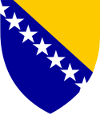 Босна и ХерцеговинаMINISTARSTVO PRAVDEМИНИСТАРСТВО ПРАВДЕPRETHODNA PROCJENA UČINAKA PROPISAPRETHODNA PROCJENA UČINAKA PROPISAPRETHODNA PROCJENA UČINAKA PROPISAPRETHODNA PROCJENA UČINAKA PROPISAPRETHODNA PROCJENA UČINAKA PROPISANOSITELJ NORMATIVNOG POSLANOSITELJ NORMATIVNOG POSLAMinistarstvo pravde BiHMinistarstvo pravde BiHMinistarstvo pravde BiHVRSTA PROPISAVRSTA PROPISAZakonZakonZakonNAZIV PROPISANAZIV PROPISAZakon o slobodi pristupa informacijama na nivou institucija Bosne i HercegovineZakon o slobodi pristupa informacijama na nivou institucija Bosne i HercegovineZakon o slobodi pristupa informacijama na nivou institucija Bosne i Hercegovine1. Navedite pravnu osnovu za donošenje propisa?Ustavni temelj za donošenje ovog zakona sadržan je u članku IV 4. a) Ustava Bosne i Hercegovine, prema kojem je Parlamentarna skupština Bosne i Hercegovine ovlaštena za donošenje zakona.1. Navedite pravnu osnovu za donošenje propisa?Ustavni temelj za donošenje ovog zakona sadržan je u članku IV 4. a) Ustava Bosne i Hercegovine, prema kojem je Parlamentarna skupština Bosne i Hercegovine ovlaštena za donošenje zakona.1. Navedite pravnu osnovu za donošenje propisa?Ustavni temelj za donošenje ovog zakona sadržan je u članku IV 4. a) Ustava Bosne i Hercegovine, prema kojem je Parlamentarna skupština Bosne i Hercegovine ovlaštena za donošenje zakona.1. Navedite pravnu osnovu za donošenje propisa?Ustavni temelj za donošenje ovog zakona sadržan je u članku IV 4. a) Ustava Bosne i Hercegovine, prema kojem je Parlamentarna skupština Bosne i Hercegovine ovlaštena za donošenje zakona.1. Navedite pravnu osnovu za donošenje propisa?Ustavni temelj za donošenje ovog zakona sadržan je u članku IV 4. a) Ustava Bosne i Hercegovine, prema kojem je Parlamentarna skupština Bosne i Hercegovine ovlaštena za donošenje zakona.2. Je li prednacrt, nacrt ili prijedlog propisa u skladu sa strateškim dokumentima, politikama i prioritetima Vijeća ministara i Parlamentarne skupštine Bosne i Hercegovine, i ako da, navedite s kojim?Da. Zakon o slobodi pristupa informacijama na razini institucija Bosne i Hercegovine nalazi se u Planu i programu rada Vijeća ministara Bosne i Hercegovine.2. Je li prednacrt, nacrt ili prijedlog propisa u skladu sa strateškim dokumentima, politikama i prioritetima Vijeća ministara i Parlamentarne skupštine Bosne i Hercegovine, i ako da, navedite s kojim?Da. Zakon o slobodi pristupa informacijama na razini institucija Bosne i Hercegovine nalazi se u Planu i programu rada Vijeća ministara Bosne i Hercegovine.2. Je li prednacrt, nacrt ili prijedlog propisa u skladu sa strateškim dokumentima, politikama i prioritetima Vijeća ministara i Parlamentarne skupštine Bosne i Hercegovine, i ako da, navedite s kojim?Da. Zakon o slobodi pristupa informacijama na razini institucija Bosne i Hercegovine nalazi se u Planu i programu rada Vijeća ministara Bosne i Hercegovine.2. Je li prednacrt, nacrt ili prijedlog propisa u skladu sa strateškim dokumentima, politikama i prioritetima Vijeća ministara i Parlamentarne skupštine Bosne i Hercegovine, i ako da, navedite s kojim?Da. Zakon o slobodi pristupa informacijama na razini institucija Bosne i Hercegovine nalazi se u Planu i programu rada Vijeća ministara Bosne i Hercegovine.2. Je li prednacrt, nacrt ili prijedlog propisa u skladu sa strateškim dokumentima, politikama i prioritetima Vijeća ministara i Parlamentarne skupštine Bosne i Hercegovine, i ako da, navedite s kojim?Da. Zakon o slobodi pristupa informacijama na razini institucija Bosne i Hercegovine nalazi se u Planu i programu rada Vijeća ministara Bosne i Hercegovine.3. U skladu s člankom 9. Aneksa I ukratko opišite stanje i problem koji se namjerava riješiti.Donošenjem ovog propisa žele se prevazići uočeni nedostaci, proizišli iz praktične primjene Zakona o slobodi pristupa informacijama.Razlog za donošenje novog Zakona, ogleda se i u značaju materije koja je predmetom definiranja ovog Zakona. Sloboda pristupa informacijama smatra se jednim od preduvjeta odgovornog i transparentnog rada tijela javne vlasti, sprječavaju moguće zlouporabe u radu tijela javne vasti, kao i  upoznavanje javnosti sa relevantnim informacijama od ključne važnosti za razumijevanje rada javnih tijela. Nacrt zakona se usklađuje sa odredbama Direktive (EU) 2019/1024 Europskog parlamenta i Vijeća od 20. juna 2019. godine o otvorenim podacima i ponovnoj uporabi dokumenata javnog sektora.Također ističe se potreba definiranja pojmova: ponovna uporaba dokumenata, otvoreni oblik informacije, test javnog interesa i proaktivna transparentnost; skraćivanje rokova za dostavljanje traženih podataka i- uspostavljanje Centralnog portala institucija Bosne i Hercegovine, kao javno dostupnog alata na internetu, koji korisnicima omogućava trajni pristup informacijama pohranjenim u bazi elektronskih dokumenata i/ili fizičkim zbirkama dokumenata, kojim bi bilo omogućeno svim zainteresiranim osobama neposredan uvid u informacije sa kojima raspolaže  tijelo javne vlasti, a što bi posebno utjecalo na transparentnost rada, kao i na  neposredan uvid javnosti u informacije kojima tijela javne vlasti raspolažu ili se nalaze u njihovom posjedu.   3. U skladu s člankom 9. Aneksa I ukratko opišite stanje i problem koji se namjerava riješiti.Donošenjem ovog propisa žele se prevazići uočeni nedostaci, proizišli iz praktične primjene Zakona o slobodi pristupa informacijama.Razlog za donošenje novog Zakona, ogleda se i u značaju materije koja je predmetom definiranja ovog Zakona. Sloboda pristupa informacijama smatra se jednim od preduvjeta odgovornog i transparentnog rada tijela javne vlasti, sprječavaju moguće zlouporabe u radu tijela javne vasti, kao i  upoznavanje javnosti sa relevantnim informacijama od ključne važnosti za razumijevanje rada javnih tijela. Nacrt zakona se usklađuje sa odredbama Direktive (EU) 2019/1024 Europskog parlamenta i Vijeća od 20. juna 2019. godine o otvorenim podacima i ponovnoj uporabi dokumenata javnog sektora.Također ističe se potreba definiranja pojmova: ponovna uporaba dokumenata, otvoreni oblik informacije, test javnog interesa i proaktivna transparentnost; skraćivanje rokova za dostavljanje traženih podataka i- uspostavljanje Centralnog portala institucija Bosne i Hercegovine, kao javno dostupnog alata na internetu, koji korisnicima omogućava trajni pristup informacijama pohranjenim u bazi elektronskih dokumenata i/ili fizičkim zbirkama dokumenata, kojim bi bilo omogućeno svim zainteresiranim osobama neposredan uvid u informacije sa kojima raspolaže  tijelo javne vlasti, a što bi posebno utjecalo na transparentnost rada, kao i na  neposredan uvid javnosti u informacije kojima tijela javne vlasti raspolažu ili se nalaze u njihovom posjedu.   3. U skladu s člankom 9. Aneksa I ukratko opišite stanje i problem koji se namjerava riješiti.Donošenjem ovog propisa žele se prevazići uočeni nedostaci, proizišli iz praktične primjene Zakona o slobodi pristupa informacijama.Razlog za donošenje novog Zakona, ogleda se i u značaju materije koja je predmetom definiranja ovog Zakona. Sloboda pristupa informacijama smatra se jednim od preduvjeta odgovornog i transparentnog rada tijela javne vlasti, sprječavaju moguće zlouporabe u radu tijela javne vasti, kao i  upoznavanje javnosti sa relevantnim informacijama od ključne važnosti za razumijevanje rada javnih tijela. Nacrt zakona se usklađuje sa odredbama Direktive (EU) 2019/1024 Europskog parlamenta i Vijeća od 20. juna 2019. godine o otvorenim podacima i ponovnoj uporabi dokumenata javnog sektora.Također ističe se potreba definiranja pojmova: ponovna uporaba dokumenata, otvoreni oblik informacije, test javnog interesa i proaktivna transparentnost; skraćivanje rokova za dostavljanje traženih podataka i- uspostavljanje Centralnog portala institucija Bosne i Hercegovine, kao javno dostupnog alata na internetu, koji korisnicima omogućava trajni pristup informacijama pohranjenim u bazi elektronskih dokumenata i/ili fizičkim zbirkama dokumenata, kojim bi bilo omogućeno svim zainteresiranim osobama neposredan uvid u informacije sa kojima raspolaže  tijelo javne vlasti, a što bi posebno utjecalo na transparentnost rada, kao i na  neposredan uvid javnosti u informacije kojima tijela javne vlasti raspolažu ili se nalaze u njihovom posjedu.   3. U skladu s člankom 9. Aneksa I ukratko opišite stanje i problem koji se namjerava riješiti.Donošenjem ovog propisa žele se prevazići uočeni nedostaci, proizišli iz praktične primjene Zakona o slobodi pristupa informacijama.Razlog za donošenje novog Zakona, ogleda se i u značaju materije koja je predmetom definiranja ovog Zakona. Sloboda pristupa informacijama smatra se jednim od preduvjeta odgovornog i transparentnog rada tijela javne vlasti, sprječavaju moguće zlouporabe u radu tijela javne vasti, kao i  upoznavanje javnosti sa relevantnim informacijama od ključne važnosti za razumijevanje rada javnih tijela. Nacrt zakona se usklađuje sa odredbama Direktive (EU) 2019/1024 Europskog parlamenta i Vijeća od 20. juna 2019. godine o otvorenim podacima i ponovnoj uporabi dokumenata javnog sektora.Također ističe se potreba definiranja pojmova: ponovna uporaba dokumenata, otvoreni oblik informacije, test javnog interesa i proaktivna transparentnost; skraćivanje rokova za dostavljanje traženih podataka i- uspostavljanje Centralnog portala institucija Bosne i Hercegovine, kao javno dostupnog alata na internetu, koji korisnicima omogućava trajni pristup informacijama pohranjenim u bazi elektronskih dokumenata i/ili fizičkim zbirkama dokumenata, kojim bi bilo omogućeno svim zainteresiranim osobama neposredan uvid u informacije sa kojima raspolaže  tijelo javne vlasti, a što bi posebno utjecalo na transparentnost rada, kao i na  neposredan uvid javnosti u informacije kojima tijela javne vlasti raspolažu ili se nalaze u njihovom posjedu.   3. U skladu s člankom 9. Aneksa I ukratko opišite stanje i problem koji se namjerava riješiti.Donošenjem ovog propisa žele se prevazići uočeni nedostaci, proizišli iz praktične primjene Zakona o slobodi pristupa informacijama.Razlog za donošenje novog Zakona, ogleda se i u značaju materije koja je predmetom definiranja ovog Zakona. Sloboda pristupa informacijama smatra se jednim od preduvjeta odgovornog i transparentnog rada tijela javne vlasti, sprječavaju moguće zlouporabe u radu tijela javne vasti, kao i  upoznavanje javnosti sa relevantnim informacijama od ključne važnosti za razumijevanje rada javnih tijela. Nacrt zakona se usklađuje sa odredbama Direktive (EU) 2019/1024 Europskog parlamenta i Vijeća od 20. juna 2019. godine o otvorenim podacima i ponovnoj uporabi dokumenata javnog sektora.Također ističe se potreba definiranja pojmova: ponovna uporaba dokumenata, otvoreni oblik informacije, test javnog interesa i proaktivna transparentnost; skraćivanje rokova za dostavljanje traženih podataka i- uspostavljanje Centralnog portala institucija Bosne i Hercegovine, kao javno dostupnog alata na internetu, koji korisnicima omogućava trajni pristup informacijama pohranjenim u bazi elektronskih dokumenata i/ili fizičkim zbirkama dokumenata, kojim bi bilo omogućeno svim zainteresiranim osobama neposredan uvid u informacije sa kojima raspolaže  tijelo javne vlasti, a što bi posebno utjecalo na transparentnost rada, kao i na  neposredan uvid javnosti u informacije kojima tijela javne vlasti raspolažu ili se nalaze u njihovom posjedu.   4. Ukoliko imate saznanja da je isti problem postojao u zemljama Europske unije, odnosno susjednim zemljama ukratko navedite na koji način je riješen. Navedite najmanje dvije zemlje Europske unije i dvije susjedne zemlje.Nemamo saznanja glede navedenog pitanja.4. Ukoliko imate saznanja da je isti problem postojao u zemljama Europske unije, odnosno susjednim zemljama ukratko navedite na koji način je riješen. Navedite najmanje dvije zemlje Europske unije i dvije susjedne zemlje.Nemamo saznanja glede navedenog pitanja.4. Ukoliko imate saznanja da je isti problem postojao u zemljama Europske unije, odnosno susjednim zemljama ukratko navedite na koji način je riješen. Navedite najmanje dvije zemlje Europske unije i dvije susjedne zemlje.Nemamo saznanja glede navedenog pitanja.4. Ukoliko imate saznanja da je isti problem postojao u zemljama Europske unije, odnosno susjednim zemljama ukratko navedite na koji način je riješen. Navedite najmanje dvije zemlje Europske unije i dvije susjedne zemlje.Nemamo saznanja glede navedenog pitanja.4. Ukoliko imate saznanja da je isti problem postojao u zemljama Europske unije, odnosno susjednim zemljama ukratko navedite na koji način je riješen. Navedite najmanje dvije zemlje Europske unije i dvije susjedne zemlje.Nemamo saznanja glede navedenog pitanja.5. Utvrdite opći cilj u skladu s člankom 10. Aneksa I.Cilj  donošenja Zakona je  sustavno uređenje materije na razini institucija Bosne i Hercegovine, kako bi se osigurala pravilna primjena Zakona i poštivanje međunarodnih standarda, kao i promocija i zaštita  prava na  pristup informacijama. Istovremeno, cilj  donošenja ovog Zakona je uspostavljanje čvrste pravne strukture sa  jasnim administrativnim procedurama, jasnim odredbama koje se odnose na nadzorne mehanizme, čime se osigurava  kvalitetna  promocija prava u oblasti slobode pristupa informacijama.Cilj Zakona jeste i da isti bude usklađen sa zakonodavstvom EU, odnosno  odredbama Direktive (EU) 2019/1024 Europskog parlamenta i Vijeća od 20. juna 2019. godine o otvorenim podacima i ponovnoj uporabi dokumenata javnog sektora.5. Utvrdite opći cilj u skladu s člankom 10. Aneksa I.Cilj  donošenja Zakona je  sustavno uređenje materije na razini institucija Bosne i Hercegovine, kako bi se osigurala pravilna primjena Zakona i poštivanje međunarodnih standarda, kao i promocija i zaštita  prava na  pristup informacijama. Istovremeno, cilj  donošenja ovog Zakona je uspostavljanje čvrste pravne strukture sa  jasnim administrativnim procedurama, jasnim odredbama koje se odnose na nadzorne mehanizme, čime se osigurava  kvalitetna  promocija prava u oblasti slobode pristupa informacijama.Cilj Zakona jeste i da isti bude usklađen sa zakonodavstvom EU, odnosno  odredbama Direktive (EU) 2019/1024 Europskog parlamenta i Vijeća od 20. juna 2019. godine o otvorenim podacima i ponovnoj uporabi dokumenata javnog sektora.5. Utvrdite opći cilj u skladu s člankom 10. Aneksa I.Cilj  donošenja Zakona je  sustavno uređenje materije na razini institucija Bosne i Hercegovine, kako bi se osigurala pravilna primjena Zakona i poštivanje međunarodnih standarda, kao i promocija i zaštita  prava na  pristup informacijama. Istovremeno, cilj  donošenja ovog Zakona je uspostavljanje čvrste pravne strukture sa  jasnim administrativnim procedurama, jasnim odredbama koje se odnose na nadzorne mehanizme, čime se osigurava  kvalitetna  promocija prava u oblasti slobode pristupa informacijama.Cilj Zakona jeste i da isti bude usklađen sa zakonodavstvom EU, odnosno  odredbama Direktive (EU) 2019/1024 Europskog parlamenta i Vijeća od 20. juna 2019. godine o otvorenim podacima i ponovnoj uporabi dokumenata javnog sektora.5. Utvrdite opći cilj u skladu s člankom 10. Aneksa I.Cilj  donošenja Zakona je  sustavno uređenje materije na razini institucija Bosne i Hercegovine, kako bi se osigurala pravilna primjena Zakona i poštivanje međunarodnih standarda, kao i promocija i zaštita  prava na  pristup informacijama. Istovremeno, cilj  donošenja ovog Zakona je uspostavljanje čvrste pravne strukture sa  jasnim administrativnim procedurama, jasnim odredbama koje se odnose na nadzorne mehanizme, čime se osigurava  kvalitetna  promocija prava u oblasti slobode pristupa informacijama.Cilj Zakona jeste i da isti bude usklađen sa zakonodavstvom EU, odnosno  odredbama Direktive (EU) 2019/1024 Europskog parlamenta i Vijeća od 20. juna 2019. godine o otvorenim podacima i ponovnoj uporabi dokumenata javnog sektora.5. Utvrdite opći cilj u skladu s člankom 10. Aneksa I.Cilj  donošenja Zakona je  sustavno uređenje materije na razini institucija Bosne i Hercegovine, kako bi se osigurala pravilna primjena Zakona i poštivanje međunarodnih standarda, kao i promocija i zaštita  prava na  pristup informacijama. Istovremeno, cilj  donošenja ovog Zakona je uspostavljanje čvrste pravne strukture sa  jasnim administrativnim procedurama, jasnim odredbama koje se odnose na nadzorne mehanizme, čime se osigurava  kvalitetna  promocija prava u oblasti slobode pristupa informacijama.Cilj Zakona jeste i da isti bude usklađen sa zakonodavstvom EU, odnosno  odredbama Direktive (EU) 2019/1024 Europskog parlamenta i Vijeća od 20. juna 2019. godine o otvorenim podacima i ponovnoj uporabi dokumenata javnog sektora.6. Navedite u nekoliko točaka ključna pitanja/mjere koje će biti obuhvaćene propisom ili provedene putem nenormativnih aktivnosti i mjera.Načela na kojima se temelji predloženi Zakon jesu načelo transparentnosti i otvorenosti,  slobodnog pristupa informaciji, načelo otvorene vlasti, pravovremenosti, potpunosti i točnosti informacija, načelo jednakosti korisnika, načelo raspolaganja informacijom, načelo međusobnog poštovanja i suradnje,  te načelo besplatnog ustupanja informacija. Nadalje, u Analitičkom izvješću uz Mišljenje Europske komisije o zahtjevu Bosne i Hercegovine za članstvo u Europskoj uniji glasi istaknuto da „zakonodavstvo o slobodi pristupa informacijama na državnoj i entitetskim razinama treba uskladiti u cijeloj zemlji i uskladiti sa međunarodnim i europskim standardima“, što je ovim Nacrtom postignuto. Kroz jasne norme, utvrđene su procedure sa rokovima za rješavanje, propisana proaktivna objava informacija, uspostavljen Centralni portal informacija, kao i nadzor nad primjenom ovog Zakona, a u skladu sa preporukama eksperata TAIEX- misije.6. Navedite u nekoliko točaka ključna pitanja/mjere koje će biti obuhvaćene propisom ili provedene putem nenormativnih aktivnosti i mjera.Načela na kojima se temelji predloženi Zakon jesu načelo transparentnosti i otvorenosti,  slobodnog pristupa informaciji, načelo otvorene vlasti, pravovremenosti, potpunosti i točnosti informacija, načelo jednakosti korisnika, načelo raspolaganja informacijom, načelo međusobnog poštovanja i suradnje,  te načelo besplatnog ustupanja informacija. Nadalje, u Analitičkom izvješću uz Mišljenje Europske komisije o zahtjevu Bosne i Hercegovine za članstvo u Europskoj uniji glasi istaknuto da „zakonodavstvo o slobodi pristupa informacijama na državnoj i entitetskim razinama treba uskladiti u cijeloj zemlji i uskladiti sa međunarodnim i europskim standardima“, što je ovim Nacrtom postignuto. Kroz jasne norme, utvrđene su procedure sa rokovima za rješavanje, propisana proaktivna objava informacija, uspostavljen Centralni portal informacija, kao i nadzor nad primjenom ovog Zakona, a u skladu sa preporukama eksperata TAIEX- misije.6. Navedite u nekoliko točaka ključna pitanja/mjere koje će biti obuhvaćene propisom ili provedene putem nenormativnih aktivnosti i mjera.Načela na kojima se temelji predloženi Zakon jesu načelo transparentnosti i otvorenosti,  slobodnog pristupa informaciji, načelo otvorene vlasti, pravovremenosti, potpunosti i točnosti informacija, načelo jednakosti korisnika, načelo raspolaganja informacijom, načelo međusobnog poštovanja i suradnje,  te načelo besplatnog ustupanja informacija. Nadalje, u Analitičkom izvješću uz Mišljenje Europske komisije o zahtjevu Bosne i Hercegovine za članstvo u Europskoj uniji glasi istaknuto da „zakonodavstvo o slobodi pristupa informacijama na državnoj i entitetskim razinama treba uskladiti u cijeloj zemlji i uskladiti sa međunarodnim i europskim standardima“, što je ovim Nacrtom postignuto. Kroz jasne norme, utvrđene su procedure sa rokovima za rješavanje, propisana proaktivna objava informacija, uspostavljen Centralni portal informacija, kao i nadzor nad primjenom ovog Zakona, a u skladu sa preporukama eksperata TAIEX- misije.6. Navedite u nekoliko točaka ključna pitanja/mjere koje će biti obuhvaćene propisom ili provedene putem nenormativnih aktivnosti i mjera.Načela na kojima se temelji predloženi Zakon jesu načelo transparentnosti i otvorenosti,  slobodnog pristupa informaciji, načelo otvorene vlasti, pravovremenosti, potpunosti i točnosti informacija, načelo jednakosti korisnika, načelo raspolaganja informacijom, načelo međusobnog poštovanja i suradnje,  te načelo besplatnog ustupanja informacija. Nadalje, u Analitičkom izvješću uz Mišljenje Europske komisije o zahtjevu Bosne i Hercegovine za članstvo u Europskoj uniji glasi istaknuto da „zakonodavstvo o slobodi pristupa informacijama na državnoj i entitetskim razinama treba uskladiti u cijeloj zemlji i uskladiti sa međunarodnim i europskim standardima“, što je ovim Nacrtom postignuto. Kroz jasne norme, utvrđene su procedure sa rokovima za rješavanje, propisana proaktivna objava informacija, uspostavljen Centralni portal informacija, kao i nadzor nad primjenom ovog Zakona, a u skladu sa preporukama eksperata TAIEX- misije.6. Navedite u nekoliko točaka ključna pitanja/mjere koje će biti obuhvaćene propisom ili provedene putem nenormativnih aktivnosti i mjera.Načela na kojima se temelji predloženi Zakon jesu načelo transparentnosti i otvorenosti,  slobodnog pristupa informaciji, načelo otvorene vlasti, pravovremenosti, potpunosti i točnosti informacija, načelo jednakosti korisnika, načelo raspolaganja informacijom, načelo međusobnog poštovanja i suradnje,  te načelo besplatnog ustupanja informacija. Nadalje, u Analitičkom izvješću uz Mišljenje Europske komisije o zahtjevu Bosne i Hercegovine za članstvo u Europskoj uniji glasi istaknuto da „zakonodavstvo o slobodi pristupa informacijama na državnoj i entitetskim razinama treba uskladiti u cijeloj zemlji i uskladiti sa međunarodnim i europskim standardima“, što je ovim Nacrtom postignuto. Kroz jasne norme, utvrđene su procedure sa rokovima za rješavanje, propisana proaktivna objava informacija, uspostavljen Centralni portal informacija, kao i nadzor nad primjenom ovog Zakona, a u skladu sa preporukama eksperata TAIEX- misije.7. Ukratko opišite postupak i rezultate prethodnih konzultacija u skladu s člankom 6. stavak (5) i po potrebi člankom 20. Aneksa I.Konzultacije su izvršene sukladno Jedinstvenim pravilima za izradu pravnih propisa u institucijama Bosne i Hercegovine s nadležnim institucijama i to: Uredom za zakonodavstvo Vijeća ministara Bosne i Hercegovine i Ministarstvom financija i trezora Bosne i Hercegovine, te Direkcijom za europske integracije i Agencijom za zaštitu ličnih/osobnih podataka, sukladno odredbama Poslovnika o radu Vijeća ministara.Nacrt Zakona je bio predmetom e-konzultacija sukladno Pravilima za konzultacije.7. Ukratko opišite postupak i rezultate prethodnih konzultacija u skladu s člankom 6. stavak (5) i po potrebi člankom 20. Aneksa I.Konzultacije su izvršene sukladno Jedinstvenim pravilima za izradu pravnih propisa u institucijama Bosne i Hercegovine s nadležnim institucijama i to: Uredom za zakonodavstvo Vijeća ministara Bosne i Hercegovine i Ministarstvom financija i trezora Bosne i Hercegovine, te Direkcijom za europske integracije i Agencijom za zaštitu ličnih/osobnih podataka, sukladno odredbama Poslovnika o radu Vijeća ministara.Nacrt Zakona je bio predmetom e-konzultacija sukladno Pravilima za konzultacije.7. Ukratko opišite postupak i rezultate prethodnih konzultacija u skladu s člankom 6. stavak (5) i po potrebi člankom 20. Aneksa I.Konzultacije su izvršene sukladno Jedinstvenim pravilima za izradu pravnih propisa u institucijama Bosne i Hercegovine s nadležnim institucijama i to: Uredom za zakonodavstvo Vijeća ministara Bosne i Hercegovine i Ministarstvom financija i trezora Bosne i Hercegovine, te Direkcijom za europske integracije i Agencijom za zaštitu ličnih/osobnih podataka, sukladno odredbama Poslovnika o radu Vijeća ministara.Nacrt Zakona je bio predmetom e-konzultacija sukladno Pravilima za konzultacije.7. Ukratko opišite postupak i rezultate prethodnih konzultacija u skladu s člankom 6. stavak (5) i po potrebi člankom 20. Aneksa I.Konzultacije su izvršene sukladno Jedinstvenim pravilima za izradu pravnih propisa u institucijama Bosne i Hercegovine s nadležnim institucijama i to: Uredom za zakonodavstvo Vijeća ministara Bosne i Hercegovine i Ministarstvom financija i trezora Bosne i Hercegovine, te Direkcijom za europske integracije i Agencijom za zaštitu ličnih/osobnih podataka, sukladno odredbama Poslovnika o radu Vijeća ministara.Nacrt Zakona je bio predmetom e-konzultacija sukladno Pravilima za konzultacije.7. Ukratko opišite postupak i rezultate prethodnih konzultacija u skladu s člankom 6. stavak (5) i po potrebi člankom 20. Aneksa I.Konzultacije su izvršene sukladno Jedinstvenim pravilima za izradu pravnih propisa u institucijama Bosne i Hercegovine s nadležnim institucijama i to: Uredom za zakonodavstvo Vijeća ministara Bosne i Hercegovine i Ministarstvom financija i trezora Bosne i Hercegovine, te Direkcijom za europske integracije i Agencijom za zaštitu ličnih/osobnih podataka, sukladno odredbama Poslovnika o radu Vijeća ministara.Nacrt Zakona je bio predmetom e-konzultacija sukladno Pravilima za konzultacije.8. Procjena učinaka ključnih pitanja/mjera iz točke 6. ovog obrasca u fiskalnom, ekonomskom, socijalnom i okolišnom smislu: (DA – značajan ili vrlo značajan utjecaj ili NE – vjerojatno mali utjecaj).8. Procjena učinaka ključnih pitanja/mjera iz točke 6. ovog obrasca u fiskalnom, ekonomskom, socijalnom i okolišnom smislu: (DA – značajan ili vrlo značajan utjecaj ili NE – vjerojatno mali utjecaj).8. Procjena učinaka ključnih pitanja/mjera iz točke 6. ovog obrasca u fiskalnom, ekonomskom, socijalnom i okolišnom smislu: (DA – značajan ili vrlo značajan utjecaj ili NE – vjerojatno mali utjecaj).8. Procjena učinaka ključnih pitanja/mjera iz točke 6. ovog obrasca u fiskalnom, ekonomskom, socijalnom i okolišnom smislu: (DA – značajan ili vrlo značajan utjecaj ili NE – vjerojatno mali utjecaj).8. Procjena učinaka ključnih pitanja/mjera iz točke 6. ovog obrasca u fiskalnom, ekonomskom, socijalnom i okolišnom smislu: (DA – značajan ili vrlo značajan utjecaj ili NE – vjerojatno mali utjecaj).a) Može li ili ne može jedno ili više ključnih pitanja/mjera iz točke 6. ovog obrasca imati značajan ili vrlo značajan utjecaj na proračun Bosne i Hercegovine, proračune entiteta, županija, Brčko distrikta Bosne i Hercegovine i jedinica lokalne samouprave?a) Može li ili ne može jedno ili više ključnih pitanja/mjera iz točke 6. ovog obrasca imati značajan ili vrlo značajan utjecaj na proračun Bosne i Hercegovine, proračune entiteta, županija, Brčko distrikta Bosne i Hercegovine i jedinica lokalne samouprave?a) Može li ili ne može jedno ili više ključnih pitanja/mjera iz točke 6. ovog obrasca imati značajan ili vrlo značajan utjecaj na proračun Bosne i Hercegovine, proračune entiteta, županija, Brčko distrikta Bosne i Hercegovine i jedinica lokalne samouprave?NEb) Može li ili ne može jedno ili više ključnih pitanja/mjera iz točke 6. ovog obrasca imati značajan ili vrlo značajan ekonomski utjecaj iz članka 13. Aneksa I?b) Može li ili ne može jedno ili više ključnih pitanja/mjera iz točke 6. ovog obrasca imati značajan ili vrlo značajan ekonomski utjecaj iz članka 13. Aneksa I?b) Može li ili ne može jedno ili više ključnih pitanja/mjera iz točke 6. ovog obrasca imati značajan ili vrlo značajan ekonomski utjecaj iz članka 13. Aneksa I?NEc)  Može li ili ne može jedno ili više ključnih pitanja/mjera iz točke 6. ovog obrasca imati značajan ili vrlo značajan socijalni utjecaj iz članka 14. Aneksa I?c)  Može li ili ne može jedno ili više ključnih pitanja/mjera iz točke 6. ovog obrasca imati značajan ili vrlo značajan socijalni utjecaj iz članka 14. Aneksa I?c)  Može li ili ne može jedno ili više ključnih pitanja/mjera iz točke 6. ovog obrasca imati značajan ili vrlo značajan socijalni utjecaj iz članka 14. Aneksa I?NEd) Može li ili ne može jedno ili više ključnih pitanja/mjera iz točke 6. ovog obrasca imati značajan ili vrlo značajan okolišni utjecaj iz članka 15. ovog Aneksa I?d) Može li ili ne može jedno ili više ključnih pitanja/mjera iz točke 6. ovog obrasca imati značajan ili vrlo značajan okolišni utjecaj iz članka 15. ovog Aneksa I?d) Može li ili ne može jedno ili više ključnih pitanja/mjera iz točke 6. ovog obrasca imati značajan ili vrlo značajan okolišni utjecaj iz članka 15. ovog Aneksa I?NEe) Hoće li jedno ili više ključnih pitanja/mjera zahtijevati provođenje administrativnih postupaka vezano za interesne strane i s kojim ciljem i hoće li navedena rješenja dodatno povećati administrativne prepreke za poslovanje?e) Hoće li jedno ili više ključnih pitanja/mjera zahtijevati provođenje administrativnih postupaka vezano za interesne strane i s kojim ciljem i hoće li navedena rješenja dodatno povećati administrativne prepreke za poslovanje?e) Hoće li jedno ili više ključnih pitanja/mjera zahtijevati provođenje administrativnih postupaka vezano za interesne strane i s kojim ciljem i hoće li navedena rješenja dodatno povećati administrativne prepreke za poslovanje?NEf) Hoće li za realizaciju jednog ili više ključnih pitanja/mjera iz točke 6. ovog obrasca biti potrebno osnivanje novih ili reorganiziranje postojećih tijela Bosne i Hercegovine ili će biti potrebna suradnja više tijela uprave Bosne i Hercegovine, entiteta, županija, Brčko distrikta Bosne i Hercegovine i jedinica lokalne samouprave?f) Hoće li za realizaciju jednog ili više ključnih pitanja/mjera iz točke 6. ovog obrasca biti potrebno osnivanje novih ili reorganiziranje postojećih tijela Bosne i Hercegovine ili će biti potrebna suradnja više tijela uprave Bosne i Hercegovine, entiteta, županija, Brčko distrikta Bosne i Hercegovine i jedinica lokalne samouprave?f) Hoće li za realizaciju jednog ili više ključnih pitanja/mjera iz točke 6. ovog obrasca biti potrebno osnivanje novih ili reorganiziranje postojećih tijela Bosne i Hercegovine ili će biti potrebna suradnja više tijela uprave Bosne i Hercegovine, entiteta, županija, Brčko distrikta Bosne i Hercegovine i jedinica lokalne samouprave?NENa temelju prethodne procjene učinaka propisa utvrđeno je kako NE POSTOJI potreba provođenja postupka sveobuhvatne procjene učinaka propisa, jer se radi o usklađivanju s odredbama Direktive (EU) 2019/1024 Europskog parlamenta i Vijeća od 20. juna 2019. godine o otvorenim podacima i ponovnoj uporabi dokumenata javnog sektora. Nadalje,  u konkretnoj situaciji se ne radi u uvođenju novog propisa, već se važeći Zakon o slobodi pristupa informacijama, mijenja, obzirom da bi izmjene i dopune važećeg propisa obuhvatale više od polovine normi, što  Jedinstvenim pravailima za izradu pravnih propisa nije dopušteno. Takođe, i preporuka eksperata TAIEX misije je bila da se predloži novi tekst sa dobro struktuiranim normama, radi lakše primjene propisa.Na temelju prethodne procjene učinaka propisa utvrđeno je kako NE POSTOJI potreba provođenja postupka sveobuhvatne procjene učinaka propisa, jer se radi o usklađivanju s odredbama Direktive (EU) 2019/1024 Europskog parlamenta i Vijeća od 20. juna 2019. godine o otvorenim podacima i ponovnoj uporabi dokumenata javnog sektora. Nadalje,  u konkretnoj situaciji se ne radi u uvođenju novog propisa, već se važeći Zakon o slobodi pristupa informacijama, mijenja, obzirom da bi izmjene i dopune važećeg propisa obuhvatale više od polovine normi, što  Jedinstvenim pravailima za izradu pravnih propisa nije dopušteno. Takođe, i preporuka eksperata TAIEX misije je bila da se predloži novi tekst sa dobro struktuiranim normama, radi lakše primjene propisa.Na temelju prethodne procjene učinaka propisa utvrđeno je kako NE POSTOJI potreba provođenja postupka sveobuhvatne procjene učinaka propisa, jer se radi o usklađivanju s odredbama Direktive (EU) 2019/1024 Europskog parlamenta i Vijeća od 20. juna 2019. godine o otvorenim podacima i ponovnoj uporabi dokumenata javnog sektora. Nadalje,  u konkretnoj situaciji se ne radi u uvođenju novog propisa, već se važeći Zakon o slobodi pristupa informacijama, mijenja, obzirom da bi izmjene i dopune važećeg propisa obuhvatale više od polovine normi, što  Jedinstvenim pravailima za izradu pravnih propisa nije dopušteno. Takođe, i preporuka eksperata TAIEX misije je bila da se predloži novi tekst sa dobro struktuiranim normama, radi lakše primjene propisa.Na temelju prethodne procjene učinaka propisa utvrđeno je kako NE POSTOJI potreba provođenja postupka sveobuhvatne procjene učinaka propisa, jer se radi o usklađivanju s odredbama Direktive (EU) 2019/1024 Europskog parlamenta i Vijeća od 20. juna 2019. godine o otvorenim podacima i ponovnoj uporabi dokumenata javnog sektora. Nadalje,  u konkretnoj situaciji se ne radi u uvođenju novog propisa, već se važeći Zakon o slobodi pristupa informacijama, mijenja, obzirom da bi izmjene i dopune važećeg propisa obuhvatale više od polovine normi, što  Jedinstvenim pravailima za izradu pravnih propisa nije dopušteno. Takođe, i preporuka eksperata TAIEX misije je bila da se predloži novi tekst sa dobro struktuiranim normama, radi lakše primjene propisa.Na temelju prethodne procjene učinaka propisa utvrđeno je kako NE POSTOJI potreba provođenja postupka sveobuhvatne procjene učinaka propisa, jer se radi o usklađivanju s odredbama Direktive (EU) 2019/1024 Europskog parlamenta i Vijeća od 20. juna 2019. godine o otvorenim podacima i ponovnoj uporabi dokumenata javnog sektora. Nadalje,  u konkretnoj situaciji se ne radi u uvođenju novog propisa, već se važeći Zakon o slobodi pristupa informacijama, mijenja, obzirom da bi izmjene i dopune važećeg propisa obuhvatale više od polovine normi, što  Jedinstvenim pravailima za izradu pravnih propisa nije dopušteno. Takođe, i preporuka eksperata TAIEX misije je bila da se predloži novi tekst sa dobro struktuiranim normama, radi lakše primjene propisa.Bosna i HercegovinaБосна и ХерцеговинаMINISTARSTVO PRAVDEМИНИСТАРСТВО ПРАВДЕPRETHODNA PROCJENA UTICAJA PROPISAPRETHODNA PROCJENA UTICAJA PROPISANOSILAC NORMATIVNOG POSLAMinistarstvo pravde BiHVRSTA PROPISAZakonNAZIV PROPISAZakon o postupku imenovanja na nivou institucija Bosne i Hercegovine1. Navedite pravni osnov za donošenje propisa.Pravni osnov za donošenje Zakona o postupku imenovanja na nivou institucija Bosne i Hercegovine sadržan je u članu IV.4.a) Ustava BiH.1. Navedite pravni osnov za donošenje propisa.Pravni osnov za donošenje Zakona o postupku imenovanja na nivou institucija Bosne i Hercegovine sadržan je u članu IV.4.a) Ustava BiH.2. Da li je prednacrt, nacrt ili prijedlog propisa u skladu sa strateškim dokumentima, politikama i prioritetima Vijeća ministara i Parlamentarne skupštine Bosne i Hercegovine, i ako da, navedite s kojim?Izrada i donošenje Zakona o postupku imenovanja na nivou institucija Bosne i Hercegovine u skladu je sa Srednjoročnim programom rada Vijeća ministara BiH i Srednjoročnim planom rada Ministarstva pravde BiH.2. Da li je prednacrt, nacrt ili prijedlog propisa u skladu sa strateškim dokumentima, politikama i prioritetima Vijeća ministara i Parlamentarne skupštine Bosne i Hercegovine, i ako da, navedite s kojim?Izrada i donošenje Zakona o postupku imenovanja na nivou institucija Bosne i Hercegovine u skladu je sa Srednjoročnim programom rada Vijeća ministara BiH i Srednjoročnim planom rada Ministarstva pravde BiH.3. U skladu sa članom 9. Aneksa I ukratko opišite stanje i problem koji se namjerava riješiti.Razlozi za donošenje Zakona o postupku imenovanja na nivou institucija Bosne i Hercegovine ( u daljnjem tekstu: Zakon), kojim se stavlja izvan snage Zakon o ministarskim imenovanjima, imenovanjima Vijeća ministara i drugim imenovanjima Bosne i Hercegovine („Službeni glasnik BiH“; br. 7/03 i 37/03) se sastoje u potrebi da se kroz donošenje ovog propisa prevladaju uočeni nedostaci, kao i da se uspostavi logička struktura, te jasan i pristupačan stil, radi lakšeg razumijevanja odredaba propisa, uz lakšu i jednostavniju primjenu istog.Kroz primjenu Zakona o ministarskim imenovanjima, imenovanjima Vijeća ministara i drugim imenovanjima Bosne i Hercegovine je konstatirana nedovoljna jasnoća propisa, što je izazivalo poteškoće u tumačenju odredaba ovog zakona, a samim tim dovelo i do problema u primjeni, čime se utjecalo i na pravnu sigurnost.Iz naprijed navedenih razloga je bilo neophodno prevladati takvu situaciju, kako bi se otklonile uočene manjkavosti, a istovremeno i manjkavosti u dijelu normativno-pravne neujednačenosti s metodološkim pristupom u izradi propisa, kao i pravnim sistemom Bosne i Hercegovine, posebno u svezi što preciznijeg definiranja norme i prilagođavanja iste potrebama prakse.Poteškoća u primjeni važećeg propisa, kao i nejasnoća i nepreciznost postojećih normi ostavile su prostora za različito tumačenje odredaba istog, a samim tim i primjene propisa, što je dovodilo do pravne nesigurnosti i dodatne složenosti postupaka pred nadležnim organima, kao i previše dugog trajanja procedura izbora i imenovanja i na kraju otvaranja prostora za pokretanje sudskih sporova.3. U skladu sa članom 9. Aneksa I ukratko opišite stanje i problem koji se namjerava riješiti.Razlozi za donošenje Zakona o postupku imenovanja na nivou institucija Bosne i Hercegovine ( u daljnjem tekstu: Zakon), kojim se stavlja izvan snage Zakon o ministarskim imenovanjima, imenovanjima Vijeća ministara i drugim imenovanjima Bosne i Hercegovine („Službeni glasnik BiH“; br. 7/03 i 37/03) se sastoje u potrebi da se kroz donošenje ovog propisa prevladaju uočeni nedostaci, kao i da se uspostavi logička struktura, te jasan i pristupačan stil, radi lakšeg razumijevanja odredaba propisa, uz lakšu i jednostavniju primjenu istog.Kroz primjenu Zakona o ministarskim imenovanjima, imenovanjima Vijeća ministara i drugim imenovanjima Bosne i Hercegovine je konstatirana nedovoljna jasnoća propisa, što je izazivalo poteškoće u tumačenju odredaba ovog zakona, a samim tim dovelo i do problema u primjeni, čime se utjecalo i na pravnu sigurnost.Iz naprijed navedenih razloga je bilo neophodno prevladati takvu situaciju, kako bi se otklonile uočene manjkavosti, a istovremeno i manjkavosti u dijelu normativno-pravne neujednačenosti s metodološkim pristupom u izradi propisa, kao i pravnim sistemom Bosne i Hercegovine, posebno u svezi što preciznijeg definiranja norme i prilagođavanja iste potrebama prakse.Poteškoća u primjeni važećeg propisa, kao i nejasnoća i nepreciznost postojećih normi ostavile su prostora za različito tumačenje odredaba istog, a samim tim i primjene propisa, što je dovodilo do pravne nesigurnosti i dodatne složenosti postupaka pred nadležnim organima, kao i previše dugog trajanja procedura izbora i imenovanja i na kraju otvaranja prostora za pokretanje sudskih sporova.4. Ukoliko imate saznanja da je isti problem postojao u zemljama Evropske unije, odnosno susjednim zemljama ukratko navedite na koji način je riješen. Navedite najmanje dvije zemlje Evropske unije i dvije susjedne zemlje.Mišljenjem Direkcije za europske integracije, broj: 03/A-06-2-NH-1593-2/16 od 16.11.2016. godine, konstatirano je da materija koja se regulira ovim Zakonom nije regulirana pravno obavezujućim aktima Evropske unije, te da za istu ne postoji obaveza usklađivanja zakonodavstva u skladu sa članom 70. Sporazuma o stabilizaciji i pridruživanju između Evropske zajednice i njihovih država članica, s jedne strane, i BiH, s druge strane („Službeni glasnik BiH-Međunarodni ugovori“, broj 10/08).4. Ukoliko imate saznanja da je isti problem postojao u zemljama Evropske unije, odnosno susjednim zemljama ukratko navedite na koji način je riješen. Navedite najmanje dvije zemlje Evropske unije i dvije susjedne zemlje.Mišljenjem Direkcije za europske integracije, broj: 03/A-06-2-NH-1593-2/16 od 16.11.2016. godine, konstatirano je da materija koja se regulira ovim Zakonom nije regulirana pravno obavezujućim aktima Evropske unije, te da za istu ne postoji obaveza usklađivanja zakonodavstva u skladu sa članom 70. Sporazuma o stabilizaciji i pridruživanju između Evropske zajednice i njihovih država članica, s jedne strane, i BiH, s druge strane („Službeni glasnik BiH-Međunarodni ugovori“, broj 10/08).5. Utvrdite opšti cilj u skladu sa članom 10. Aneksa I.Opšti cilj Zakona je da se sustavno uredi materija na nivou institucija Bosne i Hercegovine, koja se odnosi na postupak izbora i imenovanja, vodeći računa o postojećoj legislativi, kojom je propisana ova oblast i da se na jasan, precizan i nedvosmisleni način regulira procedura postupka imenovanja u institucijama Bosne i Hercegovine i otklone nedoumice i nejasnoće koje postoje i koje su evidentne u primjeni važećeg propisa.5. Utvrdite opšti cilj u skladu sa članom 10. Aneksa I.Opšti cilj Zakona je da se sustavno uredi materija na nivou institucija Bosne i Hercegovine, koja se odnosi na postupak izbora i imenovanja, vodeći računa o postojećoj legislativi, kojom je propisana ova oblast i da se na jasan, precizan i nedvosmisleni način regulira procedura postupka imenovanja u institucijama Bosne i Hercegovine i otklone nedoumice i nejasnoće koje postoje i koje su evidentne u primjeni važećeg propisa.6. Navedite u nekoliko tačaka ključna pitanja/mjere koje će biti obuhvaćene propisom ili provedene putem nenormativnih aktivnosti i mjera.Ključna pitanja na kojima se zasniva predloženi Zakon su: zakonitost, kvaliteta izbora i imenovanja kandidata na temelju sposobnosti, stručnosti i iskustva, nezavisnost komisija za provođenje procedure po javnom konkursu, javnost i transparentnost i zastupljenost pri zapošljavanju, a koje su i ključne odrednice dobre javne uprave. Implementacija navedenih principa nas čini bližim evropskom načinu ili modelu javne uprave i javnog upravljanja uopće, ali i odražava potrebe domaćeg zakonodavstva, posebno u dijelu koji se ogleda u specifičnostima i potrebama zakonodavstva Bosne i Hercegovine.6. Navedite u nekoliko tačaka ključna pitanja/mjere koje će biti obuhvaćene propisom ili provedene putem nenormativnih aktivnosti i mjera.Ključna pitanja na kojima se zasniva predloženi Zakon su: zakonitost, kvaliteta izbora i imenovanja kandidata na temelju sposobnosti, stručnosti i iskustva, nezavisnost komisija za provođenje procedure po javnom konkursu, javnost i transparentnost i zastupljenost pri zapošljavanju, a koje su i ključne odrednice dobre javne uprave. Implementacija navedenih principa nas čini bližim evropskom načinu ili modelu javne uprave i javnog upravljanja uopće, ali i odražava potrebe domaćeg zakonodavstva, posebno u dijelu koji se ogleda u specifičnostima i potrebama zakonodavstva Bosne i Hercegovine.7. Ukratko opišite postupak i rezultate prethodnih konsultacija u skladu sa članom 6. stav (5) i po potrebi članom 20. Aneksa I.Nakon objavljivanja Zakona na Internet stranici Ministarstva pravde BiH , konsultacije su trajale 15 dana u periodu od 10. 11. 2016. do 28. 11. 2016. godine.Ovaj pravni propis ima utjecaja na javnost s obzirom da je riječ propisu koji definira materiju koja se odnosi na postupak imenovanja na nivou institucija Bosne i Hercegovine.Prilikom postavljanja Prednacrta zakona na web stranici Ministarstva pravde Bosne i Hercegovine, analizirane su odredbe važećeg propisa, te na taj način je izvršena sveobuhvatna analiza i predložene su odredbe u skladu s potrebama prakse, čime se osigurava dosljedna primjena propisa, prevladavaju nepreciznosti i nejasnoće identificirane u postupku primjene propisa, omogućuje pravna sigurnost i transparentnost u radu organa uprave, a istodobno se predloženi pravni propis i terminološki usklađuje sa pravnom terminologijom koja se koristi u važećem, domaćem zakonodavstvu. Spisak nevladinih organizacija s kojima su izvršene konsultacije se nalazi na web stranici Ministarstva pravde Bosne i Hercegovine. Nakon provedenih konzultacija nije bilo komentara na tekst Prednacrta zakona.Istovremeno s upućivanjem zahtjeva za objavljivanje Prednacrta zakona na web stranici Ministarstva pravde Bosne i Hercegovine, dostavljeno je i obrazloženje predloženih rješenja, radi informisanja javnosti.Pristup na web stranicu Ministarstva pravde Bosne i Hercegovine je bio omogućen svim licima, kao i domaćim i međunarodnim konsultantima, koji se u ovoj prilici nisu oglasili sa svojim stavovima, a prijavljen je samo 1 učesnik na Online konsultacijama.U konkretnoj situaciji, nije bilo prispjelih komentara zainteresovanih strana.7. Ukratko opišite postupak i rezultate prethodnih konsultacija u skladu sa članom 6. stav (5) i po potrebi članom 20. Aneksa I.Nakon objavljivanja Zakona na Internet stranici Ministarstva pravde BiH , konsultacije su trajale 15 dana u periodu od 10. 11. 2016. do 28. 11. 2016. godine.Ovaj pravni propis ima utjecaja na javnost s obzirom da je riječ propisu koji definira materiju koja se odnosi na postupak imenovanja na nivou institucija Bosne i Hercegovine.Prilikom postavljanja Prednacrta zakona na web stranici Ministarstva pravde Bosne i Hercegovine, analizirane su odredbe važećeg propisa, te na taj način je izvršena sveobuhvatna analiza i predložene su odredbe u skladu s potrebama prakse, čime se osigurava dosljedna primjena propisa, prevladavaju nepreciznosti i nejasnoće identificirane u postupku primjene propisa, omogućuje pravna sigurnost i transparentnost u radu organa uprave, a istodobno se predloženi pravni propis i terminološki usklađuje sa pravnom terminologijom koja se koristi u važećem, domaćem zakonodavstvu. Spisak nevladinih organizacija s kojima su izvršene konsultacije se nalazi na web stranici Ministarstva pravde Bosne i Hercegovine. Nakon provedenih konzultacija nije bilo komentara na tekst Prednacrta zakona.Istovremeno s upućivanjem zahtjeva za objavljivanje Prednacrta zakona na web stranici Ministarstva pravde Bosne i Hercegovine, dostavljeno je i obrazloženje predloženih rješenja, radi informisanja javnosti.Pristup na web stranicu Ministarstva pravde Bosne i Hercegovine je bio omogućen svim licima, kao i domaćim i međunarodnim konsultantima, koji se u ovoj prilici nisu oglasili sa svojim stavovima, a prijavljen je samo 1 učesnik na Online konsultacijama.U konkretnoj situaciji, nije bilo prispjelih komentara zainteresovanih strana.7. Ukratko opišite postupak i rezultate prethodnih konsultacija u skladu sa članom 6. stav (5) i po potrebi članom 20. Aneksa I.Nakon objavljivanja Zakona na Internet stranici Ministarstva pravde BiH , konsultacije su trajale 15 dana u periodu od 10. 11. 2016. do 28. 11. 2016. godine.Ovaj pravni propis ima utjecaja na javnost s obzirom da je riječ propisu koji definira materiju koja se odnosi na postupak imenovanja na nivou institucija Bosne i Hercegovine.Prilikom postavljanja Prednacrta zakona na web stranici Ministarstva pravde Bosne i Hercegovine, analizirane su odredbe važećeg propisa, te na taj način je izvršena sveobuhvatna analiza i predložene su odredbe u skladu s potrebama prakse, čime se osigurava dosljedna primjena propisa, prevladavaju nepreciznosti i nejasnoće identificirane u postupku primjene propisa, omogućuje pravna sigurnost i transparentnost u radu organa uprave, a istodobno se predloženi pravni propis i terminološki usklađuje sa pravnom terminologijom koja se koristi u važećem, domaćem zakonodavstvu. Spisak nevladinih organizacija s kojima su izvršene konsultacije se nalazi na web stranici Ministarstva pravde Bosne i Hercegovine. Nakon provedenih konzultacija nije bilo komentara na tekst Prednacrta zakona.Istovremeno s upućivanjem zahtjeva za objavljivanje Prednacrta zakona na web stranici Ministarstva pravde Bosne i Hercegovine, dostavljeno je i obrazloženje predloženih rješenja, radi informisanja javnosti.Pristup na web stranicu Ministarstva pravde Bosne i Hercegovine je bio omogućen svim licima, kao i domaćim i međunarodnim konsultantima, koji se u ovoj prilici nisu oglasili sa svojim stavovima, a prijavljen je samo 1 učesnik na Online konsultacijama.U konkretnoj situaciji, nije bilo prispjelih komentara zainteresovanih strana.8. Procjena uticaja ključnih pitanja/mjera iz tačke 6. ovog obrasca u fiskalnom, ekonomskom, socijalnom i okolišnom smislu: (DA – značajan ili vrlo značajan uticaj ili NE – vjerovatno mali uticaj)8. Procjena uticaja ključnih pitanja/mjera iz tačke 6. ovog obrasca u fiskalnom, ekonomskom, socijalnom i okolišnom smislu: (DA – značajan ili vrlo značajan uticaj ili NE – vjerovatno mali uticaj)8. Procjena uticaja ključnih pitanja/mjera iz tačke 6. ovog obrasca u fiskalnom, ekonomskom, socijalnom i okolišnom smislu: (DA – značajan ili vrlo značajan uticaj ili NE – vjerovatno mali uticaj)a) Da li jedno ili više ključnih pitanja/mjera iz tačke 6. ovog obrasca može ili ne može imati značajan ili vrlo značajan uticaj na budžet Bosne i Hercegovine, budžete entiteta, kantona, Brčko distrikta Bosne i Hercegovine i jedinica lokalne samouprave?Mjere iz tačke 6. ovog obrasca imaju vjerovatno mali fiskalni uticaj na budžet BiH iz člana 12. Aneksa I., te nisu potrebna dodatna finansijska sredstva.NEb) Da li jedno ili više ključnih pitanja/mjera iz tačke 6. ovog obrasca može ili ne može imati značajan ili vrlo značajan ekonomski uticaj iz člana 13. Aneksa I?Svaka mjera iz tačke 6. ovog obrasca ima vjerovatno mali ekonomski uticaj iz člana 13. Aneksa I.NEc) Da li jedno ili više ključnih pitanja/mjera iz tačke 6. ovog obrasca može ili ne može imati značajan ili vrlo značajan socijalni uticaj iz člana 14. Aneksa I?Svaka mjera iz tačke 6. ovog obrasca ima vjerovatno mali socijalni uticaj iz čl. 14. Aneksa I.NEd) Da li jedno ili više ključnih pitanja/mjera iz tačke 6. ovog obrasca može ili ne može imati značajan ili vrlo značajan okolišni uticaj iz člana 15. ovog Aneksa I?vaka mjera iz tačke 6. ovog obrasca ima vjerovatno mali okolišni uticaj iz člana 15. Aneksa I.NEe) Da li će jedno ili više ključnih pitanja/mjera zahtijevati provođenje administrativnih postupaka vezano za interesne strane i sa kojim ciljem i hoće li navedena rješenja dodatno povećati administrativne prepreke za poslovanje?vaka mjera iz tačke 6. ovog obrasca ima vjerovatno mali uticaj u pogledu provođenja administrativnih postupaka vezanih za interesne strane.NEf) Da li će za realizaciju jednog ili više ključnih pitanja/mjera iz tačke 6. ovog obrasca biti potrebno osnivanje novih ili reorganizovanje postojećih organa Bosne i Hercegovine ili će biti potrebna saradnja više organa uprave Bosne i Hercegovine, entiteta, kantona, Brčko distrikta Bosne i Hercegovine i jedinica lokalne samouprave?Svaka mjera iz tačke 6. ovog obrasca ima vjerovatno mali uticaj u pogledu reorganizacije i uspostavljanja novog organa.NENa osnovu prethodne procjene uticaja propisa utvrđeno je da NE POSTOJI potreba provođenja postupka sveobuhvatne procjene uticaja.Na osnovu prethodne procjene uticaja propisa utvrđeno je da NE POSTOJI potreba provođenja postupka sveobuhvatne procjene uticaja.Na osnovu prethodne procjene uticaja propisa utvrđeno je da NE POSTOJI potreba provođenja postupka sveobuhvatne procjene uticaja.Bosna i HercegovinaБосна и ХерцеговинаMINISTARSTVO PRAVDEМИНИСТАРСТВО ПРАВДЕPRETHODNA PROCJENA UTICAJA PROPISAPRETHODNA PROCJENA UTICAJA PROPISAPRETHODNA PROCJENA UTICAJA PROPISAPRETHODNA PROCJENA UTICAJA PROPISANOSILAC NORMATIVNOG POSLAMinistarstvo pravde BiHMinistarstvo pravde BiHMinistarstvo pravde BiHVRSTA PROPISAZakonZakonZakonNAZIV PROPISAZakon o izmjenama i dopunama Zakona o ministarstvima i drugim organima uprave Bosne i HercegovineZakon o izmjenama i dopunama Zakona o ministarstvima i drugim organima uprave Bosne i HercegovineZakon o izmjenama i dopunama Zakona o ministarstvima i drugim organima uprave Bosne i Hercegovine1. Navedite pravni osnov za donošenje propisa?Član IV.4. a) Ustava Bosne i Hercegovine.1. Navedite pravni osnov za donošenje propisa?Član IV.4. a) Ustava Bosne i Hercegovine.1. Navedite pravni osnov za donošenje propisa?Član IV.4. a) Ustava Bosne i Hercegovine.1. Navedite pravni osnov za donošenje propisa?Član IV.4. a) Ustava Bosne i Hercegovine.2. Da li je prednacrt, nacrt ili prijedlog propisa u skladu sa strateškim dokumentima, politikama i prioritetima Vijeća ministara i Parlamentarne skupštine Bosne i Hercegovine, i ako da, navedite s kojim?Ne, proceduru za izmjenu Zakona o ministarstvima i drugim organima uprave pokrenula je Agencija za poštanski promet Bosne i Hercegovine, aktom broj: 01-03-1-50-4-60—2/18 od 12. 09. 2018. godine 2. Da li je prednacrt, nacrt ili prijedlog propisa u skladu sa strateškim dokumentima, politikama i prioritetima Vijeća ministara i Parlamentarne skupštine Bosne i Hercegovine, i ako da, navedite s kojim?Ne, proceduru za izmjenu Zakona o ministarstvima i drugim organima uprave pokrenula je Agencija za poštanski promet Bosne i Hercegovine, aktom broj: 01-03-1-50-4-60—2/18 od 12. 09. 2018. godine 2. Da li je prednacrt, nacrt ili prijedlog propisa u skladu sa strateškim dokumentima, politikama i prioritetima Vijeća ministara i Parlamentarne skupštine Bosne i Hercegovine, i ako da, navedite s kojim?Ne, proceduru za izmjenu Zakona o ministarstvima i drugim organima uprave pokrenula je Agencija za poštanski promet Bosne i Hercegovine, aktom broj: 01-03-1-50-4-60—2/18 od 12. 09. 2018. godine 2. Da li je prednacrt, nacrt ili prijedlog propisa u skladu sa strateškim dokumentima, politikama i prioritetima Vijeća ministara i Parlamentarne skupštine Bosne i Hercegovine, i ako da, navedite s kojim?Ne, proceduru za izmjenu Zakona o ministarstvima i drugim organima uprave pokrenula je Agencija za poštanski promet Bosne i Hercegovine, aktom broj: 01-03-1-50-4-60—2/18 od 12. 09. 2018. godine 3. U skladu sa članom 9. Aneksa I ukratko opišite stanje i problem koji se namjerava riješiti.Predloženom izmjenom se Agencija za poštanski promet Bosne i Hercegovine briše iz spiska samostalnih upravnih organizacija, čime joj se osigurava status regulatornog organa, te se usklađuje sa Direktivama Evropskog parlamenta i Vijeća broj 97/67/EZ, 97/67/EZ i 2008/6/EZ.3. U skladu sa članom 9. Aneksa I ukratko opišite stanje i problem koji se namjerava riješiti.Predloženom izmjenom se Agencija za poštanski promet Bosne i Hercegovine briše iz spiska samostalnih upravnih organizacija, čime joj se osigurava status regulatornog organa, te se usklađuje sa Direktivama Evropskog parlamenta i Vijeća broj 97/67/EZ, 97/67/EZ i 2008/6/EZ.3. U skladu sa članom 9. Aneksa I ukratko opišite stanje i problem koji se namjerava riješiti.Predloženom izmjenom se Agencija za poštanski promet Bosne i Hercegovine briše iz spiska samostalnih upravnih organizacija, čime joj se osigurava status regulatornog organa, te se usklađuje sa Direktivama Evropskog parlamenta i Vijeća broj 97/67/EZ, 97/67/EZ i 2008/6/EZ.3. U skladu sa članom 9. Aneksa I ukratko opišite stanje i problem koji se namjerava riješiti.Predloženom izmjenom se Agencija za poštanski promet Bosne i Hercegovine briše iz spiska samostalnih upravnih organizacija, čime joj se osigurava status regulatornog organa, te se usklađuje sa Direktivama Evropskog parlamenta i Vijeća broj 97/67/EZ, 97/67/EZ i 2008/6/EZ.4. Ukoliko imate saznanja da je isti problem postojao u zemljama Evropske unije, odnosno susjednim zemljama ukratko navedite na koji način je riješen. Navedite najmanje dvije zemlje Evropske unije i dvije susjedne zemlje.Nemamo saznanja u pogledu navedenog pitanja.4. Ukoliko imate saznanja da je isti problem postojao u zemljama Evropske unije, odnosno susjednim zemljama ukratko navedite na koji način je riješen. Navedite najmanje dvije zemlje Evropske unije i dvije susjedne zemlje.Nemamo saznanja u pogledu navedenog pitanja.4. Ukoliko imate saznanja da je isti problem postojao u zemljama Evropske unije, odnosno susjednim zemljama ukratko navedite na koji način je riješen. Navedite najmanje dvije zemlje Evropske unije i dvije susjedne zemlje.Nemamo saznanja u pogledu navedenog pitanja.4. Ukoliko imate saznanja da je isti problem postojao u zemljama Evropske unije, odnosno susjednim zemljama ukratko navedite na koji način je riješen. Navedite najmanje dvije zemlje Evropske unije i dvije susjedne zemlje.Nemamo saznanja u pogledu navedenog pitanja.5. Utvrdite opšti cilj u skladu sa članom 10. Aneksa I.Ovim Zakonom o izmjeni zakona o ministarstvima i drugim organima uprave Bosne i Hercegovine, Agencija za poštanski promet Bosne i Hercegovine, briše se iz spiska samostalnih upravnih organizacija, čime joj se u cijelosti obezbjeđuje njen regulatorni status propisan Zakonom o poštama Bosne i Hercegovine („Službeni glasnik BiH“, broj 33/05) kao lex specialis propisom.5. Utvrdite opšti cilj u skladu sa članom 10. Aneksa I.Ovim Zakonom o izmjeni zakona o ministarstvima i drugim organima uprave Bosne i Hercegovine, Agencija za poštanski promet Bosne i Hercegovine, briše se iz spiska samostalnih upravnih organizacija, čime joj se u cijelosti obezbjeđuje njen regulatorni status propisan Zakonom o poštama Bosne i Hercegovine („Službeni glasnik BiH“, broj 33/05) kao lex specialis propisom.5. Utvrdite opšti cilj u skladu sa članom 10. Aneksa I.Ovim Zakonom o izmjeni zakona o ministarstvima i drugim organima uprave Bosne i Hercegovine, Agencija za poštanski promet Bosne i Hercegovine, briše se iz spiska samostalnih upravnih organizacija, čime joj se u cijelosti obezbjeđuje njen regulatorni status propisan Zakonom o poštama Bosne i Hercegovine („Službeni glasnik BiH“, broj 33/05) kao lex specialis propisom.5. Utvrdite opšti cilj u skladu sa članom 10. Aneksa I.Ovim Zakonom o izmjeni zakona o ministarstvima i drugim organima uprave Bosne i Hercegovine, Agencija za poštanski promet Bosne i Hercegovine, briše se iz spiska samostalnih upravnih organizacija, čime joj se u cijelosti obezbjeđuje njen regulatorni status propisan Zakonom o poštama Bosne i Hercegovine („Službeni glasnik BiH“, broj 33/05) kao lex specialis propisom.6. Navedite u nekoliko tačaka ključna pitanja/mjere koje će biti obuhvaćene propisom ili provedene putem nenormativnih aktivnosti i mjera.Prijedlog zakona se zasniva na principima navedenim Direktivama Evropske unije, kojima se propisuje obaveza država članica da osiguraju nezavisan regulatorni okvir, te da ukoliko zadržavaju nadzor nad davaocima poštanskih usluga osiguraju učinkovito strukturno odvajanje regulatornih djelatnosti od djelatnosti povezanih sa vlasništvom ili nadzorom. 6. Navedite u nekoliko tačaka ključna pitanja/mjere koje će biti obuhvaćene propisom ili provedene putem nenormativnih aktivnosti i mjera.Prijedlog zakona se zasniva na principima navedenim Direktivama Evropske unije, kojima se propisuje obaveza država članica da osiguraju nezavisan regulatorni okvir, te da ukoliko zadržavaju nadzor nad davaocima poštanskih usluga osiguraju učinkovito strukturno odvajanje regulatornih djelatnosti od djelatnosti povezanih sa vlasništvom ili nadzorom. 6. Navedite u nekoliko tačaka ključna pitanja/mjere koje će biti obuhvaćene propisom ili provedene putem nenormativnih aktivnosti i mjera.Prijedlog zakona se zasniva na principima navedenim Direktivama Evropske unije, kojima se propisuje obaveza država članica da osiguraju nezavisan regulatorni okvir, te da ukoliko zadržavaju nadzor nad davaocima poštanskih usluga osiguraju učinkovito strukturno odvajanje regulatornih djelatnosti od djelatnosti povezanih sa vlasništvom ili nadzorom. 6. Navedite u nekoliko tačaka ključna pitanja/mjere koje će biti obuhvaćene propisom ili provedene putem nenormativnih aktivnosti i mjera.Prijedlog zakona se zasniva na principima navedenim Direktivama Evropske unije, kojima se propisuje obaveza država članica da osiguraju nezavisan regulatorni okvir, te da ukoliko zadržavaju nadzor nad davaocima poštanskih usluga osiguraju učinkovito strukturno odvajanje regulatornih djelatnosti od djelatnosti povezanih sa vlasništvom ili nadzorom. 7. Ukratko opišite postupak i rezultate prethodnih konsultacija u skladu sa članom 6. stav (5) i po potrebi članom 20. Aneksa I.Nacrt zakona je bio predmetom e-konzultacija sukladno Pravilima za konsultacije.7. Ukratko opišite postupak i rezultate prethodnih konsultacija u skladu sa članom 6. stav (5) i po potrebi članom 20. Aneksa I.Nacrt zakona je bio predmetom e-konzultacija sukladno Pravilima za konsultacije.7. Ukratko opišite postupak i rezultate prethodnih konsultacija u skladu sa članom 6. stav (5) i po potrebi članom 20. Aneksa I.Nacrt zakona je bio predmetom e-konzultacija sukladno Pravilima za konsultacije.7. Ukratko opišite postupak i rezultate prethodnih konsultacija u skladu sa članom 6. stav (5) i po potrebi članom 20. Aneksa I.Nacrt zakona je bio predmetom e-konzultacija sukladno Pravilima za konsultacije.8. Procjena uticaja ključnih pitanja/mjera iz tačke 6. ovog obrasca u fiskalnom, ekonomskom, socijalnom i okolišnom smislu: (DA – značajan ili vrlo značajan uticaj ili NE – vjerovatno mali uticaj)8. Procjena uticaja ključnih pitanja/mjera iz tačke 6. ovog obrasca u fiskalnom, ekonomskom, socijalnom i okolišnom smislu: (DA – značajan ili vrlo značajan uticaj ili NE – vjerovatno mali uticaj)8. Procjena uticaja ključnih pitanja/mjera iz tačke 6. ovog obrasca u fiskalnom, ekonomskom, socijalnom i okolišnom smislu: (DA – značajan ili vrlo značajan uticaj ili NE – vjerovatno mali uticaj)8. Procjena uticaja ključnih pitanja/mjera iz tačke 6. ovog obrasca u fiskalnom, ekonomskom, socijalnom i okolišnom smislu: (DA – značajan ili vrlo značajan uticaj ili NE – vjerovatno mali uticaj)a) Da li jedno ili više ključnih pitanja/mjera iz tačke 6. ovog obrasca može ili ne može imati značajan ili vrlo značajan uticaj na budžet Bosne i Hercegovine, budžete entiteta, kantona, Brčko distrikta Bosne i Hercegovine i jedinica lokalne samouprave?Mjere iz tačke 6. ovog obrasca imaju vjerovatno mali fiskalni uticaj na budžet BiH iz člana 12. Aneksa I., te nisu potrebna dodatna finansijska sredstva.a) Da li jedno ili više ključnih pitanja/mjera iz tačke 6. ovog obrasca može ili ne može imati značajan ili vrlo značajan uticaj na budžet Bosne i Hercegovine, budžete entiteta, kantona, Brčko distrikta Bosne i Hercegovine i jedinica lokalne samouprave?Mjere iz tačke 6. ovog obrasca imaju vjerovatno mali fiskalni uticaj na budžet BiH iz člana 12. Aneksa I., te nisu potrebna dodatna finansijska sredstva.NEb) Da li jedno ili više ključnih pitanja/mjera iz tačke 6. ovog obrasca može ili ne može imati značajan ili vrlo značajan ekonomski uticaj iz člana 13. Aneksa I?Svaka mjera iz tačke 6. ovog obrasca ima vjerovatno mali ekonomski uticaj iz člana 13. Aneksa I.b) Da li jedno ili više ključnih pitanja/mjera iz tačke 6. ovog obrasca može ili ne može imati značajan ili vrlo značajan ekonomski uticaj iz člana 13. Aneksa I?Svaka mjera iz tačke 6. ovog obrasca ima vjerovatno mali ekonomski uticaj iz člana 13. Aneksa I.NEc) Da li jedno ili više ključnih pitanja/mjera iz tačke 6. ovog obrasca može ili ne može imati značajan ili vrlo značajan socijalni uticaj iz člana 14. Aneksa I?Svaka mjera iz tačke 6. ovog obrasca ima vjerovatno mali socijalni uticaj iz čl. 14. Aneksa I.c) Da li jedno ili više ključnih pitanja/mjera iz tačke 6. ovog obrasca može ili ne može imati značajan ili vrlo značajan socijalni uticaj iz člana 14. Aneksa I?Svaka mjera iz tačke 6. ovog obrasca ima vjerovatno mali socijalni uticaj iz čl. 14. Aneksa I.NEd) Da li jedno ili više ključnih pitanja/mjera iz tačke 6. ovog obrasca može ili ne može imati značajan ili vrlo značajan okolišni uticaj iz člana 15. ovog Aneksa I?vaka mjera iz tačke 6. ovog obrasca ima vjerovatno mali okolišni uticaj iz člana 15. Aneksa I.d) Da li jedno ili više ključnih pitanja/mjera iz tačke 6. ovog obrasca može ili ne može imati značajan ili vrlo značajan okolišni uticaj iz člana 15. ovog Aneksa I?vaka mjera iz tačke 6. ovog obrasca ima vjerovatno mali okolišni uticaj iz člana 15. Aneksa I.NEe) Da li će jedno ili više ključnih pitanja/mjera zahtijevati provođenje administrativnih postupaka vezano za interesne strane i sa kojim ciljem i hoće li navedena rješenja dodatno povećati administrativne prepreke za poslovanje?vaka mjera iz tačke 6. ovog obrasca ima vjerovatno mali uticaj u pogledu provođenja administrativnih postupaka vezanih za interesne strane.NEf) Da li će za realizaciju jednog ili više ključnih pitanja/mjera iz tačke 6. ovog obrasca biti potrebno osnivanje novih ili reorganizovanje postojećih organa Bosne i Hercegovine ili će biti potrebna saradnja više organa uprave Bosne i Hercegovine, entiteta, kantona, Brčko distrikta Bosne i Hercegovine i jedinica lokalne samouprave?Svaka mjera iz tačke 6. ovog obrasca ima vjerovatno mali uticaj u pogledu reorganizacije i uspostavljanja novog organa.NENa osnovu prethodne procjene uticaja propisa utvrđeno je da NE POSTOJI potreba provođenja postupka sveobuhvatne procjene uticaja propisa.Na osnovu prethodne procjene uticaja propisa utvrđeno je da NE POSTOJI potreba provođenja postupka sveobuhvatne procjene uticaja propisa.Na osnovu prethodne procjene uticaja propisa utvrđeno je da NE POSTOJI potreba provođenja postupka sveobuhvatne procjene uticaja propisa.Bosna i HercegovinaБосна и ХерцеговинаMINISTARSTVO PRAVDEМИНИСТАРСТВО ПРАВДЕPRETHODNA PROCJENA UČINAKA PROPISAPRETHODNA PROCJENA UČINAKA PROPISANOSITELJ NORMATIVNOG POSLAMinistarstvo pravde BiHVRSTA PROPISAZakonNAZIV PROPISAZakon o sprječavanju sukoba interesa u institucijama Bosne i Hercegovine1. Navedite pravnu osnovu za donošenje propisa?Ustavna osnova za donošenje ovog Zakona sadržana je u članku IV. 4. a) Ustava Bosne i Hercegovine, kojim je propisano da je Parlamentarna skupština Bosne i Hercegovine mjerodavna za donošenje zakona.1. Navedite pravnu osnovu za donošenje propisa?Ustavna osnova za donošenje ovog Zakona sadržana je u članku IV. 4. a) Ustava Bosne i Hercegovine, kojim je propisano da je Parlamentarna skupština Bosne i Hercegovine mjerodavna za donošenje zakona.2. Je li  prednacrt, nacrt ili prijedlog propisa u skladu sa strateškim dokumentima, politikama i prioritetima Vijeća ministara i Parlamentarne skupštine Bosne i Hercegovine, i ako da, navedite s kojim?Obveza donošenja ovog Zakona proizilazi iz Strategije za borbu protiv korupcije (2015-2019) i Akcionog plana, a koja je predviđena u Strateškom programu 1.12 (Uskladjivanje zakonadavnog okvira u BiH sa obvezama iz ratificiranih međunaradnih konvencija). Evidentna je potreba i usuglašavanja Zakona sa prihvaćenim međunarodnim standardima i preporukama, kao i ratificiranim međunarodno-pravnim instrumentima koji reguliraju oblast sukoba interesa, a pri tome  imajući u vidu obveze BiH na europskom putu u oblasti vladavine prava i borbe protiv korupcije. Prednje je naglašeno i u IV evaluacijskom Izvješću Grupe zemalja Vijeća Europe protiv korupcije, te u Izvješću Europskog povjerenstva za BiH za 2016. godinu, u kojem je konstatirano da su normativni i institucionalni okviri za sukob interesa u Bosni i Hercegovini neadekvatni i da su izmjene zakona neophodne. To se prvenstveno, kako je u izvješću navedeno odnosi na sustav, pravni status i nadležnosti tijela za sprovođenje zakona o sukobu interesa, a koji,  prema  važećem Zakonu o sukobu interesa nisu usuglašeni sa Europskim standardima,  što za posljedicu ima nedjelotvornost sustava sprječavanja i sankcioniranja sukoba interesa. Noveliranje pravnog okvira o sukobu interesa u institucijama Bosne i Hercegovine navedeno je i kao jedan od prioriteta u Akcionom planu Reformske agende.2. Je li  prednacrt, nacrt ili prijedlog propisa u skladu sa strateškim dokumentima, politikama i prioritetima Vijeća ministara i Parlamentarne skupštine Bosne i Hercegovine, i ako da, navedite s kojim?Obveza donošenja ovog Zakona proizilazi iz Strategije za borbu protiv korupcije (2015-2019) i Akcionog plana, a koja je predviđena u Strateškom programu 1.12 (Uskladjivanje zakonadavnog okvira u BiH sa obvezama iz ratificiranih međunaradnih konvencija). Evidentna je potreba i usuglašavanja Zakona sa prihvaćenim međunarodnim standardima i preporukama, kao i ratificiranim međunarodno-pravnim instrumentima koji reguliraju oblast sukoba interesa, a pri tome  imajući u vidu obveze BiH na europskom putu u oblasti vladavine prava i borbe protiv korupcije. Prednje je naglašeno i u IV evaluacijskom Izvješću Grupe zemalja Vijeća Europe protiv korupcije, te u Izvješću Europskog povjerenstva za BiH za 2016. godinu, u kojem je konstatirano da su normativni i institucionalni okviri za sukob interesa u Bosni i Hercegovini neadekvatni i da su izmjene zakona neophodne. To se prvenstveno, kako je u izvješću navedeno odnosi na sustav, pravni status i nadležnosti tijela za sprovođenje zakona o sukobu interesa, a koji,  prema  važećem Zakonu o sukobu interesa nisu usuglašeni sa Europskim standardima,  što za posljedicu ima nedjelotvornost sustava sprječavanja i sankcioniranja sukoba interesa. Noveliranje pravnog okvira o sukobu interesa u institucijama Bosne i Hercegovine navedeno je i kao jedan od prioriteta u Akcionom planu Reformske agende.3. U skladu s članom 9. Aneksa I ukratko opišite stanje i problem koji se namjerava riješiti.Donošenje novog Zakona o sukobu interesa u institucijama Bosne i Hercegovine proizilazi iz potrebe za obuhvatnijim reguliranjem pitanja sukoba interesa na razini Bosne i Hercegovine, te stvaranjem efikasnijeg sustava prevencije, nadgledanja i sankcioniranja djela čije činjenje, sukladno odredbama ovog zakona, predstavlja sukob interesa. Postojeći Zakon o sukobu interesa u institucijama vlasti Bosne i Hercegovine (Službeni glasnik BiH, br. 16/02, 14/03, 12/04, 63/08, 18/12, 87/13, 41/16) je neadekvatan s aspekta opsega ograničenja koje dužnosnik mora poštovati i obveza koje mora izvršavati da se ne bi doveo u sukob interesa, kao i s aspekta vrste i težine sankcija za radnje koje dovode u sukob interesa. U Povjerenstvo za odlučivanje o sukobu interesa, koje je zaduženo za provedbu postojećeg Zakona, imenuju se visoki državni dužnosnici, dok u Povjerenstvo predviđeno ovim zakonom ne može biti imenovana osoba koja je nositelj javne funkcije, što će svakako doprinijeti neovisnosti Povjerenstva i profesionalnosti u njegovom radu. Novim Zakonom se uspotavlja efikasan sustav kontrole koji će na temelju svoje transparentnosti djelovati preventivno u odnosu na svaku namjeru kršenja Zakona.3. U skladu s članom 9. Aneksa I ukratko opišite stanje i problem koji se namjerava riješiti.Donošenje novog Zakona o sukobu interesa u institucijama Bosne i Hercegovine proizilazi iz potrebe za obuhvatnijim reguliranjem pitanja sukoba interesa na razini Bosne i Hercegovine, te stvaranjem efikasnijeg sustava prevencije, nadgledanja i sankcioniranja djela čije činjenje, sukladno odredbama ovog zakona, predstavlja sukob interesa. Postojeći Zakon o sukobu interesa u institucijama vlasti Bosne i Hercegovine (Službeni glasnik BiH, br. 16/02, 14/03, 12/04, 63/08, 18/12, 87/13, 41/16) je neadekvatan s aspekta opsega ograničenja koje dužnosnik mora poštovati i obveza koje mora izvršavati da se ne bi doveo u sukob interesa, kao i s aspekta vrste i težine sankcija za radnje koje dovode u sukob interesa. U Povjerenstvo za odlučivanje o sukobu interesa, koje je zaduženo za provedbu postojećeg Zakona, imenuju se visoki državni dužnosnici, dok u Povjerenstvo predviđeno ovim zakonom ne može biti imenovana osoba koja je nositelj javne funkcije, što će svakako doprinijeti neovisnosti Povjerenstva i profesionalnosti u njegovom radu. Novim Zakonom se uspotavlja efikasan sustav kontrole koji će na temelju svoje transparentnosti djelovati preventivno u odnosu na svaku namjeru kršenja Zakona.4. Ukoliko imate saznanja da je isti problem postojao u zemljama Europske unije, odnosno susjednim zemljama ukratko navedite na koji način je riješen. Navedite najmanje dvije zemlje Europske unije i dvije susjedne zemlje.Zemlje EU, kao razvijena demokratska društva, su pitanje sukoba interesa državnih dužnosnika riješili adekvatnim zakonima o sukobu interesa, čiji primjer i Bosna i Hercegovina nastoji slijediti. Dvije susjedne zemlje, Republika Hrvatska i Republika Srbija imaju zakone o sukobu interesa, koji su konsultovani prilikom izrade ovog zakona.4. Ukoliko imate saznanja da je isti problem postojao u zemljama Europske unije, odnosno susjednim zemljama ukratko navedite na koji način je riješen. Navedite najmanje dvije zemlje Europske unije i dvije susjedne zemlje.Zemlje EU, kao razvijena demokratska društva, su pitanje sukoba interesa državnih dužnosnika riješili adekvatnim zakonima o sukobu interesa, čiji primjer i Bosna i Hercegovina nastoji slijediti. Dvije susjedne zemlje, Republika Hrvatska i Republika Srbija imaju zakone o sukobu interesa, koji su konsultovani prilikom izrade ovog zakona.5. Utvrdite opći cilj u skladu s člankom 10. Aneksa I.Cilj  donošenja Zakona je sustavno uređenje materije na razini institucija Bosne i Hercegovine, kako bi se osigurala pravilna primjena Zakona i poštivanje međunarodnih standarda.Cilj Zakona je sprječavanje sukoba interesa u obnašanju  javne funkcije, sprječavanje privatnih utjecaja  na donošenje odluka u obnašanju javne funkcije, jačanje integriteta, objektivnosti, nepristranosti i transparentnosti u obnašanju javne  funkcije, te jačanje povjerenja građana u  institucije Bosne i  Hercegovine.5. Utvrdite opći cilj u skladu s člankom 10. Aneksa I.Cilj  donošenja Zakona je sustavno uređenje materije na razini institucija Bosne i Hercegovine, kako bi se osigurala pravilna primjena Zakona i poštivanje međunarodnih standarda.Cilj Zakona je sprječavanje sukoba interesa u obnašanju  javne funkcije, sprječavanje privatnih utjecaja  na donošenje odluka u obnašanju javne funkcije, jačanje integriteta, objektivnosti, nepristranosti i transparentnosti u obnašanju javne  funkcije, te jačanje povjerenja građana u  institucije Bosne i  Hercegovine.6. Navedite u nekoliko tačaka ključna pitanja/mjere koje će biti obuhvaćene propisom ili provedene putem nenormativnih aktivnosti i mjera.Nositelj  javne funkcije dužan je  Povjerenstvu u roku od 30 dana od dana stupanja na javnu funkciju, podnijeti  Izvješće o financijskom stanju i imovini (u daljem tekstu: lzvješće), za sebe i bliske srodnike sukladno stanju na dan imenovanja ili izbora; (2) lzvješće sadrži osobne podatke nositelja funkcije i njegovih bliskih srodnika, uključujući JMB, podatke o funkciji koju nositelj javne funkcije obnaša, te podatke o: pravu svojine na nepokretnim stvarima u zemiji i inozemstvu;pravu svojine na pokretnim stvarima koje podliježu registriranju kod nadležnih tijela u zemlji i inozemstvu;pravu svojine nad drugim pokretnim stvarima vrijednosti veće od 2.000 KM (dragocjenosti, zbirke, umjetnine, predmeti i sl.);depozitima u bankama i drugim financijskim organizacijama, u zemlji i inozemstvu;akcijama i udjelima u pravnoj osobi i drugim vrijednosnim  papirima; pravima na temelju autorskih, patentnih i sličnih prava intelektualne svojine; dugovima (glavnica, kamata i rok otplate) i potraživanjima; izvoru i visini neto prihoda od obnašanja javne funkcije; pravu korištenja stana za službene potrebe; izvoru i visini drugih neto prihoda; drugim poslovima i djelatnostima koje obavlja sukladno zakonu; članstvu u tijelima nevladinih, neprofitnih organizacija i druge podatke i dokaze koje  nositelj javne funkcije smatra bitnim za primjenu ovog zakona; (3) Nositelj  javne funkcije dužan je u Izvješću navesti točne i potpune podatke;(4) Nositelj  javne funkcije u tijeku  obnašanja javne  funkcije podnosi: ažurirano lzvješće  jednom  tijekom godine, a najkasnije  do 31. ožujka tekuće godine za prethodnu godinu; dopunu Izvješća za svaku nastalu  promjenu iz stavka (2) ovog članka,  kao i u slučaju promjene financijskog stanja iz Izvješća koja se odnosi na uvećanje imovine po bilo kom osnovu u iznosu većem od 10.000 KM, u roku od 30 dana od dana nastanka promjene; lzvješće na zahtjev Povjerenstva u slučaju pokretanja postupka za utvrđivanje povrede odredaba ovog Zakona, u roku od 30 dana od dana prijema zahtjeva; (5) Povjerenstvo  će u roku od 60 dana od dana stupanja na snagu ovog Zakona, propisati obrasce i sadržinu Izvješća, te uspostaviti Jedinstveni registar imovine nositelja javnih funkcija; (6) Povjerenstvo je dužno evidentirati Izvješća u Jedinstveni registar imovine nositelja javnih funkcija; (7) Jedinstveni registar imovine nositelja javnih funkcija dostupan je na službenoj web stranici  Povjerenstva.6. Navedite u nekoliko tačaka ključna pitanja/mjere koje će biti obuhvaćene propisom ili provedene putem nenormativnih aktivnosti i mjera.Nositelj  javne funkcije dužan je  Povjerenstvu u roku od 30 dana od dana stupanja na javnu funkciju, podnijeti  Izvješće o financijskom stanju i imovini (u daljem tekstu: lzvješće), za sebe i bliske srodnike sukladno stanju na dan imenovanja ili izbora; (2) lzvješće sadrži osobne podatke nositelja funkcije i njegovih bliskih srodnika, uključujući JMB, podatke o funkciji koju nositelj javne funkcije obnaša, te podatke o: pravu svojine na nepokretnim stvarima u zemiji i inozemstvu;pravu svojine na pokretnim stvarima koje podliježu registriranju kod nadležnih tijela u zemlji i inozemstvu;pravu svojine nad drugim pokretnim stvarima vrijednosti veće od 2.000 KM (dragocjenosti, zbirke, umjetnine, predmeti i sl.);depozitima u bankama i drugim financijskim organizacijama, u zemlji i inozemstvu;akcijama i udjelima u pravnoj osobi i drugim vrijednosnim  papirima; pravima na temelju autorskih, patentnih i sličnih prava intelektualne svojine; dugovima (glavnica, kamata i rok otplate) i potraživanjima; izvoru i visini neto prihoda od obnašanja javne funkcije; pravu korištenja stana za službene potrebe; izvoru i visini drugih neto prihoda; drugim poslovima i djelatnostima koje obavlja sukladno zakonu; članstvu u tijelima nevladinih, neprofitnih organizacija i druge podatke i dokaze koje  nositelj javne funkcije smatra bitnim za primjenu ovog zakona; (3) Nositelj  javne funkcije dužan je u Izvješću navesti točne i potpune podatke;(4) Nositelj  javne funkcije u tijeku  obnašanja javne  funkcije podnosi: ažurirano lzvješće  jednom  tijekom godine, a najkasnije  do 31. ožujka tekuće godine za prethodnu godinu; dopunu Izvješća za svaku nastalu  promjenu iz stavka (2) ovog članka,  kao i u slučaju promjene financijskog stanja iz Izvješća koja se odnosi na uvećanje imovine po bilo kom osnovu u iznosu većem od 10.000 KM, u roku od 30 dana od dana nastanka promjene; lzvješće na zahtjev Povjerenstva u slučaju pokretanja postupka za utvrđivanje povrede odredaba ovog Zakona, u roku od 30 dana od dana prijema zahtjeva; (5) Povjerenstvo  će u roku od 60 dana od dana stupanja na snagu ovog Zakona, propisati obrasce i sadržinu Izvješća, te uspostaviti Jedinstveni registar imovine nositelja javnih funkcija; (6) Povjerenstvo je dužno evidentirati Izvješća u Jedinstveni registar imovine nositelja javnih funkcija; (7) Jedinstveni registar imovine nositelja javnih funkcija dostupan je na službenoj web stranici  Povjerenstva.6. Navedite u nekoliko tačaka ključna pitanja/mjere koje će biti obuhvaćene propisom ili provedene putem nenormativnih aktivnosti i mjera.Nositelj  javne funkcije dužan je  Povjerenstvu u roku od 30 dana od dana stupanja na javnu funkciju, podnijeti  Izvješće o financijskom stanju i imovini (u daljem tekstu: lzvješće), za sebe i bliske srodnike sukladno stanju na dan imenovanja ili izbora; (2) lzvješće sadrži osobne podatke nositelja funkcije i njegovih bliskih srodnika, uključujući JMB, podatke o funkciji koju nositelj javne funkcije obnaša, te podatke o: pravu svojine na nepokretnim stvarima u zemiji i inozemstvu;pravu svojine na pokretnim stvarima koje podliježu registriranju kod nadležnih tijela u zemlji i inozemstvu;pravu svojine nad drugim pokretnim stvarima vrijednosti veće od 2.000 KM (dragocjenosti, zbirke, umjetnine, predmeti i sl.);depozitima u bankama i drugim financijskim organizacijama, u zemlji i inozemstvu;akcijama i udjelima u pravnoj osobi i drugim vrijednosnim  papirima; pravima na temelju autorskih, patentnih i sličnih prava intelektualne svojine; dugovima (glavnica, kamata i rok otplate) i potraživanjima; izvoru i visini neto prihoda od obnašanja javne funkcije; pravu korištenja stana za službene potrebe; izvoru i visini drugih neto prihoda; drugim poslovima i djelatnostima koje obavlja sukladno zakonu; članstvu u tijelima nevladinih, neprofitnih organizacija i druge podatke i dokaze koje  nositelj javne funkcije smatra bitnim za primjenu ovog zakona; (3) Nositelj  javne funkcije dužan je u Izvješću navesti točne i potpune podatke;(4) Nositelj  javne funkcije u tijeku  obnašanja javne  funkcije podnosi: ažurirano lzvješće  jednom  tijekom godine, a najkasnije  do 31. ožujka tekuće godine za prethodnu godinu; dopunu Izvješća za svaku nastalu  promjenu iz stavka (2) ovog članka,  kao i u slučaju promjene financijskog stanja iz Izvješća koja se odnosi na uvećanje imovine po bilo kom osnovu u iznosu većem od 10.000 KM, u roku od 30 dana od dana nastanka promjene; lzvješće na zahtjev Povjerenstva u slučaju pokretanja postupka za utvrđivanje povrede odredaba ovog Zakona, u roku od 30 dana od dana prijema zahtjeva; (5) Povjerenstvo  će u roku od 60 dana od dana stupanja na snagu ovog Zakona, propisati obrasce i sadržinu Izvješća, te uspostaviti Jedinstveni registar imovine nositelja javnih funkcija; (6) Povjerenstvo je dužno evidentirati Izvješća u Jedinstveni registar imovine nositelja javnih funkcija; (7) Jedinstveni registar imovine nositelja javnih funkcija dostupan je na službenoj web stranici  Povjerenstva.7. Ukratko opišite postupak i rezultate prethodnih konzultacija u skladu s člankom 6. stavak (5) i po potrebi člankom 20. Aneksa I.Donošenje ovog Zakona zahtijevalo je konzultacije s nadležnim institucijama BiH i mišljenja nadležnih institucija u skladu s Pravilima za konzultacije u institucijama BiH, te konzultacije sa zainteresiranom javnošću.7. Ukratko opišite postupak i rezultate prethodnih konzultacija u skladu s člankom 6. stavak (5) i po potrebi člankom 20. Aneksa I.Donošenje ovog Zakona zahtijevalo je konzultacije s nadležnim institucijama BiH i mišljenja nadležnih institucija u skladu s Pravilima za konzultacije u institucijama BiH, te konzultacije sa zainteresiranom javnošću.7. Ukratko opišite postupak i rezultate prethodnih konzultacija u skladu s člankom 6. stavak (5) i po potrebi člankom 20. Aneksa I.Donošenje ovog Zakona zahtijevalo je konzultacije s nadležnim institucijama BiH i mišljenja nadležnih institucija u skladu s Pravilima za konzultacije u institucijama BiH, te konzultacije sa zainteresiranom javnošću.8. Procjena učinaka ključnih pitanja/mjera iz točke 6. ovog obrasca u fiskalnom, ekonomskom, socijalnom i okolišnom smislu: (DA – značajan ili vrlo značajan utjecaj ili NE – vjerojatno mali utjecaj) 8. Procjena učinaka ključnih pitanja/mjera iz točke 6. ovog obrasca u fiskalnom, ekonomskom, socijalnom i okolišnom smislu: (DA – značajan ili vrlo značajan utjecaj ili NE – vjerojatno mali utjecaj) 8. Procjena učinaka ključnih pitanja/mjera iz točke 6. ovog obrasca u fiskalnom, ekonomskom, socijalnom i okolišnom smislu: (DA – značajan ili vrlo značajan utjecaj ili NE – vjerojatno mali utjecaj) a) Može li ili ne može jedno ili više ključnih pitanja/mjera iz točke 6. ovog obrasca imati značajan ili vrlo značajan utjecaj na proračun Bosne i Hercegovine, proračune entiteta, županija, Brčko distrikta Bosne i Hercegovine i jedinica lokalne samouprave?NEb) Može li ili ne može  jedno ili više ključnih pitanja/mjera iz točke 6. ovog obrasca  imati značajan ili vrlo značajan ekonomski utjecaj iz članka 13. Aneksa I?NEc) Može li ili ne može jedno ili više ključnih pitanja/mjera iz točke 6. ovog obrasca imati značajan ili vrlo značajan socijalni utjecaj iz članka 14. Aneksa I?NEd) Može li ili ne može  jedno ili više ključnih pitanja/mjera iz tačke 6. ovog obrasca imati značajan ili vrlo značajan okolišni utjecaj iz članka 15. ovog Aneksa I?NEe) Hoće li jedno ili više ključnih pitanja/mjera zahtijevati provođenje administrativnih postupaka vezano za interesne strane i s kojim ciljem i hoće li navedena rješenja dodatno povećati administrativne prepreke za poslovanje?NEf) Hoće li  za realizaciju jednog ili više ključnih pitanja/mjera iz točke 6. ovog obrasca biti potrebno osnivanje novih ili reorganiziranje postojećih tijela Bosne i Hercegovine ili će biti potrebna suradnja više upravnih tijela Bosne i Hercegovine, entiteta, županija, Brčko distrikta Bosne i Hercegovine i jedinica lokalne samouprave?DANa temelju prethodne procjene učinaka propisa utvrđeno je da NE POSTOJI potreba provođenja postupka sveobuhvatne procjene učinaka propisa.Na temelju prethodne procjene učinaka propisa utvrđeno je da NE POSTOJI potreba provođenja postupka sveobuhvatne procjene učinaka propisa.Na temelju prethodne procjene učinaka propisa utvrđeno je da NE POSTOJI potreba provođenja postupka sveobuhvatne procjene učinaka propisa.Bosna i HercegovinaБосна и ХерцеговинаMINISTARSTVO PRAVDEМИНИСТАРСТВО ПРАВДЕPRETHODNA PROCJENA UTICAJA PROPISAPRETHODNA PROCJENA UTICAJA PROPISAPRETHODNA PROCJENA UTICAJA PROPISAPRETHODNA PROCJENA UTICAJA PROPISANOSITELJ NORMATIVNOG POSLAMinistarstvo pravde BiHMinistarstvo pravde BiHMinistarstvo pravde BiHVRSTA PROPISAZakonZakonZakonNAZIV PROPISAZakon o izmjenama i dopunama Zakona o radu u institucijama Bosne i HercegovineZakon o izmjenama i dopunama Zakona o radu u institucijama Bosne i HercegovineZakon o izmjenama i dopunama Zakona o radu u institucijama Bosne i Hercegovine1. Navedite pravni osnov za donošenje propisa?Pravni osnov za donošenje zakona sadržan je u članu IV.4.a) Ustava BiH.1. Navedite pravni osnov za donošenje propisa?Pravni osnov za donošenje zakona sadržan je u članu IV.4.a) Ustava BiH.1. Navedite pravni osnov za donošenje propisa?Pravni osnov za donošenje zakona sadržan je u članu IV.4.a) Ustava BiH.1. Navedite pravni osnov za donošenje propisa?Pravni osnov za donošenje zakona sadržan je u članu IV.4.a) Ustava BiH.2. Da li je prednacrt, nacrt ili prijedlog propisa u skladu sa strateškim dokumentima, politikama i prioritetima Vijeća ministara i Parlamentarne skupštine Bosne i Hercegovine, i ako da, navedite s kojim?Da, u skladu sa Srednjoročnim programom rada VM BiH i Srednjoročnim planom rada MP BiH. 2. Da li je prednacrt, nacrt ili prijedlog propisa u skladu sa strateškim dokumentima, politikama i prioritetima Vijeća ministara i Parlamentarne skupštine Bosne i Hercegovine, i ako da, navedite s kojim?Da, u skladu sa Srednjoročnim programom rada VM BiH i Srednjoročnim planom rada MP BiH. 2. Da li je prednacrt, nacrt ili prijedlog propisa u skladu sa strateškim dokumentima, politikama i prioritetima Vijeća ministara i Parlamentarne skupštine Bosne i Hercegovine, i ako da, navedite s kojim?Da, u skladu sa Srednjoročnim programom rada VM BiH i Srednjoročnim planom rada MP BiH. 2. Da li je prednacrt, nacrt ili prijedlog propisa u skladu sa strateškim dokumentima, politikama i prioritetima Vijeća ministara i Parlamentarne skupštine Bosne i Hercegovine, i ako da, navedite s kojim?Da, u skladu sa Srednjoročnim programom rada VM BiH i Srednjoročnim planom rada MP BiH. 3. U skladu sa članom 9. Aneksa I ukratko opišite stanje i problem koji se namjerava riješiti.Okolnosti vezane za izbijanje pandemije Covid 19 dovele su do problema koji se namjeravaju riješiti uvođenjem novih instituta, a koji bi regulirali rad u vrijeme vanrednih okolnosti.3. U skladu sa članom 9. Aneksa I ukratko opišite stanje i problem koji se namjerava riješiti.Okolnosti vezane za izbijanje pandemije Covid 19 dovele su do problema koji se namjeravaju riješiti uvođenjem novih instituta, a koji bi regulirali rad u vrijeme vanrednih okolnosti.3. U skladu sa članom 9. Aneksa I ukratko opišite stanje i problem koji se namjerava riješiti.Okolnosti vezane za izbijanje pandemije Covid 19 dovele su do problema koji se namjeravaju riješiti uvođenjem novih instituta, a koji bi regulirali rad u vrijeme vanrednih okolnosti.3. U skladu sa članom 9. Aneksa I ukratko opišite stanje i problem koji se namjerava riješiti.Okolnosti vezane za izbijanje pandemije Covid 19 dovele su do problema koji se namjeravaju riješiti uvođenjem novih instituta, a koji bi regulirali rad u vrijeme vanrednih okolnosti.4. Ukoliko imate saznanja da je isti problem postojao u zemljama Evropske unije, odnosno susjednim zemljama ukratko navedite na koji način je riješen. Navedite najmanje dvije zemlje Evropske unije i dvije susjedne zemlje.Nemamo saznanja. 4. Ukoliko imate saznanja da je isti problem postojao u zemljama Evropske unije, odnosno susjednim zemljama ukratko navedite na koji način je riješen. Navedite najmanje dvije zemlje Evropske unije i dvije susjedne zemlje.Nemamo saznanja. 4. Ukoliko imate saznanja da je isti problem postojao u zemljama Evropske unije, odnosno susjednim zemljama ukratko navedite na koji način je riješen. Navedite najmanje dvije zemlje Evropske unije i dvije susjedne zemlje.Nemamo saznanja. 4. Ukoliko imate saznanja da je isti problem postojao u zemljama Evropske unije, odnosno susjednim zemljama ukratko navedite na koji način je riješen. Navedite najmanje dvije zemlje Evropske unije i dvije susjedne zemlje.Nemamo saznanja. 5. Utvrdite opšti cilj u skladu sa članom 10. Aneksa I.Cilj je prevenirati širenje pandemije Covid 19.5. Utvrdite opšti cilj u skladu sa članom 10. Aneksa I.Cilj je prevenirati širenje pandemije Covid 19.5. Utvrdite opšti cilj u skladu sa članom 10. Aneksa I.Cilj je prevenirati širenje pandemije Covid 19.5. Utvrdite opšti cilj u skladu sa članom 10. Aneksa I.Cilj je prevenirati širenje pandemije Covid 19.6. Navedite u nekoliko tačaka ključna pitanja/mjere koje će biti obuhvaćene propisom ili provedene putem nenormativnih aktivnosti i mjera.Ovim propisom biće obuhvaćene ili provedene između ostalog mjere, kao što su: Regulisanje rada u izvanrednim okolnostima, Regulisanje postupka utvrđivanja reprezentativnosti sindikata,Usklađivanje propisa sa entitetima teU pogledu zdravstvenog osiguranja i radne knjižice.6. Navedite u nekoliko tačaka ključna pitanja/mjere koje će biti obuhvaćene propisom ili provedene putem nenormativnih aktivnosti i mjera.Ovim propisom biće obuhvaćene ili provedene između ostalog mjere, kao što su: Regulisanje rada u izvanrednim okolnostima, Regulisanje postupka utvrđivanja reprezentativnosti sindikata,Usklađivanje propisa sa entitetima teU pogledu zdravstvenog osiguranja i radne knjižice.6. Navedite u nekoliko tačaka ključna pitanja/mjere koje će biti obuhvaćene propisom ili provedene putem nenormativnih aktivnosti i mjera.Ovim propisom biće obuhvaćene ili provedene između ostalog mjere, kao što su: Regulisanje rada u izvanrednim okolnostima, Regulisanje postupka utvrđivanja reprezentativnosti sindikata,Usklađivanje propisa sa entitetima teU pogledu zdravstvenog osiguranja i radne knjižice.6. Navedite u nekoliko tačaka ključna pitanja/mjere koje će biti obuhvaćene propisom ili provedene putem nenormativnih aktivnosti i mjera.Ovim propisom biće obuhvaćene ili provedene između ostalog mjere, kao što su: Regulisanje rada u izvanrednim okolnostima, Regulisanje postupka utvrđivanja reprezentativnosti sindikata,Usklađivanje propisa sa entitetima teU pogledu zdravstvenog osiguranja i radne knjižice.7. Ukratko opišite postupak i rezultate prethodnih konsultacija u skladu sa članom 6. stav (5) i po potrebi članom 20. Aneksa I.U postupku izrade propisa, provedene javne konsultacije od 15. 09. 2020. godine. 7. Ukratko opišite postupak i rezultate prethodnih konsultacija u skladu sa članom 6. stav (5) i po potrebi članom 20. Aneksa I.U postupku izrade propisa, provedene javne konsultacije od 15. 09. 2020. godine. 7. Ukratko opišite postupak i rezultate prethodnih konsultacija u skladu sa članom 6. stav (5) i po potrebi članom 20. Aneksa I.U postupku izrade propisa, provedene javne konsultacije od 15. 09. 2020. godine. 7. Ukratko opišite postupak i rezultate prethodnih konsultacija u skladu sa članom 6. stav (5) i po potrebi članom 20. Aneksa I.U postupku izrade propisa, provedene javne konsultacije od 15. 09. 2020. godine. 8. Procjena uticaja ključnih pitanja/mjera iz tačke 6. ovog obrasca u fiskalnom, ekonomskom, socijalnom i okolišnom smislu: (DA – značajan ili vrlo značajan uticaj ili NE – vjerovatno mali uticaj)8. Procjena uticaja ključnih pitanja/mjera iz tačke 6. ovog obrasca u fiskalnom, ekonomskom, socijalnom i okolišnom smislu: (DA – značajan ili vrlo značajan uticaj ili NE – vjerovatno mali uticaj)8. Procjena uticaja ključnih pitanja/mjera iz tačke 6. ovog obrasca u fiskalnom, ekonomskom, socijalnom i okolišnom smislu: (DA – značajan ili vrlo značajan uticaj ili NE – vjerovatno mali uticaj)8. Procjena uticaja ključnih pitanja/mjera iz tačke 6. ovog obrasca u fiskalnom, ekonomskom, socijalnom i okolišnom smislu: (DA – značajan ili vrlo značajan uticaj ili NE – vjerovatno mali uticaj)a) Da li jedno ili više ključnih pitanja/mjera iz tačke 6. ovog obrasca može ili ne može imati značajan ili vrlo značajan uticaj na budžet Bosne i Hercegovine, budžete entiteta, kantona, Brčko distrikta Bosne i Hercegovine i jedinica lokalne samouprave?Mjere iz tačke 6. ovog obrasca imaju vjerovatno mali fiskalni uticaj na budžet BiH iz člana 12. Aneksa I., te nisu potrebna dodatna finansijska sredstva.a) Da li jedno ili više ključnih pitanja/mjera iz tačke 6. ovog obrasca može ili ne može imati značajan ili vrlo značajan uticaj na budžet Bosne i Hercegovine, budžete entiteta, kantona, Brčko distrikta Bosne i Hercegovine i jedinica lokalne samouprave?Mjere iz tačke 6. ovog obrasca imaju vjerovatno mali fiskalni uticaj na budžet BiH iz člana 12. Aneksa I., te nisu potrebna dodatna finansijska sredstva.NEb) Da li jedno ili više ključnih pitanja/mjera iz tačke 6. ovog obrasca može ili ne može imati značajan ili vrlo značajan ekonomski uticaj iz člana 13. Aneksa I?Svaka mjera iz tačke 6. ovog obrasca ima vjerovatno mali ekonomski uticaj iz člana 13. Aneksa I.b) Da li jedno ili više ključnih pitanja/mjera iz tačke 6. ovog obrasca može ili ne može imati značajan ili vrlo značajan ekonomski uticaj iz člana 13. Aneksa I?Svaka mjera iz tačke 6. ovog obrasca ima vjerovatno mali ekonomski uticaj iz člana 13. Aneksa I.NEc) Da li jedno ili više ključnih pitanja/mjera iz tačke 6. ovog obrasca može ili ne može imati značajan ili vrlo značajan socijalni uticaj iz člana 14. Aneksa I?Svaka mjera iz tačke 6. ovog obrasca ima vjerovatno mali socijalni uticaj iz čl. 14. Aneksa I.c) Da li jedno ili više ključnih pitanja/mjera iz tačke 6. ovog obrasca može ili ne može imati značajan ili vrlo značajan socijalni uticaj iz člana 14. Aneksa I?Svaka mjera iz tačke 6. ovog obrasca ima vjerovatno mali socijalni uticaj iz čl. 14. Aneksa I.NEd) Da li jedno ili više ključnih pitanja/mjera iz tačke 6. ovog obrasca može ili ne može imati značajan ili vrlo značajan okolišni uticaj iz člana 15. ovog Aneksa I?Svaka mjera iz tačke 6. ovog obrasca ima vjerovatno mali okolišni uticaj iz člana 15. Aneksa I.d) Da li jedno ili više ključnih pitanja/mjera iz tačke 6. ovog obrasca može ili ne može imati značajan ili vrlo značajan okolišni uticaj iz člana 15. ovog Aneksa I?Svaka mjera iz tačke 6. ovog obrasca ima vjerovatno mali okolišni uticaj iz člana 15. Aneksa I.NEe) Da li će jedno ili više ključnih pitanja/mjera zahtijevati provođenje administrativnih postupaka vezano za interesne strane i sa kojim ciljem i hoće li navedena rješenja dodatno povećati administrativne prepreke za poslovanje?Svaka mjera iz tačke 6. ovog obrasca ima vjerovatno mali uticaj u pogledu provođenja administrativnih postupaka vezanih za interesne strane. NEf) Da li će za realizaciju jednog ili više ključnih pitanja/mjera iz tačke 6. ovog obrasca biti potrebno osnivanje novih ili reorganizovanje postojećih organa Bosne i Hercegovine ili će biti potrebna saradnja više organa uprave Bosne i Hercegovine, entiteta, kantona, Brčko distrikta Bosne i Hercegovine i jedinica lokalne samouprave?Svaka mjera iz tačke 6. ovog obrasca ima vjerovatno mali uticaj u pogledu reorganizacije i uspostavljanja novog organa.NENa osnovu prethodne procjene uticaja propisa utvrđeno je da NE POSTOJI potreba provođenja postupka sveobuhvatne procjene uticaja propisa.Na osnovu prethodne procjene uticaja propisa utvrđeno je da NE POSTOJI potreba provođenja postupka sveobuhvatne procjene uticaja propisa.Na osnovu prethodne procjene uticaja propisa utvrđeno je da NE POSTOJI potreba provođenja postupka sveobuhvatne procjene uticaja propisa.Bosna i HercegovinaБосна и ХерцеговинаMINISTARSTVO PRAVDEМИНИСТАРСТВО ПРАВДЕPRETHODNA PROCJENA UTICAJA PROPISAPRETHODNA PROCJENA UTICAJA PROPISAPRETHODNA PROCJENA UTICAJA PROPISAPRETHODNA PROCJENA UTICAJA PROPISANOSILAC NORMATIVNOG POSLAMinistarstvo pravde BiHMinistarstvo pravde BiHMinistarstvo pravde BiHVRSTA PROPISAZakonZakonZakonNAZIV PROPISAZakon o Visokom sudskom i tužilačkom vijeću BiHZakon o Visokom sudskom i tužilačkom vijeću BiHZakon o Visokom sudskom i tužilačkom vijeću BiH1. Navedite pravni osnov za donošenje propisa.Pravni osnov za donošenje ovog zakona sadržan je u članu III 1. g) i u članu IV 4. a) Ustava BiH.1. Navedite pravni osnov za donošenje propisa.Pravni osnov za donošenje ovog zakona sadržan je u članu III 1. g) i u članu IV 4. a) Ustava BiH.1. Navedite pravni osnov za donošenje propisa.Pravni osnov za donošenje ovog zakona sadržan je u članu III 1. g) i u članu IV 4. a) Ustava BiH.1. Navedite pravni osnov za donošenje propisa.Pravni osnov za donošenje ovog zakona sadržan je u članu III 1. g) i u članu IV 4. a) Ustava BiH.2. Da li je prednacrt, nacrt ili prijedlog propisa u skladu sa strateškim dokumentima, politikama i prioritetima Vijeća ministara i Parlamentarne skupštine Bosne i Hercegovine, i ako da, navedite s kojim?Da, Reformskom agendom BiH, Srednjoročnim programom rada Vijeća ministara BiH, Strategijom za reformu sektora pravde 2014.-2018., i Srednjoročnom planu rada Ministarstva pravde BiH.2. Da li je prednacrt, nacrt ili prijedlog propisa u skladu sa strateškim dokumentima, politikama i prioritetima Vijeća ministara i Parlamentarne skupštine Bosne i Hercegovine, i ako da, navedite s kojim?Da, Reformskom agendom BiH, Srednjoročnim programom rada Vijeća ministara BiH, Strategijom za reformu sektora pravde 2014.-2018., i Srednjoročnom planu rada Ministarstva pravde BiH.2. Da li je prednacrt, nacrt ili prijedlog propisa u skladu sa strateškim dokumentima, politikama i prioritetima Vijeća ministara i Parlamentarne skupštine Bosne i Hercegovine, i ako da, navedite s kojim?Da, Reformskom agendom BiH, Srednjoročnim programom rada Vijeća ministara BiH, Strategijom za reformu sektora pravde 2014.-2018., i Srednjoročnom planu rada Ministarstva pravde BiH.2. Da li je prednacrt, nacrt ili prijedlog propisa u skladu sa strateškim dokumentima, politikama i prioritetima Vijeća ministara i Parlamentarne skupštine Bosne i Hercegovine, i ako da, navedite s kojim?Da, Reformskom agendom BiH, Srednjoročnim programom rada Vijeća ministara BiH, Strategijom za reformu sektora pravde 2014.-2018., i Srednjoročnom planu rada Ministarstva pravde BiH.3. U skladu sa članom 9. Aneksa I ukratko opišite stanje i problem koji se namjerava riješiti.Tokom primjene Zakona o VSTV u BiH, od 2004. godine, pored brojnih pozitivnih pomaka ukazano je na potrebu za otklanjanje uočenih nedostataka i unapređenjem odredbi koje se tiču: sastava VSTV-a BiH, izbora njegovih članova, mandata i njegovog prestanka, uspostavljanja dva podvijeća, uslove i mandat za vršenje dužnosti sudije ili tužioca, imenovanje sudija i tužilaca, disciplinsku odgovornost sudija i tužilaca, privremeno udaljenje sudija i tužilaca od vršenja dužnosti, nespojivost dužnosti sudije i tužioca s drugim dužnostima, prestanak mandata sudija i tužilaca i druga pitanja vezana za funkcionisanje VSTV-a BiH.3. U skladu sa članom 9. Aneksa I ukratko opišite stanje i problem koji se namjerava riješiti.Tokom primjene Zakona o VSTV u BiH, od 2004. godine, pored brojnih pozitivnih pomaka ukazano je na potrebu za otklanjanje uočenih nedostataka i unapređenjem odredbi koje se tiču: sastava VSTV-a BiH, izbora njegovih članova, mandata i njegovog prestanka, uspostavljanja dva podvijeća, uslove i mandat za vršenje dužnosti sudije ili tužioca, imenovanje sudija i tužilaca, disciplinsku odgovornost sudija i tužilaca, privremeno udaljenje sudija i tužilaca od vršenja dužnosti, nespojivost dužnosti sudije i tužioca s drugim dužnostima, prestanak mandata sudija i tužilaca i druga pitanja vezana za funkcionisanje VSTV-a BiH.3. U skladu sa članom 9. Aneksa I ukratko opišite stanje i problem koji se namjerava riješiti.Tokom primjene Zakona o VSTV u BiH, od 2004. godine, pored brojnih pozitivnih pomaka ukazano je na potrebu za otklanjanje uočenih nedostataka i unapređenjem odredbi koje se tiču: sastava VSTV-a BiH, izbora njegovih članova, mandata i njegovog prestanka, uspostavljanja dva podvijeća, uslove i mandat za vršenje dužnosti sudije ili tužioca, imenovanje sudija i tužilaca, disciplinsku odgovornost sudija i tužilaca, privremeno udaljenje sudija i tužilaca od vršenja dužnosti, nespojivost dužnosti sudije i tužioca s drugim dužnostima, prestanak mandata sudija i tužilaca i druga pitanja vezana za funkcionisanje VSTV-a BiH.3. U skladu sa članom 9. Aneksa I ukratko opišite stanje i problem koji se namjerava riješiti.Tokom primjene Zakona o VSTV u BiH, od 2004. godine, pored brojnih pozitivnih pomaka ukazano je na potrebu za otklanjanje uočenih nedostataka i unapređenjem odredbi koje se tiču: sastava VSTV-a BiH, izbora njegovih članova, mandata i njegovog prestanka, uspostavljanja dva podvijeća, uslove i mandat za vršenje dužnosti sudije ili tužioca, imenovanje sudija i tužilaca, disciplinsku odgovornost sudija i tužilaca, privremeno udaljenje sudija i tužilaca od vršenja dužnosti, nespojivost dužnosti sudije i tužioca s drugim dužnostima, prestanak mandata sudija i tužilaca i druga pitanja vezana za funkcionisanje VSTV-a BiH.4. Ukoliko imate saznanja da je isti problem postojao u zemljama Evropske unije, odnosno susjednim zemljama ukratko navedite na koji način je riješen. Navedite najmanje dvije zemlje Evropske unije i dvije susjedne zemlje.Nema saznanja da je isti problem postojao u zemljama Evropske unije.4. Ukoliko imate saznanja da je isti problem postojao u zemljama Evropske unije, odnosno susjednim zemljama ukratko navedite na koji način je riješen. Navedite najmanje dvije zemlje Evropske unije i dvije susjedne zemlje.Nema saznanja da je isti problem postojao u zemljama Evropske unije.4. Ukoliko imate saznanja da je isti problem postojao u zemljama Evropske unije, odnosno susjednim zemljama ukratko navedite na koji način je riješen. Navedite najmanje dvije zemlje Evropske unije i dvije susjedne zemlje.Nema saznanja da je isti problem postojao u zemljama Evropske unije.4. Ukoliko imate saznanja da je isti problem postojao u zemljama Evropske unije, odnosno susjednim zemljama ukratko navedite na koji način je riješen. Navedite najmanje dvije zemlje Evropske unije i dvije susjedne zemlje.Nema saznanja da je isti problem postojao u zemljama Evropske unije.5. Utvrdite opći cilj u skladu sa članom 10. Aneksa I.Dalјe jačanje i održavanje nezavisnosti, odgovornosti, efikasnosti, profesionalnosti i usklađenosti pravosudnog sistema koji osigurava vladavinu prava i jednak pristup pravdi u BiH.5. Utvrdite opći cilj u skladu sa članom 10. Aneksa I.Dalјe jačanje i održavanje nezavisnosti, odgovornosti, efikasnosti, profesionalnosti i usklađenosti pravosudnog sistema koji osigurava vladavinu prava i jednak pristup pravdi u BiH.5. Utvrdite opći cilj u skladu sa članom 10. Aneksa I.Dalјe jačanje i održavanje nezavisnosti, odgovornosti, efikasnosti, profesionalnosti i usklađenosti pravosudnog sistema koji osigurava vladavinu prava i jednak pristup pravdi u BiH.5. Utvrdite opći cilj u skladu sa članom 10. Aneksa I.Dalјe jačanje i održavanje nezavisnosti, odgovornosti, efikasnosti, profesionalnosti i usklađenosti pravosudnog sistema koji osigurava vladavinu prava i jednak pristup pravdi u BiH.6. Navedite u nekoliko tačaka ključna pitanja/mjere koje će biti obuhvaćene propisom ili provedene putem nenormativnih aktivnosti i mjera.Propis treba rezultirati promjenom sastava VSTV-a BiH, izbora njegovih članova, mandata i njegovog prestanka, uspostavljanja dva podvijeća, uslove i mandat za vršenje dužnosti sudije ili tužioca, imenovanje sudija i tužilaca, disciplinsku odgovornost sudija i tužilaca, privremeno udaljenje sudija i tužilaca od vršenja dužnosti, nespojivost dužnosti sudije i tužioca s drugim dužnostima, prestanak mandata sudija i tužilaca i druga pitanja vezana za funkcionisanje VSTV-a BiH.6. Navedite u nekoliko tačaka ključna pitanja/mjere koje će biti obuhvaćene propisom ili provedene putem nenormativnih aktivnosti i mjera.Propis treba rezultirati promjenom sastava VSTV-a BiH, izbora njegovih članova, mandata i njegovog prestanka, uspostavljanja dva podvijeća, uslove i mandat za vršenje dužnosti sudije ili tužioca, imenovanje sudija i tužilaca, disciplinsku odgovornost sudija i tužilaca, privremeno udaljenje sudija i tužilaca od vršenja dužnosti, nespojivost dužnosti sudije i tužioca s drugim dužnostima, prestanak mandata sudija i tužilaca i druga pitanja vezana za funkcionisanje VSTV-a BiH.6. Navedite u nekoliko tačaka ključna pitanja/mjere koje će biti obuhvaćene propisom ili provedene putem nenormativnih aktivnosti i mjera.Propis treba rezultirati promjenom sastava VSTV-a BiH, izbora njegovih članova, mandata i njegovog prestanka, uspostavljanja dva podvijeća, uslove i mandat za vršenje dužnosti sudije ili tužioca, imenovanje sudija i tužilaca, disciplinsku odgovornost sudija i tužilaca, privremeno udaljenje sudija i tužilaca od vršenja dužnosti, nespojivost dužnosti sudije i tužioca s drugim dužnostima, prestanak mandata sudija i tužilaca i druga pitanja vezana za funkcionisanje VSTV-a BiH.6. Navedite u nekoliko tačaka ključna pitanja/mjere koje će biti obuhvaćene propisom ili provedene putem nenormativnih aktivnosti i mjera.Propis treba rezultirati promjenom sastava VSTV-a BiH, izbora njegovih članova, mandata i njegovog prestanka, uspostavljanja dva podvijeća, uslove i mandat za vršenje dužnosti sudije ili tužioca, imenovanje sudija i tužilaca, disciplinsku odgovornost sudija i tužilaca, privremeno udaljenje sudija i tužilaca od vršenja dužnosti, nespojivost dužnosti sudije i tužioca s drugim dužnostima, prestanak mandata sudija i tužilaca i druga pitanja vezana za funkcionisanje VSTV-a BiH.7. Ukratko opišite postupak i rezultate prethodnih konsultacija u skladu sa članom 6. stav (5) i po potrebi članom 20. Aneksa I.7. Ukratko opišite postupak i rezultate prethodnih konsultacija u skladu sa članom 6. stav (5) i po potrebi članom 20. Aneksa I.7. Ukratko opišite postupak i rezultate prethodnih konsultacija u skladu sa članom 6. stav (5) i po potrebi članom 20. Aneksa I.7. Ukratko opišite postupak i rezultate prethodnih konsultacija u skladu sa članom 6. stav (5) i po potrebi članom 20. Aneksa I.8. Procjena uticaja ključnih pitanja/mjera iz tačke 6. ovog obrasca u fiskalnom, ekonomskom, socijalnom i okolišnom smislu: (DA – značajan ili vrlo značajan uticaj ili NE – vjerovatno mali uticaj)8. Procjena uticaja ključnih pitanja/mjera iz tačke 6. ovog obrasca u fiskalnom, ekonomskom, socijalnom i okolišnom smislu: (DA – značajan ili vrlo značajan uticaj ili NE – vjerovatno mali uticaj)8. Procjena uticaja ključnih pitanja/mjera iz tačke 6. ovog obrasca u fiskalnom, ekonomskom, socijalnom i okolišnom smislu: (DA – značajan ili vrlo značajan uticaj ili NE – vjerovatno mali uticaj)8. Procjena uticaja ključnih pitanja/mjera iz tačke 6. ovog obrasca u fiskalnom, ekonomskom, socijalnom i okolišnom smislu: (DA – značajan ili vrlo značajan uticaj ili NE – vjerovatno mali uticaj)a) Da li jedno ili više ključnih pitanja/mjera iz tačke 6. ovog obrasca može ili ne može imati značajan ili vrlo značajan uticaj na budžet Bosne i Hercegovine, budžete entiteta, kantona, Brčko distrikta Bosne i Hercegovine i jedinica lokalne samouprave?Mjere iz tačke 6. ovog obrasca imaju vjerovatno mali fiskalni uticaj na budžet BiH iz člana 12. Aneksa I., te nisu potrebna dodatna finansijska sredstva.a) Da li jedno ili više ključnih pitanja/mjera iz tačke 6. ovog obrasca može ili ne može imati značajan ili vrlo značajan uticaj na budžet Bosne i Hercegovine, budžete entiteta, kantona, Brčko distrikta Bosne i Hercegovine i jedinica lokalne samouprave?Mjere iz tačke 6. ovog obrasca imaju vjerovatno mali fiskalni uticaj na budžet BiH iz člana 12. Aneksa I., te nisu potrebna dodatna finansijska sredstva.NEb) Da li jedno ili više ključnih pitanja/mjera iz tačke 6. ovog obrasca može ili ne može imati značajan ili vrlo značajan ekonomski uticaj iz člana 13. Aneksa I?Svaka mjera iz tačke 6. ovog obrasca ima vjerovatno mali ekonomski uticaj iz člana 13. Aneksa I.b) Da li jedno ili više ključnih pitanja/mjera iz tačke 6. ovog obrasca može ili ne može imati značajan ili vrlo značajan ekonomski uticaj iz člana 13. Aneksa I?Svaka mjera iz tačke 6. ovog obrasca ima vjerovatno mali ekonomski uticaj iz člana 13. Aneksa I.NEc) Da li jedno ili više ključnih pitanja/mjera iz tačke 6. ovog obrasca može ili ne može imati značajan ili vrlo značajan socijalni uticaj iz člana 14. Aneksa I?Svaka mjera iz tačke 6. ovog obrasca ima vjerovatno mali socijalni uticaj iz čl. 14. Aneksa I.c) Da li jedno ili više ključnih pitanja/mjera iz tačke 6. ovog obrasca može ili ne može imati značajan ili vrlo značajan socijalni uticaj iz člana 14. Aneksa I?Svaka mjera iz tačke 6. ovog obrasca ima vjerovatno mali socijalni uticaj iz čl. 14. Aneksa I.NEd) Da li jedno ili više ključnih pitanja/mjera iz tačke 6. ovog obrasca može ili ne može imati značajan ili vrlo značajan okolišni uticaj iz člana 15. ovog Aneksa I?Svaka mjera iz tačke 6. ovog obrasca ima vjerovatno mali okolišni uticaj iz člana 15. Aneksa I.d) Da li jedno ili više ključnih pitanja/mjera iz tačke 6. ovog obrasca može ili ne može imati značajan ili vrlo značajan okolišni uticaj iz člana 15. ovog Aneksa I?Svaka mjera iz tačke 6. ovog obrasca ima vjerovatno mali okolišni uticaj iz člana 15. Aneksa I.NEe) Da li će jedno ili više ključnih pitanja/mjera zahtijevati provođenje administrativnih postupaka vezano za interesne strane i sa kojim ciljem i hoće li navedena rješenja dodatno povećati administrativne prepreke za poslovanje?Svaka mjera iz tačke 6. ovog obrasca ima vjerovatno mali uticaj u pogledu provođenja administrativnih postupaka vezanih za interesne strane. NEf) Da li će za realizaciju jednog ili više ključnih pitanja/mjera iz tačke 6. ovog obrasca biti potrebno osnivanje novih ili reorganizovanje postojećih organa Bosne i Hercegovine ili će biti potrebna saradnja više organa uprave Bosne i Hercegovine, entiteta, kantona, Brčko distrikta Bosne i Hercegovine i jedinica lokalne samouprave?Svaka mjera iz tačke 6. ovog obrasca ima vjerovatno mali  ali ne značajan uticaj u pogledu reorganizacije i uspostavljanja novog organa.NENa osnovu prethodne procjene uticaja propisa utvrđeno je da NE POSTOJI potreba provođenja postupka sveobuhvatne procjene uticaja propisa.Na osnovu prethodne procjene uticaja propisa utvrđeno je da NE POSTOJI potreba provođenja postupka sveobuhvatne procjene uticaja propisa.Na osnovu prethodne procjene uticaja propisa utvrđeno je da NE POSTOJI potreba provođenja postupka sveobuhvatne procjene uticaja propisa.Bosna i HercegovinaБосна и ХерцеговинаMINISTARSTVO PRAVDEМИНИСТАРСТВО ПРАВДЕPRETHODNA PROCJENA UTICAJA PROPISAPRETHODNA PROCJENA UTICAJA PROPISAPRETHODNA PROCJENA UTICAJA PROPISAPRETHODNA PROCJENA UTICAJA PROPISAPRETHODNA PROCJENA UTICAJA PROPISANOSILAC NORMATIVNOG POSLAMinistarstvo pravde BiHMinistarstvo pravde BiHMinistarstvo pravde BiHMinistarstvo pravde BiHVRSTA PROPISAZakonZakonZakonZakonNAZIV PROPISAZakon o sudovima BiHZakon o sudovima BiHZakon o sudovima BiHZakon o sudovima BiH1. Navedite pravni osnov za donošenje propisa.Pravni osnov za donošenje ovog zakona sadržan je u članu III 1. g), Ustava BiH, prema kojem je u nadležnosti institucija BiH provođenje međunarodnih i međuentitetskih krivično-pravnih propisa uključujući i odnose sa Interpolom i u članu IV 4. a) Ustava BiH prema kojem je Parlamentarna skupština BiH nadležna za donošenje zakona koji su potrebni za provođenje odluka Predsjedništva BiH ili za vršenje funkcija Parlamentarne skupštine BiH po ovom Ustavu.1. Navedite pravni osnov za donošenje propisa.Pravni osnov za donošenje ovog zakona sadržan je u članu III 1. g), Ustava BiH, prema kojem je u nadležnosti institucija BiH provođenje međunarodnih i međuentitetskih krivično-pravnih propisa uključujući i odnose sa Interpolom i u članu IV 4. a) Ustava BiH prema kojem je Parlamentarna skupština BiH nadležna za donošenje zakona koji su potrebni za provođenje odluka Predsjedništva BiH ili za vršenje funkcija Parlamentarne skupštine BiH po ovom Ustavu.1. Navedite pravni osnov za donošenje propisa.Pravni osnov za donošenje ovog zakona sadržan je u članu III 1. g), Ustava BiH, prema kojem je u nadležnosti institucija BiH provođenje međunarodnih i međuentitetskih krivično-pravnih propisa uključujući i odnose sa Interpolom i u članu IV 4. a) Ustava BiH prema kojem je Parlamentarna skupština BiH nadležna za donošenje zakona koji su potrebni za provođenje odluka Predsjedništva BiH ili za vršenje funkcija Parlamentarne skupštine BiH po ovom Ustavu.1. Navedite pravni osnov za donošenje propisa.Pravni osnov za donošenje ovog zakona sadržan je u članu III 1. g), Ustava BiH, prema kojem je u nadležnosti institucija BiH provođenje međunarodnih i međuentitetskih krivično-pravnih propisa uključujući i odnose sa Interpolom i u članu IV 4. a) Ustava BiH prema kojem je Parlamentarna skupština BiH nadležna za donošenje zakona koji su potrebni za provođenje odluka Predsjedništva BiH ili za vršenje funkcija Parlamentarne skupštine BiH po ovom Ustavu.1. Navedite pravni osnov za donošenje propisa.Pravni osnov za donošenje ovog zakona sadržan je u članu III 1. g), Ustava BiH, prema kojem je u nadležnosti institucija BiH provođenje međunarodnih i međuentitetskih krivično-pravnih propisa uključujući i odnose sa Interpolom i u članu IV 4. a) Ustava BiH prema kojem je Parlamentarna skupština BiH nadležna za donošenje zakona koji su potrebni za provođenje odluka Predsjedništva BiH ili za vršenje funkcija Parlamentarne skupštine BiH po ovom Ustavu.2. Da li je prednacrt, nacrt ili prijedlog propisa u skladu sa strateškim dokumentima, politikama i prioritetima Vijeća ministara i Parlamentarne skupštine Bosne i Hercegovine, i ako da, navedite s kojim?Zakon o sudovima BiH je prioritet Vijeća ministara BiH i Ministarstva pravde BiH i sadržan je u Strategiji za reformu sektora pravde u BiH, Srednjoročnom programu rada Vijeća ministara BiH i Srednjoročnom planu rada Ministarstva pravde BiH.2. Da li je prednacrt, nacrt ili prijedlog propisa u skladu sa strateškim dokumentima, politikama i prioritetima Vijeća ministara i Parlamentarne skupštine Bosne i Hercegovine, i ako da, navedite s kojim?Zakon o sudovima BiH je prioritet Vijeća ministara BiH i Ministarstva pravde BiH i sadržan je u Strategiji za reformu sektora pravde u BiH, Srednjoročnom programu rada Vijeća ministara BiH i Srednjoročnom planu rada Ministarstva pravde BiH.2. Da li je prednacrt, nacrt ili prijedlog propisa u skladu sa strateškim dokumentima, politikama i prioritetima Vijeća ministara i Parlamentarne skupštine Bosne i Hercegovine, i ako da, navedite s kojim?Zakon o sudovima BiH je prioritet Vijeća ministara BiH i Ministarstva pravde BiH i sadržan je u Strategiji za reformu sektora pravde u BiH, Srednjoročnom programu rada Vijeća ministara BiH i Srednjoročnom planu rada Ministarstva pravde BiH.2. Da li je prednacrt, nacrt ili prijedlog propisa u skladu sa strateškim dokumentima, politikama i prioritetima Vijeća ministara i Parlamentarne skupštine Bosne i Hercegovine, i ako da, navedite s kojim?Zakon o sudovima BiH je prioritet Vijeća ministara BiH i Ministarstva pravde BiH i sadržan je u Strategiji za reformu sektora pravde u BiH, Srednjoročnom programu rada Vijeća ministara BiH i Srednjoročnom planu rada Ministarstva pravde BiH.2. Da li je prednacrt, nacrt ili prijedlog propisa u skladu sa strateškim dokumentima, politikama i prioritetima Vijeća ministara i Parlamentarne skupštine Bosne i Hercegovine, i ako da, navedite s kojim?Zakon o sudovima BiH je prioritet Vijeća ministara BiH i Ministarstva pravde BiH i sadržan je u Strategiji za reformu sektora pravde u BiH, Srednjoročnom programu rada Vijeća ministara BiH i Srednjoročnom planu rada Ministarstva pravde BiH.3. U skladu sa članom 9. Aneksa I ukratko opišite stanje i problem koji se namjerava riješiti.Osnovni problem u važećem Zakonu o Sudu BiH je nepostojanje odvojenog drugostepenog suda BiH i određivanje nadležnosti prvostepenog suda BiH.Оvаkаv zаklјučаk је dоnеsеn nаkоn аnаlizirаnjа od strane Radne grupe koju je formirao ministar pravde BiH, a u čijem radu su učestvovali i predstavnici Visokog sudskog i tužilačkog vijeća BiH, kao i nalaza i preporuka Evropske komisije, iskazanih u preporukama Strukturiranog dijaloga i mišljenju Venecijanske komisije.Provedene anаlize su pоkаzаle dа su direktni uzrоci nаvеdеnоg prоblеmа nepostojanje odgovarajućih zakonskih odredbi u važećem Zakonu o Sudu BiH.Posljedice ovakvog stanja su nedosljednosti u striktnoj primjeni odredbi Europske konvencije o osnovnim ljudskim pravima, po pitanju dvostepenosti, iako dvostepenost koja je osigurana u okviru istog suda zadovoljava minimalne zahtjeve ove konvencije. Navedeno stvara i nepotrebnu sumnju u javnosti po pitanju pravne sigurnosti.3. U skladu sa članom 9. Aneksa I ukratko opišite stanje i problem koji se namjerava riješiti.Osnovni problem u važećem Zakonu o Sudu BiH je nepostojanje odvojenog drugostepenog suda BiH i određivanje nadležnosti prvostepenog suda BiH.Оvаkаv zаklјučаk је dоnеsеn nаkоn аnаlizirаnjа od strane Radne grupe koju je formirao ministar pravde BiH, a u čijem radu su učestvovali i predstavnici Visokog sudskog i tužilačkog vijeća BiH, kao i nalaza i preporuka Evropske komisije, iskazanih u preporukama Strukturiranog dijaloga i mišljenju Venecijanske komisije.Provedene anаlize su pоkаzаle dа su direktni uzrоci nаvеdеnоg prоblеmа nepostojanje odgovarajućih zakonskih odredbi u važećem Zakonu o Sudu BiH.Posljedice ovakvog stanja su nedosljednosti u striktnoj primjeni odredbi Europske konvencije o osnovnim ljudskim pravima, po pitanju dvostepenosti, iako dvostepenost koja je osigurana u okviru istog suda zadovoljava minimalne zahtjeve ove konvencije. Navedeno stvara i nepotrebnu sumnju u javnosti po pitanju pravne sigurnosti.3. U skladu sa članom 9. Aneksa I ukratko opišite stanje i problem koji se namjerava riješiti.Osnovni problem u važećem Zakonu o Sudu BiH je nepostojanje odvojenog drugostepenog suda BiH i određivanje nadležnosti prvostepenog suda BiH.Оvаkаv zаklјučаk је dоnеsеn nаkоn аnаlizirаnjа od strane Radne grupe koju je formirao ministar pravde BiH, a u čijem radu su učestvovali i predstavnici Visokog sudskog i tužilačkog vijeća BiH, kao i nalaza i preporuka Evropske komisije, iskazanih u preporukama Strukturiranog dijaloga i mišljenju Venecijanske komisije.Provedene anаlize su pоkаzаle dа su direktni uzrоci nаvеdеnоg prоblеmа nepostojanje odgovarajućih zakonskih odredbi u važećem Zakonu o Sudu BiH.Posljedice ovakvog stanja su nedosljednosti u striktnoj primjeni odredbi Europske konvencije o osnovnim ljudskim pravima, po pitanju dvostepenosti, iako dvostepenost koja je osigurana u okviru istog suda zadovoljava minimalne zahtjeve ove konvencije. Navedeno stvara i nepotrebnu sumnju u javnosti po pitanju pravne sigurnosti.3. U skladu sa članom 9. Aneksa I ukratko opišite stanje i problem koji se namjerava riješiti.Osnovni problem u važećem Zakonu o Sudu BiH je nepostojanje odvojenog drugostepenog suda BiH i određivanje nadležnosti prvostepenog suda BiH.Оvаkаv zаklјučаk је dоnеsеn nаkоn аnаlizirаnjа od strane Radne grupe koju je formirao ministar pravde BiH, a u čijem radu su učestvovali i predstavnici Visokog sudskog i tužilačkog vijeća BiH, kao i nalaza i preporuka Evropske komisije, iskazanih u preporukama Strukturiranog dijaloga i mišljenju Venecijanske komisije.Provedene anаlize su pоkаzаle dа su direktni uzrоci nаvеdеnоg prоblеmа nepostojanje odgovarajućih zakonskih odredbi u važećem Zakonu o Sudu BiH.Posljedice ovakvog stanja su nedosljednosti u striktnoj primjeni odredbi Europske konvencije o osnovnim ljudskim pravima, po pitanju dvostepenosti, iako dvostepenost koja je osigurana u okviru istog suda zadovoljava minimalne zahtjeve ove konvencije. Navedeno stvara i nepotrebnu sumnju u javnosti po pitanju pravne sigurnosti.3. U skladu sa članom 9. Aneksa I ukratko opišite stanje i problem koji se namjerava riješiti.Osnovni problem u važećem Zakonu o Sudu BiH je nepostojanje odvojenog drugostepenog suda BiH i određivanje nadležnosti prvostepenog suda BiH.Оvаkаv zаklјučаk је dоnеsеn nаkоn аnаlizirаnjа od strane Radne grupe koju je formirao ministar pravde BiH, a u čijem radu su učestvovali i predstavnici Visokog sudskog i tužilačkog vijeća BiH, kao i nalaza i preporuka Evropske komisije, iskazanih u preporukama Strukturiranog dijaloga i mišljenju Venecijanske komisije.Provedene anаlize su pоkаzаle dа su direktni uzrоci nаvеdеnоg prоblеmа nepostojanje odgovarajućih zakonskih odredbi u važećem Zakonu o Sudu BiH.Posljedice ovakvog stanja su nedosljednosti u striktnoj primjeni odredbi Europske konvencije o osnovnim ljudskim pravima, po pitanju dvostepenosti, iako dvostepenost koja je osigurana u okviru istog suda zadovoljava minimalne zahtjeve ove konvencije. Navedeno stvara i nepotrebnu sumnju u javnosti po pitanju pravne sigurnosti.4. Ukoliko imate saznanja da je isti problem postojao u zemljama Evropske unije, odnosno susjednim zemljama ukratko navedite na koji način je riješen. Navedite najmanje dvije zemlje Evropske unije i dvije susjedne zemlje.Ne postoje saznanja da je problem nepostojanja odvojenog drugostepenog suda postojao u zemljama Evropske unije i susjednim zemljama.4. Ukoliko imate saznanja da je isti problem postojao u zemljama Evropske unije, odnosno susjednim zemljama ukratko navedite na koji način je riješen. Navedite najmanje dvije zemlje Evropske unije i dvije susjedne zemlje.Ne postoje saznanja da je problem nepostojanja odvojenog drugostepenog suda postojao u zemljama Evropske unije i susjednim zemljama.4. Ukoliko imate saznanja da je isti problem postojao u zemljama Evropske unije, odnosno susjednim zemljama ukratko navedite na koji način je riješen. Navedite najmanje dvije zemlje Evropske unije i dvije susjedne zemlje.Ne postoje saznanja da je problem nepostojanja odvojenog drugostepenog suda postojao u zemljama Evropske unije i susjednim zemljama.4. Ukoliko imate saznanja da je isti problem postojao u zemljama Evropske unije, odnosno susjednim zemljama ukratko navedite na koji način je riješen. Navedite najmanje dvije zemlje Evropske unije i dvije susjedne zemlje.Ne postoje saznanja da je problem nepostojanja odvojenog drugostepenog suda postojao u zemljama Evropske unije i susjednim zemljama.4. Ukoliko imate saznanja da je isti problem postojao u zemljama Evropske unije, odnosno susjednim zemljama ukratko navedite na koji način je riješen. Navedite najmanje dvije zemlje Evropske unije i dvije susjedne zemlje.Ne postoje saznanja da je problem nepostojanja odvojenog drugostepenog suda postojao u zemljama Evropske unije i susjednim zemljama.5. Utvrdite opšti cilj u skladu sa članom 10. Aneksa I.Opšti cilj donošenja Zakona o sudovima BiH je osiguranje ispitivanja jedne stvari u dvije sudske instance, od dva nezavisna suda, koja pruža mnogo više jemstva za pravilnost i zakonitost postupka, a takođe i za potpunu zaštitu prava i interesa stranaka u postupku, te objektiviziranje člana 7.2. Zakona o Sudu BiH, kojim je propisana nadležnost ovog suda, kako bi se otklonila mogućnost zloupotrebe ili neprikladne primjene ovog člana.Nаvеdеni opšti cilј prоizilаzi iz utvrđеnih priоritеtа Vijeća ministаrа BiH i Ministarstva pravde BiH, iskаzаnih u njihovim, ranije navedenim, srednjoročnim, kao i u godišnjim planskim dokumentima.5. Utvrdite opšti cilj u skladu sa članom 10. Aneksa I.Opšti cilj donošenja Zakona o sudovima BiH je osiguranje ispitivanja jedne stvari u dvije sudske instance, od dva nezavisna suda, koja pruža mnogo više jemstva za pravilnost i zakonitost postupka, a takođe i za potpunu zaštitu prava i interesa stranaka u postupku, te objektiviziranje člana 7.2. Zakona o Sudu BiH, kojim je propisana nadležnost ovog suda, kako bi se otklonila mogućnost zloupotrebe ili neprikladne primjene ovog člana.Nаvеdеni opšti cilј prоizilаzi iz utvrđеnih priоritеtа Vijeća ministаrа BiH i Ministarstva pravde BiH, iskаzаnih u njihovim, ranije navedenim, srednjoročnim, kao i u godišnjim planskim dokumentima.5. Utvrdite opšti cilj u skladu sa članom 10. Aneksa I.Opšti cilj donošenja Zakona o sudovima BiH je osiguranje ispitivanja jedne stvari u dvije sudske instance, od dva nezavisna suda, koja pruža mnogo više jemstva za pravilnost i zakonitost postupka, a takođe i za potpunu zaštitu prava i interesa stranaka u postupku, te objektiviziranje člana 7.2. Zakona o Sudu BiH, kojim je propisana nadležnost ovog suda, kako bi se otklonila mogućnost zloupotrebe ili neprikladne primjene ovog člana.Nаvеdеni opšti cilј prоizilаzi iz utvrđеnih priоritеtа Vijeća ministаrа BiH i Ministarstva pravde BiH, iskаzаnih u njihovim, ranije navedenim, srednjoročnim, kao i u godišnjim planskim dokumentima.5. Utvrdite opšti cilj u skladu sa članom 10. Aneksa I.Opšti cilj donošenja Zakona o sudovima BiH je osiguranje ispitivanja jedne stvari u dvije sudske instance, od dva nezavisna suda, koja pruža mnogo više jemstva za pravilnost i zakonitost postupka, a takođe i za potpunu zaštitu prava i interesa stranaka u postupku, te objektiviziranje člana 7.2. Zakona o Sudu BiH, kojim je propisana nadležnost ovog suda, kako bi se otklonila mogućnost zloupotrebe ili neprikladne primjene ovog člana.Nаvеdеni opšti cilј prоizilаzi iz utvrđеnih priоritеtа Vijeća ministаrа BiH i Ministarstva pravde BiH, iskаzаnih u njihovim, ranije navedenim, srednjoročnim, kao i u godišnjim planskim dokumentima.5. Utvrdite opšti cilj u skladu sa članom 10. Aneksa I.Opšti cilj donošenja Zakona o sudovima BiH je osiguranje ispitivanja jedne stvari u dvije sudske instance, od dva nezavisna suda, koja pruža mnogo više jemstva za pravilnost i zakonitost postupka, a takođe i za potpunu zaštitu prava i interesa stranaka u postupku, te objektiviziranje člana 7.2. Zakona o Sudu BiH, kojim je propisana nadležnost ovog suda, kako bi se otklonila mogućnost zloupotrebe ili neprikladne primjene ovog člana.Nаvеdеni opšti cilј prоizilаzi iz utvrđеnih priоritеtа Vijeća ministаrа BiH i Ministarstva pravde BiH, iskаzаnih u njihovim, ranije navedenim, srednjoročnim, kao i u godišnjim planskim dokumentima.6. Navedite u nekoliko tačaka ključna pitanja/mjere koje će biti obuhvaćene propisom ili provedene putem nenormativnih aktivnosti i mjera.Na osnovu utvrđenog osnovnog problema i njegovog direktnog uzroka, a nakon utvrđivanja općeg cilja, Ministarstvo pravde BiH već više godina preduzima aktivnosti na donošenju Zakona o sudovima BiH.Zakonom o sudovima BiH će biti predložena zakonska rješenja koja će obezbijediti:jačanje objektivnosti parametara utvrđenih u članu 7.2. Zakona o Sudu BiH, kako bi se otklonila mogućnost zloupotrebe ili neprikladne primjene ovog člana koji se odnosi na nadležnost Suda BiH, čime će biti otklonjena preširoka diskreciona ocjena koja se daje sudu, a koja ugrožava pravnu sigurnost, vladavinu prava i osnovne vrijednosti demokratskog društva,osnivanje zasebnog drugostepenog suda i omogućavanje ispitivanja jedne stvari u dvije sudske instance, od dva nezavisna suda, što daje garanciju za pravilnost i zakonitost postupka, a takođe i za potpunu zaštitu prava i interesa stranaka u postupku.6. Navedite u nekoliko tačaka ključna pitanja/mjere koje će biti obuhvaćene propisom ili provedene putem nenormativnih aktivnosti i mjera.Na osnovu utvrđenog osnovnog problema i njegovog direktnog uzroka, a nakon utvrđivanja općeg cilja, Ministarstvo pravde BiH već više godina preduzima aktivnosti na donošenju Zakona o sudovima BiH.Zakonom o sudovima BiH će biti predložena zakonska rješenja koja će obezbijediti:jačanje objektivnosti parametara utvrđenih u članu 7.2. Zakona o Sudu BiH, kako bi se otklonila mogućnost zloupotrebe ili neprikladne primjene ovog člana koji se odnosi na nadležnost Suda BiH, čime će biti otklonjena preširoka diskreciona ocjena koja se daje sudu, a koja ugrožava pravnu sigurnost, vladavinu prava i osnovne vrijednosti demokratskog društva,osnivanje zasebnog drugostepenog suda i omogućavanje ispitivanja jedne stvari u dvije sudske instance, od dva nezavisna suda, što daje garanciju za pravilnost i zakonitost postupka, a takođe i za potpunu zaštitu prava i interesa stranaka u postupku.6. Navedite u nekoliko tačaka ključna pitanja/mjere koje će biti obuhvaćene propisom ili provedene putem nenormativnih aktivnosti i mjera.Na osnovu utvrđenog osnovnog problema i njegovog direktnog uzroka, a nakon utvrđivanja općeg cilja, Ministarstvo pravde BiH već više godina preduzima aktivnosti na donošenju Zakona o sudovima BiH.Zakonom o sudovima BiH će biti predložena zakonska rješenja koja će obezbijediti:jačanje objektivnosti parametara utvrđenih u članu 7.2. Zakona o Sudu BiH, kako bi se otklonila mogućnost zloupotrebe ili neprikladne primjene ovog člana koji se odnosi na nadležnost Suda BiH, čime će biti otklonjena preširoka diskreciona ocjena koja se daje sudu, a koja ugrožava pravnu sigurnost, vladavinu prava i osnovne vrijednosti demokratskog društva,osnivanje zasebnog drugostepenog suda i omogućavanje ispitivanja jedne stvari u dvije sudske instance, od dva nezavisna suda, što daje garanciju za pravilnost i zakonitost postupka, a takođe i za potpunu zaštitu prava i interesa stranaka u postupku.6. Navedite u nekoliko tačaka ključna pitanja/mjere koje će biti obuhvaćene propisom ili provedene putem nenormativnih aktivnosti i mjera.Na osnovu utvrđenog osnovnog problema i njegovog direktnog uzroka, a nakon utvrđivanja općeg cilja, Ministarstvo pravde BiH već više godina preduzima aktivnosti na donošenju Zakona o sudovima BiH.Zakonom o sudovima BiH će biti predložena zakonska rješenja koja će obezbijediti:jačanje objektivnosti parametara utvrđenih u članu 7.2. Zakona o Sudu BiH, kako bi se otklonila mogućnost zloupotrebe ili neprikladne primjene ovog člana koji se odnosi na nadležnost Suda BiH, čime će biti otklonjena preširoka diskreciona ocjena koja se daje sudu, a koja ugrožava pravnu sigurnost, vladavinu prava i osnovne vrijednosti demokratskog društva,osnivanje zasebnog drugostepenog suda i omogućavanje ispitivanja jedne stvari u dvije sudske instance, od dva nezavisna suda, što daje garanciju za pravilnost i zakonitost postupka, a takođe i za potpunu zaštitu prava i interesa stranaka u postupku.6. Navedite u nekoliko tačaka ključna pitanja/mjere koje će biti obuhvaćene propisom ili provedene putem nenormativnih aktivnosti i mjera.Na osnovu utvrđenog osnovnog problema i njegovog direktnog uzroka, a nakon utvrđivanja općeg cilja, Ministarstvo pravde BiH već više godina preduzima aktivnosti na donošenju Zakona o sudovima BiH.Zakonom o sudovima BiH će biti predložena zakonska rješenja koja će obezbijediti:jačanje objektivnosti parametara utvrđenih u članu 7.2. Zakona o Sudu BiH, kako bi se otklonila mogućnost zloupotrebe ili neprikladne primjene ovog člana koji se odnosi na nadležnost Suda BiH, čime će biti otklonjena preširoka diskreciona ocjena koja se daje sudu, a koja ugrožava pravnu sigurnost, vladavinu prava i osnovne vrijednosti demokratskog društva,osnivanje zasebnog drugostepenog suda i omogućavanje ispitivanja jedne stvari u dvije sudske instance, od dva nezavisna suda, što daje garanciju za pravilnost i zakonitost postupka, a takođe i za potpunu zaštitu prava i interesa stranaka u postupku.7. Ukratko opišite postupak i rezultate prethodnih konsultacija u skladu sa članom 6. stav (5) i po potrebi članom 20. Aneksa I.Izrada Nacrta zakona o sudovima BiH traje duže vremena, pa je Ministarstvo pravde BiH radi sveobuhvatnijeg i objektivnijeg sagledavanja problema, utvrđivanja ciljeva, procjene uticaja mogućih rješenja koja se razmatraju, te iznalaženja najpovoljnijih rješenja, provelo obimne konsultacije sa nadležnim institucijama BiH, organizacijama civilnog društva i nezavisnim ekspertima i koristilo pomoć Evropske unije kroz TAIEX instrument. O Nacrtu zakona o sudovima BiH se raspravljalo na pododborima BiH i Evropske komisije, sastancima Strukturiranog dijaloga o pravosuđu i drugim pitanjima vladavine prava između BiH i Evropske komisije, komunikaciji sa Venecijanskom komisijom, itd.7. Ukratko opišite postupak i rezultate prethodnih konsultacija u skladu sa članom 6. stav (5) i po potrebi članom 20. Aneksa I.Izrada Nacrta zakona o sudovima BiH traje duže vremena, pa je Ministarstvo pravde BiH radi sveobuhvatnijeg i objektivnijeg sagledavanja problema, utvrđivanja ciljeva, procjene uticaja mogućih rješenja koja se razmatraju, te iznalaženja najpovoljnijih rješenja, provelo obimne konsultacije sa nadležnim institucijama BiH, organizacijama civilnog društva i nezavisnim ekspertima i koristilo pomoć Evropske unije kroz TAIEX instrument. O Nacrtu zakona o sudovima BiH se raspravljalo na pododborima BiH i Evropske komisije, sastancima Strukturiranog dijaloga o pravosuđu i drugim pitanjima vladavine prava između BiH i Evropske komisije, komunikaciji sa Venecijanskom komisijom, itd.7. Ukratko opišite postupak i rezultate prethodnih konsultacija u skladu sa članom 6. stav (5) i po potrebi članom 20. Aneksa I.Izrada Nacrta zakona o sudovima BiH traje duže vremena, pa je Ministarstvo pravde BiH radi sveobuhvatnijeg i objektivnijeg sagledavanja problema, utvrđivanja ciljeva, procjene uticaja mogućih rješenja koja se razmatraju, te iznalaženja najpovoljnijih rješenja, provelo obimne konsultacije sa nadležnim institucijama BiH, organizacijama civilnog društva i nezavisnim ekspertima i koristilo pomoć Evropske unije kroz TAIEX instrument. O Nacrtu zakona o sudovima BiH se raspravljalo na pododborima BiH i Evropske komisije, sastancima Strukturiranog dijaloga o pravosuđu i drugim pitanjima vladavine prava između BiH i Evropske komisije, komunikaciji sa Venecijanskom komisijom, itd.7. Ukratko opišite postupak i rezultate prethodnih konsultacija u skladu sa članom 6. stav (5) i po potrebi članom 20. Aneksa I.Izrada Nacrta zakona o sudovima BiH traje duže vremena, pa je Ministarstvo pravde BiH radi sveobuhvatnijeg i objektivnijeg sagledavanja problema, utvrđivanja ciljeva, procjene uticaja mogućih rješenja koja se razmatraju, te iznalaženja najpovoljnijih rješenja, provelo obimne konsultacije sa nadležnim institucijama BiH, organizacijama civilnog društva i nezavisnim ekspertima i koristilo pomoć Evropske unije kroz TAIEX instrument. O Nacrtu zakona o sudovima BiH se raspravljalo na pododborima BiH i Evropske komisije, sastancima Strukturiranog dijaloga o pravosuđu i drugim pitanjima vladavine prava između BiH i Evropske komisije, komunikaciji sa Venecijanskom komisijom, itd.7. Ukratko opišite postupak i rezultate prethodnih konsultacija u skladu sa članom 6. stav (5) i po potrebi članom 20. Aneksa I.Izrada Nacrta zakona o sudovima BiH traje duže vremena, pa je Ministarstvo pravde BiH radi sveobuhvatnijeg i objektivnijeg sagledavanja problema, utvrđivanja ciljeva, procjene uticaja mogućih rješenja koja se razmatraju, te iznalaženja najpovoljnijih rješenja, provelo obimne konsultacije sa nadležnim institucijama BiH, organizacijama civilnog društva i nezavisnim ekspertima i koristilo pomoć Evropske unije kroz TAIEX instrument. O Nacrtu zakona o sudovima BiH se raspravljalo na pododborima BiH i Evropske komisije, sastancima Strukturiranog dijaloga o pravosuđu i drugim pitanjima vladavine prava između BiH i Evropske komisije, komunikaciji sa Venecijanskom komisijom, itd.8. Procjena uticaja ključnih pitanja/mjera iz tačke 6. ovog obrasca u fiskalnom, ekonomskom, socijalnom i okolišnom smislu: (DA – značajan ili vrlo značajan uticaj ili NE – vjerovatno mali uticaj)8. Procjena uticaja ključnih pitanja/mjera iz tačke 6. ovog obrasca u fiskalnom, ekonomskom, socijalnom i okolišnom smislu: (DA – značajan ili vrlo značajan uticaj ili NE – vjerovatno mali uticaj)8. Procjena uticaja ključnih pitanja/mjera iz tačke 6. ovog obrasca u fiskalnom, ekonomskom, socijalnom i okolišnom smislu: (DA – značajan ili vrlo značajan uticaj ili NE – vjerovatno mali uticaj)8. Procjena uticaja ključnih pitanja/mjera iz tačke 6. ovog obrasca u fiskalnom, ekonomskom, socijalnom i okolišnom smislu: (DA – značajan ili vrlo značajan uticaj ili NE – vjerovatno mali uticaj)a) Da li jedno ili više ključnih pitanja/mjera iz tačke 6. ovog obrasca može ili ne može imati značajan ili vrlo značajan uticaj na budžet Bosne i Hercegovine, budžete entiteta, kantona, Brčko distrikta Bosne i Hercegovine i jedinica lokalne samouprave?Svaka mjera iz tačke 6. ovog obrasca može imati vrlo značajan fiskalni uticaj na budžet BiH iz člana 12. Aneksa I. Tako npr. potrebna su dodatna finansijska sredstva za: bruto plate i naknade troškova za sudije drugostepenog suda, bruto plate i naknade troškova za ostale zaposlenike, izdaci za materijal i usluge, troškovi opremanja i IKT opreme, troškovi kupovine prostora ili zakupnine, itd.a) Da li jedno ili više ključnih pitanja/mjera iz tačke 6. ovog obrasca može ili ne može imati značajan ili vrlo značajan uticaj na budžet Bosne i Hercegovine, budžete entiteta, kantona, Brčko distrikta Bosne i Hercegovine i jedinica lokalne samouprave?Svaka mjera iz tačke 6. ovog obrasca može imati vrlo značajan fiskalni uticaj na budžet BiH iz člana 12. Aneksa I. Tako npr. potrebna su dodatna finansijska sredstva za: bruto plate i naknade troškova za sudije drugostepenog suda, bruto plate i naknade troškova za ostale zaposlenike, izdaci za materijal i usluge, troškovi opremanja i IKT opreme, troškovi kupovine prostora ili zakupnine, itd.DAb) Da li jedno ili više ključnih pitanja/mjera iz tačke 6. ovog obrasca može ili ne može imati značajan ili vrlo značajan ekonomski uticaj iz člana 13. Aneksa I?Svaka mjera iz tačke 6. ovog obrasca ima vjerovatno mali ekonomski uticaj iz člana 13. Aneksa I.b) Da li jedno ili više ključnih pitanja/mjera iz tačke 6. ovog obrasca može ili ne može imati značajan ili vrlo značajan ekonomski uticaj iz člana 13. Aneksa I?Svaka mjera iz tačke 6. ovog obrasca ima vjerovatno mali ekonomski uticaj iz člana 13. Aneksa I.NEc) Da li jedno ili više ključnih pitanja/mjera iz tačke 6. ovog obrasca može ili ne može imati značajan ili vrlo značajan socijalni uticaj iz člana 14. Aneksa I?Svaka mjera iz tačke 6. ovog obrasca ima vjerovatno mali socijalni uticaj iz čl. 14. Aneksa I.c) Da li jedno ili više ključnih pitanja/mjera iz tačke 6. ovog obrasca može ili ne može imati značajan ili vrlo značajan socijalni uticaj iz člana 14. Aneksa I?Svaka mjera iz tačke 6. ovog obrasca ima vjerovatno mali socijalni uticaj iz čl. 14. Aneksa I.NEd) Da li jedno ili više ključnih pitanja/mjera iz tačke 6. ovog obrasca može ili ne može imati značajan ili vrlo značajan okolišni uticaj iz člana 15. ovog Aneksa I?Svaka mjera iz tačke 6. ovog obrasca ima vjerovatno mali okolišni uticaj iz člana 15. Aneksa I.d) Da li jedno ili više ključnih pitanja/mjera iz tačke 6. ovog obrasca može ili ne može imati značajan ili vrlo značajan okolišni uticaj iz člana 15. ovog Aneksa I?Svaka mjera iz tačke 6. ovog obrasca ima vjerovatno mali okolišni uticaj iz člana 15. Aneksa I.NEe) Da li će jedno ili više ključnih pitanja/mjera zahtijevati provođenje administrativnih postupaka vezano za interesne strane i sa kojim ciljem i hoće li navedena rješenja dodatno povećati administrativne prepreke za poslovanje?Svaka mjera iz tačke 6. ovog obrasca ima vjerovatno mali uticaj u pogledu provođenja administrativnih postupaka vezanih za interesne strane. e) Da li će jedno ili više ključnih pitanja/mjera zahtijevati provođenje administrativnih postupaka vezano za interesne strane i sa kojim ciljem i hoće li navedena rješenja dodatno povećati administrativne prepreke za poslovanje?Svaka mjera iz tačke 6. ovog obrasca ima vjerovatno mali uticaj u pogledu provođenja administrativnih postupaka vezanih za interesne strane. NEf) Da li će za realizaciju jednog ili više ključnih pitanja/mjera iz tačke 6. ovog obrasca biti potrebno osnivanje novih ili reorganizovanje postojećih organa Bosne i Hercegovine ili će biti potrebna saradnja više organa uprave Bosne i Hercegovine, entiteta, kantona, Brčko distrikta Bosne i Hercegovine i jedinica lokalne samouprave?Svaka mjera iz tačke 6. ovog obrasca ima vrlo značajan uticaj u pogledu reorganizacije i uspostavljanja novog organa.f) Da li će za realizaciju jednog ili više ključnih pitanja/mjera iz tačke 6. ovog obrasca biti potrebno osnivanje novih ili reorganizovanje postojećih organa Bosne i Hercegovine ili će biti potrebna saradnja više organa uprave Bosne i Hercegovine, entiteta, kantona, Brčko distrikta Bosne i Hercegovine i jedinica lokalne samouprave?Svaka mjera iz tačke 6. ovog obrasca ima vrlo značajan uticaj u pogledu reorganizacije i uspostavljanja novog organa.DANa osnovu prethodne procjene uticaja propisa utvrđeno je da NE POSTOJI potreba provođenja postupka sveobuhvatne procjene uticaja propisa.Na osnovu prethodne procjene uticaja propisa utvrđeno je da NE POSTOJI potreba provođenja postupka sveobuhvatne procjene uticaja propisa.Na osnovu prethodne procjene uticaja propisa utvrđeno je da NE POSTOJI potreba provođenja postupka sveobuhvatne procjene uticaja propisa.Na osnovu prethodne procjene uticaja propisa utvrđeno je da NE POSTOJI potreba provođenja postupka sveobuhvatne procjene uticaja propisa.Bosna i HercegovinaБосна и ХерцеговинаMINISTARSTVO PRAVDEМИНИСТАРСТВО ПРАВДЕPRETHODNA PROCJENA UTICAJA PROPISAPRETHODNA PROCJENA UTICAJA PROPISANOSILAC NORMATIVNOG POSLAMinistarstvo pravde BiHVRSTA PROPISAZakonNAZIV PROPISAZakon o izmjenama i dopunama Zakona o Tužilaštvu BiH1. Navedite pravni osnov za donošenje propisa.Pravni osnov za donošenje ovog zakona sadržan je u članu III 1. g), Ustava BiH, prema kojem je u nadležnosti institucija BiH provođenje međunarodnih i međuentitetskih krivično-pravnih propisa uključujući i odnose sa Interpolom i u članu IV 4. a) Ustava BiH prema kojem je Parlamentarna skupština BiH nadležna za donošenje zakona koji su potrebni za provođenje odluka Predsjedništva BiH ili za vršenje funkcija Parlamentarne skupštine BiH po ovom Ustavu.1. Navedite pravni osnov za donošenje propisa.Pravni osnov za donošenje ovog zakona sadržan je u članu III 1. g), Ustava BiH, prema kojem je u nadležnosti institucija BiH provođenje međunarodnih i međuentitetskih krivično-pravnih propisa uključujući i odnose sa Interpolom i u članu IV 4. a) Ustava BiH prema kojem je Parlamentarna skupština BiH nadležna za donošenje zakona koji su potrebni za provođenje odluka Predsjedništva BiH ili za vršenje funkcija Parlamentarne skupštine BiH po ovom Ustavu.2. Da li je prednacrt, nacrt ili prijedlog propisa u skladu sa strateškim dokumentima, politikama i prioritetima Vijeća ministara i Parlamentarne skupštine Bosne i Hercegovine, i ako da, navedite s kojim?Ovaj Zakon je prioritet Vijeća ministara BiH i Ministarstva pravde BiH i sadržan je u Strategiji za reformu sektora pravde u BiH, Srednjoročnom programu rada Vijeća ministara BiH i Srednjoročnom planu rada Ministarstva pravde BiH.2. Da li je prednacrt, nacrt ili prijedlog propisa u skladu sa strateškim dokumentima, politikama i prioritetima Vijeća ministara i Parlamentarne skupštine Bosne i Hercegovine, i ako da, navedite s kojim?Ovaj Zakon je prioritet Vijeća ministara BiH i Ministarstva pravde BiH i sadržan je u Strategiji za reformu sektora pravde u BiH, Srednjoročnom programu rada Vijeća ministara BiH i Srednjoročnom planu rada Ministarstva pravde BiH.3. U skladu sa članom 9. Aneksa I ukratko opišite stanje i problem koji se namjerava riješiti.Član 12. važećeg Zakona propisuje da je Tužilaštvo BiH nadležno za provođenje istrage za krivična djela za koja je nadležan Sud BiH, te za gonjenje počinilaca pred Sudom BiH.U okviru reformskih aktivnosti u BiH je planirano uspostavljanje novog drugostepenog suda na nivou BiH kojim će se omogućiti ispitivanja jedne stvari u dvije sudske instance, od dva nezavisna suda, što za posljedicu ima usaglašavanje kako nadležnosti tako i organizacije rada u Tužilaštvu BiH.3. U skladu sa članom 9. Aneksa I ukratko opišite stanje i problem koji se namjerava riješiti.Član 12. važećeg Zakona propisuje da je Tužilaštvo BiH nadležno za provođenje istrage za krivična djela za koja je nadležan Sud BiH, te za gonjenje počinilaca pred Sudom BiH.U okviru reformskih aktivnosti u BiH je planirano uspostavljanje novog drugostepenog suda na nivou BiH kojim će se omogućiti ispitivanja jedne stvari u dvije sudske instance, od dva nezavisna suda, što za posljedicu ima usaglašavanje kako nadležnosti tako i organizacije rada u Tužilaštvu BiH.4. Ukoliko imate saznanja da je isti problem postojao u zemljama Evropske unije, odnosno susjednim zemljama ukratko navedite na koji način je riješen. Navedite najmanje dvije zemlje Evropske unije i dvije susjedne zemlje.Ne postoje saznanja da je ovakav problem postojao u zemljama Evropske unije i susjednim zemljama.4. Ukoliko imate saznanja da je isti problem postojao u zemljama Evropske unije, odnosno susjednim zemljama ukratko navedite na koji način je riješen. Navedite najmanje dvije zemlje Evropske unije i dvije susjedne zemlje.Ne postoje saznanja da je ovakav problem postojao u zemljama Evropske unije i susjednim zemljama.5. Utvrdite opšti cilj u skladu sa članom 10. Aneksa I.Ovim zakonom će se regulisati pitanja vezana za organizaciju i rad Tužilaštva BiH. Imajući u vidu razloge za donošenje Zakona o sudovima BiH, potrebno je uskladiti i Zakon o Tužilaštvu BiH, koje bi bio stranka u postupku i pred Sudom BiH i Višim sudom BiH.Nаvеdеni opšti cilј prоizilаzi iz utvrđеnih priоritеtа Vijeća ministаrа BiH i Ministarstva pravde BiH, iskаzаnih u njihovim, ranije navedenim, srednjoročnim, kao i u godišnjim planskim dokumentima.5. Utvrdite opšti cilj u skladu sa članom 10. Aneksa I.Ovim zakonom će se regulisati pitanja vezana za organizaciju i rad Tužilaštva BiH. Imajući u vidu razloge za donošenje Zakona o sudovima BiH, potrebno je uskladiti i Zakon o Tužilaštvu BiH, koje bi bio stranka u postupku i pred Sudom BiH i Višim sudom BiH.Nаvеdеni opšti cilј prоizilаzi iz utvrđеnih priоritеtа Vijeća ministаrа BiH i Ministarstva pravde BiH, iskаzаnih u njihovim, ranije navedenim, srednjoročnim, kao i u godišnjim planskim dokumentima.6. Navedite u nekoliko tačaka ključna pitanja/mjere koje će biti obuhvaćene propisom ili provedene putem nenormativnih aktivnosti i mjera.Na osnovu utvrđenog osnovnog problema i njegovog direktnog uzroka, a nakon utvrđivanja općeg cilja, Ministarstvo pravde BiH već više godina preduzima aktivnosti na donošenju Zakona o sudovima BiH što za posljedicu ima donošenje izmjena i dopuna Zakona o Tužilaštvu koji će biti usklađen sa novom organizacijom sudova na nivou BiH.Dodatno, propis će biti u dijelu koji najviše dozvoljava biti usklađen sa drugim organizacionim zakonima, odnosno zakonima o tužilaštvima u BiH, ali i sa međunarodnim standardima.Novim propisom Ministarstvo pravde BiH će predložiti zakonska rješenja koja će obezbijediti: postupanje tužilaca kako pred prvostepenim tako i drugostepenim sudom, te normativno urediti organizaciju Tužilaštva BiH sa stvarnim stanjem i potrebama.6. Navedite u nekoliko tačaka ključna pitanja/mjere koje će biti obuhvaćene propisom ili provedene putem nenormativnih aktivnosti i mjera.Na osnovu utvrđenog osnovnog problema i njegovog direktnog uzroka, a nakon utvrđivanja općeg cilja, Ministarstvo pravde BiH već više godina preduzima aktivnosti na donošenju Zakona o sudovima BiH što za posljedicu ima donošenje izmjena i dopuna Zakona o Tužilaštvu koji će biti usklađen sa novom organizacijom sudova na nivou BiH.Dodatno, propis će biti u dijelu koji najviše dozvoljava biti usklađen sa drugim organizacionim zakonima, odnosno zakonima o tužilaštvima u BiH, ali i sa međunarodnim standardima.Novim propisom Ministarstvo pravde BiH će predložiti zakonska rješenja koja će obezbijediti: postupanje tužilaca kako pred prvostepenim tako i drugostepenim sudom, te normativno urediti organizaciju Tužilaštva BiH sa stvarnim stanjem i potrebama.7. Ukratko opišite postupak i rezultate prethodnih konsultacija u skladu sa članom 6. stav (5) i po potrebi članom 20. Aneksa I.Izrada Nacrta zakona o sudovima BiH, koja uslovljava donošenje ovog zakona, traje duže vremena, pa je Ministarstvo pravde BiH radi sveobuhvatnijeg i objektivnijeg sagledavanja problema, utvrđivanja ciljeva, procjene uticaja mogućih rješenja koja se razmatraju, te iznalaženja najpovoljnijih rješenja, provelo obimne konsultacije sa nadležnim institucijama BiH, Venecijanskom komisijom kao i uz pomoć Evropske unije kroz TAIEX.7. Ukratko opišite postupak i rezultate prethodnih konsultacija u skladu sa članom 6. stav (5) i po potrebi članom 20. Aneksa I.Izrada Nacrta zakona o sudovima BiH, koja uslovljava donošenje ovog zakona, traje duže vremena, pa je Ministarstvo pravde BiH radi sveobuhvatnijeg i objektivnijeg sagledavanja problema, utvrđivanja ciljeva, procjene uticaja mogućih rješenja koja se razmatraju, te iznalaženja najpovoljnijih rješenja, provelo obimne konsultacije sa nadležnim institucijama BiH, Venecijanskom komisijom kao i uz pomoć Evropske unije kroz TAIEX.8. Procjena uticaja ključnih pitanja/mjera iz tačke 6. ovog obrasca u fiskalnom, ekonomskom, socijalnom i okolišnom smislu: (DA – značajan ili vrlo značajan uticaj ili NE – vjerovatno mali uticaj)8. Procjena uticaja ključnih pitanja/mjera iz tačke 6. ovog obrasca u fiskalnom, ekonomskom, socijalnom i okolišnom smislu: (DA – značajan ili vrlo značajan uticaj ili NE – vjerovatno mali uticaj)8. Procjena uticaja ključnih pitanja/mjera iz tačke 6. ovog obrasca u fiskalnom, ekonomskom, socijalnom i okolišnom smislu: (DA – značajan ili vrlo značajan uticaj ili NE – vjerovatno mali uticaj)a) Da li jedno ili više ključnih pitanja/mjera iz tačke 6. ovog obrasca može ili ne može imati značajan ili vrlo značajan uticaj na budžet Bosne i Hercegovine, budžete entiteta, kantona, Brčko distrikta Bosne i Hercegovine i jedinica lokalne samouprave?Mjere iz tačke 6. ovog obrasca imaju vjerovatno mali fiskalni uticaj na budžet BiH iz člana 12. Aneksa I., te nisu potrebna dodatna finansijska sredstva.NEb) Da li jedno ili više ključnih pitanja/mjera iz tačke 6. ovog obrasca može ili ne može imati značajan ili vrlo značajan ekonomski uticaj iz člana 13. Aneksa I?Svaka mjera iz tačke 6. ovog obrasca ima vjerovatno mali ekonomski uticaj iz člana 13. Aneksa I.NEc) Da li jedno ili više ključnih pitanja/mjera iz tačke 6. ovog obrasca može ili ne može imati značajan ili vrlo značajan socijalni uticaj iz člana 14. Aneksa I?Svaka mjera iz tačke 6. ovog obrasca ima vjerovatno mali socijalni uticaj iz čl. 14. Aneksa I.NEd) Da li jedno ili više ključnih pitanja/mjera iz tačke 6. ovog obrasca može ili ne može imati značajan ili vrlo značajan okolišni uticaj iz člana 15. ovog Aneksa I?Svaka mjera iz tačke 6. ovog obrasca ima vjerovatno mali okolišni uticaj iz člana 15. Aneksa I.NEe) Da li će jedno ili više ključnih pitanja/mjera zahtijevati provođenje administrativnih postupaka vezano za interesne strane i sa kojim ciljem i hoće li navedena rješenja dodatno povećati administrativne prepreke za poslovanje?Svaka mjera iz tačke 6. ovog obrasca ima vjerovatno mali uticaj u pogledu provođenja administrativnih postupaka vezanih za interesne strane. NEf) Da li će za realizaciju jednog ili više ključnih pitanja/mjera iz tačke 6. ovog obrasca biti potrebno osnivanje novih ili reorganizovanje postojećih organa Bosne i Hercegovine ili će biti potrebna saradnja više organa uprave Bosne i Hercegovine, entiteta, kantona, Brčko distrikta Bosne i Hercegovine i jedinica lokalne samouprave?Svaka mjera iz tačke 6. ovog obrasca ima vjerovatno mali uticaj u pogledu reorganizacije i uspostavljanja novog organa.NENa osnovu prethodne procjene uticaja propisa utvrđeno je da NE POSTOJI potreba provođenja postupka sveobuhvatne procjene uticaja propisa.Na osnovu prethodne procjene uticaja propisa utvrđeno je da NE POSTOJI potreba provođenja postupka sveobuhvatne procjene uticaja propisa.Na osnovu prethodne procjene uticaja propisa utvrđeno je da NE POSTOJI potreba provođenja postupka sveobuhvatne procjene uticaja propisa.Bosna i HercegovinaБосна и ХерцеговинаMINISTARSTVO PRAVDEМИНИСТАРСТВО ПРАВДЕPRETHODNA PROCJENA UTICAJA PROPISAPRETHODNA PROCJENA UTICAJA PROPISANOSILAC NORMATIVNOG POSLAMinistarstvo pravde BiHVRSTA PROPISAZakonNAZIV PROPISAZakon o izmjenama i dopunama Zakona o krivičnom postupku Bosne i Hercegovine1. Navedite pravni osnov za donošenje propisa.Ustavni osnov za donošenje ovog zakona sadržan je u članu IV 4. a) Ustava BiH prema kojem je Parlamentarna skupština BiH nadležna za donošenje zakona koji su potrebni za provođenje odluka Predsjedništva BiH ili za vršenje funkcija Parlamentarne skupštine BiH po ovom Ustavu. Prema članu II 2. Ustava, sva prava i slobode predviđeni u Evropskoj konvenciji za zaštitu ljudskih prava i osnovnih sloboda i u njenim protokolima se direktno primjenjuju u Bosni i Hercegovini. Ovi akti imaju prioritet nad svim ostalim zakonima, a shodno stavu 3. sva lica na teritoriji Bosne i Hercegovine uživaju ljudska prava i slobode iz stava 2. ovog člana, što pod tačkom e) uključuje „pravo na pravično saslušanje u građanskim i krivičnim stvarima i druga prava u vezi sa krivičnim postupkom“.1. Navedite pravni osnov za donošenje propisa.Ustavni osnov za donošenje ovog zakona sadržan je u članu IV 4. a) Ustava BiH prema kojem je Parlamentarna skupština BiH nadležna za donošenje zakona koji su potrebni za provođenje odluka Predsjedništva BiH ili za vršenje funkcija Parlamentarne skupštine BiH po ovom Ustavu. Prema članu II 2. Ustava, sva prava i slobode predviđeni u Evropskoj konvenciji za zaštitu ljudskih prava i osnovnih sloboda i u njenim protokolima se direktno primjenjuju u Bosni i Hercegovini. Ovi akti imaju prioritet nad svim ostalim zakonima, a shodno stavu 3. sva lica na teritoriji Bosne i Hercegovine uživaju ljudska prava i slobode iz stava 2. ovog člana, što pod tačkom e) uključuje „pravo na pravično saslušanje u građanskim i krivičnim stvarima i druga prava u vezi sa krivičnim postupkom“.2. Da li je prednacrt, nacrt ili prijedlog propisa u skladu sa strateškim dokumentima, politikama i prioritetima Vijeća ministara i Parlamentarne skupštine Bosne i Hercegovine, i ako da, navedite s kojim?Zakon je prioritet Vijeća ministara BiH i Ministarstva pravde BiH i sadržan je u strategiji za reformu sektora pravde u BiH i Srednjoročnom planu rada Ministarstva pravde BiH.2. Da li je prednacrt, nacrt ili prijedlog propisa u skladu sa strateškim dokumentima, politikama i prioritetima Vijeća ministara i Parlamentarne skupštine Bosne i Hercegovine, i ako da, navedite s kojim?Zakon je prioritet Vijeća ministara BiH i Ministarstva pravde BiH i sadržan je u strategiji za reformu sektora pravde u BiH i Srednjoročnom planu rada Ministarstva pravde BiH.3. U skladu sa članom 9. Aneksa I ukratko opišite stanje i problem koji se namjerava riješiti.Najnovije izmjene i dopune Zakona o krivčnom postupku Bosne i Hercegovine usvojene su u rujnu 2018. godine, („Službeni glasnik BiH“, broj 65/18), a odnosile su se na implementaciju odluke Ustavnog suda BiH broj U- 5/16. U međuvremenu su pristigle nove inicijative za izmjene i dopune ovog zakona koje će Radna grupa razmotriti i ocijeniti njihovu opravdanost. Nadalje, u skladu sa opštim princiipima, a posebno jednakosti građana pred zakonom, pravnoj sigurnosti i vladavini prava, Radna grupa će na osnovu predloženih izmjena Zakona o krivčnom postupku Bosne i Hercegovine inicirati i eventualne izmjene i dopune zakona na nivou entiteta i Brčko distrikta radi njihove međusobne usklađenosti. Također, razmotri će se prijedlozi iz Komparativne analize zakona o krivičnom postupku u Bosni i Hercegovini sa prijedlogom za harmonizaciju koju su, uz podršku Misije OSCE-a u BiH, sačinili početkom 2016. godine nosioci pravosudnih funkcija u Bosni i Hercegovini, kao i „ Spisak procesnih pitanja koja nisu obuhvaćena komparativnom analizom“.Prijedlozi za unapređenje pojedinih odredbi u Zakonu o krivčnom postupku Bosne i Hercegovine dostavljeni su i od Suda BiH, kao i Prijedlozi sa sastanaka povodom kompjuterskog kriminala i obaveza iz Sporazuma sa Svetom stolicom, Inicijative Strateškog foruma –rukovodilaca tužilaštava i policijskih organa, Zaključci sa XVIII savjetovanja iz krivičnopravne oblasti ,, borba protiv organizovanog kriminala i terorizma" od 06. 06. 2016. godine – Udruženje sudija.Posebna potreba je dodatna analiza i moguće unapređenje odredbi “o pravima oštećenika u krivičnom postupku“.3. U skladu sa članom 9. Aneksa I ukratko opišite stanje i problem koji se namjerava riješiti.Najnovije izmjene i dopune Zakona o krivčnom postupku Bosne i Hercegovine usvojene su u rujnu 2018. godine, („Službeni glasnik BiH“, broj 65/18), a odnosile su se na implementaciju odluke Ustavnog suda BiH broj U- 5/16. U međuvremenu su pristigle nove inicijative za izmjene i dopune ovog zakona koje će Radna grupa razmotriti i ocijeniti njihovu opravdanost. Nadalje, u skladu sa opštim princiipima, a posebno jednakosti građana pred zakonom, pravnoj sigurnosti i vladavini prava, Radna grupa će na osnovu predloženih izmjena Zakona o krivčnom postupku Bosne i Hercegovine inicirati i eventualne izmjene i dopune zakona na nivou entiteta i Brčko distrikta radi njihove međusobne usklađenosti. Također, razmotri će se prijedlozi iz Komparativne analize zakona o krivičnom postupku u Bosni i Hercegovini sa prijedlogom za harmonizaciju koju su, uz podršku Misije OSCE-a u BiH, sačinili početkom 2016. godine nosioci pravosudnih funkcija u Bosni i Hercegovini, kao i „ Spisak procesnih pitanja koja nisu obuhvaćena komparativnom analizom“.Prijedlozi za unapređenje pojedinih odredbi u Zakonu o krivčnom postupku Bosne i Hercegovine dostavljeni su i od Suda BiH, kao i Prijedlozi sa sastanaka povodom kompjuterskog kriminala i obaveza iz Sporazuma sa Svetom stolicom, Inicijative Strateškog foruma –rukovodilaca tužilaštava i policijskih organa, Zaključci sa XVIII savjetovanja iz krivičnopravne oblasti ,, borba protiv organizovanog kriminala i terorizma" od 06. 06. 2016. godine – Udruženje sudija.Posebna potreba je dodatna analiza i moguće unapređenje odredbi “o pravima oštećenika u krivičnom postupku“.4. Ukoliko imate saznanja da je isti problem postojao u zemljama Evropske unije, odnosno susjednim zemljama ukratko navedite na koji način je riješen. Navedite najmanje dvije zemlje Evropske unije i dvije susjedne zemlje.Ne postoje saznanja da je problem postojao u zemljama Evropske unije i susjednim zemljama, ali evropski standardi zahtijevaju da svaki čovjek tokom odlučivanja o njegovom pravu i obavezi ima ''prava na pravedno suđenje'' i ''jednak pristup pravdi'', što obavezuje sve države članice, ali svaka od njih individualno uređuje ovu oblast na način koji odgovara njenom ustavnom sistemu, državnoj strukturi i sl., te kako ovom prilikom, tako i u svim drugim sličnim, Bosna i Hercegovina analizira, cijeni i nastoji da uvede najbolje međunarodne standarde i prakse. 4. Ukoliko imate saznanja da je isti problem postojao u zemljama Evropske unije, odnosno susjednim zemljama ukratko navedite na koji način je riješen. Navedite najmanje dvije zemlje Evropske unije i dvije susjedne zemlje.Ne postoje saznanja da je problem postojao u zemljama Evropske unije i susjednim zemljama, ali evropski standardi zahtijevaju da svaki čovjek tokom odlučivanja o njegovom pravu i obavezi ima ''prava na pravedno suđenje'' i ''jednak pristup pravdi'', što obavezuje sve države članice, ali svaka od njih individualno uređuje ovu oblast na način koji odgovara njenom ustavnom sistemu, državnoj strukturi i sl., te kako ovom prilikom, tako i u svim drugim sličnim, Bosna i Hercegovina analizira, cijeni i nastoji da uvede najbolje međunarodne standarde i prakse. 5. Utvrdite opšti cilj u skladu sa članom 10. Aneksa I.Zakon o krivičnom postupku predstavlja najznačajniji zakonodavni akt u kojem je u osnovi, cjelovito i sistematski obuhvaćen i regulisan kompletan krivični postupak. Prvog marta 2003. godine stupio je na snagu Zakon o krivičnom postupku Bosne i Hercegovine, kada nastaje nova etapa u razvoju krivičnog prava i zakonodavstva u BiH, ne samo zbog nove i specifične koncepcije legislativnog uređenja krivičnopravne materije, već i zbog nekih veoma značajnih izmjena u odnosu na prethodno zakonodavstvo. Međutim, praksa je pokazala da pojedina rješenja ovog zakona nisu usklađena s međunarodnim standardima ili je dosadašnja primjena pokazala nedostatke, odnosno inicirala unapređenje pojedinih odredbi.5. Utvrdite opšti cilj u skladu sa članom 10. Aneksa I.Zakon o krivičnom postupku predstavlja najznačajniji zakonodavni akt u kojem je u osnovi, cjelovito i sistematski obuhvaćen i regulisan kompletan krivični postupak. Prvog marta 2003. godine stupio je na snagu Zakon o krivičnom postupku Bosne i Hercegovine, kada nastaje nova etapa u razvoju krivičnog prava i zakonodavstva u BiH, ne samo zbog nove i specifične koncepcije legislativnog uređenja krivičnopravne materije, već i zbog nekih veoma značajnih izmjena u odnosu na prethodno zakonodavstvo. Međutim, praksa je pokazala da pojedina rješenja ovog zakona nisu usklađena s međunarodnim standardima ili je dosadašnja primjena pokazala nedostatke, odnosno inicirala unapređenje pojedinih odredbi.6. Navedite u nekoliko tačaka ključna pitanja/mjere koje će biti obuhvaćene propisom ili provedene putem nenormativnih aktivnosti i mjeraU skladu sa opštim ciljem, Zakonom će se obezbijediti:- međusobno usklađivanje 4 procesna zakona u BiH, terminološko usklađivanje sa drugim zakonima (porodični zakon,...) -uvođenje pravnog lijeka –zahtjev za zaštitu zakonitosti-- Usaglašavanje odredbi sa Sporazumom sa Svetom stolicom, Konvencijom o kibernetičkom kriminalu- utvrditi potrebu i eventualno revidirati odredbe o pregovaranju o krivnji, „popraviti“ položaj oštećenog u krivičnom postupku....6. Navedite u nekoliko tačaka ključna pitanja/mjere koje će biti obuhvaćene propisom ili provedene putem nenormativnih aktivnosti i mjeraU skladu sa opštim ciljem, Zakonom će se obezbijediti:- međusobno usklađivanje 4 procesna zakona u BiH, terminološko usklađivanje sa drugim zakonima (porodični zakon,...) -uvođenje pravnog lijeka –zahtjev za zaštitu zakonitosti-- Usaglašavanje odredbi sa Sporazumom sa Svetom stolicom, Konvencijom o kibernetičkom kriminalu- utvrditi potrebu i eventualno revidirati odredbe o pregovaranju o krivnji, „popraviti“ položaj oštećenog u krivičnom postupku....6. Navedite u nekoliko tačaka ključna pitanja/mjere koje će biti obuhvaćene propisom ili provedene putem nenormativnih aktivnosti i mjeraU skladu sa opštim ciljem, Zakonom će se obezbijediti:- međusobno usklađivanje 4 procesna zakona u BiH, terminološko usklađivanje sa drugim zakonima (porodični zakon,...) -uvođenje pravnog lijeka –zahtjev za zaštitu zakonitosti-- Usaglašavanje odredbi sa Sporazumom sa Svetom stolicom, Konvencijom o kibernetičkom kriminalu- utvrditi potrebu i eventualno revidirati odredbe o pregovaranju o krivnji, „popraviti“ položaj oštećenog u krivičnom postupku....7. Ukratko opišite postupak i rezultate prethodnih konsultacija u skladu sa članom 6. stav (5) i po potrebi članom 20. Aneksa I.Opća zapažanja ekspertne grupe u radu iz 2016. godine ponuđena su u Komparativnoj analizi zakona o krivičnom postupku u BiH sa prijedlogom za harmonizaciju. Ekspertna grupa je sačinila i spisak ostalih procesnih pitanja i opštih zapažanja koja su strukturne i koncepcijske prirode, a koja bi trebalo uzeti u razmatranje u sveobuhvatnoj raspravi o potrebnim reformama krivičnog zakonodavstva. Konsultacije o nedostacima u važećem zakonu su bile predmet na sastancima „Strateškog foruma – rukovodilaca tužilaštava i policijskih organa“, kao i savjetovanjima iz krivičnopravne oblasti. Evropska komisija je 09. - 13. 10. 2017. godine obavila stručnu misiju u BiH u pogledu procjene njene sposobnosti za uspješno rješavanje pitanja korupcije na visokom nivou, organizovanog kriminala i pranja novca koja obuhvata cjelokupan krivični postupak, od istrage do pravosnažnih sudskih presuda, te dostavila zaključke na temu korištenja instituta sporazuma o priznanju krivice. Kroz Projekat EU podrška pravdi (EU4Justice) istraživana je mogućnost jačanja prava oštećenog u postupku, te nastavlja svoje aktivnosti na pripremi brošure o pravima oštećenika u krivičnom postupku u BiH .7. Ukratko opišite postupak i rezultate prethodnih konsultacija u skladu sa članom 6. stav (5) i po potrebi članom 20. Aneksa I.Opća zapažanja ekspertne grupe u radu iz 2016. godine ponuđena su u Komparativnoj analizi zakona o krivičnom postupku u BiH sa prijedlogom za harmonizaciju. Ekspertna grupa je sačinila i spisak ostalih procesnih pitanja i opštih zapažanja koja su strukturne i koncepcijske prirode, a koja bi trebalo uzeti u razmatranje u sveobuhvatnoj raspravi o potrebnim reformama krivičnog zakonodavstva. Konsultacije o nedostacima u važećem zakonu su bile predmet na sastancima „Strateškog foruma – rukovodilaca tužilaštava i policijskih organa“, kao i savjetovanjima iz krivičnopravne oblasti. Evropska komisija je 09. - 13. 10. 2017. godine obavila stručnu misiju u BiH u pogledu procjene njene sposobnosti za uspješno rješavanje pitanja korupcije na visokom nivou, organizovanog kriminala i pranja novca koja obuhvata cjelokupan krivični postupak, od istrage do pravosnažnih sudskih presuda, te dostavila zaključke na temu korištenja instituta sporazuma o priznanju krivice. Kroz Projekat EU podrška pravdi (EU4Justice) istraživana je mogućnost jačanja prava oštećenog u postupku, te nastavlja svoje aktivnosti na pripremi brošure o pravima oštećenika u krivičnom postupku u BiH .7. Ukratko opišite postupak i rezultate prethodnih konsultacija u skladu sa članom 6. stav (5) i po potrebi članom 20. Aneksa I.Opća zapažanja ekspertne grupe u radu iz 2016. godine ponuđena su u Komparativnoj analizi zakona o krivičnom postupku u BiH sa prijedlogom za harmonizaciju. Ekspertna grupa je sačinila i spisak ostalih procesnih pitanja i opštih zapažanja koja su strukturne i koncepcijske prirode, a koja bi trebalo uzeti u razmatranje u sveobuhvatnoj raspravi o potrebnim reformama krivičnog zakonodavstva. Konsultacije o nedostacima u važećem zakonu su bile predmet na sastancima „Strateškog foruma – rukovodilaca tužilaštava i policijskih organa“, kao i savjetovanjima iz krivičnopravne oblasti. Evropska komisija je 09. - 13. 10. 2017. godine obavila stručnu misiju u BiH u pogledu procjene njene sposobnosti za uspješno rješavanje pitanja korupcije na visokom nivou, organizovanog kriminala i pranja novca koja obuhvata cjelokupan krivični postupak, od istrage do pravosnažnih sudskih presuda, te dostavila zaključke na temu korištenja instituta sporazuma o priznanju krivice. Kroz Projekat EU podrška pravdi (EU4Justice) istraživana je mogućnost jačanja prava oštećenog u postupku, te nastavlja svoje aktivnosti na pripremi brošure o pravima oštećenika u krivičnom postupku u BiH .8. Procjena uticaja ključnih pitanja/mjera iz tačke 6. ovog obrasca u fiskalnom, ekonomskom, socijalnom i okolišnom smislu: (DA – značajan ili vrlo značajan uticaj ili NE – vjerovatno mali uticaj)8. Procjena uticaja ključnih pitanja/mjera iz tačke 6. ovog obrasca u fiskalnom, ekonomskom, socijalnom i okolišnom smislu: (DA – značajan ili vrlo značajan uticaj ili NE – vjerovatno mali uticaj)8. Procjena uticaja ključnih pitanja/mjera iz tačke 6. ovog obrasca u fiskalnom, ekonomskom, socijalnom i okolišnom smislu: (DA – značajan ili vrlo značajan uticaj ili NE – vjerovatno mali uticaj)a) Da li jedno ili više ključnih pitanja/mjera iz tačke 6. ovog obrasca može ili ne može imati značajan ili vrlo značajan uticaj na budžet Bosne i Hercegovine, budžete entiteta, kantona, Brčko distrikta Bosne i Hercegovine i jedinica lokalne samouprave?Mjere iz tačke 6. ovog obrasca imaju vjerovatno mali fiskalni uticaj na budžet BiH iz člana 12. Aneksa I., te nisu potrebna dodatna finansijska sredstva.NEb) Da li jedno ili više ključnih pitanja/mjera iz tačke 6. ovog obrasca može ili ne može imati značajan ili vrlo značajan ekonomski uticaj iz člana 13. Aneksa I?Svaka mjera iz tačke 6. ovog obrasca ima vjerovatno mali ekonomski uticaj iz člana 13. Aneksa I.NEc) Da li jedno ili više ključnih pitanja/mjera iz tačke 6. ovog obrasca može ili ne može imati značajan ili vrlo značajan socijalni uticaj iz člana 14. Aneksa I?Svaka mjera iz tačke 6. ovog obrasca ima vjerovatno mali socijalni uticaj iz čl. 14. Aneksa I.NEd) Da li jedno ili više ključnih pitanja/mjera iz tačke 6. ovog obrasca može ili ne može imati značajan ili vrlo značajan okolišni uticaj iz člana 15. ovog Aneksa I?Svaka mjera iz tačke 6. ovog obrasca ima vjerovatno mali okolišni uticaj iz člana 15. Aneksa I.NEe) Da li će jedno ili više ključnih pitanja/mjera zahtijevati provođenje administrativnih postupaka vezano za interesne strane i sa kojim ciljem i hoće li navedena rješenja dodatno povećati administrativne prepreke za poslovanje?Svaka mjera iz tačke 6. ovog obrasca ima vjerovatno mali uticaj u pogledu provođenja administrativnih postupaka vezanih za interesne strane, te se očekuje njihovo smanjenje. Navedena rješenja dovest će do ubrzanja postupaka u sudskim predmetima. NEf) Da li će za realizaciju jednog ili više ključnih pitanja/mjera iz tačke 6. ovog obrasca biti potrebno osnivanje novih ili reorganizovanje postojećih organa Bosne i Hercegovine ili će biti potrebna saradnja više organa uprave Bosne i Hercegovine, entiteta, kantona, Brčko distrikta Bosne i Hercegovine i jedinica lokalne samouprave?Svaka mjera iz tačke 6. ovog obrasca ima vjerovatno mali uticaj u pogledu reorganizacije i uspostavljanja novog organa.NENa osnovu prethodne procjene uticaja propisa utvrđeno je da NE POSTOJI potreba provođenja postupka sveobuhvatne procjene uticaja.Na osnovu prethodne procjene uticaja propisa utvrđeno je da NE POSTOJI potreba provođenja postupka sveobuhvatne procjene uticaja.Na osnovu prethodne procjene uticaja propisa utvrđeno je da NE POSTOJI potreba provođenja postupka sveobuhvatne procjene uticaja.Bosna i HercegovinaБосна и ХерцеговинаMINISTARSTVO PRAVDEМИНИСТАРСТВО ПРАВДЕPRETHODNA PROCJENA UTICAJA PROPISAPRETHODNA PROCJENA UTICAJA PROPISANOSILAC NORMATIVNOG POSLAMinistarstvo pravde BiHVRSTA PROPISAZakonNAZIV PROPISAZakon o izmjenama i dopunama Krivičnog zakona Bosne i Hercegovine1. Navedite pravni osnov za donošenje propisa.Ustavni osnov za donošenje ovog zakona sadržan je u članu III 1. g), Ustava BiH, prema kojem je u nadležnosti institucija BiH provođenje međunarodnih i međuentitetskih krivično-pravnih propisa uključujući i odnose sa Interpolom i u članu IV 4. a) Ustava BiH prema kojem je Parlamentarna skupština BiH nadležna za donošenje zakona koji su potrebni za provođenje odluka Predsjedništva BiH ili za vršenje funkcija Parlamentarne skupštine BiH po ovom Ustavu.1. Navedite pravni osnov za donošenje propisa.Ustavni osnov za donošenje ovog zakona sadržan je u članu III 1. g), Ustava BiH, prema kojem je u nadležnosti institucija BiH provođenje međunarodnih i međuentitetskih krivično-pravnih propisa uključujući i odnose sa Interpolom i u članu IV 4. a) Ustava BiH prema kojem je Parlamentarna skupština BiH nadležna za donošenje zakona koji su potrebni za provođenje odluka Predsjedništva BiH ili za vršenje funkcija Parlamentarne skupštine BiH po ovom Ustavu.2. Da li je prednacrt, nacrt ili prijedlog propisa u skladu sa strateškim dokumentima, politikama i prioritetima Vijeća ministara i Parlamentarne skupštine Bosne i Hercegovine, i ako da, navedite s kojim?Ovaj Zakon je prioritet Vijeća ministara BiH i Ministarstva pravde BiH i sadržan je u Strategiji za reformu sektora pravde u BiH i Srednjoročnom planu rada Ministarstva pravde BiH 2018.-2020.2. Da li je prednacrt, nacrt ili prijedlog propisa u skladu sa strateškim dokumentima, politikama i prioritetima Vijeća ministara i Parlamentarne skupštine Bosne i Hercegovine, i ako da, navedite s kojim?Ovaj Zakon je prioritet Vijeća ministara BiH i Ministarstva pravde BiH i sadržan je u Strategiji za reformu sektora pravde u BiH i Srednjoročnom planu rada Ministarstva pravde BiH 2018.-2020.3. U skladu sa članom 9. Aneksa I ukratko opišite stanje i problem koji se namjerava riješiti.Izrađeni Zakon o izmjenama i dopunama Krivičnog zakona iz 2016. godine, koji zbog sporne izmjene člana 145a. nije mogao biti utvrđen na Vijeću ministara BiH, sadrži odredbe koje bi bilo potrebno ponovo razmotriti i uputiti u proceduru usvajanja, s tim da se ponovo analizira i sporna odredba. Također, potrebno je razmotriti i nove inicijative za izmjene i dopune, koje se odnose na implementaciju odredbi Dodatnog protokola uz Konvenciju Vijeća Evrope o sprečavanju terorizma (ETS 217) ratifikovanom 29. 03. 2017. godine i Direktive Evropskog parlamenta i Vijeća o suzbijanju terorizma br. 2017/541 od 15. 03. 2017. godine, kao i implementaciju odredbi Konvencije Vijeća Evrope o krivotvorenju medicinskih proizvoda i sličnim krivičnim djelima koja predstavljaju prijetnju za javno zdravlje potpisane 04. 12. 2015. godine. 3. U skladu sa članom 9. Aneksa I ukratko opišite stanje i problem koji se namjerava riješiti.Izrađeni Zakon o izmjenama i dopunama Krivičnog zakona iz 2016. godine, koji zbog sporne izmjene člana 145a. nije mogao biti utvrđen na Vijeću ministara BiH, sadrži odredbe koje bi bilo potrebno ponovo razmotriti i uputiti u proceduru usvajanja, s tim da se ponovo analizira i sporna odredba. Također, potrebno je razmotriti i nove inicijative za izmjene i dopune, koje se odnose na implementaciju odredbi Dodatnog protokola uz Konvenciju Vijeća Evrope o sprečavanju terorizma (ETS 217) ratifikovanom 29. 03. 2017. godine i Direktive Evropskog parlamenta i Vijeća o suzbijanju terorizma br. 2017/541 od 15. 03. 2017. godine, kao i implementaciju odredbi Konvencije Vijeća Evrope o krivotvorenju medicinskih proizvoda i sličnim krivičnim djelima koja predstavljaju prijetnju za javno zdravlje potpisane 04. 12. 2015. godine. 4. Ukoliko imate saznanja da je isti problem postojao u zemljama Evropske unije, odnosno susjednim zemljama ukratko navedite na koji način je riješen. Navedite najmanje dvije zemlje Evropske unije i dvije susjedne zemlje.Ne postoje saznanja u kojoj mjeri su krivični propisi usaglašeni u zemljama Evropske unije i susjednim zemljama sa gore navedenim dokumentima, ali činjenica je da sve zemlje potpisnice gore navedenih međunarodnih propisa imaju obavezu usklađivanja svoga krivičnog zakonodavstva sa istim, te je obaveza i Bosne i Hercegovine da u svoje zakone uvede nove inkriminacije koje predviđaju navedeni dokumenti.4. Ukoliko imate saznanja da je isti problem postojao u zemljama Evropske unije, odnosno susjednim zemljama ukratko navedite na koji način je riješen. Navedite najmanje dvije zemlje Evropske unije i dvije susjedne zemlje.Ne postoje saznanja u kojoj mjeri su krivični propisi usaglašeni u zemljama Evropske unije i susjednim zemljama sa gore navedenim dokumentima, ali činjenica je da sve zemlje potpisnice gore navedenih međunarodnih propisa imaju obavezu usklađivanja svoga krivičnog zakonodavstva sa istim, te je obaveza i Bosne i Hercegovine da u svoje zakone uvede nove inkriminacije koje predviđaju navedeni dokumenti.5. Utvrdite opšti cilj u skladu sa članom 10. Aneksa I.Propisivanjem novih krivičnih djela, Krivični zakon BiH biće usklađen sa obavezama koje proizilaze iz međunarodnih dokumenata, a koje se odnose na borbu protiv najtežih oblika kriminala. Činjenica da je Bosna i Hercegovina članica Vijeća Evrope te da je u procesu približavanja Evropskoj uniji, ima obavezu usaglašavanja svog zakonodavstva sa pravnim okvirom Evropske unije. Nаvеdеni opšti cilј prоizilаzi iz utvrđеnih priоritеtа Vijeća ministаrа BiH i Ministarstva pravde BiH, iskаzаnih u njihovim, ranije navedenim, srednjoročnim, kao i u godišnjim planskim dokumentima. 5. Utvrdite opšti cilj u skladu sa članom 10. Aneksa I.Propisivanjem novih krivičnih djela, Krivični zakon BiH biće usklađen sa obavezama koje proizilaze iz međunarodnih dokumenata, a koje se odnose na borbu protiv najtežih oblika kriminala. Činjenica da je Bosna i Hercegovina članica Vijeća Evrope te da je u procesu približavanja Evropskoj uniji, ima obavezu usaglašavanja svog zakonodavstva sa pravnim okvirom Evropske unije. Nаvеdеni opšti cilј prоizilаzi iz utvrđеnih priоritеtа Vijeća ministаrа BiH i Ministarstva pravde BiH, iskаzаnih u njihovim, ranije navedenim, srednjoročnim, kao i u godišnjim planskim dokumentima. 6. Navedite u nekoliko tačaka ključna pitanja/mjere koje će biti obuhvaćene propisom ili provedene putem nenormativnih aktivnosti i mjera.Osim unapređenja pojedinih odredbi koje su bile precizirane u Nacrtu Zakon o izmjenama i dopunama Krivičnog zakona iz 2016. godine, važno će biti razmotriti inicijativu Ministarstva sigurnosti BiH za dopunu člana 202c. i uvođenje novih čl. 202e., 202f. i 202g.. - (implementacija odredbi Dodatnog protokola uz Konvenciju Vijeća Evrope o sprečavanju terorizma (ETS 217) ratifikovan 29. 03. 2017. godine i Direktive Evropskog parlamenta i Vijeća o suzbijanju terorizma br. 2017/541 od 15. 03. 2017. godine; Takođe potrebno je razmotriti i uvođenje inkriminacija za međunarodnu trgovinu krivotvorenih „medicinskih proizvoda“ (lijekova i drugih medicinskih sredstava) - (Implementacija Konvencije Vijeća Evrope o krivotvorenju medicinskih proizvoda i sličnim krivičnim djelima koja predstavljaju prijetnju za javno zdravlje potpisana 4. 12. 2015. godine). Uvođenjem novih inkriminacija u Krivični zakon Bosne i hercegovine, zbog podijeljene nadležnosti u propisivanju krivičnih djela, bit će potrebno uvođenje novih krivičnih djela i u krivične zakone entiteta i Brčko distrikta, a o čemu će odlučivati nadležni organi tih nivoa vlasti. 6. Navedite u nekoliko tačaka ključna pitanja/mjere koje će biti obuhvaćene propisom ili provedene putem nenormativnih aktivnosti i mjera.Osim unapređenja pojedinih odredbi koje su bile precizirane u Nacrtu Zakon o izmjenama i dopunama Krivičnog zakona iz 2016. godine, važno će biti razmotriti inicijativu Ministarstva sigurnosti BiH za dopunu člana 202c. i uvođenje novih čl. 202e., 202f. i 202g.. - (implementacija odredbi Dodatnog protokola uz Konvenciju Vijeća Evrope o sprečavanju terorizma (ETS 217) ratifikovan 29. 03. 2017. godine i Direktive Evropskog parlamenta i Vijeća o suzbijanju terorizma br. 2017/541 od 15. 03. 2017. godine; Takođe potrebno je razmotriti i uvođenje inkriminacija za međunarodnu trgovinu krivotvorenih „medicinskih proizvoda“ (lijekova i drugih medicinskih sredstava) - (Implementacija Konvencije Vijeća Evrope o krivotvorenju medicinskih proizvoda i sličnim krivičnim djelima koja predstavljaju prijetnju za javno zdravlje potpisana 4. 12. 2015. godine). Uvođenjem novih inkriminacija u Krivični zakon Bosne i hercegovine, zbog podijeljene nadležnosti u propisivanju krivičnih djela, bit će potrebno uvođenje novih krivičnih djela i u krivične zakone entiteta i Brčko distrikta, a o čemu će odlučivati nadležni organi tih nivoa vlasti. 7. Ukratko opišite postupak i rezultate prethodnih konsultacija u skladu sa članom 6. stav (5) i po potrebi članom 20. Aneksa I.Pod sponzorstvom Visokog sudskog i tužilačkog vijeća održavaju se sastanci Panela za ujednačavanje sudske prakse u kojima učestvuju sudije Apelacionog odjeljenja Suda Bosne i Hercegovine, Vrhovnog suda Federacije BiH, Vrhovnog suda Republike Srpske i Apelacionog suda Brčko distrikta, koji raspravlja o potrebi za zakonodavnim izmjenama u skladu s čim upućuju inicijative nadležnim organima, pa je Panel dostavio inicijativu i za izmjene i dopune pojedinih odredaba i opšteg i posebnog dijela krivičnog zakona. 7. Ukratko opišite postupak i rezultate prethodnih konsultacija u skladu sa članom 6. stav (5) i po potrebi članom 20. Aneksa I.Pod sponzorstvom Visokog sudskog i tužilačkog vijeća održavaju se sastanci Panela za ujednačavanje sudske prakse u kojima učestvuju sudije Apelacionog odjeljenja Suda Bosne i Hercegovine, Vrhovnog suda Federacije BiH, Vrhovnog suda Republike Srpske i Apelacionog suda Brčko distrikta, koji raspravlja o potrebi za zakonodavnim izmjenama u skladu s čim upućuju inicijative nadležnim organima, pa je Panel dostavio inicijativu i za izmjene i dopune pojedinih odredaba i opšteg i posebnog dijela krivičnog zakona. 7. Ukratko opišite postupak i rezultate prethodnih konsultacija u skladu sa članom 6. stav (5) i po potrebi članom 20. Aneksa I.Pod sponzorstvom Visokog sudskog i tužilačkog vijeća održavaju se sastanci Panela za ujednačavanje sudske prakse u kojima učestvuju sudije Apelacionog odjeljenja Suda Bosne i Hercegovine, Vrhovnog suda Federacije BiH, Vrhovnog suda Republike Srpske i Apelacionog suda Brčko distrikta, koji raspravlja o potrebi za zakonodavnim izmjenama u skladu s čim upućuju inicijative nadležnim organima, pa je Panel dostavio inicijativu i za izmjene i dopune pojedinih odredaba i opšteg i posebnog dijela krivičnog zakona. 8. Procjena uticaja ključnih pitanja/mjera iz tačke 6. ovog obrasca u fiskalnom, ekonomskom, socijalnom i okolišnom smislu: (DA – značajan ili vrlo značajan uticaj ili NE – vjerovatno mali uticaj)8. Procjena uticaja ključnih pitanja/mjera iz tačke 6. ovog obrasca u fiskalnom, ekonomskom, socijalnom i okolišnom smislu: (DA – značajan ili vrlo značajan uticaj ili NE – vjerovatno mali uticaj)8. Procjena uticaja ključnih pitanja/mjera iz tačke 6. ovog obrasca u fiskalnom, ekonomskom, socijalnom i okolišnom smislu: (DA – značajan ili vrlo značajan uticaj ili NE – vjerovatno mali uticaj)a) Da li jedno ili više ključnih pitanja/mjera iz tačke 6. ovog obrasca može ili ne može imati značajan ili vrlo značajan uticaj na budžet Bosne i Hercegovine, budžete entiteta, kantona, Brčko distrikta Bosne i Hercegovine i jedinica lokalne samouprave?Mjere iz tačke 6. ovog obrasca imaju vjerovatno mali fiskalni uticaj na budžet BiH iz člana 12. Aneksa I., te nisu potrebna dodatna finansijska sredstva.NEb) Da li jedno ili više ključnih pitanja/mjera iz tačke 6. ovog obrasca može ili ne može imati značajan ili vrlo značajan ekonomski uticaj iz člana 13. Aneksa I?Svaka mjera iz tačke 6. ovog obrasca ima vjerovatno mali ekonomski uticaj iz člana 13. Aneksa I.NEc) Da li jedno ili više ključnih pitanja/mjera iz tačke 6. ovog obrasca može ili ne može imati značajan ili vrlo značajan socijalni uticaj iz člana 14. Aneksa I?Svaka mjera iz tačke 6. ovog obrasca ima vjerovatno mali socijalni uticaj iz člana 14. Aneksa I.NEd) Da li jedno ili više ključnih pitanja/mjera iz tačke 6. ovog obrasca može ili ne može imati značajan ili vrlo značajan okolišni uticaj iz člana 15. ovog Aneksa I?Svaka mjera iz tačke 6. ovog obrasca ima vjerovatno mali okolišni uticaj iz člana 15. Aneksa I.NEe) Da li će jedno ili više ključnih pitanja/mjera zahtijevati provođenje administrativnih postupaka vezano za interesne strane i sa kojim ciljem i hoće li navedena rješenja dodatno povećati administrativne prepreke za poslovanje?Svaka mjera iz tačke 6. ovog obrasca ima vjerovatno mali uticaj u pogledu provođenja administrativnih postupaka vezanih za interesne strane. Navedena rješenja neće povećati administrativne prepreke za poslovanje.NEf) Da li će za realizaciju jednog ili više ključnih pitanja/mjera iz tačke 6. ovog obrasca biti potrebno osnivanje novih ili reorganizovanje postojećih organa Bosne i Hercegovine ili će biti potrebna saradnja više organa uprave Bosne i Hercegovine, entiteta, kantona, Brčko distrikta Bosne i Hercegovine i jedinica lokalne samouprave?Svaka mjera iz tačke 6. ovog obrasca ima vjerovatno mali uticaj u pogledu reorganizacije poslova u pravosudnim institucijama na nivou BiH.NENa osnovu prethodne procjene uticaja propisa utvrđeno je da NE POSTOJI potreba provođenja postupka sveobuhvatne procjene uticaja. Na osnovu prethodne procjene uticaja propisa utvrđeno je da NE POSTOJI potreba provođenja postupka sveobuhvatne procjene uticaja. Na osnovu prethodne procjene uticaja propisa utvrđeno je da NE POSTOJI potreba provođenja postupka sveobuhvatne procjene uticaja. Bosna i HercegovinaБосна и ХерцеговинаMINISTARSTVO PRAVDEМИНИСТАРСТВО ПРАВДЕPRETHODNA PROCJENA UTICAJA PROPISAPRETHODNA PROCJENA UTICAJA PROPISAPRETHODNA PROCJENA UTICAJA PROPISAPRETHODNA PROCJENA UTICAJA PROPISANOSILAC NORMATIVNOG POSLAMinistarstvo pravde BiHMinistarstvo pravde BiHMinistarstvo pravde BiHVRSTA PROPISAZakonZakonZakonNAZIV PROPISAZakon o Pravobranilaštvu BiHZakon o Pravobranilaštvu BiHZakon o Pravobranilaštvu BiH1. Navedite pravni osnov za donošenje propisa.Ustavni osnov za donošenje ovog zakona sadržan je u članu IV 4. a) Ustava BiH prema kojem je Parlamentarna skupština BiH nadležna za donošenje zakona koji su potrebni za provođenje odluka PredsjedništvaBiH ili za vršenje funkcija Parlamentarne skupštine BiH po ovom Ustavu.1. Navedite pravni osnov za donošenje propisa.Ustavni osnov za donošenje ovog zakona sadržan je u članu IV 4. a) Ustava BiH prema kojem je Parlamentarna skupština BiH nadležna za donošenje zakona koji su potrebni za provođenje odluka PredsjedništvaBiH ili za vršenje funkcija Parlamentarne skupštine BiH po ovom Ustavu.1. Navedite pravni osnov za donošenje propisa.Ustavni osnov za donošenje ovog zakona sadržan je u članu IV 4. a) Ustava BiH prema kojem je Parlamentarna skupština BiH nadležna za donošenje zakona koji su potrebni za provođenje odluka PredsjedništvaBiH ili za vršenje funkcija Parlamentarne skupštine BiH po ovom Ustavu.1. Navedite pravni osnov za donošenje propisa.Ustavni osnov za donošenje ovog zakona sadržan je u članu IV 4. a) Ustava BiH prema kojem je Parlamentarna skupština BiH nadležna za donošenje zakona koji su potrebni za provođenje odluka PredsjedništvaBiH ili za vršenje funkcija Parlamentarne skupštine BiH po ovom Ustavu.2. Da li je prednacrt, nacrt ili prijedlog propisa u skladu sa strateškim dokumentima, politikama i prioritetima Vijeća ministara i Parlamentarne skupštine Bosne i Hercegovine, i ako da, navedite s kojim?Zakon o Pravobranilaštvu BiH je prioritet VM BiH i MP BiH i sadržan je u Strategiji za reformu sektora pravde u BiH, SPR VM BiH 2018.-2020. i SPR MP BiH 2018.-2020. Zastupnički dom PS BiH na 15. sjednici, održanoj 11.01.2021. godine usvojio je Zaključak kojim se konstatuje da Zakon o Pravobranilaštvu BiH nije mijenjan dugi niz godina, a rješenja unutrašnje organizbppacije više ne pogoduju današnjem vremenu, te je predloženo da se u roku od 90 dana od dana usvajanja zaključka izvrše izmjene Zakona o Pravobranilaštvu, kako bi se stvorile pretpostavke za odgovarajuću unutrašnju reorganizaciju. VM BiH, na 25. sjednici održanoj 3.2.2021. godine, upoznalo se sa Zaključkom 15. sjednice Zastupničkog doma PS BiH povodom rasprave o Izvještaju o radu Pravobranilaštva za 2019. godinu, te s tim u vezi, za njegovu realizaciJu zadužilo MP BiH.2. Da li je prednacrt, nacrt ili prijedlog propisa u skladu sa strateškim dokumentima, politikama i prioritetima Vijeća ministara i Parlamentarne skupštine Bosne i Hercegovine, i ako da, navedite s kojim?Zakon o Pravobranilaštvu BiH je prioritet VM BiH i MP BiH i sadržan je u Strategiji za reformu sektora pravde u BiH, SPR VM BiH 2018.-2020. i SPR MP BiH 2018.-2020. Zastupnički dom PS BiH na 15. sjednici, održanoj 11.01.2021. godine usvojio je Zaključak kojim se konstatuje da Zakon o Pravobranilaštvu BiH nije mijenjan dugi niz godina, a rješenja unutrašnje organizbppacije više ne pogoduju današnjem vremenu, te je predloženo da se u roku od 90 dana od dana usvajanja zaključka izvrše izmjene Zakona o Pravobranilaštvu, kako bi se stvorile pretpostavke za odgovarajuću unutrašnju reorganizaciju. VM BiH, na 25. sjednici održanoj 3.2.2021. godine, upoznalo se sa Zaključkom 15. sjednice Zastupničkog doma PS BiH povodom rasprave o Izvještaju o radu Pravobranilaštva za 2019. godinu, te s tim u vezi, za njegovu realizaciJu zadužilo MP BiH.2. Da li je prednacrt, nacrt ili prijedlog propisa u skladu sa strateškim dokumentima, politikama i prioritetima Vijeća ministara i Parlamentarne skupštine Bosne i Hercegovine, i ako da, navedite s kojim?Zakon o Pravobranilaštvu BiH je prioritet VM BiH i MP BiH i sadržan je u Strategiji za reformu sektora pravde u BiH, SPR VM BiH 2018.-2020. i SPR MP BiH 2018.-2020. Zastupnički dom PS BiH na 15. sjednici, održanoj 11.01.2021. godine usvojio je Zaključak kojim se konstatuje da Zakon o Pravobranilaštvu BiH nije mijenjan dugi niz godina, a rješenja unutrašnje organizbppacije više ne pogoduju današnjem vremenu, te je predloženo da se u roku od 90 dana od dana usvajanja zaključka izvrše izmjene Zakona o Pravobranilaštvu, kako bi se stvorile pretpostavke za odgovarajuću unutrašnju reorganizaciju. VM BiH, na 25. sjednici održanoj 3.2.2021. godine, upoznalo se sa Zaključkom 15. sjednice Zastupničkog doma PS BiH povodom rasprave o Izvještaju o radu Pravobranilaštva za 2019. godinu, te s tim u vezi, za njegovu realizaciJu zadužilo MP BiH.2. Da li je prednacrt, nacrt ili prijedlog propisa u skladu sa strateškim dokumentima, politikama i prioritetima Vijeća ministara i Parlamentarne skupštine Bosne i Hercegovine, i ako da, navedite s kojim?Zakon o Pravobranilaštvu BiH je prioritet VM BiH i MP BiH i sadržan je u Strategiji za reformu sektora pravde u BiH, SPR VM BiH 2018.-2020. i SPR MP BiH 2018.-2020. Zastupnički dom PS BiH na 15. sjednici, održanoj 11.01.2021. godine usvojio je Zaključak kojim se konstatuje da Zakon o Pravobranilaštvu BiH nije mijenjan dugi niz godina, a rješenja unutrašnje organizbppacije više ne pogoduju današnjem vremenu, te je predloženo da se u roku od 90 dana od dana usvajanja zaključka izvrše izmjene Zakona o Pravobranilaštvu, kako bi se stvorile pretpostavke za odgovarajuću unutrašnju reorganizaciju. VM BiH, na 25. sjednici održanoj 3.2.2021. godine, upoznalo se sa Zaključkom 15. sjednice Zastupničkog doma PS BiH povodom rasprave o Izvještaju o radu Pravobranilaštva za 2019. godinu, te s tim u vezi, za njegovu realizaciJu zadužilo MP BiH.3. U skladu sa članom 9. Aneksa I ukratko opišite stanje i problem koji se namjerava riješiti.Osnovni problem u važećem Zakonu o  Pravobranilaštvu BiH kako je konstatovano u Zaključku Zastupničkog doma što Zakon o Pravobranilaštvu Bosne i Hercegovine nije mijenjan dugi niz godina, a rješenja unutrašnje organizacije više ne pogoduju današnjem vremenu, kao i kroz ovaj propis ispravljanje slabosti na koje ukazuju sudski procesi, a što bi trebalo dovesti do umanjenja broja sudskih sporova i umanjenja iznosa pripadajućih izdataka. Ured za reviziju u Izvještaju o obavljenoj reviziji učinka o temi „Izdaci za sudske sporove“ukazuje:- izgubljeni parnični predmeti u kojim su institucije BiH tužena strana imaju trend povećanja; -  institucije BiH kasne  u izvršavanju sudskih presuda, što za posljedicu ima dodatne sudske troškove; - prosječno vrijeme trajanja parničnog postupka je enormno dugo...Оvаkаv zаklјučаk је dоnеsеn nаkоn аnаlizirаnjа od strane Radne grupe koju je formirao ministar pravde BiH, a u čijem radu su učestvovali i predstavnici Pravobranilaštva BiH, kao i nalaza i preporuka Ured za reviziju. Provedene anаlize su pоkаzаle dа su nеpоsrеdni uzrоci nаvеdеnоg prоblеmа nepostojanje odgovarajućih zakonskih odredbi u važećem Zakonu o Pravobranilaštvu BiH.Posljedice ovakvog stanja negativno utiču na Budžet BiH jer ukupni izdaci za sudske sporove, osim dosuđenog duga, u sebi sadrže iznos zateznih kamata, sudske troškove i troškove izvršnog postupka prinudne naplate.3. U skladu sa članom 9. Aneksa I ukratko opišite stanje i problem koji se namjerava riješiti.Osnovni problem u važećem Zakonu o  Pravobranilaštvu BiH kako je konstatovano u Zaključku Zastupničkog doma što Zakon o Pravobranilaštvu Bosne i Hercegovine nije mijenjan dugi niz godina, a rješenja unutrašnje organizacije više ne pogoduju današnjem vremenu, kao i kroz ovaj propis ispravljanje slabosti na koje ukazuju sudski procesi, a što bi trebalo dovesti do umanjenja broja sudskih sporova i umanjenja iznosa pripadajućih izdataka. Ured za reviziju u Izvještaju o obavljenoj reviziji učinka o temi „Izdaci za sudske sporove“ukazuje:- izgubljeni parnični predmeti u kojim su institucije BiH tužena strana imaju trend povećanja; -  institucije BiH kasne  u izvršavanju sudskih presuda, što za posljedicu ima dodatne sudske troškove; - prosječno vrijeme trajanja parničnog postupka je enormno dugo...Оvаkаv zаklјučаk је dоnеsеn nаkоn аnаlizirаnjа od strane Radne grupe koju je formirao ministar pravde BiH, a u čijem radu su učestvovali i predstavnici Pravobranilaštva BiH, kao i nalaza i preporuka Ured za reviziju. Provedene anаlize su pоkаzаle dа su nеpоsrеdni uzrоci nаvеdеnоg prоblеmа nepostojanje odgovarajućih zakonskih odredbi u važećem Zakonu o Pravobranilaštvu BiH.Posljedice ovakvog stanja negativno utiču na Budžet BiH jer ukupni izdaci za sudske sporove, osim dosuđenog duga, u sebi sadrže iznos zateznih kamata, sudske troškove i troškove izvršnog postupka prinudne naplate.3. U skladu sa članom 9. Aneksa I ukratko opišite stanje i problem koji se namjerava riješiti.Osnovni problem u važećem Zakonu o  Pravobranilaštvu BiH kako je konstatovano u Zaključku Zastupničkog doma što Zakon o Pravobranilaštvu Bosne i Hercegovine nije mijenjan dugi niz godina, a rješenja unutrašnje organizacije više ne pogoduju današnjem vremenu, kao i kroz ovaj propis ispravljanje slabosti na koje ukazuju sudski procesi, a što bi trebalo dovesti do umanjenja broja sudskih sporova i umanjenja iznosa pripadajućih izdataka. Ured za reviziju u Izvještaju o obavljenoj reviziji učinka o temi „Izdaci za sudske sporove“ukazuje:- izgubljeni parnični predmeti u kojim su institucije BiH tužena strana imaju trend povećanja; -  institucije BiH kasne  u izvršavanju sudskih presuda, što za posljedicu ima dodatne sudske troškove; - prosječno vrijeme trajanja parničnog postupka je enormno dugo...Оvаkаv zаklјučаk је dоnеsеn nаkоn аnаlizirаnjа od strane Radne grupe koju je formirao ministar pravde BiH, a u čijem radu su učestvovali i predstavnici Pravobranilaštva BiH, kao i nalaza i preporuka Ured za reviziju. Provedene anаlize su pоkаzаle dа su nеpоsrеdni uzrоci nаvеdеnоg prоblеmа nepostojanje odgovarajućih zakonskih odredbi u važećem Zakonu o Pravobranilaštvu BiH.Posljedice ovakvog stanja negativno utiču na Budžet BiH jer ukupni izdaci za sudske sporove, osim dosuđenog duga, u sebi sadrže iznos zateznih kamata, sudske troškove i troškove izvršnog postupka prinudne naplate.3. U skladu sa članom 9. Aneksa I ukratko opišite stanje i problem koji se namjerava riješiti.Osnovni problem u važećem Zakonu o  Pravobranilaštvu BiH kako je konstatovano u Zaključku Zastupničkog doma što Zakon o Pravobranilaštvu Bosne i Hercegovine nije mijenjan dugi niz godina, a rješenja unutrašnje organizacije više ne pogoduju današnjem vremenu, kao i kroz ovaj propis ispravljanje slabosti na koje ukazuju sudski procesi, a što bi trebalo dovesti do umanjenja broja sudskih sporova i umanjenja iznosa pripadajućih izdataka. Ured za reviziju u Izvještaju o obavljenoj reviziji učinka o temi „Izdaci za sudske sporove“ukazuje:- izgubljeni parnični predmeti u kojim su institucije BiH tužena strana imaju trend povećanja; -  institucije BiH kasne  u izvršavanju sudskih presuda, što za posljedicu ima dodatne sudske troškove; - prosječno vrijeme trajanja parničnog postupka je enormno dugo...Оvаkаv zаklјučаk је dоnеsеn nаkоn аnаlizirаnjа od strane Radne grupe koju je formirao ministar pravde BiH, a u čijem radu su učestvovali i predstavnici Pravobranilaštva BiH, kao i nalaza i preporuka Ured za reviziju. Provedene anаlize su pоkаzаle dа su nеpоsrеdni uzrоci nаvеdеnоg prоblеmа nepostojanje odgovarajućih zakonskih odredbi u važećem Zakonu o Pravobranilaštvu BiH.Posljedice ovakvog stanja negativno utiču na Budžet BiH jer ukupni izdaci za sudske sporove, osim dosuđenog duga, u sebi sadrže iznos zateznih kamata, sudske troškove i troškove izvršnog postupka prinudne naplate.4. Ukoliko imate saznanja da je isti problem postojao u zemljama Evropske unije, odnosno susjednim zemljama ukratko navedite na koji način je riješen. Navedite najmanje dvije zemlje Evropske unije i dvije susjedne zemlje.Ne postoje saznanja da je ovaj problem postojao u zemljama Evropske unije i susjednim zemljama.4. Ukoliko imate saznanja da je isti problem postojao u zemljama Evropske unije, odnosno susjednim zemljama ukratko navedite na koji način je riješen. Navedite najmanje dvije zemlje Evropske unije i dvije susjedne zemlje.Ne postoje saznanja da je ovaj problem postojao u zemljama Evropske unije i susjednim zemljama.4. Ukoliko imate saznanja da je isti problem postojao u zemljama Evropske unije, odnosno susjednim zemljama ukratko navedite na koji način je riješen. Navedite najmanje dvije zemlje Evropske unije i dvije susjedne zemlje.Ne postoje saznanja da je ovaj problem postojao u zemljama Evropske unije i susjednim zemljama.4. Ukoliko imate saznanja da je isti problem postojao u zemljama Evropske unije, odnosno susjednim zemljama ukratko navedite na koji način je riješen. Navedite najmanje dvije zemlje Evropske unije i dvije susjedne zemlje.Ne postoje saznanja da je ovaj problem postojao u zemljama Evropske unije i susjednim zemljama.5. Utvrdite opšti cilj u skladu sa članom 10. Aneksa I.Opšti cilj donošenja Zakona je uređivanje  oblasti mirnog rješavanja sporova, čime bi se smanjio broj sporova koji stranke vode s Bosnom i Hercegovinom, te se na taj način rasteretio Sud, uz istovremeno brže ostvarivanje prava i potraživanja fizičkih i pravnih lica prema Bosni i Hercegovini, te time povećala pravna sigurnost,  ali i  smanjili nepotrebni  troškovi. Nаvеdеni opšti cilј prоizilаzi iz utvrđеnih priоritеtа Vijeća ministаrа BiH i Ministarstva pravde BiH, iskаzаnih u njihovim, ranije navedenim, srednjoročnim, kao i u godišnjim planskim dokumentima.5. Utvrdite opšti cilj u skladu sa članom 10. Aneksa I.Opšti cilj donošenja Zakona je uređivanje  oblasti mirnog rješavanja sporova, čime bi se smanjio broj sporova koji stranke vode s Bosnom i Hercegovinom, te se na taj način rasteretio Sud, uz istovremeno brže ostvarivanje prava i potraživanja fizičkih i pravnih lica prema Bosni i Hercegovini, te time povećala pravna sigurnost,  ali i  smanjili nepotrebni  troškovi. Nаvеdеni opšti cilј prоizilаzi iz utvrđеnih priоritеtа Vijeća ministаrа BiH i Ministarstva pravde BiH, iskаzаnih u njihovim, ranije navedenim, srednjoročnim, kao i u godišnjim planskim dokumentima.5. Utvrdite opšti cilj u skladu sa članom 10. Aneksa I.Opšti cilj donošenja Zakona je uređivanje  oblasti mirnog rješavanja sporova, čime bi se smanjio broj sporova koji stranke vode s Bosnom i Hercegovinom, te se na taj način rasteretio Sud, uz istovremeno brže ostvarivanje prava i potraživanja fizičkih i pravnih lica prema Bosni i Hercegovini, te time povećala pravna sigurnost,  ali i  smanjili nepotrebni  troškovi. Nаvеdеni opšti cilј prоizilаzi iz utvrđеnih priоritеtа Vijeća ministаrа BiH i Ministarstva pravde BiH, iskаzаnih u njihovim, ranije navedenim, srednjoročnim, kao i u godišnjim planskim dokumentima.5. Utvrdite opšti cilj u skladu sa članom 10. Aneksa I.Opšti cilj donošenja Zakona je uređivanje  oblasti mirnog rješavanja sporova, čime bi se smanjio broj sporova koji stranke vode s Bosnom i Hercegovinom, te se na taj način rasteretio Sud, uz istovremeno brže ostvarivanje prava i potraživanja fizičkih i pravnih lica prema Bosni i Hercegovini, te time povećala pravna sigurnost,  ali i  smanjili nepotrebni  troškovi. Nаvеdеni opšti cilј prоizilаzi iz utvrđеnih priоritеtа Vijeća ministаrа BiH i Ministarstva pravde BiH, iskаzаnih u njihovim, ranije navedenim, srednjoročnim, kao i u godišnjim planskim dokumentima.6. Navedite u nekoliko tačaka ključna pitanja/mjere koje će biti obuhvaćene propisom ili provedene putem nenormativnih aktivnosti i mjera.Na osnovu utvrđenog osnovnog problema i njegovog neposrednog uzroka, a nakon utvrđivanja općeg cilja, Ministarstvo pravde BiH  je preduzimalo aktivnosti na donošenju Zakona o izmjenama i dopunama zakona o Pravobranilaštvu BiH.Zakonom će biti predložena zakonska rješenja koja će obezbijediti:Efikasnost  rješavanja sporova koja pruža pravnu sigurnost, vladavinu prava i osnovne vrijednosti demokratskog društva,Rasterećenje suda, smanjenje nepotrebnih  troškova,U skladu sa potrebama uređenu unutrašnju organizaciju institucije6. Navedite u nekoliko tačaka ključna pitanja/mjere koje će biti obuhvaćene propisom ili provedene putem nenormativnih aktivnosti i mjera.Na osnovu utvrđenog osnovnog problema i njegovog neposrednog uzroka, a nakon utvrđivanja općeg cilja, Ministarstvo pravde BiH  je preduzimalo aktivnosti na donošenju Zakona o izmjenama i dopunama zakona o Pravobranilaštvu BiH.Zakonom će biti predložena zakonska rješenja koja će obezbijediti:Efikasnost  rješavanja sporova koja pruža pravnu sigurnost, vladavinu prava i osnovne vrijednosti demokratskog društva,Rasterećenje suda, smanjenje nepotrebnih  troškova,U skladu sa potrebama uređenu unutrašnju organizaciju institucije6. Navedite u nekoliko tačaka ključna pitanja/mjere koje će biti obuhvaćene propisom ili provedene putem nenormativnih aktivnosti i mjera.Na osnovu utvrđenog osnovnog problema i njegovog neposrednog uzroka, a nakon utvrđivanja općeg cilja, Ministarstvo pravde BiH  je preduzimalo aktivnosti na donošenju Zakona o izmjenama i dopunama zakona o Pravobranilaštvu BiH.Zakonom će biti predložena zakonska rješenja koja će obezbijediti:Efikasnost  rješavanja sporova koja pruža pravnu sigurnost, vladavinu prava i osnovne vrijednosti demokratskog društva,Rasterećenje suda, smanjenje nepotrebnih  troškova,U skladu sa potrebama uređenu unutrašnju organizaciju institucije6. Navedite u nekoliko tačaka ključna pitanja/mjere koje će biti obuhvaćene propisom ili provedene putem nenormativnih aktivnosti i mjera.Na osnovu utvrđenog osnovnog problema i njegovog neposrednog uzroka, a nakon utvrđivanja općeg cilja, Ministarstvo pravde BiH  je preduzimalo aktivnosti na donošenju Zakona o izmjenama i dopunama zakona o Pravobranilaštvu BiH.Zakonom će biti predložena zakonska rješenja koja će obezbijediti:Efikasnost  rješavanja sporova koja pruža pravnu sigurnost, vladavinu prava i osnovne vrijednosti demokratskog društva,Rasterećenje suda, smanjenje nepotrebnih  troškova,U skladu sa potrebama uređenu unutrašnju organizaciju institucije7. Ukratko opišite postupak i rezultate prethodnih konsultacija u skladu sa članom 6. stav (5) i po potrebi članom 20. Aneksa I.Ministarstvo pravde BiH  je upućivalo u proceduru Nacrt zakona koji nije dobio parlamentarnu podršku.Ministarstvo pravde BiH radi sveobuhvatnijeg i objektivnijeg sagledavanja problema, utvrđivanja ciljeva, procjene uticaja mogućih rješenja koja se razmatraju, te iznalaženja najpovoljnijih rješenja, provelo je konsultacije sa nadležnim institucijama BiH (Pravobranilaštvo, Sud BiH, VSTV BiH).O ovom problemu kako kroz Nacrtu zakona, tako i kroz Izvještaj revizije i Izvještaj Pravobranilaštva BiH upoznato je Vijeće ministara BiH i Parlamentarna skupština BiH.7. Ukratko opišite postupak i rezultate prethodnih konsultacija u skladu sa članom 6. stav (5) i po potrebi članom 20. Aneksa I.Ministarstvo pravde BiH  je upućivalo u proceduru Nacrt zakona koji nije dobio parlamentarnu podršku.Ministarstvo pravde BiH radi sveobuhvatnijeg i objektivnijeg sagledavanja problema, utvrđivanja ciljeva, procjene uticaja mogućih rješenja koja se razmatraju, te iznalaženja najpovoljnijih rješenja, provelo je konsultacije sa nadležnim institucijama BiH (Pravobranilaštvo, Sud BiH, VSTV BiH).O ovom problemu kako kroz Nacrtu zakona, tako i kroz Izvještaj revizije i Izvještaj Pravobranilaštva BiH upoznato je Vijeće ministara BiH i Parlamentarna skupština BiH.7. Ukratko opišite postupak i rezultate prethodnih konsultacija u skladu sa članom 6. stav (5) i po potrebi članom 20. Aneksa I.Ministarstvo pravde BiH  je upućivalo u proceduru Nacrt zakona koji nije dobio parlamentarnu podršku.Ministarstvo pravde BiH radi sveobuhvatnijeg i objektivnijeg sagledavanja problema, utvrđivanja ciljeva, procjene uticaja mogućih rješenja koja se razmatraju, te iznalaženja najpovoljnijih rješenja, provelo je konsultacije sa nadležnim institucijama BiH (Pravobranilaštvo, Sud BiH, VSTV BiH).O ovom problemu kako kroz Nacrtu zakona, tako i kroz Izvještaj revizije i Izvještaj Pravobranilaštva BiH upoznato je Vijeće ministara BiH i Parlamentarna skupština BiH.7. Ukratko opišite postupak i rezultate prethodnih konsultacija u skladu sa članom 6. stav (5) i po potrebi članom 20. Aneksa I.Ministarstvo pravde BiH  je upućivalo u proceduru Nacrt zakona koji nije dobio parlamentarnu podršku.Ministarstvo pravde BiH radi sveobuhvatnijeg i objektivnijeg sagledavanja problema, utvrđivanja ciljeva, procjene uticaja mogućih rješenja koja se razmatraju, te iznalaženja najpovoljnijih rješenja, provelo je konsultacije sa nadležnim institucijama BiH (Pravobranilaštvo, Sud BiH, VSTV BiH).O ovom problemu kako kroz Nacrtu zakona, tako i kroz Izvještaj revizije i Izvještaj Pravobranilaštva BiH upoznato je Vijeće ministara BiH i Parlamentarna skupština BiH.8. Procjena uticaja ključnih pitanja/mjera iz tačke 6. ovog obrasca u fiskalnom, ekonomskom, socijalnom i okolišnom smislu: (DA – značajan ili vrlo značajan uticaj ili NE – vjerovatno mali uticaj)8. Procjena uticaja ključnih pitanja/mjera iz tačke 6. ovog obrasca u fiskalnom, ekonomskom, socijalnom i okolišnom smislu: (DA – značajan ili vrlo značajan uticaj ili NE – vjerovatno mali uticaj)8. Procjena uticaja ključnih pitanja/mjera iz tačke 6. ovog obrasca u fiskalnom, ekonomskom, socijalnom i okolišnom smislu: (DA – značajan ili vrlo značajan uticaj ili NE – vjerovatno mali uticaj)8. Procjena uticaja ključnih pitanja/mjera iz tačke 6. ovog obrasca u fiskalnom, ekonomskom, socijalnom i okolišnom smislu: (DA – značajan ili vrlo značajan uticaj ili NE – vjerovatno mali uticaj)a) Da li jedno ili više ključnih pitanja/mjera iz tačke 6. ovog obrasca može ili ne može imati značajan ili vrlo značajan uticaj na budžet Bosne i Hercegovine, budžete entiteta, kantona, Brčko distrikta Bosne i Hercegovine i jedinica lokalne samouprave?Svaka mjera iz tačke 6. ovog obrasca može imati vjerovatno mali, ali ne može imati značajan ili vrlo značajan fiskalni uticaj na budžet BiH iz člana 12. Aneksa I. a) Da li jedno ili više ključnih pitanja/mjera iz tačke 6. ovog obrasca može ili ne može imati značajan ili vrlo značajan uticaj na budžet Bosne i Hercegovine, budžete entiteta, kantona, Brčko distrikta Bosne i Hercegovine i jedinica lokalne samouprave?Svaka mjera iz tačke 6. ovog obrasca može imati vjerovatno mali, ali ne može imati značajan ili vrlo značajan fiskalni uticaj na budžet BiH iz člana 12. Aneksa I. NEb) Da li jedno ili više ključnih pitanja/mjera iz tačke 6. ovog obrasca može ili ne može imati značajan ili vrlo značajan ekonomski uticaj iz člana 13. Aneksa I?Svaka mjera iz tačke 6. ovog obrasca može imati vjerovatno mali, ali ne može imati značajan ili vrlo značajan ekonomski uticaj iz člana 13. Aneksa I.b) Da li jedno ili više ključnih pitanja/mjera iz tačke 6. ovog obrasca može ili ne može imati značajan ili vrlo značajan ekonomski uticaj iz člana 13. Aneksa I?Svaka mjera iz tačke 6. ovog obrasca može imati vjerovatno mali, ali ne može imati značajan ili vrlo značajan ekonomski uticaj iz člana 13. Aneksa I.NEc) Da li jedno ili više ključnih pitanja/mjera iz tačke 6. ovog obrasca može ili ne može imati značajan ili vrlo značajan socijalni uticaj iz člana 14. Aneksa I?Svaka mjera iz tačke 6. ovog obrasca može imati vjerovatno mali, ali ne može imati značajan ili vrlo značajan socijalni uticaj iz člana 14. Aneksa I.c) Da li jedno ili više ključnih pitanja/mjera iz tačke 6. ovog obrasca može ili ne može imati značajan ili vrlo značajan socijalni uticaj iz člana 14. Aneksa I?Svaka mjera iz tačke 6. ovog obrasca može imati vjerovatno mali, ali ne može imati značajan ili vrlo značajan socijalni uticaj iz člana 14. Aneksa I.NEd) Da li jedno ili više ključnih pitanja/mjera iz tačke 6. ovog obrasca može ili ne može imati značajan ili vrlo značajan okolišni uticaj iz člana 15. ovog Aneksa I?Nijedna mjera iz tačke 6. ovog obrasca ne može imati mali, značajan ili vrlo značajan okolišni uticaj iz člana 15. Aneksa I.d) Da li jedno ili više ključnih pitanja/mjera iz tačke 6. ovog obrasca može ili ne može imati značajan ili vrlo značajan okolišni uticaj iz člana 15. ovog Aneksa I?Nijedna mjera iz tačke 6. ovog obrasca ne može imati mali, značajan ili vrlo značajan okolišni uticaj iz člana 15. Aneksa I.NEe) Da li će jedno ili više ključnih pitanja/mjera zahtijevati provođenje administrativnih postupaka vezano za interesne strane i sa kojim ciljem i hoće li navedena rješenja dodatno povećati administrativne prepreke za poslovanje?Svaka mjera iz tačke 6. ovog obrasca može imati vjerovatno mali, ali ne može imati značajan ili vrlo značajan uticaj u pogledu provođenja administrativnih postupaka vezanih za interesne strane, nego se očekuje njihovo smanjenje. Navedena rješenja neće povećati administrativne prepreke za poslovanje.e) Da li će jedno ili više ključnih pitanja/mjera zahtijevati provođenje administrativnih postupaka vezano za interesne strane i sa kojim ciljem i hoće li navedena rješenja dodatno povećati administrativne prepreke za poslovanje?Svaka mjera iz tačke 6. ovog obrasca može imati vjerovatno mali, ali ne može imati značajan ili vrlo značajan uticaj u pogledu provođenja administrativnih postupaka vezanih za interesne strane, nego se očekuje njihovo smanjenje. Navedena rješenja neće povećati administrativne prepreke za poslovanje.NEf) Da li će za realizaciju jednog ili više ključnih pitanja/mjera iz tačke 6. ovog obrasca biti potrebno osnivanje novih ili reorganizovanje postojećih organa Bosne i Hercegovine ili će biti potrebna saradnja više organa uprave Bosne i Hercegovine, entiteta, kantona, Brčko distrikta Bosne i Hercegovine i jedinica lokalne samouprave?Svaka mjera iz tačke 6. ovog obrasca ne može imati značajan ili vrlo značajan uticaj u pogledu reorganizacije i uspostavljanja novog organa.f) Da li će za realizaciju jednog ili više ključnih pitanja/mjera iz tačke 6. ovog obrasca biti potrebno osnivanje novih ili reorganizovanje postojećih organa Bosne i Hercegovine ili će biti potrebna saradnja više organa uprave Bosne i Hercegovine, entiteta, kantona, Brčko distrikta Bosne i Hercegovine i jedinica lokalne samouprave?Svaka mjera iz tačke 6. ovog obrasca ne može imati značajan ili vrlo značajan uticaj u pogledu reorganizacije i uspostavljanja novog organa.NENa osnovu prethodne procjene uticaja propisa utvrđeno je da NE POSTOJI potreba provođenja postupka sveobuhvatne procjene uticaja Zakona o izmjenama i dopunama zakona o Pravobranilaštvu  BiH.Na osnovu prethodne procjene uticaja propisa utvrđeno je da NE POSTOJI potreba provođenja postupka sveobuhvatne procjene uticaja Zakona o izmjenama i dopunama zakona o Pravobranilaštvu  BiH.Na osnovu prethodne procjene uticaja propisa utvrđeno je da NE POSTOJI potreba provođenja postupka sveobuhvatne procjene uticaja Zakona o izmjenama i dopunama zakona o Pravobranilaštvu  BiH.Na osnovu prethodne procjene uticaja propisa utvrđeno je da NE POSTOJI potreba provođenja postupka sveobuhvatne procjene uticaja Zakona o izmjenama i dopunama zakona o Pravobranilaštvu  BiH.Bosna i HercegovinaБосна и ХерцеговинаMINISTARSTVO PRAVDEМИНИСТАРСТВО ПРАВДЕPRETHODNA PROCJENA UTICAJA PROPISAPRETHODNA PROCJENA UTICAJA PROPISAPRETHODNA PROCJENA UTICAJA PROPISAPRETHODNA PROCJENA UTICAJA PROPISANOSILAC NORMATIVNOG POSLAMinistarstvo pravde BiHMinistarstvo pravde BiHMinistarstvo pravde BiHVRSTA PROPISAZakonZakonZakonNAZIV PROPISAZakon o izmjenama i dopunama Zakona o međunarodnoj pravnoj pomoći u krivičnim stvarimaZakon o izmjenama i dopunama Zakona o međunarodnoj pravnoj pomoći u krivičnim stvarimaZakon o izmjenama i dopunama Zakona o međunarodnoj pravnoj pomoći u krivičnim stvarima1. Navedite pravni osnov za donošenje propisa.Pravni osnov za donošenje propisa je Ustav BiH.1. Navedite pravni osnov za donošenje propisa.Pravni osnov za donošenje propisa je Ustav BiH.1. Navedite pravni osnov za donošenje propisa.Pravni osnov za donošenje propisa je Ustav BiH.1. Navedite pravni osnov za donošenje propisa.Pravni osnov za donošenje propisa je Ustav BiH.2. Da li je prednacrt, nacrt ili prijedlog propisa u skladu sa strateškim dokumentima, politikama i prioritetima Vijeća ministara i Parlamentarne skupštine Bosne i Hercegovine, i ako da, navedite s kojim?Zakon je bio planiran Srednjoročnim planom rada Ministarstva pravde Bosne i Hercegovine 2019. – 2021.; 2020. – 2022. i 2021. – 2023. godine. Planiran je i nacrtom SPR MP BiH za period 2022. – 2024. godine za 2022. godinu.2. Da li je prednacrt, nacrt ili prijedlog propisa u skladu sa strateškim dokumentima, politikama i prioritetima Vijeća ministara i Parlamentarne skupštine Bosne i Hercegovine, i ako da, navedite s kojim?Zakon je bio planiran Srednjoročnim planom rada Ministarstva pravde Bosne i Hercegovine 2019. – 2021.; 2020. – 2022. i 2021. – 2023. godine. Planiran je i nacrtom SPR MP BiH za period 2022. – 2024. godine za 2022. godinu.2. Da li je prednacrt, nacrt ili prijedlog propisa u skladu sa strateškim dokumentima, politikama i prioritetima Vijeća ministara i Parlamentarne skupštine Bosne i Hercegovine, i ako da, navedite s kojim?Zakon je bio planiran Srednjoročnim planom rada Ministarstva pravde Bosne i Hercegovine 2019. – 2021.; 2020. – 2022. i 2021. – 2023. godine. Planiran je i nacrtom SPR MP BiH za period 2022. – 2024. godine za 2022. godinu.2. Da li je prednacrt, nacrt ili prijedlog propisa u skladu sa strateškim dokumentima, politikama i prioritetima Vijeća ministara i Parlamentarne skupštine Bosne i Hercegovine, i ako da, navedite s kojim?Zakon je bio planiran Srednjoročnim planom rada Ministarstva pravde Bosne i Hercegovine 2019. – 2021.; 2020. – 2022. i 2021. – 2023. godine. Planiran je i nacrtom SPR MP BiH za period 2022. – 2024. godine za 2022. godinu.3. U skladu sa članom 9. Aneksa I ukratko opišite stanje i problem koji se namjerava riješitiTrebaju se precizirati određene norme zakona koje bi dovele do ujednačene prakse sudova i tužilaštava u oblasti međunarodne pravne pomoći.3. U skladu sa članom 9. Aneksa I ukratko opišite stanje i problem koji se namjerava riješitiTrebaju se precizirati određene norme zakona koje bi dovele do ujednačene prakse sudova i tužilaštava u oblasti međunarodne pravne pomoći.3. U skladu sa članom 9. Aneksa I ukratko opišite stanje i problem koji se namjerava riješitiTrebaju se precizirati određene norme zakona koje bi dovele do ujednačene prakse sudova i tužilaštava u oblasti međunarodne pravne pomoći.3. U skladu sa članom 9. Aneksa I ukratko opišite stanje i problem koji se namjerava riješitiTrebaju se precizirati određene norme zakona koje bi dovele do ujednačene prakse sudova i tužilaštava u oblasti međunarodne pravne pomoći.4. Ukoliko imate saznanja da je isti problem postojao u zemljama Evropske unije, odnosno susjednim zemljama ukratko navedite na koji način je riješen. Navedite najmanje dvije zemlje Evropske unije i dvije susjedne zemlje. Postoje saznanja o rješavanju ovih problema u susjednim zemljama i zemljama EU, pa će se slijediti pozitivne prakse, ali rješenja iz ovoga zakona se prilagođavaju unutrašnjoj organizaciji države i organizaciji sudova u državi.4. Ukoliko imate saznanja da je isti problem postojao u zemljama Evropske unije, odnosno susjednim zemljama ukratko navedite na koji način je riješen. Navedite najmanje dvije zemlje Evropske unije i dvije susjedne zemlje. Postoje saznanja o rješavanju ovih problema u susjednim zemljama i zemljama EU, pa će se slijediti pozitivne prakse, ali rješenja iz ovoga zakona se prilagođavaju unutrašnjoj organizaciji države i organizaciji sudova u državi.4. Ukoliko imate saznanja da je isti problem postojao u zemljama Evropske unije, odnosno susjednim zemljama ukratko navedite na koji način je riješen. Navedite najmanje dvije zemlje Evropske unije i dvije susjedne zemlje. Postoje saznanja o rješavanju ovih problema u susjednim zemljama i zemljama EU, pa će se slijediti pozitivne prakse, ali rješenja iz ovoga zakona se prilagođavaju unutrašnjoj organizaciji države i organizaciji sudova u državi.4. Ukoliko imate saznanja da je isti problem postojao u zemljama Evropske unije, odnosno susjednim zemljama ukratko navedite na koji način je riješen. Navedite najmanje dvije zemlje Evropske unije i dvije susjedne zemlje. Postoje saznanja o rješavanju ovih problema u susjednim zemljama i zemljama EU, pa će se slijediti pozitivne prakse, ali rješenja iz ovoga zakona se prilagođavaju unutrašnjoj organizaciji države i organizaciji sudova u državi.5. Utvrdite opšti cilj u skladu sa članom 10. Aneksa IUnaprijediti i pojednostaviti postupak pružanja međunarodne pravne pomoći.5. Utvrdite opšti cilj u skladu sa članom 10. Aneksa IUnaprijediti i pojednostaviti postupak pružanja međunarodne pravne pomoći.5. Utvrdite opšti cilj u skladu sa članom 10. Aneksa IUnaprijediti i pojednostaviti postupak pružanja međunarodne pravne pomoći.5. Utvrdite opšti cilj u skladu sa članom 10. Aneksa IUnaprijediti i pojednostaviti postupak pružanja međunarodne pravne pomoći.6. Navedite u nekoliko tačaka ključna pitanja/mjere koje će biti obuhvaćene propisom ili provedene putem nenormativnih aktivnosti i mjera.Zakon će samo preciznije urediti način postupanja u ovim postupcima.6. Navedite u nekoliko tačaka ključna pitanja/mjere koje će biti obuhvaćene propisom ili provedene putem nenormativnih aktivnosti i mjera.Zakon će samo preciznije urediti način postupanja u ovim postupcima.6. Navedite u nekoliko tačaka ključna pitanja/mjere koje će biti obuhvaćene propisom ili provedene putem nenormativnih aktivnosti i mjera.Zakon će samo preciznije urediti način postupanja u ovim postupcima.6. Navedite u nekoliko tačaka ključna pitanja/mjere koje će biti obuhvaćene propisom ili provedene putem nenormativnih aktivnosti i mjera.Zakon će samo preciznije urediti način postupanja u ovim postupcima.7. Ukratko opišite postupak i rezultate prethodnih konsultacija u skladu sa članom 6. stav (5) i po potrebi članom 20. Aneksa I.Konsultacije slijede nakon utvrđivanja Nacrta Zakona.7. Ukratko opišite postupak i rezultate prethodnih konsultacija u skladu sa članom 6. stav (5) i po potrebi članom 20. Aneksa I.Konsultacije slijede nakon utvrđivanja Nacrta Zakona.7. Ukratko opišite postupak i rezultate prethodnih konsultacija u skladu sa članom 6. stav (5) i po potrebi članom 20. Aneksa I.Konsultacije slijede nakon utvrđivanja Nacrta Zakona.7. Ukratko opišite postupak i rezultate prethodnih konsultacija u skladu sa članom 6. stav (5) i po potrebi članom 20. Aneksa I.Konsultacije slijede nakon utvrđivanja Nacrta Zakona.8. Procjena uticaja ključnih pitanja/mjera iz tačke 6. ovog obrasca u fiskalnom, ekonomskom, socijalnom i okolišnom smislu: (DA – značajan ili vrlo značajan uticaj ili NE – vjerovatno mali uticaj). Zakon neće uticati na ova pitanja.8. Procjena uticaja ključnih pitanja/mjera iz tačke 6. ovog obrasca u fiskalnom, ekonomskom, socijalnom i okolišnom smislu: (DA – značajan ili vrlo značajan uticaj ili NE – vjerovatno mali uticaj). Zakon neće uticati na ova pitanja.8. Procjena uticaja ključnih pitanja/mjera iz tačke 6. ovog obrasca u fiskalnom, ekonomskom, socijalnom i okolišnom smislu: (DA – značajan ili vrlo značajan uticaj ili NE – vjerovatno mali uticaj). Zakon neće uticati na ova pitanja.8. Procjena uticaja ključnih pitanja/mjera iz tačke 6. ovog obrasca u fiskalnom, ekonomskom, socijalnom i okolišnom smislu: (DA – značajan ili vrlo značajan uticaj ili NE – vjerovatno mali uticaj). Zakon neće uticati na ova pitanja.a) Da li jedno ili više ključnih pitanja/mjera iz tačke 6. ovog obrasca može ili ne može imati značajan ili vrlo značajan uticaj na budžet Bosne i Hercegovine, budžete entiteta, kantona, Brčko distrikta Bosne i Hercegovine i jedinica lokalne samouprave?Mjere iz tačke 6. ovog obrasca imaju vjerovatno mali fiskalni uticaj na budžet BiH iz člana 12. Aneksa I., te nisu potrebna dodatna finansijska sredstva.a) Da li jedno ili više ključnih pitanja/mjera iz tačke 6. ovog obrasca može ili ne može imati značajan ili vrlo značajan uticaj na budžet Bosne i Hercegovine, budžete entiteta, kantona, Brčko distrikta Bosne i Hercegovine i jedinica lokalne samouprave?Mjere iz tačke 6. ovog obrasca imaju vjerovatno mali fiskalni uticaj na budžet BiH iz člana 12. Aneksa I., te nisu potrebna dodatna finansijska sredstva.NEb) Da li jedno ili više ključnih pitanja/mjera iz tačke 6. ovog obrasca može ili ne može imati značajan ili vrlo značajan ekonomski uticaj iz člana 13. Aneksa I?Svaka mjera iz tačke 6. ovog obrasca ima vjerovatno mali ekonomski uticaj iz člana 13. Aneksa I.b) Da li jedno ili više ključnih pitanja/mjera iz tačke 6. ovog obrasca može ili ne može imati značajan ili vrlo značajan ekonomski uticaj iz člana 13. Aneksa I?Svaka mjera iz tačke 6. ovog obrasca ima vjerovatno mali ekonomski uticaj iz člana 13. Aneksa I.NEc) Da li jedno ili više ključnih pitanja/mjera iz tačke 6. ovog obrasca može ili ne može imati značajan ili vrlo značajan socijalni uticaj iz člana 14. Aneksa I?Svaka mjera iz tačke 6. ovog obrasca ima vjerovatno mali socijalni uticaj iz člana 14. Aneksa I.c) Da li jedno ili više ključnih pitanja/mjera iz tačke 6. ovog obrasca može ili ne može imati značajan ili vrlo značajan socijalni uticaj iz člana 14. Aneksa I?Svaka mjera iz tačke 6. ovog obrasca ima vjerovatno mali socijalni uticaj iz člana 14. Aneksa I.NEd) Da li jedno ili više ključnih pitanja/mjera iz tačke 6. ovog obrasca može ili ne može imati značajan ili vrlo značajan okolišni uticaj iz člana 15. ovog Aneksa I?Svaka mjera iz tačke 6. ovog obrasca ima vjerovatno mali okolišni uticaj iz člana 15. Aneksa I.d) Da li jedno ili više ključnih pitanja/mjera iz tačke 6. ovog obrasca može ili ne može imati značajan ili vrlo značajan okolišni uticaj iz člana 15. ovog Aneksa I?Svaka mjera iz tačke 6. ovog obrasca ima vjerovatno mali okolišni uticaj iz člana 15. Aneksa I.NEe) Da li će jedno ili više ključnih pitanja/mjera zahtijevati provođenje administrativnih postupaka vezano za interesne strane i sa kojim ciljem i hoće li navedena rješenja dodatno povećati administrativne prepreke za poslovanje?Svaka mjera iz tačke 6. ovog obrasca ima vjerovatno mali uticaj u pogledu provođenja administrativnih postupaka vezanih za interesne strane, te se očekuje njihovo smanjenje. e) Da li će jedno ili više ključnih pitanja/mjera zahtijevati provođenje administrativnih postupaka vezano za interesne strane i sa kojim ciljem i hoće li navedena rješenja dodatno povećati administrativne prepreke za poslovanje?Svaka mjera iz tačke 6. ovog obrasca ima vjerovatno mali uticaj u pogledu provođenja administrativnih postupaka vezanih za interesne strane, te se očekuje njihovo smanjenje. NEf) Da li će za realizaciju jednog ili više ključnih pitanja/mjera iz tačke 6. ovog obrasca biti potrebno osnivanje novih ili reorganizovanje postojećih organa Bosne i Hercegovine ili će biti potrebna saradnja više organa uprave Bosne i Hercegovine, entiteta, kantona, Brčko distrikta Bosne i Hercegovine i jedinica lokalne samouprave?Svaka mjera iz tačke 6. ovog obrasca ima vjerovatno mali uticaj u pogledu provođenja administrativnih postupaka vezanih za interesne strane..f) Da li će za realizaciju jednog ili više ključnih pitanja/mjera iz tačke 6. ovog obrasca biti potrebno osnivanje novih ili reorganizovanje postojećih organa Bosne i Hercegovine ili će biti potrebna saradnja više organa uprave Bosne i Hercegovine, entiteta, kantona, Brčko distrikta Bosne i Hercegovine i jedinica lokalne samouprave?Svaka mjera iz tačke 6. ovog obrasca ima vjerovatno mali uticaj u pogledu provođenja administrativnih postupaka vezanih za interesne strane..NENa osnovu prethodne procjene uticaja propisa utvrđeno je da NE POSTOJI potreba provođenja postupka sveobuhvatne procjene uticaja propisa.Na osnovu prethodne procjene uticaja propisa utvrđeno je da NE POSTOJI potreba provođenja postupka sveobuhvatne procjene uticaja propisa.Na osnovu prethodne procjene uticaja propisa utvrđeno je da NE POSTOJI potreba provođenja postupka sveobuhvatne procjene uticaja propisa.Na osnovu prethodne procjene uticaja propisa utvrđeno je da NE POSTOJI potreba provođenja postupka sveobuhvatne procjene uticaja propisa.Bosna i HercegovinaБосна и ХерцеговинаMINISTARSTVO PRAVDEМИНИСТАРСТВО ПРАВДЕPRETHODNA PROCJENA UTICAJA PROPISAPRETHODNA PROCJENA UTICAJA PROPISANOSILAC NORMATIVNOG POSLAMinistarstvo pravde BiHMinistarstvo pravde BiHVRSTA PROPISAZakonZakonNAZIV PROPISAZakon o sprovođenju međunarodnih ugovora iz građansko-pravne oblastiZakon o sprovođenju međunarodnih ugovora iz građansko-pravne oblasti1. Navedite pravni osnov za donošenje propisa. Pravni osnov da donošenje ovog propisa je član IV Ustava BiH (međunarodni ugovori iz međunarodne pravne pomoći se provode na nivou BiH putem Ministarstva pravde BiH), kao i član 13. Zakona o ministarstvima i drugim organima uprave Bosne i Hercegovine.1. Navedite pravni osnov za donošenje propisa. Pravni osnov da donošenje ovog propisa je član IV Ustava BiH (međunarodni ugovori iz međunarodne pravne pomoći se provode na nivou BiH putem Ministarstva pravde BiH), kao i član 13. Zakona o ministarstvima i drugim organima uprave Bosne i Hercegovine.1. Navedite pravni osnov za donošenje propisa. Pravni osnov da donošenje ovog propisa je član IV Ustava BiH (međunarodni ugovori iz međunarodne pravne pomoći se provode na nivou BiH putem Ministarstva pravde BiH), kao i član 13. Zakona o ministarstvima i drugim organima uprave Bosne i Hercegovine.2. Da li je prednacrt, nacrt ili prijedlog propisa u skladu sa strateškim dokumentima, politikama i prioritetima Vijeća ministara i Parlamentarne skupštine Bosne i Hercegovine, i ako da, navedite s kojim?Donošenje Zakona je uvršteno u Smjernice za procjenu utvrđivanja najboljeg interesa djeteta koju je 2018. godine usvojilo Vijeće ministara BiH. Zakon je bio planiran Srednjoročnim planom rada Ministarstva pravde BiH za period 2019. – 2021. godine, kao Zakon o sprovođenju međunarodnih ugovora u građanskim stvarima Isti je planiran i za period 2020. – 2022. godine, kao i za 2021. – 2023. godine.2. Da li je prednacrt, nacrt ili prijedlog propisa u skladu sa strateškim dokumentima, politikama i prioritetima Vijeća ministara i Parlamentarne skupštine Bosne i Hercegovine, i ako da, navedite s kojim?Donošenje Zakona je uvršteno u Smjernice za procjenu utvrđivanja najboljeg interesa djeteta koju je 2018. godine usvojilo Vijeće ministara BiH. Zakon je bio planiran Srednjoročnim planom rada Ministarstva pravde BiH za period 2019. – 2021. godine, kao Zakon o sprovođenju međunarodnih ugovora u građanskim stvarima Isti je planiran i za period 2020. – 2022. godine, kao i za 2021. – 2023. godine.2. Da li je prednacrt, nacrt ili prijedlog propisa u skladu sa strateškim dokumentima, politikama i prioritetima Vijeća ministara i Parlamentarne skupštine Bosne i Hercegovine, i ako da, navedite s kojim?Donošenje Zakona je uvršteno u Smjernice za procjenu utvrđivanja najboljeg interesa djeteta koju je 2018. godine usvojilo Vijeće ministara BiH. Zakon je bio planiran Srednjoročnim planom rada Ministarstva pravde BiH za period 2019. – 2021. godine, kao Zakon o sprovođenju međunarodnih ugovora u građanskim stvarima Isti je planiran i za period 2020. – 2022. godine, kao i za 2021. – 2023. godine.3. U skladu sa članom 9. Aneksa I ukratko opišite stanje i problem koji se namjerava riješitiZakonom bi se riješio problem pružanja ukupne međunarodne pravne pomoći u građanskim stvarima, zatim priznanja i izvršenja stranih sudskih presuda u građanskim stvarima, a posebno presuda vezanih za alimentaciona potraživanja i vraćanje djece nezakonito oduzete od strane jednog roditelja. Sudovi u BiH na različite načine i u različitim postupcima (vanparnični ili izvršni) vrše priznanja stranih sudskih odluka, pa bi zakon trebao da utvrdi jedinstven postupak priznanja tih presuda. Dakle, postupak pružanje međunarodne pravne pomoći u građanskim stvarima nije detaljno uređen nijednim zakonom, a ovih predmeta je na godišnjem nivou oko 3000, pa je ocjena da bi zakon doprinio efikasnijem rješavanju ovih postupaka. 3. U skladu sa članom 9. Aneksa I ukratko opišite stanje i problem koji se namjerava riješitiZakonom bi se riješio problem pružanja ukupne međunarodne pravne pomoći u građanskim stvarima, zatim priznanja i izvršenja stranih sudskih presuda u građanskim stvarima, a posebno presuda vezanih za alimentaciona potraživanja i vraćanje djece nezakonito oduzete od strane jednog roditelja. Sudovi u BiH na različite načine i u različitim postupcima (vanparnični ili izvršni) vrše priznanja stranih sudskih odluka, pa bi zakon trebao da utvrdi jedinstven postupak priznanja tih presuda. Dakle, postupak pružanje međunarodne pravne pomoći u građanskim stvarima nije detaljno uređen nijednim zakonom, a ovih predmeta je na godišnjem nivou oko 3000, pa je ocjena da bi zakon doprinio efikasnijem rješavanju ovih postupaka. 3. U skladu sa članom 9. Aneksa I ukratko opišite stanje i problem koji se namjerava riješitiZakonom bi se riješio problem pružanja ukupne međunarodne pravne pomoći u građanskim stvarima, zatim priznanja i izvršenja stranih sudskih presuda u građanskim stvarima, a posebno presuda vezanih za alimentaciona potraživanja i vraćanje djece nezakonito oduzete od strane jednog roditelja. Sudovi u BiH na različite načine i u različitim postupcima (vanparnični ili izvršni) vrše priznanja stranih sudskih odluka, pa bi zakon trebao da utvrdi jedinstven postupak priznanja tih presuda. Dakle, postupak pružanje međunarodne pravne pomoći u građanskim stvarima nije detaljno uređen nijednim zakonom, a ovih predmeta je na godišnjem nivou oko 3000, pa je ocjena da bi zakon doprinio efikasnijem rješavanju ovih postupaka. 4. Ukoliko imate saznanja da je isti problem postojao u zemljama Evropske unije, odnosno susjednim zemljama ukratko navedite na koji način je riješen. Navedite najmanje dvije zemlje Evropske unije i dvije susjedne zemlje.Većina država i u Evropskoj Uniji i u okruženju ima riješeno ovo pitanje kroz posebne zakone kojim je uređena međunarodna pravna pomoć u građanskim stvarima ili kroz posebne zakone o sprovođenju konvencija koje regulišu ove oblasti. Predmetno pitanje je regulisano i u državama EU i u državama okruženja kroz različite zakone, tako da se dio materije nalazi u Zakonu o izvršnom postupku tih država, dio u parničnom ili vanparničnom postupku. Slijedom prihvaćenih rješenja iz oblasti MPP u krivičnim stvarima koja je riješena kroz jedinstven zakon o MPP u krivičnim stvarima, i koji je od strane Evropske komisije i njenih organa ocijenjen kao napredan i efikasan zakon, ocjena je da bi se i građanske stvari sa inostranim elementom trebale riješiti jedinstvenim zakonom. Ocjena je da je racionalnije donijeti jedan zakon koji bi regulisao MPP sa inostranstvom, koja komunikacija (pomoć) se pruža isključivo putem Ministarstva pravde BiH, jer bi u suprotnom za uređenje ove materije bilo neophodno mijenjati i dopunjavati 12 ili više zakona u državi BiH na svim nivoima.4. Ukoliko imate saznanja da je isti problem postojao u zemljama Evropske unije, odnosno susjednim zemljama ukratko navedite na koji način je riješen. Navedite najmanje dvije zemlje Evropske unije i dvije susjedne zemlje.Većina država i u Evropskoj Uniji i u okruženju ima riješeno ovo pitanje kroz posebne zakone kojim je uređena međunarodna pravna pomoć u građanskim stvarima ili kroz posebne zakone o sprovođenju konvencija koje regulišu ove oblasti. Predmetno pitanje je regulisano i u državama EU i u državama okruženja kroz različite zakone, tako da se dio materije nalazi u Zakonu o izvršnom postupku tih država, dio u parničnom ili vanparničnom postupku. Slijedom prihvaćenih rješenja iz oblasti MPP u krivičnim stvarima koja je riješena kroz jedinstven zakon o MPP u krivičnim stvarima, i koji je od strane Evropske komisije i njenih organa ocijenjen kao napredan i efikasan zakon, ocjena je da bi se i građanske stvari sa inostranim elementom trebale riješiti jedinstvenim zakonom. Ocjena je da je racionalnije donijeti jedan zakon koji bi regulisao MPP sa inostranstvom, koja komunikacija (pomoć) se pruža isključivo putem Ministarstva pravde BiH, jer bi u suprotnom za uređenje ove materije bilo neophodno mijenjati i dopunjavati 12 ili više zakona u državi BiH na svim nivoima.4. Ukoliko imate saznanja da je isti problem postojao u zemljama Evropske unije, odnosno susjednim zemljama ukratko navedite na koji način je riješen. Navedite najmanje dvije zemlje Evropske unije i dvije susjedne zemlje.Većina država i u Evropskoj Uniji i u okruženju ima riješeno ovo pitanje kroz posebne zakone kojim je uređena međunarodna pravna pomoć u građanskim stvarima ili kroz posebne zakone o sprovođenju konvencija koje regulišu ove oblasti. Predmetno pitanje je regulisano i u državama EU i u državama okruženja kroz različite zakone, tako da se dio materije nalazi u Zakonu o izvršnom postupku tih država, dio u parničnom ili vanparničnom postupku. Slijedom prihvaćenih rješenja iz oblasti MPP u krivičnim stvarima koja je riješena kroz jedinstven zakon o MPP u krivičnim stvarima, i koji je od strane Evropske komisije i njenih organa ocijenjen kao napredan i efikasan zakon, ocjena je da bi se i građanske stvari sa inostranim elementom trebale riješiti jedinstvenim zakonom. Ocjena je da je racionalnije donijeti jedan zakon koji bi regulisao MPP sa inostranstvom, koja komunikacija (pomoć) se pruža isključivo putem Ministarstva pravde BiH, jer bi u suprotnom za uređenje ove materije bilo neophodno mijenjati i dopunjavati 12 ili više zakona u državi BiH na svim nivoima.5. Utvrdite opšti cilj u skladu sa članom 10. Aneksa IOpšti cilj je pravno urediti ove postupke koji proizilaze iz obaveza preuzetih iz usvojenih konvencija.5. Utvrdite opšti cilj u skladu sa članom 10. Aneksa IOpšti cilj je pravno urediti ove postupke koji proizilaze iz obaveza preuzetih iz usvojenih konvencija.5. Utvrdite opšti cilj u skladu sa članom 10. Aneksa IOpšti cilj je pravno urediti ove postupke koji proizilaze iz obaveza preuzetih iz usvojenih konvencija.6. Navedite u nekoliko tačaka ključna pitanja/mjere koje će biti obuhvaćene propisom ili provedene putem nenormativnih aktivnosti i mjera.Ključna pitanja/ mjere koje će se biti obuhvaćene su: - precizno će se regulisati postupak priznanja stranih sudskih odluka- precizno će se regulisati postupak naplate alimentacionih potraživanja prema Konvenciji o međunarodnom ostvarivanju prava za izdržavanje djeteta i drugim oblicima izdržavanja porodice od 23.novembra 2007. godine.- precizno će se urediti postupak vraćanja djece u situacijama oduzete djece prema Konvenciji o građansko pravnim aspektima međunarodne otmice djece od 25.oktobra 1980. godine.6. Navedite u nekoliko tačaka ključna pitanja/mjere koje će biti obuhvaćene propisom ili provedene putem nenormativnih aktivnosti i mjera.Ključna pitanja/ mjere koje će se biti obuhvaćene su: - precizno će se regulisati postupak priznanja stranih sudskih odluka- precizno će se regulisati postupak naplate alimentacionih potraživanja prema Konvenciji o međunarodnom ostvarivanju prava za izdržavanje djeteta i drugim oblicima izdržavanja porodice od 23.novembra 2007. godine.- precizno će se urediti postupak vraćanja djece u situacijama oduzete djece prema Konvenciji o građansko pravnim aspektima međunarodne otmice djece od 25.oktobra 1980. godine.6. Navedite u nekoliko tačaka ključna pitanja/mjere koje će biti obuhvaćene propisom ili provedene putem nenormativnih aktivnosti i mjera.Ključna pitanja/ mjere koje će se biti obuhvaćene su: - precizno će se regulisati postupak priznanja stranih sudskih odluka- precizno će se regulisati postupak naplate alimentacionih potraživanja prema Konvenciji o međunarodnom ostvarivanju prava za izdržavanje djeteta i drugim oblicima izdržavanja porodice od 23.novembra 2007. godine.- precizno će se urediti postupak vraćanja djece u situacijama oduzete djece prema Konvenciji o građansko pravnim aspektima međunarodne otmice djece od 25.oktobra 1980. godine.7. Ukratko opišite postupak i rezultate prethodnih konsultacija u skladu sa članom 6. stav (5) i po potrebi članom 20. Aneksa I.U skladu sa Pravilima za konsultacije iste će biti obavljene u skladu sa planom konsultacija, a nakon utvrđivanja Nacrta zakona. U ranoj fazi pripreme kroz analizu predmetnog zakonodavstva proveden je postupak konsultacije sa nadležnim institucijama BiH, organizacijama civilnog društva i nezavisnim stručnjacima, a posebno se ovim pitanjem bavilo Vijeće za djecu BiH u čijim smjernicama za procjenu i utvrđivanje najboljeg interesa djeteta se podržava ova inicijativa koju je prihvatilo i Vijeće ministara BiH u 2018. godini.7. Ukratko opišite postupak i rezultate prethodnih konsultacija u skladu sa članom 6. stav (5) i po potrebi članom 20. Aneksa I.U skladu sa Pravilima za konsultacije iste će biti obavljene u skladu sa planom konsultacija, a nakon utvrđivanja Nacrta zakona. U ranoj fazi pripreme kroz analizu predmetnog zakonodavstva proveden je postupak konsultacije sa nadležnim institucijama BiH, organizacijama civilnog društva i nezavisnim stručnjacima, a posebno se ovim pitanjem bavilo Vijeće za djecu BiH u čijim smjernicama za procjenu i utvrđivanje najboljeg interesa djeteta se podržava ova inicijativa koju je prihvatilo i Vijeće ministara BiH u 2018. godini.7. Ukratko opišite postupak i rezultate prethodnih konsultacija u skladu sa članom 6. stav (5) i po potrebi članom 20. Aneksa I.U skladu sa Pravilima za konsultacije iste će biti obavljene u skladu sa planom konsultacija, a nakon utvrđivanja Nacrta zakona. U ranoj fazi pripreme kroz analizu predmetnog zakonodavstva proveden je postupak konsultacije sa nadležnim institucijama BiH, organizacijama civilnog društva i nezavisnim stručnjacima, a posebno se ovim pitanjem bavilo Vijeće za djecu BiH u čijim smjernicama za procjenu i utvrđivanje najboljeg interesa djeteta se podržava ova inicijativa koju je prihvatilo i Vijeće ministara BiH u 2018. godini.8. Procjena uticaja ključnih pitanja/mjera iz tačke 6. ovog obrasca u fiskalnom, ekonomskom, socijalnom i okolišnom smislu: (DA – značajan ili vrlo značajan uticaj ili NE – vjerovatno mali uticaj)8. Procjena uticaja ključnih pitanja/mjera iz tačke 6. ovog obrasca u fiskalnom, ekonomskom, socijalnom i okolišnom smislu: (DA – značajan ili vrlo značajan uticaj ili NE – vjerovatno mali uticaj)8. Procjena uticaja ključnih pitanja/mjera iz tačke 6. ovog obrasca u fiskalnom, ekonomskom, socijalnom i okolišnom smislu: (DA – značajan ili vrlo značajan uticaj ili NE – vjerovatno mali uticaj)a) Da li jedno ili više ključnih pitanja/mjera iz tačke 6. ovog obrasca može ili ne može imati značajan ili vrlo značajan uticaj na budžet Bosne i Hercegovine, budžete entiteta, kantona, Brčko distrikta Bosne i Hercegovine i jedinica lokalne samouprave?Mjere iz tačke 6. ovog obrasca imaju vjerovatno mali fiskalni uticaj na budžet BiH iz člana 12. Aneksa I., te nisu potrebna dodatna finansijska sredstva.NEb) Da li jedno ili više ključnih pitanja/mjera iz tačke 6. ovog obrasca može ili ne može imati značajan ili vrlo značajan ekonomski uticaj iz člana 13. Aneksa I?Svaka mjera iz tačke 6. ovog obrasca ima vjerovatno mali ekonomski uticaj iz člana 13. Aneksa I.NEc) Da li jedno ili više ključnih pitanja/mjera iz tačke 6. ovog obrasca može ili ne može imati značajan ili vrlo značajan socijalni uticaj iz člana 14. Aneksa I?Svaka mjera iz tačke 6. ovog obrasca ima vjerovatno mali socijalni uticaj iz člana 14. Aneksa I.NEd) Da li jedno ili više ključnih pitanja/mjera iz tačke 6. ovog obrasca može ili ne može imati značajan ili vrlo značajan okolišni uticaj iz člana 15. ovog Aneksa I?Svaka mjera iz tačke 6. ovog obrasca ima vjerovatno mali okolišni uticaj iz člana 15. Aneksa I.NEe) Da li će jedno ili više ključnih pitanja/mjera zahtijevati provođenje administrativnih postupaka vezano za interesne strane i sa kojim ciljem i hoće li navedena rješenja dodatno povećati administrativne prepreke za poslovanje?Svaka mjera iz tačke 6. ovog obrasca ima vjerovatno mali uticaj u pogledu provođenja administrativnih postupaka vezanih za interesne strane, te se očekuje njihovo smanjenje. NEf) Da li će za realizaciju jednog ili više ključnih pitanja/mjera iz tačke 6. ovog obrasca biti potrebno osnivanje novih ili reorganizovanje postojećih organa Bosne i Hercegovine ili će biti potrebna saradnja više organa uprave Bosne i Hercegovine, entiteta, kantona, Brčko distrikta Bosne i Hercegovine i jedinica lokalne samouprave?Svaka mjera iz tačke 6. ovog obrasca ima vjerovatno mali uticaj u pogledu provođenja administrativnih postupaka vezanih za interesne strane..NENa osnovu prethodne procjene uticaja propisa utvrđeno je da NE POSTOJI potreba provođenja postupka sveobuhvatne procjene uticaja propisa.Na osnovu prethodne procjene uticaja propisa utvrđeno je da NE POSTOJI potreba provođenja postupka sveobuhvatne procjene uticaja propisa.Na osnovu prethodne procjene uticaja propisa utvrđeno je da NE POSTOJI potreba provođenja postupka sveobuhvatne procjene uticaja propisa.Bosna i HercegovinaБосна и ХерцеговинаMINISTARSTVO PRAVDEМИНИСТАРСТВО ПРАВДЕPRETHODNA PROCJENA UTICAJA PROPISAPRETHODNA PROCJENA UTICAJA PROPISANOSILAC NORMATIVNOG POSLAMinistarstvo pravde BiHVRSTA PROPISAPodzakonski aktNAZIV PROPISAOdluka o izmjenama i dopunama Poslovnika o radu Vijeća ministara BiH1. Navedite pravni osnov za donošenje propisa.Članom 16. Zakona oVijeću ministara Bosne i Hercegovine (,,Službeni glasnik BiH“, br. 30/03, 42/03, 81/06, 76/07, 81/07, 94/07 i 24/08), je propisano da se pripreme i način održavanja sjednica uređuju Poslovnikom o radu, dok članom 17. je propisano da u ostvarivanju svojih prava i dužnosti donosi podzakonske akte.1. Navedite pravni osnov za donošenje propisa.Članom 16. Zakona oVijeću ministara Bosne i Hercegovine (,,Službeni glasnik BiH“, br. 30/03, 42/03, 81/06, 76/07, 81/07, 94/07 i 24/08), je propisano da se pripreme i način održavanja sjednica uređuju Poslovnikom o radu, dok članom 17. je propisano da u ostvarivanju svojih prava i dužnosti donosi podzakonske akte.2. Da li je prednacrt, nacrt ili prijedlog propisa u skladu sa strateškim dokumentima, politikama i prioritetima Vijeća ministara i Parlamentarne skupštine Bosne i Hercegovine, i ako da, navedite s kojim?Donošenje ove odluke je prioritet iz Srednjoročnog programa rada Vijeća ministara BiH i Srednjoročnog plana rada Ministarstva pravde BiH.2. Da li je prednacrt, nacrt ili prijedlog propisa u skladu sa strateškim dokumentima, politikama i prioritetima Vijeća ministara i Parlamentarne skupštine Bosne i Hercegovine, i ako da, navedite s kojim?Donošenje ove odluke je prioritet iz Srednjoročnog programa rada Vijeća ministara BiH i Srednjoročnog plana rada Ministarstva pravde BiH.3. U skladu sa članom 9. Aneksa I ukratko opišite stanje i problem koji se namjerava riješitiOvom Odlukom vrši se unapređenje i usklađivanje pripreme i načina održavanja sjednica u skladu sa formalnim i neformalnim zahtjevima.3. U skladu sa članom 9. Aneksa I ukratko opišite stanje i problem koji se namjerava riješitiOvom Odlukom vrši se unapređenje i usklađivanje pripreme i načina održavanja sjednica u skladu sa formalnim i neformalnim zahtjevima.4. Ukoliko imate saznanja da je isti problem postojao u zemljama Evropske unije, odnosno susjednim zemljama ukratko navedite na koji način je riješen. Navedite najmanje dvije zemlje Evropske unije i dvije susjedne zemlje.4. Ukoliko imate saznanja da je isti problem postojao u zemljama Evropske unije, odnosno susjednim zemljama ukratko navedite na koji način je riješen. Navedite najmanje dvije zemlje Evropske unije i dvije susjedne zemlje.5. Utvrdite opšti cilj u skladu sa članom 10. Aneksa IOpšti cilj Odluke je preciziranje rada Vijeća ministara Bosne i Hercegovine.5. Utvrdite opšti cilj u skladu sa članom 10. Aneksa IOpšti cilj Odluke je preciziranje rada Vijeća ministara Bosne i Hercegovine.6. Navedite u nekoliko tačaka ključna pitanja/mjere koje će biti obuhvaćene propisom ili provedene putem nenormativnih aktivnosti i mjera.Primjenom odredbi ove Odluke unaprijedit će se postupak donošenja prioriteta, strateškog planiranja, donošenja i praćenja propisa iz vlastite nadležnosti i EU integracija.6. Navedite u nekoliko tačaka ključna pitanja/mjere koje će biti obuhvaćene propisom ili provedene putem nenormativnih aktivnosti i mjera.Primjenom odredbi ove Odluke unaprijedit će se postupak donošenja prioriteta, strateškog planiranja, donošenja i praćenja propisa iz vlastite nadležnosti i EU integracija.7. Ukratko opišite postupak i rezultate prethodnih konsultacija u skladu sa članom 6. stav (5) i po potrebi članom 20. Aneksa I.Donošenje ovog akta zahtijeva konsultacije sa nadležnim institucijama BiH i mišljenja nadležnih institucija u skladu sa Pravilima za konsultacije u izradi pravnih propisa i Jedinstvenim pravilima za izradu pravnih propisa u institucijama BiH, te provođenje konsultacija sa zainteresovanom javnošću putem portala e-Konsultacije.7. Ukratko opišite postupak i rezultate prethodnih konsultacija u skladu sa članom 6. stav (5) i po potrebi članom 20. Aneksa I.Donošenje ovog akta zahtijeva konsultacije sa nadležnim institucijama BiH i mišljenja nadležnih institucija u skladu sa Pravilima za konsultacije u izradi pravnih propisa i Jedinstvenim pravilima za izradu pravnih propisa u institucijama BiH, te provođenje konsultacija sa zainteresovanom javnošću putem portala e-Konsultacije.8. Procjena uticaja ključnih pitanja/mjera iz tačke 6. ovog obrasca u fiskalnom, ekonomskom, socijalnom i okolišnom smislu: (DA – značajan ili vrlo značajan uticaj ili NE – vjerovatno mali uticaj). Zakon neće uticati na ova pitanja.8. Procjena uticaja ključnih pitanja/mjera iz tačke 6. ovog obrasca u fiskalnom, ekonomskom, socijalnom i okolišnom smislu: (DA – značajan ili vrlo značajan uticaj ili NE – vjerovatno mali uticaj). Zakon neće uticati na ova pitanja.8. Procjena uticaja ključnih pitanja/mjera iz tačke 6. ovog obrasca u fiskalnom, ekonomskom, socijalnom i okolišnom smislu: (DA – značajan ili vrlo značajan uticaj ili NE – vjerovatno mali uticaj). Zakon neće uticati na ova pitanja.a) Da li jedno ili više ključnih pitanja/mjera iz tačke 6. ovog obrasca može ili ne može imati značajan ili vrlo značajan uticaj na budžet Bosne i Hercegovine, budžete entiteta, kantona, Brčko distrikta Bosne i Hercegovine i jedinica lokalne samouprave?Mjere iz tačke 6. ovog obrasca imaju vjerovatno mali fiskalni uticaj na budžet BiH iz člana 12. Aneksa I., te nisu potrebna dodatna finansijska sredstva.NEb) Da li jedno ili više ključnih pitanja/mjera iz tačke 6. ovog obrasca može ili ne može imati značajan ili vrlo značajan ekonomski uticaj iz člana 13. Aneksa I?Svaka mjera iz tačke 6. ovog obrasca ima vjerovatno mali ekonomski uticaj iz člana 13. Aneksa I.NEc) Da li jedno ili više ključnih pitanja/mjera iz tačke 6. ovog obrasca može ili ne može imati značajan ili vrlo značajan socijalni uticaj iz člana 14. Aneksa I?Svaka mjera iz tačke 6. ovog obrasca ima vjerovatno mali socijalni uticaj iz člana 14. Aneksa I.NEd) Da li jedno ili više ključnih pitanja/mjera iz tačke 6. ovog obrasca može ili ne može imati značajan ili vrlo značajan okolišni uticaj iz člana 15. ovog Aneksa I?Svaka mjera iz tačke 6. ovog obrasca ima vjerovatno mali okolišni uticaj iz člana 15. Aneksa I.NEe) Da li će jedno ili više ključnih pitanja/mjera zahtijevati provođenje administrativnih postupaka vezano za interesne strane i sa kojim ciljem i hoće li navedena rješenja dodatno povećati administrativne prepreke za poslovanje?Svaka mjera iz tačke 6. ovog obrasca ima vjerovatno mali uticaj u pogledu provođenja administrativnih postupaka vezanih za interesne strane, te se očekuje njihovo smanjenje. NEf) Da li će za realizaciju jednog ili više ključnih pitanja/mjera iz tačke 6. ovog obrasca biti potrebno osnivanje novih ili reorganizovanje postojećih organa Bosne i Hercegovine ili će biti potrebna saradnja više organa uprave Bosne i Hercegovine, entiteta, kantona, Brčko distrikta Bosne i Hercegovine i jedinica lokalne samouprave?Svaka mjera iz tačke 6. ovog obrasca ima vjerovatno mali uticaj u pogledu provođenja administrativnih postupaka vezanih za interesne strane..NENa osnovu prethodne procjene uticaja propisa utvrđeno je da NE POSTOJI potreba provođenja postupka sveobuhvatne procjene uticaja propisa.Na osnovu prethodne procjene uticaja propisa utvrđeno je da NE POSTOJI potreba provođenja postupka sveobuhvatne procjene uticaja propisa.Na osnovu prethodne procjene uticaja propisa utvrđeno je da NE POSTOJI potreba provođenja postupka sveobuhvatne procjene uticaja propisa.Bosna i HercegovinaБосна и ХерцеговинаMINISTARSTVO PRAVDEМИНИСТАРСТВО ПРАВДЕPRETHODNA PROCJENA UTICAJA PROPISAPRETHODNA PROCJENA UTICAJA PROPISANOSILAC NORMATIVNOG POSLAMinistarstvo pravde BiHVRSTA PROPISAPodzakonski aktNAZIV PROPISAOdluka o trajanja porodiljskog odsustva za vrijeme trudnoće, porođaja i njege blizanaca, trećeg i svakog idućeg djeteta u institucijama BiH, o regulisanju prava po osnovu porodiljskog odsustva sa zakonima i drugim propisima entiteta i BD BiH1. Navedite pravni osnov za donošenje propisa.Član 104. stav (2) Zakona o radu u institucijama Bosne i Hercegovine (,,Službeni glasnik BiH“, br. 26/04, 7/05, 48/05, 60/10, 32/13 i 93/17), kojim je propisano da u slučaju da zakoni i drugi propisi entiteta i Brčko distrikta BiH na različit način regulišu pitanje prava po osnovu porodiljskog i roditeljskog odsustva, Vijeće ministara BiH svojom odlukom uredit će ovo pitanje na jedinstven način, i to tako što će se primjenjivati rješenja onog nivoa vlasti u BiH koji su najpovoljniji za korisnike ovog prava.1. Navedite pravni osnov za donošenje propisa.Član 104. stav (2) Zakona o radu u institucijama Bosne i Hercegovine (,,Službeni glasnik BiH“, br. 26/04, 7/05, 48/05, 60/10, 32/13 i 93/17), kojim je propisano da u slučaju da zakoni i drugi propisi entiteta i Brčko distrikta BiH na različit način regulišu pitanje prava po osnovu porodiljskog i roditeljskog odsustva, Vijeće ministara BiH svojom odlukom uredit će ovo pitanje na jedinstven način, i to tako što će se primjenjivati rješenja onog nivoa vlasti u BiH koji su najpovoljniji za korisnike ovog prava.2. Da li je prednacrt, nacrt ili prijedlog propisa u skladu sa strateškim dokumentima, politikama i prioritetima Vijeća ministara i Parlamentarne skupštine Bosne i Hercegovine, i ako da, navedite s kojim?Donošenje ove odluke je prioritet iz Srednjoročnog programa rada Vijeća ministara BiH i Srednjoročnog plana rada Ministarstva pravde BiH.2. Da li je prednacrt, nacrt ili prijedlog propisa u skladu sa strateškim dokumentima, politikama i prioritetima Vijeća ministara i Parlamentarne skupštine Bosne i Hercegovine, i ako da, navedite s kojim?Donošenje ove odluke je prioritet iz Srednjoročnog programa rada Vijeća ministara BiH i Srednjoročnog plana rada Ministarstva pravde BiH.3. U skladu sa članom 9. Aneksa I ukratko opišite stanje i problem koji se namjerava riješitiOvom Odlukom izjednačit će se pitanje prava porodiljskog i roditeljskog odsustva u institucijama BiH sa propisima entiteta i Brčko distrikta BiH, iz razloga što su ova prava riješena na povoljniji način u istim, a to je i u skladu sa članom 104. stav (2) Zakona o radu u institucijama BiH. Kao npr. porodilje koje su na porodiljskom odsustvu zbog trećeg djeteta ili na primjer blizanaca iz entiteta u povoljnijem su položaju od istih porodilja u institucijama BiH, jer im je porodiljno odsustvo propisano u dužem trajanju ili imaju određena prava na rad sa skraćenim radnim vremenom.3. U skladu sa članom 9. Aneksa I ukratko opišite stanje i problem koji se namjerava riješitiOvom Odlukom izjednačit će se pitanje prava porodiljskog i roditeljskog odsustva u institucijama BiH sa propisima entiteta i Brčko distrikta BiH, iz razloga što su ova prava riješena na povoljniji način u istim, a to je i u skladu sa članom 104. stav (2) Zakona o radu u institucijama BiH. Kao npr. porodilje koje su na porodiljskom odsustvu zbog trećeg djeteta ili na primjer blizanaca iz entiteta u povoljnijem su položaju od istih porodilja u institucijama BiH, jer im je porodiljno odsustvo propisano u dužem trajanju ili imaju određena prava na rad sa skraćenim radnim vremenom.4. Ukoliko imate saznanja da je isti problem postojao u zemljama Evropske unije, odnosno susjednim zemljama ukratko navedite na koji način je riješen. Navedite najmanje dvije zemlje Evropske unije i dvije susjedne zemlje.4. Ukoliko imate saznanja da je isti problem postojao u zemljama Evropske unije, odnosno susjednim zemljama ukratko navedite na koji način je riješen. Navedite najmanje dvije zemlje Evropske unije i dvije susjedne zemlje.5. Utvrdite opšti cilj u skladu sa članom 10. Aneksa IOpšti cilj Odluke je izjednačavanje prava po pitanju porodiljskog i roditeljskog odsustva u institucijama BiH sa predmetnim pravima u institucijama entiteta i Brčko Distrikta BiH.5. Utvrdite opšti cilj u skladu sa članom 10. Aneksa IOpšti cilj Odluke je izjednačavanje prava po pitanju porodiljskog i roditeljskog odsustva u institucijama BiH sa predmetnim pravima u institucijama entiteta i Brčko Distrikta BiH.6. Navedite u nekoliko tačaka ključna pitanja/mjere koje će biti obuhvaćene propisom ili provedene putem nenormativnih aktivnosti i mjera.Primjenom odredbi ove Odluke produžilo bi se trajanje porodiljskog odsustva za vrijeme trudnoće, porođaja i njege blizanaca, trećeg i svakog idućeg djeteta u institucijama BiH, rad sa polovinom punog radnog vremena radi intenzivne njege djeteta, pravo na odsustvo sa posla radi dojenja, te rad sa polovinom punog radnog vremena radi njege djeteta sa psihofizičkim smetnjama u razvoju.6. Navedite u nekoliko tačaka ključna pitanja/mjere koje će biti obuhvaćene propisom ili provedene putem nenormativnih aktivnosti i mjera.Primjenom odredbi ove Odluke produžilo bi se trajanje porodiljskog odsustva za vrijeme trudnoće, porođaja i njege blizanaca, trećeg i svakog idućeg djeteta u institucijama BiH, rad sa polovinom punog radnog vremena radi intenzivne njege djeteta, pravo na odsustvo sa posla radi dojenja, te rad sa polovinom punog radnog vremena radi njege djeteta sa psihofizičkim smetnjama u razvoju.7. Ukratko opišite postupak i rezultate prethodnih konsultacija u skladu sa članom 6. stav (5) i po potrebi članom 20. Aneksa I.Donošenje ovog akta zahtijeva konsultacije sa nadležnim institucijama BiH i mišljenja nadležnih institucija u skladu sa Pravilima za konsultacije u institucijama BiH, te provođenje konsultacija sa zainteresovanom javnošću putem portala e-Konsultacije.7. Ukratko opišite postupak i rezultate prethodnih konsultacija u skladu sa članom 6. stav (5) i po potrebi članom 20. Aneksa I.Donošenje ovog akta zahtijeva konsultacije sa nadležnim institucijama BiH i mišljenja nadležnih institucija u skladu sa Pravilima za konsultacije u institucijama BiH, te provođenje konsultacija sa zainteresovanom javnošću putem portala e-Konsultacije.8. Procjena uticaja ključnih pitanja/mjera iz tačke 6. ovog obrasca u fiskalnom, ekonomskom, socijalnom i okolišnom smislu: (DA – značajan ili vrlo značajan uticaj ili NE – vjerovatno mali uticaj).8. Procjena uticaja ključnih pitanja/mjera iz tačke 6. ovog obrasca u fiskalnom, ekonomskom, socijalnom i okolišnom smislu: (DA – značajan ili vrlo značajan uticaj ili NE – vjerovatno mali uticaj).8. Procjena uticaja ključnih pitanja/mjera iz tačke 6. ovog obrasca u fiskalnom, ekonomskom, socijalnom i okolišnom smislu: (DA – značajan ili vrlo značajan uticaj ili NE – vjerovatno mali uticaj).a) Da li jedno ili više ključnih pitanja/mjera iz tačke 6. ovog obrasca može ili ne može imati značajan ili vrlo značajan uticaj na budžet Bosne i Hercegovine, budžete entiteta, kantona, Brčko distrikta Bosne i Hercegovine i jedinica lokalne samouprave?Mjere iz tačke 6. ovog obrasca imaju vjerovatno mali fiskalni uticaj na budžet BiH iz člana 12. Aneksa I., te nisu potrebna dodatna finansijska sredstva.NEb) Da li jedno ili više ključnih pitanja/mjera iz tačke 6. ovog obrasca može ili ne može imati značajan ili vrlo značajan ekonomski uticaj iz člana 13. Aneksa I?Svaka mjera iz tačke 6. ovog obrasca ima vjerovatno mali ekonomski uticaj iz člana 13. Aneksa I.NEc) Da li jedno ili više ključnih pitanja/mjera iz tačke 6. ovog obrasca može ili ne može imati značajan ili vrlo značajan socijalni uticaj iz člana 14. Aneksa I?Svaka mjera iz tačke 6. ovog obrasca ima vjerovatno značajan socijalni uticaj iz člana 14. Aneksa I.DAd) Da li jedno ili više ključnih pitanja/mjera iz tačke 6. ovog obrasca može ili ne može imati značajan ili vrlo značajan okolišni uticaj iz člana 15. ovog Aneksa I?Svaka mjera iz tačke 6. ovog obrasca ima vjerovatno mali okolišni uticaj iz člana 15. Aneksa I.NEe) Da li će jedno ili više ključnih pitanja/mjera zahtijevati provođenje administrativnih postupaka vezano za interesne strane i sa kojim ciljem i hoće li navedena rješenja dodatno povećati administrativne prepreke za poslovanje?Svaka mjera iz tačke 6. ovog obrasca ima vjerovatno mali uticaj u pogledu provođenja administrativnih postupaka vezanih za interesne strane, te se očekuje njihovo smanjenje. NEf) Da li će za realizaciju jednog ili više ključnih pitanja/mjera iz tačke 6. ovog obrasca biti potrebno osnivanje novih ili reorganizovanje postojećih organa Bosne i Hercegovine ili će biti potrebna saradnja više organa uprave Bosne i Hercegovine, entiteta, kantona, Brčko distrikta Bosne i Hercegovine i jedinica lokalne samouprave?Svaka mjera iz tačke 6. ovog obrasca ima vjerovatno mali uticaj u pogledu provođenja administrativnih postupaka vezanih za interesne strane..NENa osnovu prethodne procjene uticaja propisa utvrđeno je da NE POSTOJI potreba provođenja postupka sveobuhvatne procjene uticaja propisa.Na osnovu prethodne procjene uticaja propisa utvrđeno je da NE POSTOJI potreba provođenja postupka sveobuhvatne procjene uticaja propisa.Na osnovu prethodne procjene uticaja propisa utvrđeno je da NE POSTOJI potreba provođenja postupka sveobuhvatne procjene uticaja propisa.Bosna i HercegovinaБосна и ХерцеговинаMINISTARSTVO PRAVDEМИНИСТАРСТВО ПРАВДЕPRETHODNA PROCJENA UTICAJA PROPISAPRETHODNA PROCJENA UTICAJA PROPISAPRETHODNA PROCJENA UTICAJA PROPISAPRETHODNA PROCJENA UTICAJA PROPISANOSILAC NORMATIVNOG POSLAMinistarstvo pravde BiHMinistarstvo pravde BiHMinistarstvo pravde BiHVRSTA PROPISAPodzakonski aktPodzakonski aktPodzakonski aktNAZIV PROPISAPravila o uslovima, načinu i tretmanu izdržavanja kazne zatvorenika u posebnom odjeljenju pod pojačanim nadzorom ili sigurnošćuPravila o uslovima, načinu i tretmanu izdržavanja kazne zatvorenika u posebnom odjeljenju pod pojačanim nadzorom ili sigurnošćuPravila o uslovima, načinu i tretmanu izdržavanja kazne zatvorenika u posebnom odjeljenju pod pojačanim nadzorom ili sigurnošću1. Navedite pravni osnov za donošenje propisa. Zakon Bosne i Hercegovine o izvršenju kaznenih sankcija, pritvora i drugih mjera (Službeni glasnik BiH, broj 22/16)1. Navedite pravni osnov za donošenje propisa. Zakon Bosne i Hercegovine o izvršenju kaznenih sankcija, pritvora i drugih mjera (Službeni glasnik BiH, broj 22/16)1. Navedite pravni osnov za donošenje propisa. Zakon Bosne i Hercegovine o izvršenju kaznenih sankcija, pritvora i drugih mjera (Službeni glasnik BiH, broj 22/16)1. Navedite pravni osnov za donošenje propisa. Zakon Bosne i Hercegovine o izvršenju kaznenih sankcija, pritvora i drugih mjera (Službeni glasnik BiH, broj 22/16)2. Da li je prednacrt, nacrt ili prijedlog propisa u skladu sa strateškim dokumentima, politikama i prioritetima Vijeća ministara i Parlamentarne skupštine Bosne i Hercegovine, i ako da, navedite s kojim? Da. Isti je planiran ranijim planskim dokumentima.2. Da li je prednacrt, nacrt ili prijedlog propisa u skladu sa strateškim dokumentima, politikama i prioritetima Vijeća ministara i Parlamentarne skupštine Bosne i Hercegovine, i ako da, navedite s kojim? Da. Isti je planiran ranijim planskim dokumentima.2. Da li je prednacrt, nacrt ili prijedlog propisa u skladu sa strateškim dokumentima, politikama i prioritetima Vijeća ministara i Parlamentarne skupštine Bosne i Hercegovine, i ako da, navedite s kojim? Da. Isti je planiran ranijim planskim dokumentima.2. Da li je prednacrt, nacrt ili prijedlog propisa u skladu sa strateškim dokumentima, politikama i prioritetima Vijeća ministara i Parlamentarne skupštine Bosne i Hercegovine, i ako da, navedite s kojim? Da. Isti je planiran ranijim planskim dokumentima.3. U skladu sa članom 9. Aneksa I ukratko opišite stanje i problem koji se namjerava riješiti. Usklađivanje i uređivanje pojačanog režima izdržavanja kazne zatvora sa realnim potrebama i stanjem u praksi.3. U skladu sa članom 9. Aneksa I ukratko opišite stanje i problem koji se namjerava riješiti. Usklađivanje i uređivanje pojačanog režima izdržavanja kazne zatvora sa realnim potrebama i stanjem u praksi.3. U skladu sa članom 9. Aneksa I ukratko opišite stanje i problem koji se namjerava riješiti. Usklađivanje i uređivanje pojačanog režima izdržavanja kazne zatvora sa realnim potrebama i stanjem u praksi.3. U skladu sa članom 9. Aneksa I ukratko opišite stanje i problem koji se namjerava riješiti. Usklađivanje i uređivanje pojačanog režima izdržavanja kazne zatvora sa realnim potrebama i stanjem u praksi.4. Ukoliko imate saznanja da je isti problem postojao u zemljama Evropske unije, odnosno susjednim zemljama ukratko navedite na koji način je riješen. Navedite najmanje dvije zemlje Evropske unije i dvije susjedne zemlje. Nemamo saznanja.4. Ukoliko imate saznanja da je isti problem postojao u zemljama Evropske unije, odnosno susjednim zemljama ukratko navedite na koji način je riješen. Navedite najmanje dvije zemlje Evropske unije i dvije susjedne zemlje. Nemamo saznanja.4. Ukoliko imate saznanja da je isti problem postojao u zemljama Evropske unije, odnosno susjednim zemljama ukratko navedite na koji način je riješen. Navedite najmanje dvije zemlje Evropske unije i dvije susjedne zemlje. Nemamo saznanja.4. Ukoliko imate saznanja da je isti problem postojao u zemljama Evropske unije, odnosno susjednim zemljama ukratko navedite na koji način je riješen. Navedite najmanje dvije zemlje Evropske unije i dvije susjedne zemlje. Nemamo saznanja.5. Utvrdite opći cilj u skladu sa članom 10. Aneksa I. Regulisanje odjeljenja sa posebnim režimom i stavljanje akcenta na ostvarivanje ljudskih prava prilikom navedenog izdržavanja kazne zatvora pod pojačanim nadzorom i sigurnošću.5. Utvrdite opći cilj u skladu sa članom 10. Aneksa I. Regulisanje odjeljenja sa posebnim režimom i stavljanje akcenta na ostvarivanje ljudskih prava prilikom navedenog izdržavanja kazne zatvora pod pojačanim nadzorom i sigurnošću.5. Utvrdite opći cilj u skladu sa članom 10. Aneksa I. Regulisanje odjeljenja sa posebnim režimom i stavljanje akcenta na ostvarivanje ljudskih prava prilikom navedenog izdržavanja kazne zatvora pod pojačanim nadzorom i sigurnošću.5. Utvrdite opći cilj u skladu sa članom 10. Aneksa I. Regulisanje odjeljenja sa posebnim režimom i stavljanje akcenta na ostvarivanje ljudskih prava prilikom navedenog izdržavanja kazne zatvora pod pojačanim nadzorom i sigurnošću.6. Navedite u nekoliko tačaka ključna pitanja/mjere koje će biti obuhvaćene propisom ili provedene putem nenormativnih aktivnosti i mjera.Zaštita prava zatvorenika, usklađivanje prakse i potreba na terenu sa lagislativom.6. Navedite u nekoliko tačaka ključna pitanja/mjere koje će biti obuhvaćene propisom ili provedene putem nenormativnih aktivnosti i mjera.Zaštita prava zatvorenika, usklađivanje prakse i potreba na terenu sa lagislativom.6. Navedite u nekoliko tačaka ključna pitanja/mjere koje će biti obuhvaćene propisom ili provedene putem nenormativnih aktivnosti i mjera.Zaštita prava zatvorenika, usklađivanje prakse i potreba na terenu sa lagislativom.6. Navedite u nekoliko tačaka ključna pitanja/mjere koje će biti obuhvaćene propisom ili provedene putem nenormativnih aktivnosti i mjera.Zaštita prava zatvorenika, usklađivanje prakse i potreba na terenu sa lagislativom.7. Ukratko opišite postupak i rezultate prethodnih konsultacija u skladu sa članom 6. stav (5) i po potrebi članom 20. Aneksa I.Informacije koje se crpe podacima sa terena i aktima KPZ-ova, gdje se ukazala potreba za detaljnim uređenjem ovog instituta.7. Ukratko opišite postupak i rezultate prethodnih konsultacija u skladu sa članom 6. stav (5) i po potrebi članom 20. Aneksa I.Informacije koje se crpe podacima sa terena i aktima KPZ-ova, gdje se ukazala potreba za detaljnim uređenjem ovog instituta.7. Ukratko opišite postupak i rezultate prethodnih konsultacija u skladu sa članom 6. stav (5) i po potrebi članom 20. Aneksa I.Informacije koje se crpe podacima sa terena i aktima KPZ-ova, gdje se ukazala potreba za detaljnim uređenjem ovog instituta.7. Ukratko opišite postupak i rezultate prethodnih konsultacija u skladu sa članom 6. stav (5) i po potrebi članom 20. Aneksa I.Informacije koje se crpe podacima sa terena i aktima KPZ-ova, gdje se ukazala potreba za detaljnim uređenjem ovog instituta.8. Procjena uticaja ključnih pitanja/mjera iz tačke 6. ovog obrasca u fiskalnom, ekonomskom, socijalnom i okolišnom smislu: (DA – značajan ili vrlo značajan uticaj ili NE – vjerovatno mali uticaj)8. Procjena uticaja ključnih pitanja/mjera iz tačke 6. ovog obrasca u fiskalnom, ekonomskom, socijalnom i okolišnom smislu: (DA – značajan ili vrlo značajan uticaj ili NE – vjerovatno mali uticaj)8. Procjena uticaja ključnih pitanja/mjera iz tačke 6. ovog obrasca u fiskalnom, ekonomskom, socijalnom i okolišnom smislu: (DA – značajan ili vrlo značajan uticaj ili NE – vjerovatno mali uticaj)8. Procjena uticaja ključnih pitanja/mjera iz tačke 6. ovog obrasca u fiskalnom, ekonomskom, socijalnom i okolišnom smislu: (DA – značajan ili vrlo značajan uticaj ili NE – vjerovatno mali uticaj)a) Da li jedno ili više ključnih pitanja/mjera iz tačke 6. ovog obrasca može ili ne može imati značajan ili vrlo značajan uticaj na budžet Bosne i Hercegovine, budžete entiteta, kantona, Brčko distrikta Bosne i Hercegovine i jedinica lokalne samouprave?(Ako da - Značajan ili vrlo značajan uticaj ili ako ne –Vjerovatno mali uticaj).a) Da li jedno ili više ključnih pitanja/mjera iz tačke 6. ovog obrasca može ili ne može imati značajan ili vrlo značajan uticaj na budžet Bosne i Hercegovine, budžete entiteta, kantona, Brčko distrikta Bosne i Hercegovine i jedinica lokalne samouprave?(Ako da - Značajan ili vrlo značajan uticaj ili ako ne –Vjerovatno mali uticaj).Neb) Da li jedno ili više ključnih pitanja/mjera iz tačke 6. ovog obrasca može ili ne može imati značajan ili vrlo značajan ekonomski uticaj iz člana 13. Aneksa I?(Ako da - Značajan ili vrlo značajan uticaj ili ako ne –Vjerovatno mali uticaj).b) Da li jedno ili više ključnih pitanja/mjera iz tačke 6. ovog obrasca može ili ne može imati značajan ili vrlo značajan ekonomski uticaj iz člana 13. Aneksa I?(Ako da - Značajan ili vrlo značajan uticaj ili ako ne –Vjerovatno mali uticaj).Nec) Da li jedno ili više ključnih pitanja/mjera iz tačke 6. ovog obrasca može ili ne može imati značajan ili vrlo značajan socijalni uticaj iz člana 14. Aneksa I?(Ako da - Značajan ili vrlo značajan uticaj ili ako ne –Vjerovatno mali uticaj).c) Da li jedno ili više ključnih pitanja/mjera iz tačke 6. ovog obrasca može ili ne može imati značajan ili vrlo značajan socijalni uticaj iz člana 14. Aneksa I?(Ako da - Značajan ili vrlo značajan uticaj ili ako ne –Vjerovatno mali uticaj).Ned) Da li jedno ili više ključnih pitanja/mjera iz tačke 6. ovog obrasca može ili ne može imati značajan ili vrlo značajan okolišni uticaj iz člana 15. ovog Aneksa I?(Ako da - Značajan ili vrlo značajan uticaj ili ako ne –Vjerovatno mali uticaj).d) Da li jedno ili više ključnih pitanja/mjera iz tačke 6. ovog obrasca može ili ne može imati značajan ili vrlo značajan okolišni uticaj iz člana 15. ovog Aneksa I?(Ako da - Značajan ili vrlo značajan uticaj ili ako ne –Vjerovatno mali uticaj).Nee) Da li će jedno ili više ključnih pitanja/mjera zahtijevati provođenje administrativnih postupaka vezano za interesne strane i sa kojim ciljem i hoće li navedena rješenja dodatno povećati administrativne prepreke za poslovanje?(Ako da - Značajan ili vrlo značajan uticaj ili ako ne –Vjerovatno mali uticaj).e) Da li će jedno ili više ključnih pitanja/mjera zahtijevati provođenje administrativnih postupaka vezano za interesne strane i sa kojim ciljem i hoće li navedena rješenja dodatno povećati administrativne prepreke za poslovanje?(Ako da - Značajan ili vrlo značajan uticaj ili ako ne –Vjerovatno mali uticaj).Nef) Da li će za realizaciju jednog ili više ključnih pitanja/mjera iz tačke 6. ovog obrasca biti potrebno osnivanje novih ili reorganizovanje postojećih organa Bosne i Hercegovine ili će biti potrebna saradnja više organa uprave Bosne i Hercegovine, entiteta, kantona, Brčko distrikta Bosne i Hercegovine i jedinica lokalne samouprave?(Ako da - Značajan ili vrlo značajan uticaj ili ako ne –Vjerovatno mali uticaj).f) Da li će za realizaciju jednog ili više ključnih pitanja/mjera iz tačke 6. ovog obrasca biti potrebno osnivanje novih ili reorganizovanje postojećih organa Bosne i Hercegovine ili će biti potrebna saradnja više organa uprave Bosne i Hercegovine, entiteta, kantona, Brčko distrikta Bosne i Hercegovine i jedinica lokalne samouprave?(Ako da - Značajan ili vrlo značajan uticaj ili ako ne –Vjerovatno mali uticaj).NeNa osnovu prethodne procjene uticaja propisa utvrđeno je da NE POSTOJI potreba provođenja postupka sveobuhvatne procjene uticaja propisa.Na osnovu prethodne procjene uticaja propisa utvrđeno je da NE POSTOJI potreba provođenja postupka sveobuhvatne procjene uticaja propisa.Na osnovu prethodne procjene uticaja propisa utvrđeno je da NE POSTOJI potreba provođenja postupka sveobuhvatne procjene uticaja propisa.Na osnovu prethodne procjene uticaja propisa utvrđeno je da NE POSTOJI potreba provođenja postupka sveobuhvatne procjene uticaja propisa.